PLAN DE AREAMATEMÁTICAS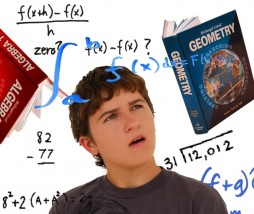 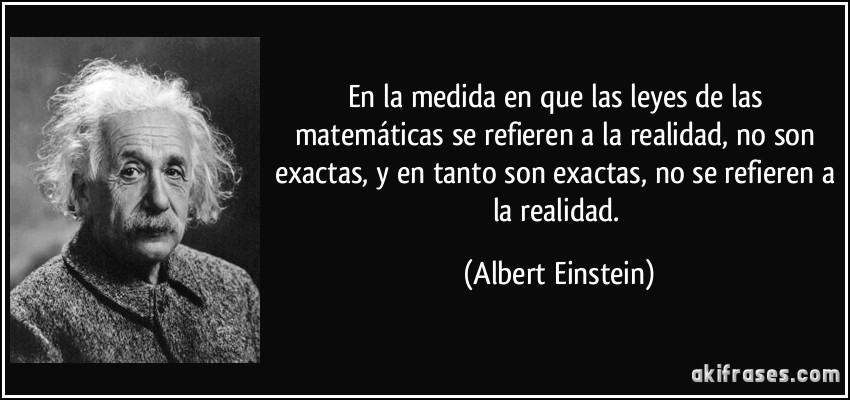 PLAN  DEL AREA DE MATEMÁTICASPERIODO LECTIVO 2018 - 2025Departamento de MatemáticasINSTITUCIÓN EDUCATIVA “SANTA ROSA DE LIMA” Suarez, enero  de 2019IDENTIFICACIÓN          INSTITUCIÓN EDUCATIVA “SANTA ROSA DE LIMA”          Área: Matemáticas.           Año de revision 2019Cobertura:Este plan integral de área está propuesto desde el grado primero    hasta el grado once  e incluye matemáticas en la básica primaria (aritmética, geometría y estadística), secundaria  (geometría, estadística y algebra a partir de octavo) y  la media (trigonometría y cálculo) Intensidad horariaLa intensidad horaria del área en la semana varía en cada institución, al respecto se tiene este promedio: Matemáticas: 5 horas en la primaria y secundaria. 3 horas en la mediaDocentes que orientan el área:Las Mesas :Lic.  Martha Cardozo  U.(6 a 9)Lic. Nubia Paez S. (primaria). QEPDCamacho y cárdenas:Lic. Marcos Fidel Suarez S.  (primaria)San Rafael:Lic. Nohora Y. Uriza C. (primaria)Sinaí:Lic. Angela Guerra (primaria)Santa Isabel de Hungría:Lic. Ma. Evelia Quimbay O. (primaria)Sede central “Santa Rosa de Lima”Mg. Flor Alba Barrero R  (6°A-B y 7°A-B)Ing. Fredy Arnold Soto A. (8°)Lic. Francisco Javier Muñoz  C. (9°A –B -10° y 11°)Garzón y collazos:Lic. Olga Piedad Rodríguez C. (1)Lic. Ariel Cardozo Barrero (2)Profesor Genaro Soto S. (3-4 y 5)Hato viejo: Lic. Ma. Pureza Uriza O. (1 a 3)Lic. Martha Lenis Ochoa  A. (4 y 5)Cañaverales:Lic. Edgar Edo. Labrador C. (primaria)Arrayanes:Lic. Angel Maria Ibagón M. (primaria)Aguas Claras:Lic. Nelsy Gómez G. (primaria)Mercedes Abrego:Lic. Luz Marina Luna R. (primaria)Pablo Sexto:Lic. Julio Cesar Torrijos (10 y 11)Ing. Luis Antonio Herrán (6 a 9)JUSTIFICACIÓNNuestra cultura ha experimentado en los últimos tiempos un cambio de una sociedad industrial a una sociedad basada en la información, dicho cambio indica una transformación de las matemáticas que se enseñan en la institución, mediante un currículo centrado en el desarrollo de las competencias académicas y ciudadanas para la formación en valores que posibiliten la sana convivencia con las otras personas. Las matemáticas como uno de los fundamentos del progreso de la humanidad y el desarrollo mental y creativo, se postulan como un área que innegablemente avanza, que vincula procesos de crecimiento y conocimiento indispensables para la enseñanza en todos los niveles de la educación.Uno de los problemas que aborda el área en la institución, es el de enseñar a grupos con características distintas. Esta diversidad viene dada por los grupos culturales de origen, por las capacidades y conocimientos previos, por los intereses y necesidades particulares de cada persona y cada grupo, entre otras, debido a la reubicación de varios asentamientos poblacionales urbanos dispuestos en el reordenamiento de la ciudad. Transformar el entorno, las costumbres y los hábitos adquiridos, no es una tarea fácil, ni inmediata. Requiere para empezar de mucha autor reflexión sobre la propia práctica. La enseñanza es una actividad orientada al futuro, al guiarse por intenciones previas, el acto de enseñar debe ser planificado, pensado de antemano. En la responsabilidad de educar al hombre de forma integral, la matemática es un instrumento que proyecta una dinámica flexible en la adquisición de destrezas para la solución de problemas, el desarrollo de cálculos, operaciones y procedimientos desde diferentes situaciones en que el estudiante es actor de conocimiento y productor de aprendizajes que varían teniendo en cuenta un contexto y unas necesidades específicas. Por ende es indispensable insistir en el uso real de las matemáticas, entenderla como un patrimonio cultural en el sentido de comprenderlas desde el desarrollo del sujeto en términos del avance en los diferentes ámbitos de producción del conocimiento, tales como: el ámbito científico, tecnológico, artístico, del trabajo y de la vida cotidiana.En su sentido específico las matemáticas permiten que situaciones problema de la vida diaria se resuelvan desde aspectos cuantitativos que ponen a prueba la lógica y el razonamiento de cada individuo, es así como actividades concretas definidas para el área resultan importantes puesto que orientan al maestro y le permiten al alumno estar en disposición de asumir el saber matemático haciendo uso de las habilidades que adquiere con relación entre la teoría y la práctica.El área de matemáticas tiene muy en cuenta los 13 fines de la educación contempladas en el artículo 5 de la ley 115, hace especial énfasis en el desarrollo de la capacidad crítica, reflexiva y analítica que fortalezca el avance científico y tecnológico, orientada al mejoramiento de la participación y en la búsqueda de alternativas de solución a los problemas así como el progreso social y económico*. Para el caso particular de nuestra institución se pretende una educación basada en un modelo crítico social cognitivo con enfoque constructivista en el cual se pretende que el educando adquiera competencias académicas a través de un currículo que permita la re significación de valores que posibilite la sana convivencia. En el área de matemáticas se hace necesario abordar el proceso de aprendizaje desde el establecimiento de relaciones sociales productivas que cualquier persona necesita para que el ambiente sea cercano y conocido. Podríamos decir que para poder aprender primero debe establecerse un diálogo cultural.Reflexionando que aprender consiste en cambiar, lo que significa que nunca se aprende a partir de cero, sino que sobre los temas de aprendizaje los estudiantes siempre poseen un conocimiento previo, ya sea porque sabe algo o bien porque puede pensarlo o deducirlo. El educador de matemáticas debe estimular a utilizar los conocimientos previos, generando actividades con sentido para ellos, ofreciendo un contexto en el cual se recrean ambientes de aprendizaje cada vez más completos y ricos para hacer avanzar el desarrollo de la inteligencia. El estudiante debe lograr aprendizajes significativos y este se alcanza cuando los estudiantes desarrollan una actividad que desequilibra sus conocimientos previos.Mediante el aprendizaje de las matemáticas los estudiantes no solo desarrollan su capacidad de pensamiento y reflexión lógica, sino que con este proceso se construye el armazón para apoyar el desarrollo del aprendizaje de la persona hasta que logra tomar conciencia sobre su propio estilo de conocimiento, identificar las dificultades encontradas, así como los puntos de apoyo que lo permiten avanzar, propiciar el aprender a aprender lo que implica que en el futuro la persona sepa qué y cómo tiene que hacer para adquirir un conocimiento que le interese y ya no dependa del educador para ello.
El aprendizaje de la matemática es un buen aliado para el desarrollo de capacidades no solo cognitivas, sino también, para el desarrollo de actitudes, tales como la confianza de los estudiantes en sus propios procedimientos y conclusiones, favoreciendo la autonomía del pensamiento; la disposición para enfrentar situaciones nuevas; la capacidad para plantear conjeturas y el cultivo de una mirada curiosa frente al mundo que los rodea; la disposición para cuestionar sus procedimientos, para aceptar que se pueden equivocar y que es necesario detectar y corregir los errores; la apertura al análisis de sus propias estrategias de reflexión, de diversidad de procedimientos y de nuevas ideas. Así mismo, el aprendizaje de la matemática contribuye al desarrollo de habilidades comunicativas, que hacen más precisa y rigurosa la expresión de ideas y razonamientos, incorporando en el lenguaje y argumentaciones habituales las diversas formas de expresión matemática y comprendiendo los elementos matemáticos cuantitativos y cualitativos, presentes en las noticias, opiniones, publicidad y analizándolos autónomamente. La enseñanza de la matemática enfatiza el desarrollo del pensamiento creativo, analógico y crítico para la formulación de conjeturas, exploración de caminos alternativos y discusión de la validez de las conclusiones. Esto supone dar espacio a la experimentación y la investigación; incentivar la observación, descripción y clasificación de situaciones concretas y la abstracción de propiedades comunes a un conjunto de objetos reales o simbólicos. Cobra relevancia, entonces, el trabajo en equipo, la comunicación y la confrontación de ideas, la fundamentación de opiniones y argumento, el examen de sus conexiones y el apoyo en elementos tecnológicos. Durante la educación básica primaria, secundaria y media, el área de matemática debe incluir experiencias abundantes para que los estudiantes logren:Con la resolución de problemas como método de indagación y aplicación: Utilizar enfoques de resolución de problemas para investigar y entender los contenidos matemáticos. Construir nuevo conocimiento matemático Desarrollar y aplicar estrategias para resolver una extensa gama de problemas.Verificar e interpretar resultados en relación a los problemas originales. Adquirir confianza en el uso significativo de las matemáticas.Con la comunicación: Organizar y consolidar su pensamiento matemático. Comunicarse coherente y claramente con sus compañeros, maestros y demás personas. Analizar y evaluar el pensamiento matemático y las estrategias de los demás. Usar el lenguaje matemático para expresar sus ideas de manera precisa. Con el razonamiento matemático: Reconocer que el razonamiento matemático y la prueba son aspectos fundamentales de las matemáticas. Formular e investigar conjeturas matemáticas Desarrollar y evaluar argumentos y pruebas matemáticas Seleccionar y usar varios tipos de razonamiento y métodos de demostración.IMPORTANCIA DEL APRENDIZAJE DE MATEMÁTICASSe pueden plantear argumentos para justificar la importancia de la enseñanza de la matemática en tres líneas distintas pero relacionadas: • porque forma parte del pensamiento humano; • porque es una obra, una construcción de la humanidad, y como tal se transmite a las nuevas generaciones; • y porque es una necesidad de la sociedad en que vivimos. La matemática debería enseñarse en la escuela porque forma parte del pensamiento de toda persona de la misma manera que forman parte el dibujo o el deseo de representar objetos, personas, aspectos de la vida que la rodea en un papel. Es natural en los niños que disponen de lápices y papeles ponerse a dibujar, aun fuera de toda enseñanza; las tribus primitivas lo hicieron aun sin contar con esos elementos. La imaginación y la lógica pertenecen a la esencia misma del pensamiento humano. Lo importante en el aprendizaje de la matemática es la actividad intelectual del alumno, cuyas características tal como Piaget las ha descrito, son similares a aquellas que muestran los matemáticos en su actividad creadora: el pensamiento parte de un problema, plantea hipótesis, opera rectificaciones, hace transferencias, generalizaciones, rupturas, etc. para construir poco a poco, conceptos y, a través de esta construcción de conceptos, poder edificar sus propias estructuras intelectuales. Las construcciones personales que muestran y explicitan con alegría los niños en edades tempranas continúan en edades más avanzadas; sin embargo, no es tan fácil detectarlas, por distintos motivos. Pero también en conocimientos matemáticos más avanzados los niños y jóvenes van elaborando explicaciones a preguntas que les plantea la enseñanza o se plantean a sí mismos.1. Su facultad para desarrollar capacidades de razonamiento. Luis Vives, s. XVI, expresó: “son una asignatura para manifestar la agudeza de la mente”.2.	Su utilidad, tanto para la vida cotidiana como para el aprendizaje de otras disciplinas necesarias para el desarrollo personal y profesional.3. 	La Matemática posee el asombroso poder de explicar cómo funcionan las cosas, por qué son como son.4. Son necesarias para desarrollar habilidades laborales y dar respuesta a cuestiones científicas y tecnológicas. La potencia de la Matemática como medio de comunicación. 3. MARCO LEGALEn la sociedad actual se reconoce de manera muy especial que la cultura matemática resulta esencial para que los individuos tengan una vida productiva y con sentido, y para ello se han venido replanteando los fines de la educación matemática en los proyectos educativos. La escuela debe preparar a los alumnos para ser ciudadanos productivos y en consecuencia, además de que la formación matemática es un requisito esencial para el estudio de una amplia variedad de disciplinas, debe dotar a los estudiantes con los conocimientos, destrezas y formas de razonamiento que requieran para su vida diaria; debe prepararlos tanto para la educación superior, como para desempeñarse eficientemente en una sociedad con problemáticas diversas que evoluciona rápidamente. En aras de alcanzar estas metas, y teniendo como base la perspectiva de los Lineamientos Curriculares propuestos por el Ministerio de Educación Nacional (MEN) y las nuevas visiones del hombre en su relación con el conocimiento, la sociedad y la cultura, el quehacer matemático se constituye en una actividad socialmente compartida. De esta forma, el conocimiento matemático es el resultado de una evolución histórica influenciada por diferentes culturas y distintas circunstancias sociales, está en constante evolución y sujeto a cambios permanentes. En consecuencia la educación matemática deberá contribuir al conocimiento cultural propio del entorno del individuo y potenciar en él habilidades que le permitan aportar desde su cultura a las discusiones en el ambiente de clase, como ciudadano crítico e inquieto por el conocimiento. De acuerdo con lo anteriormente expuesto, es primordial relacionar los contenidos del aprendizaje con la experiencia cotidiana y con las diferentes disciplinas científicas, por lo cual es necesario tener en cuenta para la organización curricular cinco aspectos, tales como: los conocimientos básicos y los procesos generales del área de matemáticas, el contexto, las competencias ciudadanas y la competencia digital. El análisis de la Ley General de Educación, Ley 115 de 1994, permite identificar los desarrollos pedagógicos obtenidos en los decenios anteriores, que fueron asumidos en las políticas educativas actuales. En particular, el Enfoque de Sistemas que se adoptó para el área de matemáticas en la Renovación Curricular se retoma en los artículos 21 y 22 de la mencionada Ley.Los Lineamientos Curriculares para el área de Matemáticas aquí propuestos toman como punto de partida los avances logrados en la Renovación Curricular, uno de los cuales es la socialización de un diálogo acerca del Enfoque de Sistemas y el papel que juega su conocimiento en la didáctica. Los Lineamientos curriculares (procesos generales) son:‣ La resolución y el planteamiento de problemas ‣ El razonamiento‣ La comunicación‣ La modelación‣ La elaboración, comparación y ejercitación de procedimientosAdemás de  los lineamientos curriculares están los Estándares de Matemáticas los cuales tienen en cuenta tres aspectos ‣ Planteamiento y resolución de problemas ‣ Razonamiento matemático  (formulación, argumentación, demostración) ‣ Comunicación matemática. Consolidación de la manera de pensar (coherente, clara, precisa) Se organizan por grados y por tipos de pensamiento matemático, así:‣Numérico ‣ Espacial ‣ Métrico ‣ AleatorioFINES DEL ÁREAHace ya varios siglos que la contribución de las matemáticas a los fines de la educación no se pone en duda en ninguna parte del mundo. Ello, en primer lugar, por su papel en la cultura y la sociedad, en aspectos como las artes plásticas, la arquitectura, las grandes obras de ingeniería, la  economía y el comercio; en segundo lugar, porque se las ha relacionado siempre con el desarrollo del pensamiento lógico y, finalmente, porque desde el comienzo de la Edad Moderna su conocimiento se ha considerado esencial para el desarrollo de la ciencia y la tecnología.De acuerdo con el Artículo 5 de la Ley 115 de 1994, se pueden establecer como fines del área de Matemáticas:La formación para facilitar la participación de todos en las decisiones que los afectan en la vida económica, política, administrativa y cultural de la Nación.El desarrollo de la capacidad crítica, reflexiva y analítica que fortalezca el avance científico y tecnológico nacional, orientado con prioridad al mejoramiento cultural y de la calidad de la vida de la población, a la participación en la búsqueda de alternativas de solución a los problemas y al progreso social y económico del país.La promoción en la persona y en la sociedad de la capacidad para crear, investigar, adoptar la tecnología que se requiere en los procesos de desarrollo del país y le permita al educando ingresar al sector productivoLa adquisición y generación de los conocimientos científicos y técnicos más avanzados, humanísticos, históricos, sociales, geográficos, y estéticos, mediante la apropiación de hábitos intelectuales, adecuados para el desarrollo del saber.El acceso al conocimiento, la ciencia, la técnica y demás bienes y valores de la cultura, el fomento de la investigación y el estímulo a la creación artística en sus diferentes manifestaciones.El conocimiento matemático imprescindible y necesario en todo ciudadano para desempeñarse en forma activa y crítica en su vida social y política y para interpretar.La formación en la práctica del trabajo, mediante los conocimientos técnicos y habilidades, así como en la valoración del mismo como fundamento del desarrollo individual y social.Las competencias  PISA La evaluación realizada en el estudio PISA 2003 (OCDE, 2005) enfrentaba a los escolares a problemas matemáticos basados en un contexto real, para los cuales  debían  activarse competencias  matemáticas  para  resolverlo. Las competencias destacadas por PISA son las siguientes:   Pensar y Razonar Argumentar Comunicar Modelizar Plantear y Resolver Problemas Representar Utilizar Lenguaje Simbólico, Formal y Técnico, y Operaciones Pensar y Razonar Son actividades fundamentales de la matemática. Tienen que ver con plantear y dar  respuesta  a  cuestiones  propias  de  la  matemática,  y  conocer  el  tipo  de  respuestas que ofrecen las matemáticas. Esta competencia tiene que ver con que los escolares sean capaces de: conocer, comprender y ejemplificar conceptos. identificar relaciones entre diferentes conceptos. aplicar procedimientos, algoritmos y estrategias. elabore argumentos que justifiquen sus afirmaciones o respuestas. identifique y valore los argumentos de otros. distinga distintos tipos de razonamiento matemáticoconocer, comprender y ejemplificar conceptos. identificar relaciones entre diferentes conceptos. aplicar procedimientos, algoritmos y estrategias.Argumentar El  modo  en  el  que  un  sujeto  justifica  sus  afirmaciones  es  una  rica  fuente  de  información acerca de su conocimiento y de cómo lo emplea. En matemáticas, el  modo ideal es la demostración formal, pero en las matemáticas escolares tienen  cabida otras formas de justificación. Esta competencia tiene que ver con que el estudiante: elabore argumentos que justifiquen sus afirmaciones o respuestas. identifique y valore los argumentos de otros. distinga distintos tipos de razonamiento matemáticoelabore argumentos que justifiquen sus afirmaciones o respuestas. identifique y valore los argumentos de otros. distinga distintos tipos de razonamiento matemático Comunicar La  comunicación  es  un  elemento  central  en  los  procesos  de  enseñanza  y aprendizaje. Aparece cuando el profesor expone o propone tareas, cuando los  escolares  comentan  o  discuten  sobre  esas  tareas  o  cuando  producen  una  respuesta al profesor. Esta competencia tiene que ver con que los escolares: expresen de manera oral o escrita acerca de las matemáticas comprendan  e  interpreten  las  enunciados  orales  o  escritos  de  otras expresen de manera oral o escrita acerca de las matemáticas comprendan  e  interpreten  las  enunciados  orales  o  escritos  de  otras  personasModelizar Las tareas de modelización se centran en la relación entre nociones matemáticas  y  problemas  en  diferentes  contextos.  Es  una  actividad  compleja  por  el  gran  número de conexiones y relaciones que requiere establecer. Esta competencia tiene que ver con que los escolares: estructuren y analicen la situación o problema inicial. expresen esa situación en términos matemáticos construyan  o  usen  modelos  matemáticos  para  resolver  ese  problema  matemático interpreten  los  resultados  obtenidos  en    términos  de  la  situación  o  problema inicial analicen y critiquen ese modelo y sus resultadosestructuren y analicen la situación o problema inicial. expresen esa situación en términos matemáticos construyan  o  usen  modelos  matemáticos  para  resolver  ese  problema analicen y critiquen ese modelo y sus resultados Plantear y Resolver Problemas La  resolución  de  problemas  es  un  elemento  crucial  en  el  currículo  de matemáticas para la Educación Obligatoria. También es central en el Proyecto PISA. Esta competencia tiene que ver con dos actuaciones claves: Plantear, formular y definir diferentes tipos de problemas matemáticos. Resolver distintos tipos de problemas mediante una diversidad de víasPlantear, formular y definir diferentes tipos de problemas matemáticos. Resolver distintos tipos de problemas mediante una diversidad de vías. Representar Las  diferentes  representaciones  de  las  nociones  matemáticas  ponen  de  manifiesto diferentes significados de esas nociones, y ocultan o solapan otros.También  son  importantes  las  relaciones  entre  diferentes  sistemas  de representación. Por tanto, esta competencia tiene que ver con que los escolares: decodifiquen,  interpreten  y  distingan  diferentes  formas  de  representar  conceptos  y  procedimientos  matemáticos,  así  como  las  relaciones entre  ellas. escojan y relacionen diferentes formas de representación de acuerdo con  la situación y el propósito.Utilizar Lenguaje Simbólico, Formal y Técnico, y Operaciones Esta competencia está estrechamente relacionada con la de Representación. Se  centra  en  un  sistema  de  representación  y  en  las  operaciones  que  se  pueden  realizar en él. Tiene que ver con que los escolares sean capaces de: decodificar e interpretar el lenguaje simbólico y formal y su relación con el lenguaje natural. traducir desde el lenguaje natural al simbólico y formal. manejar enunciados y expresiones con símbolos y fórmulas. utilizar variables, resolver ecuaciones y comprender los cálculosESTRUCTURA CONCEPTUALCONOCIMIENTOS BÁSICOS: Referidos a los procesos cognitivos específicos que desarrollan el pensamiento matemático y a los sistemas propios de las matemáticas (sistemas simbólicos, sistemas de representación, estructuras). Involucran conceptos y procedimientos, que están interrelacionados unos con otros. Respecto a la organización de los conocimientos básicos se hace referencia en el documento a los pensamientos y en ellos se relacionan los procesos cognitivos de los estudiantes cuando se enfrentan en la actividad matemática a la construcción y uso de tópicos matemáticos específicos o cuando se enfrentan, con los sistemas simbólicos y de representación característicos del conocimiento matemático. Estos organizadores son: el pensamiento numérico y los sistemas numéricos, el pensamiento espacial y los sistemas geométricos, el pensamiento métrico y los sistemas de medida, el pensamiento variacional y los sistemas analíticos y el pensamiento aleatorio y los sistemas de datos. Dichos pensamientos son descritos por los lineamientos Curriculares en los siguientes términos: Pensamiento Numérico y Sistemas Numéricos: comprensión de los números y de la numeración. Significado del número. Estructura del sistema de numeración. Significado de las operaciones en contextos diversos, comprensión de sus propiedades, de su efecto y de las relaciones entre ellas y uso de los números y las operaciones en la resolución de problema diversos. Pensamiento Espacial y Sistemas Geométricos: Construcción y manipulación de representaciones mentales de los objetos del espacio, las relaciones entre ellos, sus transformaciones, y sus diversas traducciones o representaciones. Pensamiento Métrico y Sistemas de Medida: Construcción de conceptos de cada magnitud, procesos de conservación, estimación de magnitudes y de rangos, selección y uso de unidades de medida, y patrones. Pensamiento Aleatorio y Sistemas de Datos: Interpretación de datos, reconocimiento y análisis de tendencias, cambio y correlaciones, inferencias y reconocimiento, descripción y análisis de eventos aleatorios. Pensamiento Variacional y Sistemas algebraicos: Reconocimiento de regularidades y patrones, identificación de variables, descripción de fenómenos de cambio y dependencia (conceptos y procedimientos asociados a la variación directa y a la proporcionalidad; a la variación lineal, en contextos aritméticos y geométricos, a la variación inversa, al concepto de función). PROCESOS GENERALES: Tiene que ver con las competencias que se proponen: el razonamiento, el planteamiento y resolución de problemas, la comunicación, la modelación y la elaboración y ejercitación de procedimientos.Algunos de los aspectos que se mencionan para describirlos se presentan a continuación: •	Razonamiento: dar cuenta del cómo y del porqué de los procesos que se siguen para llegar a conclusiones. Justificar estrategias y procedimientos, formular hipótesis, hacer conjeturas y predicciones, encontrar contraejemplos, explicar usando hechos y propiedades, identificar patrones, utilizar argumentos para exponer ideas.•	Planteamiento y Resolución de problemas: formular y plantear problemas a partir de situaciones dentro y fuera de las matemáticas, desarrollar y aplicar diversas estrategias para resolver problemas, verificar, interpretar, generalizar soluciones.•	Comunicación: expresar ideas (en forma oral, escrita, gráfica-visual), comprender, interpretar y evaluar ideas presentadas en formas diversas. Construir, interpretar y relacionar diferentes representaciones de ideas y relaciones. Formular preguntas y reunir y evaluar información. Producir y presentar argumentos convincentes.•	Modelación: identificar matemáticas específicas en un contexto general (situación problemática real), formular y visualizar un problema en formas diversas, identificar relaciones y regularidades, traducir a un modelo matemático, representar por una fórmula o relación, solucionar, verificar y validar.•	Elaboración, comparación y ejercitación de procedimientos: calcular (efectuar una o más operaciones), predecir el efecto de una operación, calcular usando fórmulas o propiedades. Graficar, transformar (a través de manipulaciones algebraicas, mediante una función, rotando, reflejando….), medir, seleccionar unidades apropiadas, seleccionar herramientas apropiadas.EL CONTEXTO:Tiene que ver con los ambientes que rodean al estudiante y que le dan sentido a las matemáticas que aprende. Variables como las condiciones sociales y culturales tanto locales como internacionales, el tipo de interacciones, los intereses que se generan, las creencias, así como las condiciones económicas del grupo social en el que se concreta el acto educativo, deben tenerse en cuenta en el diseño y ejecución de experiencias didácticas.A continuación se presentan cuatro de los posibles modelos que se propusieron durante la construcción de estos lineamientos. l Considerar los procesos generales, los conocimientos básicos y el contexto como las dimensiones de un cubo.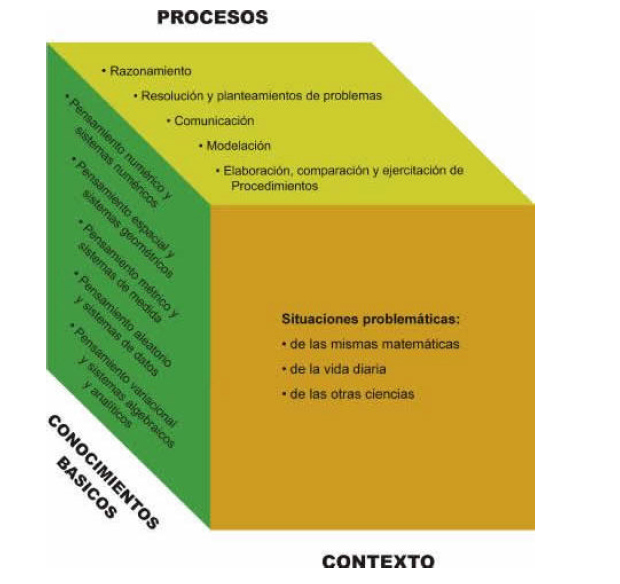 6. DIAGNÓSTICOMatemáticas es la ciencia deductiva que se dedica al estudio de las propiedades de los entes abstractos y de sus relaciones. Esto quiere decir que las matemáticas trabajan con números, símbolos, figuras geométricas, etc.En este momento contamos con un valioso recurso humano para la realización de actividades, la disposición de los estudiantes para realizar actividades que nos proyectan en la comunidad, un personal administrativo con gran disposición para trabajar, aportándonos ideas y proporcionando algunos recursos.También ciertas debilidades como: escasez de textos, poca colaboración de los padres de familia por su bajo nivel académico, la falta de compromiso de los educandos. Estas actividades dificultan una buena articulación entre lo teórico y lo práctico. Por lo cual se busca aproximar el educando al conocimiento, partiendo de preguntas, conjeturas o hipótesis que inicialmente surja de su curiosidad ante la observación del entorno y de su capacidad para analizar lo que observa.Motivar al estudiante a comprometerse consigo mismo en sus propios procesos de formación integral, cuidar y respetar los recursos que dispone la institución para sus actividades y ser sensible frente a las situaciones que afectan la convivencia de los valores.PROBLEMÁTICADebilidades:Dificultad en los estudiantes para comprender los procesos propios del área.Apatía de los estudiantes para cumplir con tareas y compromisos de tipo académico.Dificultad que tienen para leer y escribirNegligencia de los padres de familia para cumplir a los llamados que  se les hacen. Carencia por parte de los estudiantes de textos y materiales necesarios para el área. Dificultades de comunicación entre los docentes del área y los estudiantes. Desescolarización o realización de otras actividades diferentes a las del área, durante el tiempo de clase. No hay una buena retroalimentación de los procesos pedagógicos, es decir no se le evalúan al estudiante de manera muy frecuente sus procesos. No se da una buena articulación entre los procesos que se ejecutan en la primaria y la secundaria y media. Los docentes que orientan el área en primaria, en su mayoría no son licenciados en ésta y cada año generalmente, por razones de organización en las instituciones rotan entre los grados y áreas ocasionando que no haya continuidad en los procesosOportunidades:Existe un buen ambiente de convivencia en la mayoría de las sedes presentándose pocos conflictos entre los diferentes actores de la comunidad educativa.Existe para el área de matemáticas,  lineamientos, estándares y derechos básicos de aprendizaje que proporcionan una clara orientación sobre lo que se debe enseñar en el área.Fortalezas:En el área de matemáticas, un número significativo de docentes que orientan el área, especialmente en secundaria, son licenciados en ésta, además tienen posgrados relacionados con formación pedagógica.La mayoría de los docentes, especialmente en secundaria, cuentan con elementos técnicos y pedagógicos que le permiten desarrollar competencias necesarias para la formación integral del estudiante.Los  docentes del área están nombrados en propiedad.Cada uno de los docentes lleva la planeación del área de acuerdo a los  estándares, lineamientos y derechos básicos de aprendizaje.Se evidencian en un buen número de estudiantes interés por el área de matemáticas.La institución ha tenido un desempeño medio en el área en las pruebas saber a nivel  nacional.AmenazasFalta de preparación en algunos padres de familia, lo cual hace que no haya acompañamiento  por parte de la familia a los jóvenes en los procesos pedagógicos.Desempleo en los padres de familia, lo que impide que los niños y jóvenes no tengan las condicione básicas para tener un desempeño eficiente.Carencia en las familias de figuras de autoridad y alto riesgo de factores sicosociales como madre-solterismo, entre otras.Fluctuación en el número de estudiantes de las instituciones educativas.6. OBJETIVOSOBJETIVO GENERAL Propiciar un ambiente educativo donde los estudiantes desarrollen competencias y habilidades de razonamiento lógico-matemático que les permitan plantear y solucionar de forma integral situaciones cotidianas, contribuyendo así con su crecimiento personal y profesional. OBJETIVOS ESPECIFICOS Desarrollar en los estudiantes la interpretación, argumentación y proposición matemática en el planteamiento de soluciones, motivando en ellos la capacidad creativa, crítica y reflexiva ante situaciones que se les planteen. Llevar al estudiante a reconocer que la habilidad matemática es parte de todas las personas evidenciando la utilidad de la misma en su cotidianidad. Adquirir independencia en la actividad intelectual lo que le permitirá profundizar y perseverar en la búsqueda del conocimiento y en la optimización de recursos. Optimizar el uso de las herramientas tecnológicas en el desarrollo de habilidades y competencias matemáticas con los estudiantes. Reconocer y valorar el aporte de las matemáticas en el desarrollo de la ciencia, favoreciendo la interpretación del conocimiento, con miras a mejorar las condiciones de vida.OBJETOS DE ENSEÑANZA O CONTENIDOS.PROBLEMAS QUE RESUELVE EL ÁREA (PROPÓSITO GENERAL AREA DE MATEMÁTICAS)Potenciar el desarrollo de competencias matemáticas que le permitan al educando aplicar los conocimientos de los diferentes pensamientos matemáticos a través de actividades que promuevan la experimentación y la explicación que pueda dar de cada proceso en su vida cotidiana formulándose preguntas con respuestas lógicas u operativas de acuerdo a la situación; construir su día a día como un algoritmo de programación, el cual debe llevar un proceso lógico para poder ir al otro proceso. PROPÒSITOS POR GRADOS:PRIMERO, SEGUNDO Y TERCERODesarrollar en el estudiante habilidades lógicas, críticas y objetivas durante el trabajo matemático vivido en el aula, mediante nociones y procedimientos de razonamiento elemental, alcanzando de esta forma la construcción de estructuras matemáticas básicas, ordenación de datos basado en la posicionalidad de nuestro sistema numérico, reconocimiento y definición de figuras geométricas elementales y de acuerdo a su forma y tamaño la relación que conserva con la matemática.CUARTO Y QUINTOPromover la investigación dentro y fuera del aula de clase haciendo uso de las operaciones básicas, instrumentos de medición, la forma de recolectar, ordenar datos y observación y medición de espacios con formas geométricas que se encuentran en su entorno SEXTO Y SÉPTIMODefinir y conceptualizar sobre números naturales, enteros, decimales y racionales, enfocando todas las situaciones problemas a la utilización de estos sistemas, así como toda su teoría numérica y la dominancia de conceptos como proporción, tanto por ciento y la solución de problemas aplicando la regla de tres simple y compuesta; de igual manera aplicar los conceptos geométricos y estadísticos a estos sistemas numéricos OCTAVO Y NOVENODesarrollar habilidades que favorezcan la capacidad de abstracción mediante expresiones algebraicas y diagramas operacionales, utilizando en ellos diferentes conjuntos numéricos, sus operaciones y la aplicación de la geometría trabajando perfectamente las medidas longitudinales, las áreas y los volúmenes de los cuerpos geométricos, planteando y solucionando problemas alusivos a estos temas y experimentando en laboratorio o en pruebas caseras conceptos en el desarrollo de actividades cotidianas; igualmente elaborar toda la estadística descriptiva de una serie de datos estadísticos organizados, tabulados, graficados, haciendo inferencia de sus resultados.DECIMO Y UNDECIMOElaborar modelos de fenómenos del mundo real mediante procesos de variación y cambio, representarlos y traducirlos en expresiones algebraicas, gráficos y expresiones orales. Se parte de la interpretación de muchas leyes del universo, desglosando y analizando figuras como la circunferencia, la parábola, la elipse, la hipérbola etc. Que dan cuenta de una aproximación real al movimiento del universo y las leyes físicas y matemáticas que lo rigen, en este grado se trabajan en forma funcional y entrelazados los pensamientos numéricos, variacional y espacial, y se deja un campo abierto para desarrollar sucesos probabilísticos contenidos en el pensamiento aleatorio.Para el grado once el pensamiento numérico está contemplado en todo el desarrollo que se hace del pre calculo con las sucesiones y los limites, que desembocan en situaciones variacionales con el desarrollo de derivadas de una función, donde la variable puede tener tantos valores como sean sus movimientos circulares en un plano o en el espacio, y esto a su vez se ratifica con la búsqueda de una función original o integral a partir de una derivada; el pensamiento espacial se trabaja sobre todos los fundamentos vistos y que hacen parte de saberes que ya trae el estudiante, por ello las situaciones problemas que se plantean desde este pensamiento abracan la complejidad de dos o más conceptos en una misma situación.
7.	ESTANDARES, COMPETENCIAS Y DERECHOS BÁSICOS DE APRENDIZAJE8.	TEMAS  Y / O  CONTENIDOS  POR GRADOS (VER TABLAS ADJUNTAS) MALLA CURRICULARGRADO: 6°      INTENSIDAD HORARIA: 5 horas semanales   PERIODO: 1                                                                         DOCENTE: FLOR ALBA BARRERO RAMIREZ  GRADO: 6°      INTENSIDAD HORARIA: 5 horas semanales   PERIODO: 2                                                                   DOCENTE: FLOR ALBA BARRERO RAMIREZ GRADO: 6°      INTENSIDAD HORARIA: 5 horas semanales   PERIODO: 3                                                               DOCENTE: FLOR ALBA BARRERO RAMIREZ GRADO: 6°      INTENSIDAD HORARIA: 5 horas semanales   PERIODO: 4                                                                DOCENTE: FLOR ALBA BARRERO RAMIREZ GRADO: 7°      INTENSIDAD HORARIA: 5 horas semanales   PERIODO: 1                                                               DOCENTE: FLOR ALBA BARRERO RAMIREZGRADO: 7°      INTENSIDAD HORARIA: 5 horas semanales   PERIODO: 2                                                            DOCENTE:   FLOR ALBA BARRERO RAMIREZGRADO: 7°      INTENSIDAD HORARIA: 5 horas semanales   PERIODO: 3                                                        DOCENTE:   FLOR ALBA BARRERO RAMIREZGRADO: 7°      INTENSIDAD HORARIA: 5 horas semanales   PERIODO: 4                                                                DOCENTE: FLOR ALBA BARRERO RAMIREZGRADO: 8°      INTENSIDAD HORARIA: 5 horas semanales   PERIODO: 1DOCENTES: FREDY ARNOLD SOTO A.GRADO: 8°      INTENSIDAD HORARIA: 5 horas semanales   PERIODO: 2DOCENTES:  FREDY ARNOLD SOTO A.GRADO: 8°      INTENSIDAD HORARIA: 5 horas semanales   PERIODO: 3DOCENTES:  FREDY ARNOL SOTO A.GRADO: 8°      INTENSIDAD HORARIA: 5 horas semanales   PERIODO: 4DOCENTES:  FREDY ARNOLD SOTO A.GRADO: 9°      INTENSIDAD HORARIA: 5 horas semanales   PERIODO: 1DOCENTES: FRANCISCO JAVIER MUÑOZ CUELLARGRADO: 9°      INTENSIDAD HORARIA: 5 horas semanales   PERIODO: 2DOCENTES:  FRANCISCO JAVIER MUÑOZ CUELLARGRADO: 9°      INTENSIDAD HORARIA: 5 horas semanales   PERIODO: 3DOCENTES:  FRANCISCO JAVIER MUÑOZ CUELLARGRADO: 9°      INTENSIDAD HORARIA: 5 horas semanales   PERIODO: 4DOCENTES:  FRANCISCO JAVIER MUÑOZ CUELLARGRADO: 10°      INTENSIDAD HORARIA: 3 horas semanales   PERIODO: 1DOCENTES:  FRANCISCO JAVIER MUÑOZ CUELLARGRADO: 10°      INTENSIDAD HORARIA: 3 horas semanales   PERIODO: 2DOCENTES:  FRANCISCO JAVIER MUÑOZ CUELLARGRADO: 10°      INTENSIDAD HORARIA: 3 horas semanales   PERIODO: 3DOCENTES: FRANCISCO JAVIER MUÑOZ CUELLARGRADO: 10°      INTENSIDAD HORARIA: 3 horas semanales   PERIODO: 4DOCENTES: FRANCISCO JAVIER MUÑOZ CUELLARGRADO: 11°      INTENSIDAD HORARIA: 3 horas semanales   PERIODO: 1DOCENTES: FRANCISCO JAVIER MUÑOZ CUELLARGRADO: 11°      INTENSIDAD HORARIA: 3 horas semanales   PERIODO: 2DOCENTES: FRANCISCO JAVIER MUÑOZ CUELLARGRADO: 11°      INTENSIDAD HORARIA: 3 horas semanales   PERIODO: 3DOCENTES: FRANCISCO JAVIER MUÑOZ CUELLARGRADO: 11°      INTENSIDAD HORARIA: 3 horas semanales   PERIODO: 4DOCENTES: FRANCISCO JAVIER MUÑOZ CUELLAR9.	TRANSVERSALIDADPropiciar la relación del aprendizaje de las MATEMÁTICAS con los contenidos de otras asignaturas. Esta orientación general del plan de estudios presenta en este caso algunas vinculaciones que son prioritarias.Con Español, para introducir la temática científica en las actividades de lengua hablada y lengua escrita, en particular en la lectura informativa y el trabajo con los textos.Con ciencias naturales, como tema para el planteamiento y resolución de problemas y en la aplicación de recursos para la recopilación y tratamiento de la información.Con Geografía, en especial con la caracterización y localización de las grandes regiones y en la lectura de mapas según su escalaCon Historia, en particular con la reflexión sobre el desarrollo de la ciencia y la técnica y su efecto sobre las sociedades y sobre los cambios en el pensamiento científico, para reforzar la idea de numero como un producto humano que se transforma a través del tiempoCon Tecnología, sobre todo en los temas de interés científico tecnológico donde interviene las consultas por internet en lo relacionado con perjuicios y beneficios ocasionados por el mal uso de las TICS , así como su importancia en la solución de problemas, realización de tablas y gráficos etc.10.	PLAN DE APOYO  PARA ESTUDIANTES CON DIFICULTADES  EN SU PROCESOS DE APRENDIZAJE METODOS Y ESTRATEGIAS METODOLOGICASSe prevén actividades de diversos tipos, entre las cuales: 1.	Clases presenciales Actividades iniciales que sirvan de presentación y motivación.Explicaciones teóricas de algún tema del programa.Análisis reflexivo y debate sobre material bibliográfico, informático y audiovisual.Presentación de algunos de los trabajos grupales. Sesiones de evaluación compartida del proceso de aprendizaje. 2.	Trabajo autónomo Lectura, resumen y comentario de artículos, libros o páginas web. Resolución de actividades individuales y de grupo sobre los temas del curso.Estudio e investigación personal. ESTRATEGIAS PARA SUPERAR DEBILIDADES Y PROMOCION DE ESTUDIANTES El área dentro de su metodología, incluye una retroalimentación de conceptos permanentemente, con el fin de permitirle a aquellos estudiantes que muestran dificultades en sus procesos, retomar el conocimiento y entrar luego en la aplicación de los mismos en el momento del trabajo práctico. Es por eso, que el área cuenta dentro de sus planes especiales de apoyo con: Talleres de refuerzo individual que se hacen inmersos dentro del trabajo en clase, permitiendo que los estudiantes que muestran dificultades, se puedan nivelar al lado de aquellos que van mostrando un rendimiento óptimo en sus saberes y prácticas cotidianas.Igualmente, se emplea como estrategia, la acción repetida del concepto, bajo nuevos contextos en la aplicación, es decir, se hacen actividades diferentes permitiendo colocar de nuevo en práctica la aplicación del concepto mediante la consecución de un nuevo producto. De esta manera, el estudiante que viene presentando dificultades en la asimilación conceptual y práctica, participa de este plan especial que se encuentra inmerso en el proceso y que a la vez, le permite al estudiante que va bien, poder desarrollar sus habilidades con más propiedad.11.	METODOLOGIA:Respondiendo a una necesidad de formar en competencias, no solo específicas para las áreas, si no  también ciudadanas, se avanzó hacia la formulación del plan integral por  competencias para el área de matemáticas para toda la institución  del municipio de Suarez. La enseñanza por competencias, concebida como aquel  tipo de formación orientada a la adquisición de saberes fundamentales que le permitan al individuo desde el ser, el saber y el hacer desempeñarse eficientemente en un contexto determinado, requiere considerar como mínimo las características del sujeto que aprende, la disciplina por enseñar y el contexto socio cultural donde se lleva a cabo la enseñanza. La metodología como elemento intangible pero imprescindible en este complejo proceso, permite a quien lo orienta ser mediador entre los saberes y quien los aprende, y para ello debe considerar premisas acerca del cómo se aprende, qué se aprende, cuando se aprende; y a partir de esto poder transformar el contenido sin perder la estructura conceptual de la disciplina objeto de estudio. Considerando que las dificultades en la enseñanza de las matemáticas  y los bajos  desempeños de los estudiantes, además de variables del entorno también las ocasionan la didáctica, que se concreta en las prácticas pedagógicas, las cuales evidencian que no están contribuyendo al desarrollo de competencias en los estudiantes; se hace necesaria la implementación de métodos activos de enseñanza que contribuyan a dinamizar las prácticas pedagógicas, generen motivación en los estudiantes y de esta manera permitan reconceptualizar, apropiarse, hacer significativos los conceptos y en consecuencia mejorar sus desempeños.Debido al papel que juega la pedagogía y la didáctica en la formación científica, es imprescindible una descripción de estos dos aspectos: Algunos sitúan la pedagogía dentro de un contexto histórico y señalan que con el correr del tiempo, los miembros de las comunidades sintieron la necesidad de comunicar a sus hijos sus saberes, sus valores, sus tradiciones, sus convicciones, sus creencias, sus oficios. En la medida en que las prácticas educativas avanzaron y evolucionaron, estas se fueron sistematizando y así se fue construyendo un cuerpo teórico, que a su vez se constituye en punto de apoyo y en orientador de la práctica en mención. Surge entonces la pedagogía como una disciplina del conocimiento, Otros consideran la “Pedagogía como el conjunto de enunciados que pretenden orientar el quehacer educativo confiriéndole su sentido. Este sentido puede ser buscado hermenéuticamente mediante la reconstrucción del horizonte cultural, dentro del cual ese quehacer puede ser interpretado como relevante, congruente, comprensible, o, teleológicamente, mediante la acentuación del algunos de los momentos, el momento de los fines de la actividad educativa” Un elemento importante de este universo lo constituye la enseñanza, concebida como el conjunto de estrategias y técnicas a través de las cuales se organiza el ambiente para propiciar el aprendizaje. La tematización de la práctica de la enseñanza ha generado un cuerpo de conceptos y procesos que en forma genérica recibe el nombre de Didáctica. Bajo el concepto de didáctica se incluyen las estrategias que facilitan la enseñanza de una disciplina y hacen posible su aprendizaje, de la misma forma,  cubre también, la reflexión sobre todos los aspectos de las relaciones del maestro con sus estudiantes en un contexto determinado, dando como resultado la construcción de uno o varios métodos didácticos que pueden ser utilizados por otros, no en forma ciega siguiendo indicaciones al pie de la letra, sino teniendo en cuenta todos los elementos presentes en el escenario educativo: maestro, compañeros, alumnos, tiempos de aprendizaje, ambiente, fines y objetivos, logros e indicadores, recursos, etc., todo en función del desarrollo integral humano.Para el desarrollo de la metodología en el área de matemáticas  se necesita tener en cuenta las competencias de los diversos  pensamientos. De acuerdo a esto se trata de los dominios como la observación, descripción, comparación, clasificación, relación, conceptualización, resolución de problemas, formulación de hipótesis, análisis, síntesis, deducción, inducción, experimentación, verificación, argumentación y contrastación de leyes y teorías así también  construir los problemas, objetivos, enfoques teóricos, diseños metodológicos, hipótesis, solución de los problemas, presentación de resultados y de propuestas, además  se enfoca hacia la búsqueda de información, procesamiento, comprensión, análisis y la toma de posiciones éticas ante los problemas morales relacionados con la vida. Teniendo en cuenta que el método es el planeamiento general de la acción de acuerdo con un criterio determinado de acuerdo a determinadas metas; y como tal es un plan estructurado que facilita y orienta el proceso de aprendizaje y un conjunto de disponibilidades personales e instrumentales que en la práctica formativa deben organizarse para promover el aprendizaje; las condiciones y características que presentan los estudiantes y la naturaleza misma del área de matemáticas  hacen que se requiera la implementación de una didáctica fundamentada en métodos activos que privilegien la adquisición de competencias en el área a partir del desarrollo de habilidades y destrezas.Métodos Activos de enseñanza-aprendizajeLos métodos activos de enseñanza-aprendizaje constituyen un conjunto de acciones  ordenadas y secuenciadas que se siguen para lograr metas y objetivos haciendo uso racional de esfuerzos y recursos educativos y teniendo como base la participación del estudiante.El aprendizaje activo requiere seguir el flujo natural del proceso de aprendizaje de cada persona, en vez de imponer la secuencia de enseñanza que quiere el educador. Los métodos activos se caracterizan por promover a los estudiantes hasta convertirlos en actores directos del proceso de enseñanza y aprendizaje, haciendo que investiguen por sí mismos, poniendo en juego todas sus potencialidades y partiendo de sus propios intereses, necesidades o curiosidades. Los métodos activos se centran en el estudiante, le ofrecen experiencias de aprendizajes ricas en situaciones de participación, y le permitan opinar y asumir responsabilidades, plantearse y resolver  conflictos, asociándolos a sus quehaceres cotidianos, haciéndolos actuar, fabricar sus instrumentos de trabajo y construir sus propios textos para una comunicación horizontal y multilateral como miembros de su comunidad.6Características de los métodos activosPromueven la autonomía del estudiante para desarrollar habilidades y destrezas. Respetan los ritmos de aprendizaje de los estudiantes y socializan.Promueven las relaciones horizontales entre el docente y estudiantePromueven la actividad mental y motora del estudiante.Algunos métodos son el aprendizaje significativo, los métodos experimentales, el cambio conceptual, la enseñanza problémica, el descubrimiento guiado 12.	MATERIALES CURRICULARES (RECURSOS)Los recursos son escogidos con la siguiente intencionalidad:Suministrar al área de matemáticas recursos didácticos que generen en los estudiantes una actitud favorable frente al área y que estimulen en ellos el interés por su estudio.Estimular en los estudiantes el uso creativo de las matemáticas para expresar nuevas ideas y descubrimientos, así como para reconocer los elementos matemáticos presentes en otras actividades creativas.Familiarizar a los estudiantes desde temprana edad con el mundo de las matemáticas en una forma analítica, experimental y crítica.Brindar una enseñanza de cada uno de los pensamientos matemáticos basada en la experimentación, el juego y el constructivismo.Después de mencionar las intencionalidades generales que se pretenden alcanzar al utilizar cada uno de los recursos es importante ser específicos y categorizar cada uno de ellos.El material Impreso: donde se pretende hacer uso exclusivo de la biblioteca teniendo como finalidad la realización de actividades pedagógicas como talleres, tareas, entre otras. Además la fotocopiadora se convierte en ese medio tecnológico que permite la multiplicación de guías de trabajo.Material Didáctico: a través del manejo de sólidos, reglas, compás, transportador, bloques lógicos, algunas láminas entre otros materiales que se pueden manipular y que permiten el aprendizaje lúdico. Equipos y Materiales Audiovisuales: esta categoría permite la utilización de las sala de video, donde se puede hacer uso del televisor, los proyectores, entre otros medios todo con el fin de dinamizar el aprendizaje y ampliar los contenidos.Programas y Servicios Informáticos: a futuro se puede hacer uso del aula digital pues este recurso proporciona herramientas para mejorar los procesos académicos a partir del uso de las Tics.Materiales impresos1.	Talleres construidos por el docente en base al plan de área de matemáticas, con el eje de situaciones problema. Copias Clases Maestras y documentos creados por los docentes: libros, fotocopias, periódicos, documentos.2.	Textos De Apoyo: Serie Espiral, Serie Nova, Serie Santillana, Serie Macgraw Hill, entre otros libros que la I.E. disponga en su biblioteca.Materiales didácticos:1.	Escuadras, reglas, transportadores2.	Tangram3.	Pentóminos4.	Domino de fracciones5.	Guías (orientadas desde la Escuela del Maestro)6.	Materiales para niños de transición a 5º de primariaEquipos y materiales audiovisuales:1.	Sala de Proyecciones: Video Beam2.	Sala de Televisión: TV3.	Sala de Informática: PCProgramas y servicios informáticos:Servicios telemáticos: páginas web, weblogs, tours virtuales, webquest, cazas del tesoro,  correo electrónico, chats, foros, unidades didácticas y cursos on-line.1.	Cabri: Para aprender geometría2.	Geogebra 3.	Flechas: números y formas. Infantil y primaria4.	Funciones: representa funciones. Postalcardware5.	HungryFrog. Juego para trabajar álgebra básica6.	Módulo para Derive. Puntos, rectas y planos.7.	Las plantas. Infantil y primaria. Reconocimiento de los números8.	Plot3D. Representación gráfica de funciones.9.	Juego con 250 problemas de geometría10.	Primtres. Aritmética y geometría para primaria11.	SerpikGraphs 1.2. Funciones12.	Simetría. Para trabajar las simetrías en infantil y primara13.	UniGraph. Representación de funciones14.	Cantidades. Juego para aprender números y seriaciones. Infantil y primaria.15.	Colores. Juego para familiarizarse con los números. Infantil16.	Trigonometría: Software freeware para trabajar con funciones trigonométricas17.	Programa para aprender el área de figuras planas18.	Programa para resolver ecuaciones de segundo grado19.	Cálculos de geometría. Áreas y volúmenes.20.	KapGram. Juego similar al Tangram21.	El proyecto descartes.22.	Blogs disponibles en Internet en páginas como multiply.com, www.entrepares.com, www.frajamucu2010.jimdo.com Otros: recursos humanos como los docentes (matemáticas y todas las áreas) y los alumnos.Con recurso físico las instalaciones del colegio, tanto aula como espacios al aire libre. Además se debe involucrar el contexto que rodea a la institución como garante de aprendizajes porque El ambiente educativo no se limita a las condiciones materiales necesarias para la implementación del currículo, cualquiera que sea su concepción, o a las relaciones interpersonales básicas entre maestros y alumnos. Por el contrario, se instaura en las dinámicas que constituyen los procesos educativos y que involucran acciones, experiencias vivencias por cada uno de los participantes; actitudes, condiciones materiales y socio afectivo, múltiples relaciones con el entorno y la infraestructura necesaria para la concreción de los propósitos culturales que se hacen explícitos en toda propuesta educativa.EVALUACION DE PROCESOS (EVALUACIÓN)La forma como se evalúa el área de las matemáticas ha sido siempre materia de discusión y aunque existen diversas maneras de proceder, no se puede afirmar cual sería la adecuada para implementar que mostrara los verdaderos avances de los estudiantes y a la vez que ellos quedaran conformes y a gusto sobre tal método.La diversidad de métodos avalados por las autoridades educativas en pro de una mejor aceptación por parte de los educandos respecto del área, se han ido ajustando permanentemente con miras a irlo adaptando a los nuevos requerimientos sociales y a los cambios en las comunidades educativas que los afrontan, es por ello que evaluar, siempre debe ser un mecanismo a explorarle nuevas herramientas, buscando agradar a la comunidad estudiantil y así hacer menos pesado el rol del docente de matemáticas que ya carga un peso demasiado grande con la estigmatización que se tiene de la materia como tal.El nuevo decreto reglamentario de evaluación institucional que rige a partir del año 2010, no es ajeno a innovar propuestas y deja espacios abiertos para la concertación docente – estudiante sobre la manera más próxima de evaluar saberes acertadamente.Ahora, a partir del año 2010 entró en vigencia el Decreto 1290 de 2009, quien derogó lo estipulado en el Decreto 0230, y en el cual se reglamenta la evaluación del aprendizaje y promoción de los estudiantes de los niveles de educación básica y media.Teniendo en cuenta lo establecido en el decreto 1290 de 2009 la institución ha planteado la siguiente propuesta evaluativa.Los criterios de evaluación están enmarcados en las competencias y estas en los ámbitos del Ser, Saber, Saber hacer y el convivir.Se consideran los siguientes aspectos para la promoción de los estudiantes al grado siguiente:Serán promovidos al grado siguiente todos los estudiantes que al final del año lectivo hayan aprobado todas las áreas del grado con notas iguales o superiores a tres (3.0) y que hayan cumplido con la intensidad horaria requerida; igualmente serán promovidos al grado siguiente los estudiantes que hayan terminado el año lectivo con una o dos áreas con notas inferiores a tres (3.0) con el deber de presentar en el mes de enero del año siguiente dos pautas de evaluación que el comité de evaluación y promoción del grado definirá en el momento de la promoción; estos estudiantes deben haber cumplido con la intensidad horaria requerida.No serán promovidos al grado siguiente los estudiantes que al terminar el año lectivo tengan tres o más áreas con notas inferiores a tres (3.0) o que no hayan cumplido con la intensidad horaria reglamentada por la Institución.Para efectos de calificación y entrega de informes finales se adoptará la siguiente escala de valoración.ESCALA NACIONAL EQUIVALENCIA ESCALA INSTITUCIONALDESEMPEÑO SUPERIOR De 4.8 a 5.0DESEMPEÑO ALTO De 4.0 a 4.7DESEMPEÑO BÁSICO De 3.0 a 3.9DESEMPEÑO BAJO De 1.0 a 2.9Toda nueva propuesta de evaluar es aceptada siempre y cuando está vaya con el suficiente trabajo investigativo y concertación por parte de los agentes involucrados, toda vez que estos apunten a la mejor comprensión por parte del estudiante y a la mejor manera de visualizar aprendizajes por parte del docente.De igual manera y de forma muy acertada, el trabajo de re contextualización que se adelanta actualmente promovido desde la secretaría de educación es una manera positiva de repensar el rumbo que se tiene hoy por hoy en el área de matemáticas, y es el mejor momento para reconsiderar capitulo por capitulo lo que se orienta desde todos los grados de enseñanza, y la manera de conocer institucionalmente para donde van nuestros educandos en aras de la matemática.Al igual que en la evaluación que se hace a los jóvenes sería muy acertado que este tipo de trabajo se fuese revisando y ajustando periódicamente para estar a tono de las exigencias sociales y de los cambios en los roles de la comunidad educativa.Todo docente debe conocer lo que se enseña en la institución desde el grado 0° hasta 11° y las mallas es la mejor vitrina para hacerlo sin salirse de los estándares ministeriales y observando siempre los pensamientos y competencias en cada capítulo de cada grado. Como estrategias de evaluación se tendrán la Autoevaluación, CO-Evaluación y Heteroevaluación. Buscando que cada estudiante interactúe bajo la conciencia de lo importante que es autoevaluarse y coevaluarse. Esto permite ser coherentes con las características que plantea la institución frente a la evaluación, para ser más específicos aquí se pretende que la evaluación sea democrática y no autocrática. Se establece en la propuesta los formatos de seguimiento a los estudiantes y las instancias para el mismo.Para el área de Matemáticas se tendrá en cuenta el desarrollo de los cinco pensamientos que establece los estándares:1.	Pensamiento numérico y sistemas numéricos2.	Pensamiento espacial y sistemas geométricos3.	Pensamiento métrico y sistemas de medidas4.	Pensamiento aleatorio y sistemas de datos5.	Pensamiento variacional y sistemas algebraicos y analíticosLa Institución, teniendo presente la reglamentación legal y considerando que la evaluación es inherente al proceso formativo, determinó la evaluación por procesos. Tendremos presente que el proceso evaluativo es considerado como una serie de pasos y de cambios que se dan para alcanzar un horizonte, es decir, el proceso es un modelo, un mapa y una serie de secuencias que se desarrollan con unos propósitos determinados, de ahí que el proceso de evaluación es continuo.La evaluación por procesos se entiende como aquella que no busca resultados finales sino que busca revisar los elementos y las condiciones que condujeron a dichos resultados de principio a fin, es decir, cuando evaluamos por procesos implica valorar una serie de estados progresivos que conlleva al desarrollo de situaciones establecidas.Hablar de procesos es darle entrada a la visión de unidades básicas y estables que hay en toda la acción educativa, superando la visión fragmentada o reducida a suma de partes. Implicando así, abandonar la óptica de buscar resultados al finalizar el período académico.De acuerdo con lo anterior se propone una evaluación que sea flexible y cumpla con las siguientes características:a.	Observaciones diferenciales, esto es, cada alumno tiene un ritmo de aprendizaje diferente, lo que hace desarrollar en éstos refuerzos desde la participación de la familia y de los compañeros en el proceso de aprendizaje matemático.b.	Responsabilidad en el desarrollo de las clases con toma de apuntes y elaboración de trabajos de afianzamiento dentro y fuera del aula.c.	Participación en la solución de ejercicios como herramienta retro-alimentadora en la adquisición de un conocimiento dentro de un sistema.d.	Participación familiar y desde la institución en mecanismos de nivelación tales como los cursos de extensión, con el fin de mejorar los procesos del área.e.	Actividades lúdicas dentro del aula y extra-clase como talleres y consultas que invitan al desarrollo de habilidades y destrezas en el proceso lógico matemáticoEn la metodología definimos las Mallas Curriculares como un componente del plan de área que contiene las competencias, los contenidos procedimentales, actitudinales y conceptuales.Basándonos en el planteamiento de situaciones problema, se estructura el contenido de cada periodo en procura de resolver las preguntas orientadoras planteadas por el docente para promover los procesos de aprendizaje de los estudiantes.La evaluación de los contenidos conceptuales, procedimentales y actitudinales, se realiza mediante los indicadores de desempeño que dan cuenta de las competencias en relación con los estándares y objetivo del área, bajo los siguientes criterios e instrumentos:Para aprender conceptos es necesario que el alumno alcance diferentes niveles de comprensión, aplicación y análisis conceptual. Se trata de determinar si el estudiante ha alcanzado una comprensión profunda de una generalización de objetos.Aptitudes y conocimientos específicos en el área teniéndose en cuenta la habilidad de resolver problemas y el desarrollo de talleres, trabajos, evaluaciones, exposiciones y procesos de recuperación de dificultades a que hubiere lugar.Ser metódico al desarrollar un procedimientoJustificación en forma oral o escrita de un procedimiento, usando el lenguaje lógico matemático.Trabajos en grupos, explicaciones y comprensión de sistemas, a partir de su propia cognición, desarrollando el hábito de lectura. El profesor es un facilitador en el proceso e invita y estimula el auto-aprendizaje.Autoevaluaciones permanentes, que invitan a la reflexión colectiva e individual sobre el compromiso adquirido tanto por el estudiante como por el docente.Evaluaciones individuales que “retan” no la memoria sino las relaciones, análisis e inferencias de problemas en situaciones cotidianas.Pruebas periódicas de selección múltiple con única respuesta.Participación activa en el desarrollo de las actividades del área.IDENTIFICACION Y ARTICULACION Y EVALUACION DE PROCESOSProcedimientos de evaluaciónA fin de lograr una participación activa en el proceso de enseñanza aprendizaje, además de la heteroevaluación se tendrán en cuenta procedimientos como la coevaluación y autoevaluación partiendo de los siguientes criterios (que podrán ser modificados o completados de común acuerdo entre profesor y alumnado).Criterios de evaluación (indicados en el SIE)Asistencia y participación activa en las clases o sesiones.Nivel de implicación en los grupos de trabajo.Cumplimiento en la entrega de tareas y actividades.Trabajos individuales y grupales con estructura ordenada, claridad conceptual y expositiva.Conocimiento de los contenidos de la asignatura de forma práctica, es decir, a través de la capacidad para el análisis crítico reflexivo y para la aplicación de dichos contenidos en trabajos.Coherencia, profundidad y creatividad en la búsqueda, reelaboración y presentación de materiales didácticos y planificaciones.Utilización y sistema de referencias correcto, de fuentes y recursos bibliográficos.14. ACTIVIDADESPropias en cada grado por el docente de la materia15. BIBLIOGRAFIADocumentos Ministerio de Educación DESARROLLO DE PROCESOS DE PENSAMIENTO, memorias del seminario. Serie pedagogía y currículo, 5. OEA-MEN. GUIA PARA LA ELABORACION DEL PLAN EDUCATIVO MUNICIPAL, serie Guías. Bogotá, Abril 1995. INDICADORES DE LOGROS CURRICULARES, “El desarrollo integral humano desde la perspectiva de los procesos”. Bogotá, Agosto de  1995. LEY GENERAL DE EDUCACION. EL SALTO EDUCATIVO. Serie Documentos Especiales. Normas. Bogotá, julio de 1995.Decreto 1290 de 2.009, MINISTERIO DE EDUCACIÓN NACIONAL. Lineamientos curriculares,  MINISTERIO DE EDUCACIÓN NACIONAL..Fundamentación  conceptual área MATEMÁTICAS,  instituto colombiano para el fomento de la educación superior (ICFES)Estándares  básicos de competencias en MATEMATICASDerechos básicos de Aprendizaje en Matemáticas. MENMatriz de Referencia para matemáticas 3, 5, 7, 9, y 11INFORMACIÓN GENERALINFORMACIÓN GENERALINFORMACIÓN GENERALINFORMACIÓN GENERALINFORMACIÓN GENERALINFORMACIÓN GENERALINFORMACIÓN GENERALINFORMACIÓN GENERALSedeURBANA Y RURALESURBANA Y RURALESDocenteÁreaMATEMATICASGradoPrimeroPeriodoPRIMEROTiempo10 SemanasESTANDARESTANDARESTANDARPensamientoPensamientoEstándarNUMERICO Y SISTEMA NUMERICONUMERICO Y SISTEMA NUMERICOReconozco significados del número en diferentes contextos medición, conteo, comparación, codificación, localización entre otros).ESPACIAL YSISTEMAS GEOMETRICOSESPACIAL YSISTEMAS GEOMETRICOSDiferencio atributos y propiedades de objetos tridimensionales.METRICO Y SISTEMA DE MEDIDAMETRICO Y SISTEMA DE MEDIDAComparo y ordeno objetos respecto a atributos medibles.ALEATORIO Y SISTEMA DE DATOSALEATORIO Y SISTEMA DE DATOSInterpreto cualitativamente datos referidos a situaciones del entorno escolar.VARIACIONAL Y SISTEMAS ALGEBRAICO Y ANALITICOVARIACIONAL Y SISTEMAS ALGEBRAICO Y ANALITICODescribo cualitativamente situaciones de cambio y variación utilizando el lenguaje natural, dibujos y gráficas.CompetenciaInterpretativa: Reconocimiento y Distinción de los elementos, objetos o códigos propios de cada áreaInterpretativa: Reconocimiento y Distinción de los elementos, objetos o códigos propios de cada áreaNivel de competenciaUsar los números para contar y ordenar.Usar los números para contar y ordenar.TransversalidadProyecto democracia tema “PARTICIPACION”; proyecto uso del tiempo libre tema “PAUTAS PARA LA UTILIZACION DEL TIEMPO LIBRE”Proyecto democracia tema “PARTICIPACION”; proyecto uso del tiempo libre tema “PAUTAS PARA LA UTILIZACION DEL TIEMPO LIBRE”Derechos Básicos de Aprendizaje (DBA)Identifica los usos de los números (como código, cardinal, medida, ordinal) y las operaciones (suma y resta) en contextos de juego, familiares, económicos, entre otros.Identifica los usos de los números (como código, cardinal, medida, ordinal) y las operaciones (suma y resta) en contextos de juego, familiares, económicos, entre otros.PERFILES DE LOS ESTUDIANTESPERFILES DE LOS ESTUDIANTESPERFILES DE LOS ESTUDIANTESPERFILES DE LOS ESTUDIANTES3.1. SABERES PREVIOS3.2 INTEGRACION CON EL CONTEXTO3.3. POSIBLES DIFICULTADES3.4. ESTUDIANTES CON NEETrazo de números, líneas curvas y cerradas.Reconocimiento y diseño de algunas figuras geométricas.Formación de conjuntos.Salida al patio de la institución, para recolectar elementos y formar conjuntos.No identifican los números de 0 a 10.Confusión de figuras geométricas. Dificultad para trazar algunos números.Las actividades en este caso se desarrollarán de acuerdo a cada necesidad.4.               MATERIALES Y RECURSOS EDUCATIVOS PREVISTOS PARA ESTA PLANEACIÓN4.               MATERIALES Y RECURSOS EDUCATIVOS PREVISTOS PARA ESTA PLANEACIÓN4.               MATERIALES Y RECURSOS EDUCATIVOS PREVISTOS PARA ESTA PLANEACIÓN4.               MATERIALES Y RECURSOS EDUCATIVOS PREVISTOS PARA ESTA PLANEACIÓN4.1 TIPO4.2  material usado en esta planeación(Marque con una X)4.3 Especifique (Título, unidad, sección, tipo, etc.)4.4 USO PEDAGÓGICO PREVISTOTallerXAprestamiento y conjuntos Ubicación espacial (arriba- abajo- encima-debajo-detrás-entre-delante-izquierda-derecha-fuera- dentro; noción de conjunto; medir y contar (grande, mediano, pequeño; antes de – después de),  pertenencia y no pertenencia 10 secciones)Reconoce objetos que se encuentran en diferentes ubicaciones.Nombra las características de un conjunto.Ubica el lado izquierdo y derecho en su cuerpo y en el de su compañero.GuíaXEscriba números del 0 al 9, líneas (verticales, horizontales, rectas, curvas, paralelas, abiertas, cerradas, perpendiculares), la longitud y sus unidades; polígonos y cuerpos geométricos, dibujo, Trazos identificación, modelado, relleno. 20 seccionesRecolección de datosLeer y escribir números de 0 a 9, representar cantidades,  trazo de figuras geométricas.Reconoce los sólidos geométricos y las clases de líneas.Recurso digital XVideos: Números ordinales, Adición y sustracción con números de 0 a 9, identificación, ubicación, Organiza secuencias.Reconoce representaciones de un número, cuenta y escribe números.Reconoce el significado y los términos de la adición y la sustracción.Recurso en línea XPáginas de internet - YouTubeAfianzar los conocimientos teóricos y prácticos Libro de texto XProyecto SE y Escuela Nueva Todos A Aprender.Afianzar contenidos con el manejo y desarrollo del cuadernillo de actividades.Material instrumento diagnóstico de transición Libro colección semilla Material no convencionalXElementos y sitios del entorno.Utilizar sitios del entorno para calcular medidas. Concursos.5.                METODOLOGÍA5.                METODOLOGÍA5.                METODOLOGÍA5.                METODOLOGÍA5.                METODOLOGÍA5.1.     OBJETIVOS DE APRENDIZAJE5.2.     ACTIVIDADES5.3.     DESEMPEÑOS ESPERADOS5.4.     ESTRATEGIAS EVALUACIÓN5.5.     SEGUIMIENTOLeer, Escribir y establecer relaciones de orden con números naturales, hasta de tres. Reconocer y describir líneas, polígonos y cuerpos geométricos.Observación directa.Explicación por parte del docente.Describe cambios del punto de referencia para la ubicación de un objeto.Nombra características comunes de un conjunto. Representa números de 0 a 9.Juegos y concursos matemáticos. Reconocimiento de elementos que pertenecen a un conjunto. Resuelve restas y sumas en forma vertical y horizontal con números de 0 a 9.Representa cantidades de objetos con números de 0 aLa evaluación se realizara en forma oral y escrita, durante cada sección, dictado de números, elaboración de sumas y restas.El seguimiento se realizara terminada cada unidad, para identificar las dificultades en los estudiantes y poder realizar su refuerzo.1.INFORMACIÓN GENERAL1.INFORMACIÓN GENERAL1.INFORMACIÓN GENERAL1.INFORMACIÓN GENERAL1.INFORMACIÓN GENERAL1.INFORMACIÓN GENERAL1.INFORMACIÓN GENERAL1.INFORMACIÓN GENERALSedeURBANA Y RURALESURBANA Y RURALESDocenteÁreaMATEMATICASGradoPrimeroPeriodoSEGUNDOTiempo10 Semanas2.ESTANDAR2.ESTANDAR2.ESTANDARPensamientoPensamientoEstándarNUMERICO Y SISTEMA NUMERICONUMERICO Y SISTEMA NUMERICODescribo, comparo y cuantifico situaciones con números, en diferentes contextos y con diversas representaciones. ESPACIAL YSISTEMAS GEOMETRICOSESPACIAL YSISTEMAS GEOMETRICOSRepresento el espacio circundante para establecer relaciones espaciales.METRICO Y SISTEMA DE MEDIDAMETRICO Y SISTEMA DE MEDIDARealizo y describo procesos de medición con patrones arbitrarios y algunos estandarizados, de acuerdo con el contexto.ALEATORIO Y SISTEMA DE DATOSALEATORIO Y SISTEMA DE DATOSInterpreto cualitativamente datos referidos a situaciones del entorno escolar.VARIACIONAL Y SISTEMAS ALGEBRAICO Y ANALITICOVARIACIONAL Y SISTEMAS ALGEBRAICO Y ANALITICODescribo situaciones o eventos a partir de un conjunto de datos. CompetenciaInterpretativa: Reconocimiento y Distinción de los elementos, objetos o códigos propios de cada áreaInterpretativa: Reconocimiento y Distinción de los elementos, objetos o códigos propios de cada áreaNivel de competenciaSelecciona, compara y evalúa estrategias adecuadas para la resolución de problemas.Selecciona, compara y evalúa estrategias adecuadas para la resolución de problemas.TransversalidadProyecto democracia tema “ PARTICIPACION Y CONVIVENCIA”; proyecto uso del tiempo libre tema “ASUMIR LA RESPONSABILIDAD EN LA REALIZACION DE CADA UNA DE LAS TAREAS CON RESPONSABILIDAD”Proyecto democracia tema “ PARTICIPACION Y CONVIVENCIA”; proyecto uso del tiempo libre tema “ASUMIR LA RESPONSABILIDAD EN LA REALIZACION DE CADA UNA DE LAS TAREAS CON RESPONSABILIDAD”Derechos Básicos de Aprendizaje (DBA)Utiliza las características posicionales del Sistema de Numeración Decimal (SND) para establecer relaciones entre cantidades y comparar números.Utiliza las características posicionales del Sistema de Numeración Decimal (SND) para establecer relaciones entre cantidades y comparar números.3.PERFILES DE LOS ESTUDIANTES3.PERFILES DE LOS ESTUDIANTES3.PERFILES DE LOS ESTUDIANTES3.PERFILES DE LOS ESTUDIANTES3.1. SABERES PREVIOS3.2 INTEGRACION CON EL CONTEXTO3.3. POSIBLES DIFICULTADES3.4. ESTUDIANTES CON NEENoción de cantidadComprar cantidades mayor que, menor que o igual a; antes de, después de.Conteo de diversos elementos recolectados en la institución, uso y aplicación de los mismos.Dificultad para trazar algunos números.Las actividades en este caso se desarrollarán de acuerdo a cada necesidad.4.               MATERIALES Y RECURSOS EDUCATIVOS PREVISTOS PARA ESTA PLANEACIÓN4.               MATERIALES Y RECURSOS EDUCATIVOS PREVISTOS PARA ESTA PLANEACIÓN4.               MATERIALES Y RECURSOS EDUCATIVOS PREVISTOS PARA ESTA PLANEACIÓN4.               MATERIALES Y RECURSOS EDUCATIVOS PREVISTOS PARA ESTA PLANEACIÓN4.1 TIPO4.2  material usado en esta planeación(Marque con una X)4.3 Especifique (Título, unidad, sección, tipo, etc.)4.4 USO PEDAGÓGICO PREVISTOTallerXResolución de problemas y números hasta el 99, Unidad 2.Figuras simétricas Recolección de datosLa masa y sus unidadesLa capacidad y sus unidadesReconoce la decena y su formaciónCompara cantidades sobre una recta numérica Soluciona problemas de adición y sustracción hasta 19Utiliza de forma adecuada el concepto de decena Descompone en decenas y unidades los números hasta 99.Suma números de dos cifrasHace sustracciones con números hasta 99Reconoce el metro como unidad de medidaGuíaXEscriba números hasta 99, se ubica en forma correcta en el espacio, reconoce objetos por su tamaño (grande, mediano, pequeño, Larco y corto) Ubica objetos teniendo la noción de antes de y después de.Reconoce los números hasta 99Resuelve problemas de sumas y sustracción en el orden numérico de 1 a 99.Recurso digital XVideos de los temas en estudio.Afianzar los conocimientos a través de diferentes medios pedagógicos Recurso en línea XPáginas de internet – YouTubeAfianzar los conocimientos teóricos y prácticos Libro de texto XProyecto SE y Escuela Nueva Todos A Aprender.Afianzar contenidos con el manejo y desarrollo del cuadernillo de actividades.Material instrumento diagnóstico de transición Libro colección semilla Material no convencionalXElementos y sitios del entorno.Utilizar sitios del entorno para calcular medidas. Concursos.5.METODOLOGÍA5.METODOLOGÍA5.METODOLOGÍA5.METODOLOGÍA5.METODOLOGÍA5.1.     OBJETIVOS DE APRENDIZAJE5.2.     ACTIVIDADES5.3.     DESEMPEÑOS ESPERADOS5.4.     ESTRATEGIAS EVALUACIÓN5.5.     SEGUIMIENTOLeer, Escribir y establecer relaciones de orden con números naturales, hasta de tres. Reconocer y describir líneas, polígonos y cuerpos geométricos.Observación directa.Explicación por parte del docente.Describe cambios del punto de referencia para la ubicación de un objeto.Representa números de 0 a 99.Juegos y concursos matemáticos. Resuelve restas y sumas en forma vertical y horizontal con números de 0 a 99.Representa cantidades de objetos con números de 0 a 99.La evaluación se realizara en forma oral y escrita, durante cada sección, dictado de números, elaboración de sumas y restas.El seguimiento se realizara terminada cada unidad, para identificar las dificultades en los estudiantes y poder realizar su refuerzo.SedeURBANA Y RURALESURBANA Y RURALESDocenteÁreaMATEMATICASGrado1°PeriodoTERCEROTiempo10 SemanasESTANDARESTANDARESTANDARPensamientoPensamientoEstándarNUMERICO Y SISTEMA NUMERICONUMERICO Y SISTEMA NUMERICOUso representaciones –principalmente concretas y pictóricas– para explicar el valor de posición en el sistema de numeración decimal.ESPACIAL YSISTEMAS GEOMETRICOSESPACIAL YSISTEMAS GEOMETRICOSRealizo construcciones y diseños utilizando cuerpos y fi - guras geométricas tridimensionales y dibujos o fi guras geométricas bidimensionales.METRICO Y SISTEMA DE MEDIDAMETRICO Y SISTEMA DE MEDIDAComparo y ordeno objetos respecto a atributos medibles.ALEATORIO Y SISTEMA DE DATOSALEATORIO Y SISTEMA DE DATOSResuelvo y formulo preguntas que requieran para su solución coleccionar y analizar datos del entorno próximo.VARIACIONAL Y SISTEMAS ALGEBRAICO Y ANALITICOVARIACIONAL Y SISTEMAS ALGEBRAICO Y ANALITICOConstruyo secuencias numéricas y geométricas utilizando propiedades de los números y de las fi guras geométricas.CompetenciaUtiliza propiedades y relaciones en las operaciones básicas para aplicar y solucionar situaciones problemasUtiliza propiedades y relaciones en las operaciones básicas para aplicar y solucionar situaciones problemasNivel de competenciaReconoce la importancia del número en la vida cotidiana.Reconoce la importancia del número en la vida cotidiana.TransversalidadProyecto democracia tema “ PARTICIPACION”; proyecto uso del tiempo libre tema “PAUTAS PARA LA UTILIZACION DEL TIEMPO LIBRE”Proyecto democracia tema “ PARTICIPACION”; proyecto uso del tiempo libre tema “PAUTAS PARA LA UTILIZACION DEL TIEMPO LIBRE”Derechos Básicos de Aprendizaje (DBA)Utiliza las características posicionales del Sistema de Numeración Decimal (SND) para establecer relaciones entre cantidades y comparar números.Compara objetos del entorno y establece semejanzas y diferencias empleando características geométricas de las formas bidimensionales y tridimensionales (Curvo o recto, abierto o cerrado, plano o sólido, número de lados, número de caras, entre otros).Utiliza las características posicionales del Sistema de Numeración Decimal (SND) para establecer relaciones entre cantidades y comparar números.Compara objetos del entorno y establece semejanzas y diferencias empleando características geométricas de las formas bidimensionales y tridimensionales (Curvo o recto, abierto o cerrado, plano o sólido, número de lados, número de caras, entre otros).3.PERFILES DE LOS ESTUDIANTES3.PERFILES DE LOS ESTUDIANTES3.PERFILES DE LOS ESTUDIANTES3.PERFILES DE LOS ESTUDIANTES3.1. SABERES PREVIOS3.2 INTEGRACION CON EL CONTEXTO3.3. POSIBLES DIFICULTADES3.4. ESTUDIANTES CON NEERealizar diversas representaciones en el ábacoUtilizar estrategias en la solución de problemas.Desarrollar en el estudiante habilidades de pensamiento lógico y crítico mediante la  apropiación de nociones y procedimientos de razonamiento para que de esta forma se logre la construcción de estructuras matemáticas básicas en la modelación y la resolución de problemas.Utilizar los números de uno y dos cifras en adición.Asumir  con compromiso e interés las actividades de clase y extra clases.Las actividades en este caso se desarrollarán de acuerdo a cada necesidad.          4.    MATERIALES Y RECURSOS EDUCATIVOS PREVISTOS PARA ESTA PLANEACIÓN          4.    MATERIALES Y RECURSOS EDUCATIVOS PREVISTOS PARA ESTA PLANEACIÓN          4.    MATERIALES Y RECURSOS EDUCATIVOS PREVISTOS PARA ESTA PLANEACIÓN          4.    MATERIALES Y RECURSOS EDUCATIVOS PREVISTOS PARA ESTA PLANEACIÓN4.1 TIPO4.2  material usado en esta planeación(Marque con una X)4.3 Especifique (Título, unidad, sección, tipo, etc.)4.4 USO PEDAGÓGICO PREVISTOTallerXProyecto SEPrograma Escuela NuevaDesarrollar las actividades propuestas en las cartillas y/o textos pedagógicos para afianzar los conocimientos en estudio.GuíaXLa centena.Completa hasta 900; Números hasta 999; Relación de orden entre los Números de 0 hasta 999; Adición y sustracción de Números de tres cifrasPrismas, cubos y pirámidesGraficas de barrasAfianzamiento de los contenidos vistos. Recurso digital XVideos de los temas en estudio.Afianzar los conocimientos a través de diferentes medios pedagógicos Recurso en línea XPáginas de internet - YouTubeAfianzar los conocimientos teóricos y prácticos Libro de texto XProyecto SE y Escuela Nueva Todos A Aprender.Afianzar contenidos con el manejo y desarrollo del cuadernillo de actividades.Material instrumento diagnóstico de transición Libro colección semilla Material no convencionalXElementos y sitios del entorno.Utilizar sitios del entorno para calcular medidas. Concursos.5.                METODOLOGÍA5.                METODOLOGÍA5.                METODOLOGÍA5.                METODOLOGÍA5.                METODOLOGÍA5.1.     OBJETIVOS DE APRENDIZAJE5.2.     ACTIVIDADES5.3.     DESEMPEÑOS ESPERADOS5.4.     ESTRATEGIAS EVALUACIÓN5.5.     SEGUIMIENTOReconocer correctamente el concepto de centena, adición, sustracción, figuras geométricas y graficas de barras.Observación y Experiencia directa.Explicación por parte del docente.Trabajo individual y grupal.Ejemplarizar los conceptos en estudio.Juegos y dinámicas grupales pedagógicas.Trabajo con ayuda de la familiaConstrucción de figuras geométricas, a partir de condiciones dadasFormulación y resolución de problemas matemáticos.Ejercicios de comprensión numérica.Elaborar adecuadamente series numéricas de acuerdo a cifras establecidasRealización de adición y sustracción con números de hasta tres cifras.Diseñar figuras geométricas.Recolecta datos de fenómenos naturales.La evaluación se realizara en forma oral y escrita, durante cada sección, atendiendo a valorar, afianzar y reforzar los contenidos estudiados, (comprensión numérica, formulación y resolución de problemas, diseño de figuras geométricas, resolución de juegos matemáticos, etc.)Ejercicios de comprensión numéricaUtilización y manejo de la recta numérica y el ábaco como herramientas para sumar y restar números hasta el 99.SedeURBANA Y RURALESURBANA Y RURALESDocenteÁreaMATEMATICASGrado1°PeriodoCUARTOTiempo10 SemanasESTANDARESTANDARESTANDARPensamientoPensamientoEstándarNUMERICO Y SISTEMA NUMERICONUMERICO Y SISTEMA NUMERICOResuelvo y formulo problemas en situaciones aditivas de composición y de transformación.ESPACIAL YSISTEMAS GEOMETRICOSESPACIAL YSISTEMAS GEOMETRICOSReconozco y aplico traslaciones y giros sobre una fi gura..METRICO Y SISTEMA DE MEDIDAMETRICO Y SISTEMA DE MEDIDARealizo estimaciones de medidas requeridas en la resolución de problemas relativos particularmente a la vida social, económica y de las ciencias.ALEATORIO Y SISTEMA DE DATOSALEATORIO Y SISTEMA DE DATOSExplico –desde mi experiencia– la posibilidad o imposibilidad de ocurrencia de eventos cotidianos.VARIACIONAL Y SISTEMAS ALGEBRAICO Y ANALITICOVARIACIONAL Y SISTEMAS ALGEBRAICO Y ANALITICOReconozco y genero equivalencias entre expresiones numéricas y describo cómo cambian los símbolos aunque el valor siga igual.CompetenciaReconocer una cantidad numérica como instrumento de descripción de una situación o hecho.Reconocer una cantidad numérica como instrumento de descripción de una situación o hecho.Nivel de competenciaElaborar adecuadamente series numéricas de acuerdo a cifras establecidas.Elaborar adecuadamente series numéricas de acuerdo a cifras establecidas.TransversalidadProyecto democracia tema “ PARTICIPACION”; proyecto uso del tiempo libre tema “PAUTAS PARA LA UTILIZACION DEL TIEMPO LIBRE”Proyecto democracia tema “ PARTICIPACION”; proyecto uso del tiempo libre tema “PAUTAS PARA LA UTILIZACION DEL TIEMPO LIBRE”Derechos Básicos de Aprendizaje (DBA)Reconoce el signo igual como una equivalencia entre expresiones con sumas y restas.Compara objetos del entorno y establece semejanzas y diferencias empleando características geométricas de las formas bidimensionales y tridimensionales (Curvo o recto, abierto o cerrado, plano o sólido, número de lados, número de caras, entre otros).Reconoce el signo igual como una equivalencia entre expresiones con sumas y restas.Compara objetos del entorno y establece semejanzas y diferencias empleando características geométricas de las formas bidimensionales y tridimensionales (Curvo o recto, abierto o cerrado, plano o sólido, número de lados, número de caras, entre otros).3.PERFILES DE LOS ESTUDIANTES3.PERFILES DE LOS ESTUDIANTES3.PERFILES DE LOS ESTUDIANTES3.PERFILES DE LOS ESTUDIANTES3.1. SABERES PREVIOS3.2 INTEGRACION CON EL CONTEXTO3.3. POSIBLES DIFICULTADES3.4. ESTUDIANTES CON NEEEstablecer relaciones de orden entre números naturales.Práctica   de lectura y escritura de números.Establecimiento      de relaciones causa- efecto en la adición o sustracción.Desarrollar en el estudiante habilidades de pensamiento lógico y crítico mediante la  apropiación de nociones y procedimientos de razonamiento para que de esta forma se logre la construcción de estructuras matemáticas básicas en la modelación y la resolución de problemas.Reconocimiento  de los números del 100 al 999Explicación y  manejo de la recta numérica..Aplicación en la vida cotidiana de la adición y sustracción con números hasta el 999.Leer adecuadamente números de tres cifras.Realizar correctamente series numéricas.Establecer relaciones entre conjuntosLas actividades en este caso se desarrollarán de acuerdo a cada necesidad..           4.    MATERIALES Y RECURSOS EDUCATIVOS PREVISTOS PARA ESTA PLANEACIÓN          4.    MATERIALES Y RECURSOS EDUCATIVOS PREVISTOS PARA ESTA PLANEACIÓN          4.    MATERIALES Y RECURSOS EDUCATIVOS PREVISTOS PARA ESTA PLANEACIÓN          4.    MATERIALES Y RECURSOS EDUCATIVOS PREVISTOS PARA ESTA PLANEACIÓN4.1 TIPO4.2  material usado en esta planeación(Marque con una X)4.3 Especifique (Título, unidad, sección, tipo, etc.)4.4 USO PEDAGÓGICO PREVISTOTallerXProyecto SEPrograma Escuela NuevaDesarrollar las actividades propuestas en las cartillas y/o textos pedagógicos para afianzar los conocimientos en estudio.GuíaXAdición con reagrupacion con números de dos y tres cifrasSustracción con desagrupacion con números de dos y tres cifrasCilindros y conosFiguras planasEl reloj y el calendarioafianzamiento de los contenidos vistos. Recurso digital XVideos de los temas en estudio.Afianzar los conocimientos a través de diferentes medios pedagógicos Recurso en línea XPáginas de internet - YouTubeAfianzar los conocimientos teóricos y prácticos Libro de texto XProyecto SE y Escuela Nueva Todos A Aprender.Afianzar contenidos con el manejo y desarrollo del cuadernillo de actividades.Material instrumento diagnóstico de transición Libro colección semilla Material no convencionalXElementos y sitios del entorno.Utilizar sitios del entorno para calcular medidas. Concursos.5.                METODOLOGÍA5.                METODOLOGÍA5.                METODOLOGÍA5.                METODOLOGÍA5.                METODOLOGÍA5.1.     OBJETIVOS DE APRENDIZAJE5.2.     ACTIVIDADES5.3.     DESEMPEÑOS ESPERADOS5.4.     ESTRATEGIAS EVALUACIÓN5.5.     SEGUIMIENTOConocer la importancia del número en la vida cotidiana.Reconocer una cantidad numérica como instrumento de descripción de una situación o hecho. Identificar en su entorno las principales figuras geométricas.Reconocer correctamente el concepto de medición.Observación y Experiencia directa.Explicación por parte del docente.Trabajo grupal.Ejemplarizar los conceptos en estudio.Juegos y dinámicas grupales pedagógicas.Trabajo con ayuda de la familiaConstrucción de figuras geométricas, a partir de condiciones dadasFormulación y resolución de problemas matemáticos.Ejercicios de comprensión numérica.Utilización de números para contar, medir o calcular cantidades de objetosResolución de operaciones (adición y sustracción) con números del 0 hasta el 999Contrastación entre las ideas previas y los conceptos estudiados.La evaluación se realizara en forma oral y escrita, durante cada sección, atendiendo a valorar, afianzar y reforzar los contenidos estudiados, (comprensión numérica, formulación y resolución de problemas, diseño de figuras geométricas, resolución de juegos matemáticos, etc.).Aplicación en la vida cotidiana de la adición y sustracción con números hasta el 999.Consultas sobre los temas estudiados.Análisis de situaciones problémicas.NFORMACIÓN GENERALNFORMACIÓN GENERALNFORMACIÓN GENERALNFORMACIÓN GENERALNFORMACIÓN GENERALNFORMACIÓN GENERALNFORMACIÓN GENERALNFORMACIÓN GENERALSedeURBANA Y RURALESURBANA Y RURALESDocenteÁreaMATEMATICASGrado2°PeriodoPRIMEROTiempo10 SemanasESTANDARESTANDARESTANDARPensamientoPensamientoEstándarNUMERICO Y SISTEMA NUMERICONUMERICO Y SISTEMA NUMERICODescribo, comparo y cuantifico situaciones con números, en diferentes contextos y con diversas representacionesESPACIAL YSISTEMAS GEOMETRICOSESPACIAL YSISTEMAS GEOMETRICOSReconozco nociones de horizontalidad, verticalidad, paralelismo y perpendicularidad en distintos contextos y su condición relativas con respecto a diferentes sistemas de referencia.Realizo construcciones y diseños utilizando cuerpos y figuras geométricas tridimensionales y figuras bidimensionales.METRICO Y SISTEMA DE MEDIDAMETRICO Y SISTEMA DE MEDIDAReconozco en los objetos propiedades o atributos que se puedan medir (longitud, área, volumen, capacidad, peso y masa) y, en los eventos su duración.ALEATORIO Y SISTEMA DE DATOSALEATORIO Y SISTEMA DE DATOSRepresento datos relativos a mi entorno usando objetos concretos, pictogramas y diagramas de barras.VARIACIONAL Y SISTEMAS ALGEBRAICO Y ANALITICOVARIACIONAL Y SISTEMAS ALGEBRAICO Y ANALITICOReconozco y describo regularidades y patrones en distintos contextos (numérico, geométrico, musical, entre otros).CompetenciaResolver problemas de manera autónomaResolver problemas de manera autónomaNivel de competenciaExpresar ideas utilizando ilustraciones, representaciones simples de objetos matemáticos.Expresar ideas utilizando ilustraciones, representaciones simples de objetos matemáticos.TransversalidadProyecto democracia tema “ PARTICIPACION”; proyecto uso del tiempo libre tema “PAUTAS PARA LA UTILIZACION DEL TIEMPO LIBRE”Proyecto democracia tema “ PARTICIPACION”; proyecto uso del tiempo libre tema “PAUTAS PARA LA UTILIZACION DEL TIEMPO LIBRE”Derechos Básicos de Aprendizaje (DBA)Interpreta, propone y resuelve problemas aditivos (de composición, transformación y relación) que involucren la cantidad en una colección, la medida de magnitudes (longitud, peso, capacidad y duración de eventos) y problemas multiplicativos sencillos.Utiliza diferentes estrategias para calcular (agrupar, representar elementos en colecciones, etc.) o estimar el resultado de una suma y resta, multiplicación o reparto equitativo.Interpreta, propone y resuelve problemas aditivos (de composición, transformación y relación) que involucren la cantidad en una colección, la medida de magnitudes (longitud, peso, capacidad y duración de eventos) y problemas multiplicativos sencillos.Utiliza diferentes estrategias para calcular (agrupar, representar elementos en colecciones, etc.) o estimar el resultado de una suma y resta, multiplicación o reparto equitativo.PERFILES DE LOS ESTUDIANTESPERFILES DE LOS ESTUDIANTESPERFILES DE LOS ESTUDIANTESPERFILES DE LOS ESTUDIANTES3.1. SABERES PREVIOS3.2 INTEGRACION CON EL CONTEXTO3.3. POSIBLES DIFICULTADES3.4. ESTUDIANTES CON NEEIdentifica los números de 0 a 100Conoce la noción de cantidadConoce la relación de ordenIdentifica figuras geométricasRealiza  de algunos algoritmos.  Actividad realizada en la cancha de futbol  para identificar figuras, líneas y sólidos.Confunde los números  y no identifica cantidad, ni orden.Se le dificulta la realización de algoritmos.Confunde casillas para realizar operaciones.Las actividades en este caso se desarrollarán de acuerdo a cada necesidad.4.               MATERIALES Y RECURSOS EDUCATIVOS PREVISTOS PARA ESTA PLANEACIÓN4.               MATERIALES Y RECURSOS EDUCATIVOS PREVISTOS PARA ESTA PLANEACIÓN4.               MATERIALES Y RECURSOS EDUCATIVOS PREVISTOS PARA ESTA PLANEACIÓN4.               MATERIALES Y RECURSOS EDUCATIVOS PREVISTOS PARA ESTA PLANEACIÓN4.1 TIPO4.2  material usado en esta planeación(Marque con una X)4.3 Especifique (Título, unidad, sección, tipo, etc.)4.4 USO PEDAGÓGICO PREVISTOTallerXNúmeros de tres cifras Representación de los números de tres cifras, relación de orden La centena, adición y sustracción términos de la adición y sustracción Rectas, semirrectas y segmentorectas, paralelas y perpendicularesLa longitud y su medidaTabulación de datos, análisis de tablas Escritura de cantidades de dos y tres cifras.Ubica cantidades dadas en un orden determinadoOrganiza cantidades para realizar sumas y restas.Realiza pequeños problemas que implican suma y resta.GuíaXTrabajo en libro de actividades proyecto se matemáticasRefuerza el trabajo con actividades estipuladas en la guíaRecurso digital Recurso en línea Libro de texto XMatemáticas proyecto se, texto nuevas estrategias de matemáticas y escuela nuevaLectura de textos referentes a las actividades vistas.Material instrumento diagnóstico de transición Libro colección semilla Material no convencionalXFotocopias, semillas, tapas, cartulina, lana. Calculadora otrosTrabajo en fotocopias, utilización de semillas y tapas, realización en cartulina de números, realización de quipus en lana.5.                METODOLOGÍA5.                METODOLOGÍA5.                METODOLOGÍA5.                METODOLOGÍA5.                METODOLOGÍA5.1.     OBJETIVOS DE APRENDIZAJE5.2.     ACTIVIDADES5.3.     DESEMPEÑOS ESPERADOS5.4.     ESTRATEGIAS EVALUACIÓN5.5.     SEGUIMIENTOExpresar ideas y situaciones que involucran conceptos matemáticos, mediante lenguaje natural y representaciones pictóricas, físicas, graficas, simbólicas y establece conexiones entre ellas. Observación directa.Explicación por parte del docente.Organizaciones de cantidades según valor numéricoEscritura de cantidades en un orden determinadoRealización de logaritmosResolución de problemas matemáticos.Juegos y concursos matemáticos.Ejecución de trabajos, talleres y/o guías individual y grupalmenteIdentifica características de conjuntosCompara números de tres cifrasOrdena correctamente números hasta de tres cifrasRealizas operaciones matemáticas que requieren de adición y sustracción.Actividades realizadas en el aula y dirigidas por el docente.Presentación y sustentación  de trabajos extra aula.Resolución, exposición y sustentación de trabajos, guias y/o talleres.Pruebas orales y escritas tipo ICFES y/o SABER.Participación en juegos y concursos matemáticos.Representación     de números con elementos de su entorno escolar y familiar.Ordenamiento, clasificación             y escritura de números.Realización           de operaciones          de adición y sustracción a partir del planteamiento       de situaciones relacionadas  con  su entorno.Solución                de problemas de su vida cotidiana.INFORMACIÓN GENERALINFORMACIÓN GENERALINFORMACIÓN GENERALINFORMACIÓN GENERALINFORMACIÓN GENERALINFORMACIÓN GENERALINFORMACIÓN GENERALINFORMACIÓN GENERALINFORMACIÓN GENERALINFORMACIÓN GENERALINFORMACIÓN GENERALSedeDocenteÁreaMATEMATICASMATEMATICASMATEMATICASGrado2°PeriodoSEGUNDOTiempo10 SemanasESTANDARESTANDARESTANDARESTANDARESTANDARESTANDARESTANDARESTANDARESTANDARESTANDARESTANDARPensamientoPensamientoPensamientoEstándarEstándarEstándarEstándarEstándarEstándarEstándarEstándarNUMERICO Y SISTEMA NUMERICONUMERICO Y SISTEMA NUMERICONUMERICO Y SISTEMA NUMERICOReconozco significados del número en diferentes contextos medición, conteo, comparación, codificación, localización entre otros).Reconozco significados del número en diferentes contextos medición, conteo, comparación, codificación, localización entre otros).Reconozco significados del número en diferentes contextos medición, conteo, comparación, codificación, localización entre otros).Reconozco significados del número en diferentes contextos medición, conteo, comparación, codificación, localización entre otros).Reconozco significados del número en diferentes contextos medición, conteo, comparación, codificación, localización entre otros).Reconozco significados del número en diferentes contextos medición, conteo, comparación, codificación, localización entre otros).Reconozco significados del número en diferentes contextos medición, conteo, comparación, codificación, localización entre otros).Reconozco significados del número en diferentes contextos medición, conteo, comparación, codificación, localización entre otros).ESPACIAL YSISTEMAS GEOMETRICOSESPACIAL YSISTEMAS GEOMETRICOSESPACIAL YSISTEMAS GEOMETRICOSRepresento el espacio circundante para establecer relaciones espaciales.Represento el espacio circundante para establecer relaciones espaciales.Represento el espacio circundante para establecer relaciones espaciales.Represento el espacio circundante para establecer relaciones espaciales.Represento el espacio circundante para establecer relaciones espaciales.Represento el espacio circundante para establecer relaciones espaciales.Represento el espacio circundante para establecer relaciones espaciales.Represento el espacio circundante para establecer relaciones espaciales.METRICO Y SISTEMA DE MEDIDAMETRICO Y SISTEMA DE MEDIDAMETRICO Y SISTEMA DE MEDIDARealizo y describo procesos de medición con patrones arbitrarios y algunos estandarizados de acuerdo con el contexto.Realizo y describo procesos de medición con patrones arbitrarios y algunos estandarizados de acuerdo con el contexto.Realizo y describo procesos de medición con patrones arbitrarios y algunos estandarizados de acuerdo con el contexto.Realizo y describo procesos de medición con patrones arbitrarios y algunos estandarizados de acuerdo con el contexto.Realizo y describo procesos de medición con patrones arbitrarios y algunos estandarizados de acuerdo con el contexto.Realizo y describo procesos de medición con patrones arbitrarios y algunos estandarizados de acuerdo con el contexto.Realizo y describo procesos de medición con patrones arbitrarios y algunos estandarizados de acuerdo con el contexto.Realizo y describo procesos de medición con patrones arbitrarios y algunos estandarizados de acuerdo con el contexto.ALEATORIO Y SISTEMA DE DATOSALEATORIO Y SISTEMA DE DATOSALEATORIO Y SISTEMA DE DATOS Clasifi co y organizo datos de acuerdo a cualidades y atributos y los presento en tablas. Clasifi co y organizo datos de acuerdo a cualidades y atributos y los presento en tablas. Clasifi co y organizo datos de acuerdo a cualidades y atributos y los presento en tablas. Clasifi co y organizo datos de acuerdo a cualidades y atributos y los presento en tablas. Clasifi co y organizo datos de acuerdo a cualidades y atributos y los presento en tablas. Clasifi co y organizo datos de acuerdo a cualidades y atributos y los presento en tablas. Clasifi co y organizo datos de acuerdo a cualidades y atributos y los presento en tablas. Clasifi co y organizo datos de acuerdo a cualidades y atributos y los presento en tablas.VARIACIONAL Y SISTEMAS ALGEBRAICO Y ANALITICOVARIACIONAL Y SISTEMAS ALGEBRAICO Y ANALITICOVARIACIONAL Y SISTEMAS ALGEBRAICO Y ANALITICODescribo cualitativamente situaciones de cambio y variación utilizando el lenguaje natural, dibujos y gráficas.Describo cualitativamente situaciones de cambio y variación utilizando el lenguaje natural, dibujos y gráficas.Describo cualitativamente situaciones de cambio y variación utilizando el lenguaje natural, dibujos y gráficas.Describo cualitativamente situaciones de cambio y variación utilizando el lenguaje natural, dibujos y gráficas.Describo cualitativamente situaciones de cambio y variación utilizando el lenguaje natural, dibujos y gráficas.Describo cualitativamente situaciones de cambio y variación utilizando el lenguaje natural, dibujos y gráficas.Describo cualitativamente situaciones de cambio y variación utilizando el lenguaje natural, dibujos y gráficas.Describo cualitativamente situaciones de cambio y variación utilizando el lenguaje natural, dibujos y gráficas.CompetenciaCompetenciaDiferenciar atributos y propiedades de los números naturalesDiferenciar atributos y propiedades de los números naturalesDiferenciar atributos y propiedades de los números naturalesDiferenciar atributos y propiedades de los números naturalesDiferenciar atributos y propiedades de los números naturalesDiferenciar atributos y propiedades de los números naturalesDiferenciar atributos y propiedades de los números naturalesDiferenciar atributos y propiedades de los números naturalesDiferenciar atributos y propiedades de los números naturalesNivel de competenciaNivel de competenciaClasifica y organiza datos de acuerdo a cualidades y atributos.Clasifica y organiza datos de acuerdo a cualidades y atributos.Clasifica y organiza datos de acuerdo a cualidades y atributos.Clasifica y organiza datos de acuerdo a cualidades y atributos.Clasifica y organiza datos de acuerdo a cualidades y atributos.Clasifica y organiza datos de acuerdo a cualidades y atributos.Clasifica y organiza datos de acuerdo a cualidades y atributos.Clasifica y organiza datos de acuerdo a cualidades y atributos.Clasifica y organiza datos de acuerdo a cualidades y atributos.TransversalidadTransversalidadProyecto democracia tema “ PARTICIPACION”; proyecto uso del tiempo libre tema “PAUTAS PARA LA UTILIZACION DEL TIEMPO LIBRE”Proyecto democracia tema “ PARTICIPACION”; proyecto uso del tiempo libre tema “PAUTAS PARA LA UTILIZACION DEL TIEMPO LIBRE”Proyecto democracia tema “ PARTICIPACION”; proyecto uso del tiempo libre tema “PAUTAS PARA LA UTILIZACION DEL TIEMPO LIBRE”Proyecto democracia tema “ PARTICIPACION”; proyecto uso del tiempo libre tema “PAUTAS PARA LA UTILIZACION DEL TIEMPO LIBRE”Proyecto democracia tema “ PARTICIPACION”; proyecto uso del tiempo libre tema “PAUTAS PARA LA UTILIZACION DEL TIEMPO LIBRE”Proyecto democracia tema “ PARTICIPACION”; proyecto uso del tiempo libre tema “PAUTAS PARA LA UTILIZACION DEL TIEMPO LIBRE”Proyecto democracia tema “ PARTICIPACION”; proyecto uso del tiempo libre tema “PAUTAS PARA LA UTILIZACION DEL TIEMPO LIBRE”Proyecto democracia tema “ PARTICIPACION”; proyecto uso del tiempo libre tema “PAUTAS PARA LA UTILIZACION DEL TIEMPO LIBRE”Proyecto democracia tema “ PARTICIPACION”; proyecto uso del tiempo libre tema “PAUTAS PARA LA UTILIZACION DEL TIEMPO LIBRE”Derechos Básicos de Aprendizaje (SBA)Derechos Básicos de Aprendizaje (SBA)Utiliza el Sistema de Numeración Decimal para comparar, ordenar y establecer diferentes relaciones entre dos o más secuencias de números con ayuda de diferentes recursos.Compara y explica características que se pueden medir, en el proceso de resolución de problemas relativos a longitud, superficie, velocidad, peso o duración de los eventos, entre otros.Utiliza el Sistema de Numeración Decimal para comparar, ordenar y establecer diferentes relaciones entre dos o más secuencias de números con ayuda de diferentes recursos.Compara y explica características que se pueden medir, en el proceso de resolución de problemas relativos a longitud, superficie, velocidad, peso o duración de los eventos, entre otros.Utiliza el Sistema de Numeración Decimal para comparar, ordenar y establecer diferentes relaciones entre dos o más secuencias de números con ayuda de diferentes recursos.Compara y explica características que se pueden medir, en el proceso de resolución de problemas relativos a longitud, superficie, velocidad, peso o duración de los eventos, entre otros.Utiliza el Sistema de Numeración Decimal para comparar, ordenar y establecer diferentes relaciones entre dos o más secuencias de números con ayuda de diferentes recursos.Compara y explica características que se pueden medir, en el proceso de resolución de problemas relativos a longitud, superficie, velocidad, peso o duración de los eventos, entre otros.Utiliza el Sistema de Numeración Decimal para comparar, ordenar y establecer diferentes relaciones entre dos o más secuencias de números con ayuda de diferentes recursos.Compara y explica características que se pueden medir, en el proceso de resolución de problemas relativos a longitud, superficie, velocidad, peso o duración de los eventos, entre otros.Utiliza el Sistema de Numeración Decimal para comparar, ordenar y establecer diferentes relaciones entre dos o más secuencias de números con ayuda de diferentes recursos.Compara y explica características que se pueden medir, en el proceso de resolución de problemas relativos a longitud, superficie, velocidad, peso o duración de los eventos, entre otros.Utiliza el Sistema de Numeración Decimal para comparar, ordenar y establecer diferentes relaciones entre dos o más secuencias de números con ayuda de diferentes recursos.Compara y explica características que se pueden medir, en el proceso de resolución de problemas relativos a longitud, superficie, velocidad, peso o duración de los eventos, entre otros.Utiliza el Sistema de Numeración Decimal para comparar, ordenar y establecer diferentes relaciones entre dos o más secuencias de números con ayuda de diferentes recursos.Compara y explica características que se pueden medir, en el proceso de resolución de problemas relativos a longitud, superficie, velocidad, peso o duración de los eventos, entre otros.Utiliza el Sistema de Numeración Decimal para comparar, ordenar y establecer diferentes relaciones entre dos o más secuencias de números con ayuda de diferentes recursos.Compara y explica características que se pueden medir, en el proceso de resolución de problemas relativos a longitud, superficie, velocidad, peso o duración de los eventos, entre otros.PERFILES DE LOS ESTUDIANTESPERFILES DE LOS ESTUDIANTESPERFILES DE LOS ESTUDIANTESPERFILES DE LOS ESTUDIANTES3.1. SABERES PREVIOS3.2 INTEGRACION CON EL CONTEXTO3.3. POSIBLES DIFICULTADES3.4. ESTUDIANTES CON NEEIdentifica los números de tres cifras.Conoce la relación de ordenIdentifica figuras geométricasRealiza  de algunos algoritmos.  capacidad de utilizar lenguaje natural, grafico y/o simbólico para modelar situaciones aritméticas y describir propiedades y relacionesConfunde los números  y no identifica cantidad, ni orden.Se le dificulta la realización de algoritmos.Confunde casillas para realizar operaciones.Se hará un trabajo más práctico de acuerdo a cada necesidad.4.               MATERIALES Y RECURSOS EDUCATIVOS PREVISTOS PARA ESTA PLANEACIÓN4.               MATERIALES Y RECURSOS EDUCATIVOS PREVISTOS PARA ESTA PLANEACIÓN4.               MATERIALES Y RECURSOS EDUCATIVOS PREVISTOS PARA ESTA PLANEACIÓN4.               MATERIALES Y RECURSOS EDUCATIVOS PREVISTOS PARA ESTA PLANEACIÓN4.1 TIPO4.2  material usado en esta planeación(Marque con una X)4.3 Especifique (Título, unidad, sección, tipo, etc.)4.4 USO PEDAGÓGICO PREVISTOTallerXUnidad  dos: números de cinco cifras representación de los números de cinco cifras, relación de orden Unidades y decenas de milUnidades y decenas de milNúmeros hasta 9999Relaciones numéricasAdición y sustracción con números cuyo resultado no excede a 9999Plano cartesiano Sólidos y sus características PerímetroSuperficie y su medidaDiagrama de barrasEscritura de cantidades de más tres cifras. Ubica cantidades dadas en un orden determinadoOrganiza cantidades para realizar sumas y restas.Realiza problemas que implican suma y resta.GuíaXTrabajo en libro de actividades proyecto SE, matemáticas y Programa Escuela NuevaReforzar el trabajo con actividades estipuladas en la guíaRecurso digital Videos relacionados con la temática en estudioAfianzamiento de los contenidos en estudio. Recurso en línea Páginas de internet – you tobe Afianzamiento de los conocimientos vistos.Libro de texto XMatemáticas proyecto SE, texto nuevas estrategias de matemáticas y Programa Escuela NuevaLectura de textos referentes a las actividades vistas.Material instrumento diagnóstico de transición Libro colección semilla Material no convencionalXFotocopias, semillas, tapas, cartulina, lana. Calculadora otrosTrabajo en fotocopias, utilización de semillas y tapas, realización en cartulina de números.5.                METODOLOGÍA5.                METODOLOGÍA5.                METODOLOGÍA5.                METODOLOGÍA5.                METODOLOGÍA5.1.     OBJETIVOS DE APRENDIZAJE5.2.     ACTIVIDADES5.3.     DESEMPEÑOS ESPERADOS5.4.     ESTRATEGIAS EVALUACIÓN5.5.     SEGUIMIENTOEl desarrollo de los conocimientos matemáticos necesarios para manejar y utilizar operaciones simples de cálculo y procedimientos lógicos elementales en diferentes situaciones, así como la capacidad para solucionar problemas que impliquen estos conocimientos.Lectura y escritura de los números de cinco cifrasPlanteamiento, análisis y resolución de problemas sencillos relacionados con la suma y la sustracción.Lectura, comentario y solución de una situación planteada en una historia.Juego de unidades, decenas y centenas para formar números.Completar serie de números.Compara números de más de tres cifrasOrdena correctamente números hasta de cinco cifrasRealizas operaciones matemáticas que requieren de adición y sustracción.Ejercicios de adiciónParticipación en clase.Realización de tareas en casa y su respectiva sustentación.Aplicación de pruebas escritas tipo ICFESEjercicios de reconocimiento de  los valores posiciónales de un número hasta de cuatro dígitos.Utilización de tablas, pictogramas, y diagramas de barras para representar datos estadísticos sencillos. Comprensión y aplicación de procedimiento de la adicción y la sustracción.Reconocimiento de algunas unidades de medida estandarizadas y no estandarizadas.SedeURBANA Y RURALESURBANA Y RURALESDocenteÁreaMATEMATICASGrado2°PeriodoTERCEROTiempo10 SemanasESTANDARESTANDARESTANDARPensamientoPensamientoEstándarNUMERICO Y SISTEMA NUMERICONUMERICO Y SISTEMA NUMERICOUso representaciones –principalmente concretas y pictóricas– para realizar equivalencias de un número en las diferentes unidades del sistema decimal.ESPACIAL YSISTEMAS GEOMETRICOSESPACIAL YSISTEMAS GEOMETRICOSDibujo y describo cuerpos o fi guras tridimensionales en distintas posiciones y tamaños.METRICO Y SISTEMA DE MEDIDAMETRICO Y SISTEMA DE MEDIDAComparo y ordeno objetos respecto a atributos medibles.ALEATORIO Y SISTEMA DE DATOSALEATORIO Y SISTEMA DE DATOS Interpreto cualitativamente datos referidos a situaciones del entorno escolar.VARIACIONAL Y SISTEMAS ALGEBRAICO Y ANALITICOVARIACIONAL Y SISTEMAS ALGEBRAICO Y ANALITICOReconozco y genero equivalencias entre expresiones numéricas y describo cómo cambian los símbolos aunque el valor siga igual.CompetenciaComprender y manejar el proceso de desarrollo de la multiplicación.Comprender y manejar el proceso de desarrollo de la multiplicación.Nivel de competenciaSolucionar  problemas con multiplicaciónSolucionar  problemas con multiplicaciónTransversalidadProyecto democracia tema “ PARTICIPACION”; proyecto uso del tiempo libre tema “PAUTAS PARA LA UTILIZACION DEL TIEMPO LIBRE”Proyecto democracia tema “ PARTICIPACION”; proyecto uso del tiempo libre tema “PAUTAS PARA LA UTILIZACION DEL TIEMPO LIBRE”Derechos Básicos de Aprendizaje (SBA)Utiliza diferentes estrategias para calcular (agrupar, representar elementos en colecciones, etc.) o estimar el resultado de una suma y resta, multiplicación o reparto equitativo.Utiliza patrones, unidades e instrumentos convencionales y no convencionales en procesos de medición, cálculo y estimación de magnitudes como longitud, peso, capacidad y tiempo.Utiliza diferentes estrategias para calcular (agrupar, representar elementos en colecciones, etc.) o estimar el resultado de una suma y resta, multiplicación o reparto equitativo.Utiliza patrones, unidades e instrumentos convencionales y no convencionales en procesos de medición, cálculo y estimación de magnitudes como longitud, peso, capacidad y tiempo.3.PERFILES DE LOS ESTUDIANTES3.PERFILES DE LOS ESTUDIANTES3.PERFILES DE LOS ESTUDIANTES3.PERFILES DE LOS ESTUDIANTES3.1. SABERES PREVIOS3.2 INTEGRACION CON EL CONTEXTO3.3. POSIBLES DIFICULTADES3.4. ESTUDIANTES CON NEEComprender     y representar la unión y la intersección entre conjuntos.Utilizar               la creatividad para realizar conteos, utilizando  objetos de su medio.Representar datos sencillos          en gráficos.Desarrollar  en  el  estudiante  habilidades  de  pensamiento  lógico  y  crítico    mediante  la    apropiación  de  nociones   procedimientos de razonamiento para que de esta forma se logre la construcción de estructuras matemáticas básicas en la modelación y la resolución de problemas.Escribir correctamente números hasta el 9.999Realizar adecuadamente ejercicios         de adición               y sustracciónUtilizar adecuadamente las  unidades  de medida         para hacer mediciones en su entorno.Las actividades en este caso se desarrollarán de acuerdo a cada necesidad.          4.    MATERIALES Y RECURSOS EDUCATIVOS PREVISTOS PARA ESTA PLANEACIÓN          4.    MATERIALES Y RECURSOS EDUCATIVOS PREVISTOS PARA ESTA PLANEACIÓN          4.    MATERIALES Y RECURSOS EDUCATIVOS PREVISTOS PARA ESTA PLANEACIÓN          4.    MATERIALES Y RECURSOS EDUCATIVOS PREVISTOS PARA ESTA PLANEACIÓN4.1 TIPO4.2  material usado en esta planeación(Marque con una X)4.3 Especifique (Título, unidad, sección, tipo, etc.)4.4 USO PEDAGÓGICO PREVISTOTallerXAdición y multiplicación, términos de la multiplicación; tablas  de multiplicación; multiplicación sin y con reagrupación.  Propiedades de la multiplicación; Multiplicación por dos cifras; Figuras planas; ángulos y sus clases; El volumen y su medida; La capacidad y su medida; Interpretación de graficasActividades y ejercicios teóricos y practico relacionados con los contenidos en estudioGuíaXTrabajo en libro de actividades proyecto SE, matemáticas y Programa Escuela NuevaReforzar el trabajo con actividades estipuladas en la guíaRecurso digital XVideos relacionados con la temática en estudioAfianzamiento de los contenidos en estudio. Recurso en línea XPáginas de internet – YouTube Afianzamiento de los conocimientos vistos.Libro de texto XMatemáticas proyecto SE, texto nuevas estrategias de matemáticas y Programa Escuela NuevaLectura de textos referentes a las actividades vistas.Material instrumento diagnóstico de transición Libro colección semilla Material no convencionalXFotocopias, material figurativo y de desecho, calculadora y otros.Trabajo en clase y extraclase, para el fortalecimiento de los conceptos vistos.  5.                METODOLOGÍA5.                METODOLOGÍA5.                METODOLOGÍA5.                METODOLOGÍA5.                METODOLOGÍA5.1.     OBJETIVOS DE APRENDIZAJE5.2.     ACTIVIDADES5.3.     DESEMPEÑOS ESPERADOS5.4.     ESTRATEGIAS EVALUACIÓN5.5.     SEGUIMIENTOPlantear, discutir y resolver problemas que involucran la suma y multiplicación. Descubrir que los objetos se pueden medir al compararlos y ordenarlos de acuerdo a su área. Clasificar cuerpos, objetos, cuerpos y figuras según características previamente establecidas o inherentes al objeto..Observación directa.Explicación por parte del docente.Organizaciones de cantidades según valor numéricoLectura y escritura de cantidades en un orden determinadoRealización de logaritmosJuegos y concursos matemáticos.Ejecución de trabajos, talleres y/o guías individual y grupalmentePlanteamiento, análisis y resolución de problemas sencillos relacionados con operaciones matemáticas.Lectura, comentario y solución de una situación problemica.Juegos y concursos matemáticos.Elaboración de material figurativoComprender que la serie de números es una orientación especial.Utilizar                la suma y la  multiplicación para  la  solución de problemas.Resolver      problemas aritméticos o geométricos  entendiendo la instrucción     dada     y utilizando  la  operación matemática correspondiente.Actividades realizadas en el aula y dirigidas por el docente.Presentación y sustentación  de trabajos extra aula.Resolución, exposición y sustentación de trabajos, guias y/o talleres.Pruebas orales y escritas tipo ICFES y/o SABER.Participación en juegos y concursos matemáticos.Identificación,  lectura y escritura de números. Representación grafica      en      forma creativa de figuras geométricas y aplicaciones de peso y medida.Descomposición de   números de tres y cuatro cifras.Medición y peso de objetos de su entorno escolar y familiarSolución de problemas con suma, resta y multiplicación.SedeDocenteÁreaMATEMATICASGrado2°PeriodoCUARTOTiempo10 SemanasIESTANDARIESTANDARIESTANDARPensamientoPensamientoEstándarNUMERICO Y SISTEMA NUMERICONUMERICO Y SISTEMA NUMERICOUso representaciones –principalmente concretas y pictóricas– para realizar equivalencias de un número en las diferentes unidades del sistema decimal.ESPACIAL YSISTEMAS GEOMETRICOSESPACIAL YSISTEMAS GEOMETRICOS Reconozco congruencia y semejanza entre fi guras (ampliar, reducir).METRICO Y SISTEMA DE MEDIDAMETRICO Y SISTEMA DE MEDIDAAnalizo y explico sobre la pertinencia de patrones e instrumentos en procesos de medición.ALEATORIO Y SISTEMA DE DATOSALEATORIO Y SISTEMA DE DATOSIdentifico regularidades y tendencias en un conjunto de datos.VARIACIONAL Y SISTEMAS ALGEBRAICO Y ANALITICOVARIACIONAL Y SISTEMAS ALGEBRAICO Y ANALITICO Construyo secuencias numéricas y geométricas utilizando propiedades de los números y de las fi guras geométricas..CompetenciaComprender del concepto de la multiplicación y la divisiónComprender del concepto de la multiplicación y la divisiónNivel de competenciaReconocer los términos de la multiplicación y la división.Reconocer los términos de la multiplicación y la división.TransversalidadProyecto democracia tema “ PARTICIPACION”; proyecto uso del tiempo libre tema “PAUTAS PARA LA UTILIZACION DEL TIEMPO LIBRE”Proyecto democracia tema “ PARTICIPACION”; proyecto uso del tiempo libre tema “PAUTAS PARA LA UTILIZACION DEL TIEMPO LIBRE”Derechos Básicos de Aprendizaje (SBA)Propone e identifica patrones y utiliza propiedades de los números y de las operaciones para calcular valores desconocidos en expresiones aritméticas.Opera sobre secuencias numéricas para encontrar números u operaciones faltantes y utiliza las propiedades de las operaciones en contextos escolares o extraescolares.Propone e identifica patrones y utiliza propiedades de los números y de las operaciones para calcular valores desconocidos en expresiones aritméticas.Opera sobre secuencias numéricas para encontrar números u operaciones faltantes y utiliza las propiedades de las operaciones en contextos escolares o extraescolares.3.PERFILES DE LOS ESTUDIANTES3.PERFILES DE LOS ESTUDIANTES3.PERFILES DE LOS ESTUDIANTES3.PERFILES DE LOS ESTUDIANTES3.1. SABERES PREVIOS3.2 INTEGRACION CON EL CONTEXTO3.3. POSIBLES DIFICULTADES3.4. ESTUDIANTES CON NEEComprender el concepto de valor posicional  como criterio de organización del sistema de numeración decimal.Reconocer las diferentes herramientas de medidas convencionales.Contar los números desde el 1000 al 9999 de forma verbal y gráfica. Identificar las formas triangulares, circulares, rectangulares y cuadradas.Comprender el concepto de unidad, decena, centena, a partir de conteos, seriaciones y agrupaciones.Desarrollar  en  el  estudiante  habilidades  de  pensamiento  lógico  y  crítico    mediante  la    apropiación  de  nociones   procedimientos de razonamiento para que de esta forma se logre la construcción de estructuras matemáticas básicas en la modelación y la resolución de problemas.Dificultad para realizar ejercicios donde se evidencie la posición horizontal y vertical.Dificultad para memorizar y ejemplarizar las tablas de multiplicación.Ordenamiento, clasificación,  lectura  y escritura  de    números del 1000 hasta el 9999.Resolución de      problemas sencillos entendiendo la instrucción     dada     y utilizando  la  operación matemática correspondiente.Realización   correctamente de sumas, restas y multiplicaciones.Las actividades en este caso se desarrollarán de acuerdo a cada necesidad.          4.    MATERIALES Y RECURSOS EDUCATIVOS PREVISTOS PARA ESTA PLANEACIÓN          4.    MATERIALES Y RECURSOS EDUCATIVOS PREVISTOS PARA ESTA PLANEACIÓN          4.    MATERIALES Y RECURSOS EDUCATIVOS PREVISTOS PARA ESTA PLANEACIÓN          4.    MATERIALES Y RECURSOS EDUCATIVOS PREVISTOS PARA ESTA PLANEACIÓN4.1 TIPO4.2  material usado en esta planeación(Marque con una X)4.3 Especifique (Título, unidad, sección, tipo, etc.)4.4 USO PEDAGÓGICO PREVISTOTallerXLa división como sustracciones sucesivasLa división y  sus términosMitad tercio y cuartoRelación entre multiplicación y divisiónDivisión con la primera cifra mayor que el divisorCongruencia de figurasFiguras simétricasLa masa y su medidaEl reloj y el calendarioSituaciones de cambioActividades y ejercicios teóricos y practico relacionados con los contenidos en estudioGuíaXTrabajo en libro de actividades proyecto SE, matemáticas y Programa Escuela NuevaReforzar el trabajo con actividades estipuladas en la guíaRecurso digital XVideos relacionados con la temática en estudioAfianzamiento de los contenidos en estudio. Recurso en línea XPáginas de internet – YouTube Afianzamiento de los conocimientos vistos.Libro de texto XMatemáticas proyecto SE, texto nuevas estrategias de matemáticas y Programa Escuela NuevaLectura de textos referentes a las actividades vistas.Material instrumento diagnóstico de transición Libro colección semilla Material no convencionalXFotocopias, material figurativo y de desecho, calculadora y otros.Trabajo en clase y extraclase, para el fortalecimiento de los conceptos vistos.  5.                METODOLOGÍA5.                METODOLOGÍA5.                METODOLOGÍA5.                METODOLOGÍA5.                METODOLOGÍA5.1.     OBJETIVOS DE APRENDIZAJE5.2.     ACTIVIDADES5.3.     DESEMPEÑOS ESPERADOS5.4.     ESTRATEGIAS EVALUACIÓN5.5.     SEGUIMIENTOIdentificar los términos de la multiplicación y la división.Reconocimiento de las unidades  de  masa como un sistema de medida estándar.Realizar, discriminar y clasificar  figuras geométricas teniendo en cuenta sus características, propiedades y/o particularidades.  Observación directa.Explicación por parte del docente.Organizaciones de cantidades según valor numéricoLectura y escritura de cantidades en un orden determinadoRealización de logaritmosJuegos y concursos matemáticos.Ejecución de trabajos, talleres y/o guías individual y grupalmentePlanteamiento, análisis y resolución de problemas sencillos relacionados con operaciones matemáticas.Lectura, comentario y solución de una situación problemica.Juegos y concursos matemáticos.Elaboración de material figurativoElaboración         de series numéricas y geométricas.Plantear y solucionar problemas relacionados con la multiplicación y la división.Reconocimiento de cada una de las características de longitud, volumen, superficie, tiempo y capacidad durante la solución de problemas relacionados con éstos.Actividades realizadas en el aula y dirigidas por el docente.Presentación y sustentación  de trabajos extra aula.Resolución, exposición y sustentación de trabajos, guias y/o talleres.Pruebas orales y escritas tipo ICFES y/o SABER.Participación en juegos y concursos matemáticosClasificar más de dos objetos según su tamaño y según su función o color.Plantea     problemas relacionados con la magnitud, capacidad y masa.Comprender y aplicar      con claridad el  concepto de multiplicación y división   y los términos que posee.INFORMACIÓN GENERALINFORMACIÓN GENERALINFORMACIÓN GENERALINFORMACIÓN GENERALINFORMACIÓN GENERALINFORMACIÓN GENERALINFORMACIÓN GENERALINFORMACIÓN GENERALSedeURBANA Y RURALESURBANA Y RURALESDocenteÁreaMATEMATICASGrado3°PeriodoPRIMEROTiempo10 SemanasESTANDARESTANDARESTANDARPensamientoPensamientoEstándarNUMERICO Y SISTEMA NUMERICONUMERICO Y SISTEMA NUMERICODescribo, comparo y cuantifico situaciones con números, en diferentes contextos y con diversas representaciones.ESPACIAL YSISTEMAS GEOMETRICOSESPACIAL YSISTEMAS GEOMETRICOSRepresento el espacio circundante para establecer relaciones espaciales.METRICO Y SISTEMA DE MEDIDAMETRICO Y SISTEMA DE MEDIDAReconozco en los objetos propiedades o atributos que se puedan medir (longitud, área, volumen, capacidad, peso y masa) y, en los eventos, su duración.ALEATORIO Y SISTEMA DE DATOSALEATORIO Y SISTEMA DE DATOSInterpreto cualitativamente datos referidos a situaciones del entorno escolar.VARIACIONAL Y SISTEMAS ALGEBRAICO Y ANALITICOVARIACIONAL Y SISTEMAS ALGEBRAICO Y ANALITICOReconozco y genero equivalencias entre expresiones numéricas y describo cómo cambian los símbolos aunque el valor siga igual.CompetenciaReconocer el efecto que tienen las operaciones básicas (suma y resta).Reconocer el efecto que tienen las operaciones básicas (suma y resta).Nivel de competenciaDescribir, comparar y cuantificar situaciones con diversas representaciones de los números en diferentes contextos.Describir, comparar y cuantificar situaciones con diversas representaciones de los números en diferentes contextos.TransversalidadProyecto democracia tema “ PARTICIPACION”; proyecto uso del tiempo libre tema “PAUTAS PARA LA UTILIZACION DEL TIEMPO LIBRE”Proyecto democracia tema “ PARTICIPACION”; proyecto uso del tiempo libre tema “PAUTAS PARA LA UTILIZACION DEL TIEMPO LIBRE”Derechos Básicos de Aprendizaje (DBA)Interpreta, formula y resuelve problemas aditivos de composición, transformación y comparación en diferentes contextos; y multiplicativos, directos e inversos, en diferentes contextos.Propone, desarrolla y justifica estrategias para hacer estimaciones y cálculos con operaciones básicas en la solución de problemas.Interpreta, formula y resuelve problemas aditivos de composición, transformación y comparación en diferentes contextos; y multiplicativos, directos e inversos, en diferentes contextos.Propone, desarrolla y justifica estrategias para hacer estimaciones y cálculos con operaciones básicas en la solución de problemas.PERFILES DE LOS ESTUDIANTESPERFILES DE LOS ESTUDIANTESPERFILES DE LOS ESTUDIANTESPERFILES DE LOS ESTUDIANTES3.1. SABERES PREVIOS3.2 INTEGRACION CON EL CONTEXTO3.3. POSIBLES DIFICULTADES3.4. ESTUDIANTES CON NEEConcepto sobre las operaciones básicasConcepto de conjuntosnociones de horizontalidad,verticalidadRelaciones entre rectasÁngulos y sus clasesTriángulos ycuadriláterosClases de triánguloscapacidad  de expresar ideas utilizando ilustraciones, representaciones simples de objetos matemáticosBaja autoestima.Conceptos previos adquiridos con dificultad.Bajo nivel de ayuda por parte de la familiaSe hará un trabajo más práctico de acuerdo a cada necesidad. 4.               MATERIALES Y RECURSOS EDUCATIVOS PREVISTOS PARA ESTA PLANEACIÓN4.               MATERIALES Y RECURSOS EDUCATIVOS PREVISTOS PARA ESTA PLANEACIÓN4.               MATERIALES Y RECURSOS EDUCATIVOS PREVISTOS PARA ESTA PLANEACIÓN4.               MATERIALES Y RECURSOS EDUCATIVOS PREVISTOS PARA ESTA PLANEACIÓN4.1 TIPO4.2  material usado en esta planeación(Marque con una X)4.3 Especifique (Título, unidad, sección, tipo, etc.)4.4 USO PEDAGÓGICO PREVISTOTallerXTalleres de comprensión lectora expuestos en el libro proyecto SE cuadernillo de trabajo Adición de números naturalesPropiedades de la adiciónSustracción de números naturalesEstimación de sumas y de diferenciasRectas, semirrectas y segmentoRelaciones entre rectasEl metro, múltiplos  y submúltiplosTablas de frecuenciaReforzar contenidos previos.Manejo adecuado de las operaciones básicas.GuíaXTrabajo específico relacionado con cada tema.Afianzamiento de conceptos básicos matemáticos Recurso digital VideosAfianzamiento de los contenidos en estudio.Recurso en línea XVínculos ofrecidos en el libro proyecto SE los cuales contienen actividades para que los estudiantes refuercen el trabajo.Ampliar los conceptos de cada tema Utilizar este recurso como método para que la clase sea más divertida.Libro de texto XLibre Proyecto SE y Programa Escuela Nueva,  Programa PTALectura y análisis de textos relacionados con los contenidos vistos.Material instrumento diagnóstico de transición Libro colección semilla Material no convencionalXMaterial reciclable  del medio.Promover el aprendizaje reflexivo y crítico, y ayudara interiorizar y apropiarse de la información.5.                METODOLOGÍA5.                METODOLOGÍA5.                METODOLOGÍA5.                METODOLOGÍA5.                METODOLOGÍA5.1.     OBJETIVOS DE APRENDIZAJE5.2.     ACTIVIDADES5.3.     DESEMPEÑOS ESPERADOS5.4.     ESTRATEGIAS EVALUACIÓN5.5.     SEGUIMIENTOEl desarrollo de los conocimientos matemáticos necesarios para manejar y utilizar operaciones simples de cálculo y procedimientos lógicos elementales en diferentes situaciones,  así como la capacidad para solucionar problemas que impliquen estos conocimientos.Lectura y análisis sobre la importancia del orden de las cifras en la escritura de los números.Concurso de cuentos.Juego a contar cambiando cifras.Planteamiento y solución de problemas con respecto a la adición y sustracción.Aprendamos jugando.Juego con el ábaco abierto representando el mayor número que se puede escribir con tres cifras.Escritura de números de 2 cifras en romanosRealiza construcciones geométricasGraficas de barras y pictogramasComprensión numéricaMATRIZ DE REFERENCIAAPRENDIZAJE=  Usar operaciones y propiedades de los números naturales para establecer relaciones entre ellos en situaciones específicas (COMPONENTE NUMERICO; COMPETENCIA RAZONAMIENTO)EVIDENCIA=Deducir en una situación específica, que una igualdad o desigualdad se conserva al efectuar la misma transformación sobre las cantidades relacionadas (monotonía de la desigualdad).Establecer que un número es un múltiplo de otro en situaciones de reparto o medición.Establecer conjeturas que se aproximen a la justificación de la clasificación de un número como par o impar.APRENDIZAJE=Clasifica y ordena datos (COMPONENTE ALEATORIO, CXOMPETENCIA COMUNICACIÓN)EVIDENCIA=Organizar datos teniendo en cuenta un determinado criterio de orden (ascendente, descendente).Elabora una lista de datos que cumplen con un criterio de clasificación determinadoAdquirir habilidad en el manejo de conjuntos, conteo y agrupamiento de números; e identificación de figuras geométricas, sistemas de medida y tabulación de datosTrabajos escritos y su respectiva sustentación.Participación en clase.Planteamiento, solución y sustentación de problemas.Participación en juegos de agilidad mental.Aplicación de pruebas escritas tipo ICFES.Todo proceso educativo debe tener presente la evaluación con la cual obtenemos datos parciales sobre las competencias que vandesarrollando los estudiantes esto permite la toma de decisiones (avanzar o retroceder en el programa, cambiar estrategias quitar, simplificar o agregar contenidos, etc.).1.NFORMACIÓN GENERAL1.NFORMACIÓN GENERAL1.NFORMACIÓN GENERAL1.NFORMACIÓN GENERAL1.NFORMACIÓN GENERAL1.NFORMACIÓN GENERAL1.NFORMACIÓN GENERAL1.NFORMACIÓN GENERALSedeDocenteÁreaMATEMATICASGrado3°PeriodoSEGUNDOTiempo10 Semanas2.ESTANDAR2.ESTANDAR2.ESTANDARPensamientoPensamientoEstándarNUMERICO Y SISTEMA NUMERICONUMERICO Y SISTEMA NUMERICOUso diversas estrategias de cálculo y de estimación para resolver problemas en situaciones aditivas y multiplicativas.ESPACIAL YSISTEMAS GEOMETRICOSESPACIAL YSISTEMAS GEOMETRICOSReconozco nociones de horizontalidad, verticalidad, paralelismo y perpendicularidad en distintos contextos, y su condición relativa con respecto a diferentes sistemas de referencia.METRICO Y SISTEMA DE MEDIDAMETRICO Y SISTEMA DE MEDIDARealizo y describo procesos de medición con patrones arbitrarios y algunos estandarizados, de acuerdo con el contexto.ALEATORIO Y SISTEMA DE DATOSALEATORIO Y SISTEMA DE DATOSClasifico y organizo datos de acuerdo con cualidades y atributos, y los presento en tablas.VARIACIONAL Y SISTEMAS ALGEBRAICO Y ANALITICOVARIACIONAL Y SISTEMAS ALGEBRAICO Y ANALITICODescribo cualitativamente situaciones de cambio y variación utilizando el lenguaje natural, dibujos y gráficas.CompetenciaReconocer atributos mensurables de los objetos y eventos (longitud, superficie y capacidad) en diversas situaciones.Reconocer atributos mensurables de los objetos y eventos (longitud, superficie y capacidad) en diversas situaciones.Nivel de competenciaUsa diversas estrategias de cálculo mental y de estimación para resolver problemas en situaciones multiplicativas.Usa diversas estrategias de cálculo mental y de estimación para resolver problemas en situaciones multiplicativas.TransversalidadProyecto democracia tema “ PARTICIPACION”; proyecto uso del tiempo libre tema “PAUTAS PARA LA UTILIZACION DEL TIEMPO LIBRE”Proyecto democracia tema “ PARTICIPACION”; proyecto uso del tiempo libre tema “PAUTAS PARA LA UTILIZACION DEL TIEMPO LIBRE”Derechos Básicos de Aprendizaje (DBA)Establece comparaciones entre cantidades y expresiones que involucran operaciones y relaciones aditivas y multiplicativas y sus representaciones numéricas.Argumenta sobre situaciones numéricas, geométricas y enunciados verbales en los que aparecen datos desconocidos para definir sus posibles valores según el contexto.Establece comparaciones entre cantidades y expresiones que involucran operaciones y relaciones aditivas y multiplicativas y sus representaciones numéricas.Argumenta sobre situaciones numéricas, geométricas y enunciados verbales en los que aparecen datos desconocidos para definir sus posibles valores según el contexto.3.PERFILES DE LOS ESTUDIANTES3.PERFILES DE LOS ESTUDIANTES3.PERFILES DE LOS ESTUDIANTES3.PERFILES DE LOS ESTUDIANTES3.1. SABERES PREVIOS3.2 INTEGRACION CON EL CONTEXTO3.3. POSIBLES DIFICULTADES3.4. ESTUDIANTES CON NEEConcepto de multiplicación.Tablas de multiplicar.Concepto de perímetro.Identificación de rectas.Capacidad de utilizar lenguaje natural, grafico y/o simbólico para modelar situaciones aritméticas y describir propiedades y relaciones.Baja autoestima.Conceptos previos adquiridos con dificultad.Bajo nivel de ayuda por parte de la familiaSe hará un trabajo más práctico de acuerdo a cada necesidad. 4.               MATERIALES Y RECURSOS EDUCATIVOS PREVISTOS PARA ESTA PLANEACIÓN4.               MATERIALES Y RECURSOS EDUCATIVOS PREVISTOS PARA ESTA PLANEACIÓN4.               MATERIALES Y RECURSOS EDUCATIVOS PREVISTOS PARA ESTA PLANEACIÓN4.               MATERIALES Y RECURSOS EDUCATIVOS PREVISTOS PARA ESTA PLANEACIÓN4.1 TIPO4.2  material usado en esta planeación(Marque con una X)4.3 Especifique (Título, unidad, sección, tipo, etc.)4.4 USO PEDAGÓGICO PREVISTOTallerXTalleres de comprensión numérica expuestos en el libro Proyecto SE cuadernillo de trabajo, cartillas Programa Escuela Nueva; Todos a Aprender Relación entre adición y multiplicación, términosrepaso de las tablas de multiplicarmultiplicación por una sola ciframúltiplo de un numeroángulos y sus clasesfiguras planasclases de triángulosel perímetro y medición de superficiestablas de frecuenciaRefuerzo de  los contenidos en estudio.Manejo adecuado de la multiplicaciónGuíaXTrabajo específico relacionado con cada tema.Afianzamiento de conceptos básicos matemáticos Recurso digital Videos relacionados con la temática en estudio Fortalecimiento de los contenidos en estudio.Recurso en línea XVínculos ofrecidos en el libro proyecto SE los cuales contienen actividades para que los estudiantes refuercen el trabajo.Ampliar los conceptos de cada tema Utilizar este recurso como método para que la clase sea más divertida.Libro de texto XLibro proyecto SE y Escuela Nueva Programa PTALectura y análisis de textos relacionados con los contenidos vistos.Material instrumento diagnóstico de transición Libro colección semilla Material no convencionalXMaterial reciclable  del medio.Promover el aprendizaje reflexivo y crítico, y ayudara interiorizar y apropiarse de la información.5.                METODOLOGÍA5.                METODOLOGÍA5.                METODOLOGÍA5.                METODOLOGÍA5.                METODOLOGÍA5.1.     OBJETIVOS DE APRENDIZAJE5.2.     ACTIVIDADES5.3.     DESEMPEÑOS ESPERADOS5.4.     ESTRATEGIAS EVALUACIÓN5.5.     SEGUIMIENTOEl desarrollo de los conocimientos matemáticos necesarios para manejar y utilizar operaciones simples de cálculo y procedimientos lógicos elementales en diferentes situaciones,  así como la capacidad para solucionar problemas que impliquen estos conocimientos.Construcción de problemas e interpretación de enunciados Manejar problemas de la vida diaria en el desarrollo de ejercicios con adición y sustracción.Interpretación de gráficos y caminos en la cuadriculas MATRIZ DE REFERENCIAAPRENDIZAJE= Describir características de figuras que son semejantes o congruentes entre sí.(COMPONENTE ESPACILA METRICO; COMPETENCIA COMUNICACIÓN)EVIDENCIA= Reconocer similitudes y diferencias entre figuras semejantes.Reconocer similitudes y diferencias entre figuras congruentes. APRENDIZAJE= Resolver y formular problemas multiplicativos rutinarios de adición repetida. (COMPONENTE VARIACIONAL;: COMPETENCIIA RAZONAMIENTO)EVIDENCIA= Solucionar problemas rutinarios multiplicativos de adición repetida.Establecer condiciones necesarias para solucionar un problema multiplicativo de adición repetida.Adquirir habilidad en el manejo de operaciones básicas como la multiplicación Concepto e identificación de rectas. Calcula perímetros y superficies.Analiza tablas de frecuencia.Participación en ejercicios de aplicación.Trabajos en casa y su respectiva sustentación. Elaboración y exposición de figuras. Aplicación de pruebas escritas tipo ICFES.Se hará continuo y permanente con el fin de reforzar a los niños  que se encuentren con un desempeño mínimo en el concepto de los temas abordados.SedeURBANA Y RURALESURBANA Y RURALESDocenteÁreaMATEMATICASGrado3°PeriodoTERCEROTiempo10 Semanas2.ESTANDAR2.ESTANDAR2.ESTANDARPensamientoPensamientoEstándarNUMERICO Y SISTEMA NUMERICONUMERICO Y SISTEMA NUMERICOUso representaciones –principalmente concretas y pictóricas– para explicar el valor de posición en el sistema de numeración decimal.ESPACIAL YSISTEMAS GEOMETRICOSESPACIAL YSISTEMAS GEOMETRICOSDibujo y describo cuerpos o fi guras tridimensionales en distintas posiciones y tamaños.METRICO Y SISTEMA DE MEDIDAMETRICO Y SISTEMA DE MEDIDAComparo y ordeno objetos respecto a atributos medibles.ALEATORIO Y SISTEMA DE DATOSALEATORIO Y SISTEMA DE DATOS. Describo situaciones o eventos a partir de un conjunto de datos.VARIACIONAL Y SISTEMAS ALGEBRAICO Y ANALITICOVARIACIONAL Y SISTEMAS ALGEBRAICO Y ANALITICO Construyo secuencias numéricas y geométricas utilizando propiedades de los números y de las figuras geométricas.CompetenciaUtilizar las relaciones y propiedades de los números naturales en la resolución de problemasUtilizar las relaciones y propiedades de los números naturales en la resolución de problemasNivel de competenciaFormular y resolver problemas matemáticos: División Formular y resolver problemas matemáticos: División TransversalidadProyecto democracia tema “ PARTICIPACION”; proyecto uso del tiempo libre tema “PAUTAS PARA LA UTILIZACION DEL TIEMPO LIBRE”Proyecto democracia tema “ PARTICIPACION”; proyecto uso del tiempo libre tema “PAUTAS PARA LA UTILIZACION DEL TIEMPO LIBRE”Derechos Básicos de Aprendizaje (DBA)Describe y representa los aspectos que cambian y permanecen constantes en secuencias y en otras situaciones de variación.Describe y argumenta posibles relaciones entre los valores del área y el perímetro de figuras planas (especialmente cuadriláteros).Describe y representa los aspectos que cambian y permanecen constantes en secuencias y en otras situaciones de variación.Describe y argumenta posibles relaciones entre los valores del área y el perímetro de figuras planas (especialmente cuadriláteros).3.PERFILES DE LOS ESTUDIANTES3.PERFILES DE LOS ESTUDIANTES3.PERFILES DE LOS ESTUDIANTES3.PERFILES DE LOS ESTUDIANTES3.1. SABERES PREVIOS3.2 INTEGRACION CON EL CONTEXTO3.3. POSIBLES DIFICULTADES3.4. ESTUDIANTES CON NEEReconocimiento            del concepto de multiplicación como una suma sucesiva y de la división como una repartición.Planteamiento y resolución de problemas de suma, resta y multiplicaciónClasifica figuras geométricas. Interpretación  y análisis de datos de una tabla o una gráfica.Utilización de los números naturales en la resolución de situaciones problema.Utilización de diferentes unidades de medida para hallar áreas y perímetros de figurasValoración y reconocimiento de  las matemáticas y la relación de las mismas en el diario vivir.Memorización  y ejemplarización de las tablas de multiplicar.Comprender en qué problemas matemáticos se emplea la suma, la resta y la multiplicación.Reconocimiento de las operaciones básicas como procesos que transforman las cantidades numéricas.Identificación    de    semejanzas    y diferencias entre objetos.Definición adecuada de cada una de las unidades de medidaSe hará un trabajo más práctico de acuerdo a cada necesidad.          4.    MATERIALES Y RECURSOS EDUCATIVOS PREVISTOS PARA ESTA PLANEACIÓN          4.    MATERIALES Y RECURSOS EDUCATIVOS PREVISTOS PARA ESTA PLANEACIÓN          4.    MATERIALES Y RECURSOS EDUCATIVOS PREVISTOS PARA ESTA PLANEACIÓN          4.    MATERIALES Y RECURSOS EDUCATIVOS PREVISTOS PARA ESTA PLANEACIÓN4.1 TIPO4.2  material usado en esta planeación(Marque con una X)4.3 Especifique (Título, unidad, sección, tipo, etc.)4.4 USO PEDAGÓGICO PREVISTOTallerXTalleres de comprensión numérica expuestos en el libro Proyecto SE cuadernillo de trabajo, Programa Escuela Nueva y Todos a AprenderRefuerzo de los contenidos en estudio.GuíaXLa división y sus términosDivisión exacta y división inexactaDivisor de una cifraDivisiones con ceros en el dividendoDivisiones con ceros en el cocienteDivisor de dos cifrasDivisores de un númeroNúmeros primos y números compuestosCriterios de divisibilidadTraslación de figurasReflexión de figurasÁrea de triángulosÁrea del rectángulo y del cuadradoLa modaAfianzamiento de los conocimientos en estudio. Recurso digital Videos relacionados con la temática en estudio.Afianzamiento del conocimiento teórico y prácticoRecurso en línea XPáginas de internet; YouTube Ampliar los conceptos de cada tema Utilizar este recurso como método para que la clase sea más divertida.Libro de texto XLibro proyecto SE y Escuela Nueva Programa PTALectura y análisis de textos relacionados con los contenidos vistos.Material instrumento diagnóstico de transición Libro colección semilla Material no convencionalXMaterial reciclable  del medio.Promover el aprendizaje reflexivo y crítico, y ayudara interiorizar y apropiarse de la información.5.                METODOLOGÍA5.                METODOLOGÍA5.                METODOLOGÍA5.                METODOLOGÍA5.                METODOLOGÍA5.1.     OBJETIVOS DE APRENDIZAJE5.2.     ACTIVIDADES5.3.     DESEMPEÑOS ESPERADOS5.4.     ESTRATEGIAS EVALUACIÓN5.5.     SEGUIMIENTOComprender en qué problemas matemáticos se emplea la suma, la resta, la multiplicación y la división. Reconocimiento de las operaciones básicas como procesos que transforman las cantidades numéricas.Observación y Experiencia directa.Explicación por parte del docente.Trabajo individual y grupal.Ejemplarizar los conceptos en estudio.Juegos y dinámicas grupales pedagógicas.Trabajo con ayuda de la familiaConstrucción de figuras geométricas, a partir de condiciones dadasFormulación y resolución de problemas matemáticos.Ejercicios de comprensión numérica.Identificación    de    semejanzas    y diferencias entre objetos.Formulación    de problemas matemáticos donde se emplee la suma, la resta, la multiplicación y la divisiónReconocer   la medida  como una manera de   comparar propiedades de              los objetos.La evaluación se realizara en forma oral y escrita, durante cada sección, atendiendo a valorar, afianzar y reforzar los contenidos estudiados, (comprensión numérica, formulación y resolución de problemas, diseño de figuras geométricas, resolución de juegos matemáticos, etc.).Comparación de objetos por sus atributos medibles Producir secuencias numéricas y geométricas , utilizando propiedades de los números y de las propiedades geométricas.Usar diversas estrategias de cálculo, para resolver problemas. Identificar diferentes cantidades relativas en diferentes contextos. Realizar diferentes construcciones con elementos geométricos.SedeURBANA Y RURALESURBANA Y RURALESDocenteÁreaMATEMATICASGrado3°PeriodoCUARTOTiempo10 SemanasESTANDARESTANDARESTANDARPensamientoPensamientoEstándarNUMERICO Y SISTEMA NUMERICONUMERICO Y SISTEMA NUMERICOReconozco significados del número en diferentes contextos(medición, conteo, comparación, codificación, localizaciónentre otros).ESPACIAL YSISTEMAS GEOMETRICOSESPACIAL YSISTEMAS GEOMETRICOSDesarrollo habilidades para relacionar dirección, distancia y posición en el espacio.METRICO Y SISTEMA DE MEDIDAMETRICO Y SISTEMA DE MEDIDAAnalizo y explico sobre la pertinencia de patrones e instrumentos en procesos de medición.ALEATORIO Y SISTEMA DE DATOSALEATORIO Y SISTEMA DE DATOSRepresento datos relativos a mi entorno usando objetos concretos, pictogramas y diagramas de barras.VARIACIONAL Y SISTEMAS ALGEBRAICO Y ANALITICOVARIACIONAL Y SISTEMAS ALGEBRAICO Y ANALITICOReconozco y genero equivalencias entre expresiones numéricas y describo cómo cambian los símbolos aunque el valor siga igual.CompetenciaMedir estimaciones para resolver problemas relativos a la vida social y económica    Medir estimaciones para resolver problemas relativos a la vida social y económica    Nivel de competenciaProducir secuencias numéricas utilizando las propiedades de los números y de las diferentes figurasProducir secuencias numéricas utilizando las propiedades de los números y de las diferentes figurasTransversalidadProyecto democracia tema “ PARTICIPACION”; proyecto uso del tiempo libre tema “PAUTAS PARA LA UTILIZACION DEL TIEMPO LIBRE”Proyecto democracia tema “ PARTICIPACION”; proyecto uso del tiempo libre tema “PAUTAS PARA LA UTILIZACION DEL TIEMPO LIBRE”Derechos Básicos de Aprendizaje (DBA)Describe y representa formas bidimensionales y tridimensionales de acuerdo con las propiedades geométricas.Realiza estimaciones y mediciones de volumen, capacidad, longitud, área, peso de objetos o la duración de eventos como parte del proceso para resolver diferentes problemas.Describe y representa formas bidimensionales y tridimensionales de acuerdo con las propiedades geométricas.Realiza estimaciones y mediciones de volumen, capacidad, longitud, área, peso de objetos o la duración de eventos como parte del proceso para resolver diferentes problemas.3.PERFILES DE LOS ESTUDIANTES3.PERFILES DE LOS ESTUDIANTES3.PERFILES DE LOS ESTUDIANTES3.PERFILES DE LOS ESTUDIANTES3.1. SABERES PREVIOS3.2 INTEGRACION CON EL CONTEXTO3.3. POSIBLES DIFICULTADES3.4. ESTUDIANTES CON NEE Realización de diferentes construcciones con elementos geométricos.Comunicar ideas geométricas.Uso de algunos instrumentos para calcular resultados a cerca de problemas matemáticos o de la vida cotidianaDificultad para usar diversas estrategias de cálculo, para resolver problemas.Se hará un trabajo más práctico de acuerdo a cada necesidad.          4.    MATERIALES Y RECURSOS EDUCATIVOS PREVISTOS PARA ESTA PLANEACIÓN          4.    MATERIALES Y RECURSOS EDUCATIVOS PREVISTOS PARA ESTA PLANEACIÓN          4.    MATERIALES Y RECURSOS EDUCATIVOS PREVISTOS PARA ESTA PLANEACIÓN          4.    MATERIALES Y RECURSOS EDUCATIVOS PREVISTOS PARA ESTA PLANEACIÓN4.1 TIPO4.2  material usado en esta planeación(Marque con una X)4.3 Especifique (Título, unidad, sección, tipo, etc.)4.4 USO PEDAGÓGICO PREVISTOTallerXTalleres de comprensión numérica expuestos en el libro Proyecto SE cuadernillo de trabajo, cartillas Programa Escuela Nueva; Todos a Aprender Refuerzo de los contenidos en estudio.GuíaXRepresentación de fraccionesFracción de un conjuntoComparación de fraccionesFracciones propias e impropiasFracciones homogéneas y heterogéneasFracciones equivalentesAmplificación y simplificación de fraccionesFracción de un númeroAdición de fracciones homogéneasSustracción de fracciones homogéneasPrismas y pirámidesCilindros y conosHoras, minutos y segundosMedición de la masaMedición del volumenMedición de la capacidadSecuencias con patrón aditivoSecuencias con patrón multiplicativoFortalecimiento de los contenidos en estudio.Recurso digital XVideos relacionados con cada tema.Afianzamiento de conceptos básicos matemáticos Recurso en línea Páginas de internet; YouTube Ampliar los conceptos de cada tema Utilizar este recurso como método para que la clase sea más divertida.Libro de texto XVínculos ofrecidos en el libro proyecto SE los cuales contienen actividades para que los estudiantes refuercen el trabajo.Ampliar los conceptos de cada tema Utilizar este recurso como método para que la clase sea más divertida.Material instrumento diagnóstico de transición XLibro proyecto SE y Escuela Nueva Programa PTALectura y análisis de textos relacionados con los contenidos vistos.Libro colección semilla Material no convencionalXMaterial reciclable  del medio.Promover el aprendizaje reflexivo y crítico, y ayudara interiorizar y apropiarse de la información.5.                METODOLOGÍA5.                METODOLOGÍA5.                METODOLOGÍA5.                METODOLOGÍA5.                METODOLOGÍA5.1.     OBJETIVOS DE APRENDIZAJE5.2.     ACTIVIDADES5.3.     DESEMPEÑOS ESPERADOS5.4.     ESTRATEGIAS EVALUACIÓN5.5.     SEGUIMIENTOUtilizar las fracciones como método para repartir cantidades.Reconocer las características de los objetos de tres dimensiones.Observación y Experiencia directa.Explicación por parte del docente.Trabajo individual y grupal.Ejemplarizar los conceptos en estudio.Juegos y dinámicas grupales pedagógicas.Trabajo con ayuda de la familiaConstrucción de figuras geométricas, a partir de condiciones dadasFormulación y resolución de problemas matemáticos.Ejercicios de comprensión numérica. Describir y comparar clases de objetos tridimensionales de acuerdo con sus atributos.Visualizar y clasificar figuras bidimensionales de acuerdo a sus atributos.Describir e interpretar variaciones representadas en gráficos.Interpretar información presentada en tablas y gráficas (pictogramas, gráficos de barras, diagramas de líneas y circulares)Escribir adecuadamente fracciones para la medición, la repartición  y  la reunión de cantidades.Trabajos escritos y su respectiva sustentación.Participación en clase.Planteamiento, solución y sustentación de problemas.Participación en juegos de agilidad mental.Aplicación de pruebas escritas tipo ICFES.Hacer descripciones de los cuerpos sólidosUtilizar los números fraccionarios para medir y contarComprender          el concepto             de fracciones equivalentesRealizar operaciones concretas           de conjunto de datosINFORMACIÓN GENERALINFORMACIÓN GENERALINFORMACIÓN GENERALINFORMACIÓN GENERALINFORMACIÓN GENERALINFORMACIÓN GENERALINFORMACIÓN GENERALINFORMACIÓN GENERALSedeURBANA Y RURALESURBANA Y RURALESDocenteÁreaMATEMATICASGrado4°PeriodoPRIMEROTiempo10 SemanasESTANDARESTANDARESTANDARPensamientoPensamientoEstándarNUMERICO Y SISTEMAS NUMERICOSNUMERICO Y SISTEMAS NUMERICOSResuelvo y formulo problemas cuya estrategia de solución requiera de las relaciones y propiedades de los números naturales y sus operaciones.ESPACIAL YSISTEMAS GEOMETRICOSESPACIAL YSISTEMAS GEOMETRICOSIdentifico, represento y utilizo ángulos en giros, aberturas, inclinaciones, fi guras, puntas y esquinas en situaciones estáticas y dinámicas.METRICO Y SISTEMAS DE MEDIDASMETRICO Y SISTEMAS DE MEDIDASDiferencio y ordeno, en objetos y eventos, propiedades o atributos que se puedan medir (longitudes, distancias, áreas de superficies, volúmenes de cuerpos sólidos, volúmenes de líquidos y capacidades de recipientes; pesos y masa de cuerpos sólidos; duración de eventos o procesos; amplitud de ángulos).ALEATORIO Y SISTEMAS DE DATOSALEATORIO Y SISTEMAS DE DATOSRepresento datos usando tablas y gráficas (pictogramas, gráficas de barras, diagramas de líneas, diagramas circulares).VARIACIONAL Y SISTEMAS ALGEBRAICOS Y ANALITICOSVARIACIONAL Y SISTEMAS ALGEBRAICOS Y ANALITICOSPredigo patrones de variación en una secuencia numérica, geométrica o gráfica.CompetenciaUsar estrategias para calcular y estimar operaciones y situaciones.Usar estrategias para calcular y estimar operaciones y situaciones.Nivel de competenciaUsar el cálculo y estimación solucionando operaciones y problemas.Usar el cálculo y estimación solucionando operaciones y problemas.TransversalidadProyecto democracia tema “ PARTICIPACION”; proyecto uso del tiempo libre tema “PAUTAS PARA LA UTILIZACION DEL TIEMPO LIBRE”Proyecto democracia tema “ PARTICIPACION”; proyecto uso del tiempo libre tema “PAUTAS PARA LA UTILIZACION DEL TIEMPO LIBRE”Derechos Básicos de Aprendizaje (DBA)Elige instrumentos y unidades estandarizadas y no estandarizadas para estimar y medir longitud, área, volumen, capacidad, peso y masa, duración, rapidez, temperatura, y a partir de ellos hace los cálculos necesarios para resolver problemas.Elige instrumentos y unidades estandarizadas y no estandarizadas para estimar y medir longitud, área, volumen, capacidad, peso y masa, duración, rapidez, temperatura, y a partir de ellos hace los cálculos necesarios para resolver problemas.PERFILES DE LOS ESTUDIANTESPERFILES DE LOS ESTUDIANTESPERFILES DE LOS ESTUDIANTESPERFILES DE LOS ESTUDIANTES3.1. SABERES PREVIOS3.2 INTEGRACION CON EL CONTEXTO3.3. POSIBLES DIFICULTADES3.4. ESTUDIANTES CON NEELectura y escritura de númerosAdición y propiedadesSustracción de númerosMultiplicación y división de númerosLos ángulos y su mediciónCoordenadas en el planoEstudio estadísticoAnaliza situaciones matemáticas con ayuda del docente y grupo de compañeros.Uso de ángulos y objetos de acuerdo a necesidades cotidianas.Maneja datos según situaciones dadas.Cálculo de multiplicaciones y divisiones.Análisis de problemas.Comprensión de datos estadísticos.Dependiendo de la necesidad se desarrollaran actividades precisas para cada caso.4.               MATERIALES Y RECURSOS EDUCATIVOS PREVISTOS PARA ESTA PLANEACIÓN4.               MATERIALES Y RECURSOS EDUCATIVOS PREVISTOS PARA ESTA PLANEACIÓN4.               MATERIALES Y RECURSOS EDUCATIVOS PREVISTOS PARA ESTA PLANEACIÓN4.               MATERIALES Y RECURSOS EDUCATIVOS PREVISTOS PARA ESTA PLANEACIÓN4.1 TIPO4.2  material usado en esta planeación(Marque con una X)4.3 Especifique (Título, unidad, sección, tipo, etc.)4.4 USO PEDAGÓGICO PREVISTOTallerXTalleres de comprensión lectora expuestos en el libro proyecto SE cuadernillo de trabajo.Afianzamiento de conceptos básicos  de cada tema. GuíaXProyecto SESistema de numeración decimalLectura y escritura de númerosOrden en los números naturalesNúmeros ordinales hasta el 100.ºNúmeros romanosAdición de números naturalesPropiedades de la adiciónSustracción de números naturalesMultiplicación de números naturalesPropiedades de la multiplicaciónMultiplicación con factores terminados en 0Relaciones entre rectasPerímetroFrecuencia y modaAfianzamiento del entendimiento de los significados de las operaciones básicas, el análisis de sus propiedades y su uso en la resolución de problemas de la vida diaria. Recurso digital XProyección de videosIdentificar maneras más prácticas  para afianzar un conocimiento.Recurso en línea Libro de texto XProyecto SE y Programa  Escuela Nueva; Todos A AprenderManejo de crucinúmeros. Material instrumento diagnóstico de transición Libro colección semilla Material no convencionalXElementos del entornoRefuerzo de las operaciones matemáticas.5.                METODOLOGÍA5.                METODOLOGÍA5.                METODOLOGÍA5.                METODOLOGÍA5.                METODOLOGÍA5.1.     OBJETIVOS DE APRENDIZAJE5.2.     ACTIVIDADES5.3.     DESEMPEÑOS ESPERADOS5.4.     ESTRATEGIAS EVALUACIÓN5.5.     SEGUIMIENTOLeer y escribir números.Utilizar los números en diferentes situaciones.Manejar cálculos a partir de propiedades numéricas.Describir y clasificar figuras geométricas.Aplicar datos estadísticos. Juegos con tarjetas numéricas para afianzar agilidad mental.Observar ángulos y objetos, trazar y construirlos.Construir y analizar gráficas según encuestas.Análisis y solución de situaciones  matemáticas cotidianas. Lee, escribe cantidades y las aplica en operaciones y problemas.Reconoce y clasifica ángulos y objetos geométricos.Efectúa conversiones entre medidas.Aplica traslaciones.Organiza datos.Leer y escribir cantidades reconociendo su posición.Calcular resultados de las operacionesTrazar ángulos según medidas.Identificar y trazar polígonos.Repaso en grupos con ayuda del docente.Planes de apoyo.Juegos matemáticos recreativos.1.INFORMACIÓN GENERAL1.INFORMACIÓN GENERAL1.INFORMACIÓN GENERAL1.INFORMACIÓN GENERAL1.INFORMACIÓN GENERAL1.INFORMACIÓN GENERAL1.INFORMACIÓN GENERAL1.INFORMACIÓN GENERALSedeDocenteÁreaMATEMATICASGrado4°PeriodoSEGUNDOTiempo10 Semanas2.ESTANDAR2.ESTANDAR2.ESTANDARPensamientoPensamientoEstándarNUMERICO Y SISTEMAS NUMERICOSNUMERICO Y SISTEMAS NUMERICOSIdéntico, en el contexto de una situación, la necesidad de un cálculo exacto o aproximado y lo razonable de los resultados obtenidos.ESPACIAL YSISTEMAS GEOMETRICOSESPACIAL YSISTEMAS GEOMETRICOSComparo y clasiﬁco ﬁguras bidimensionales de acuerdo con sus componentes (ángulos y vértices) y características.METRICO Y SISTEMAS DE MEDIDASMETRICO Y SISTEMAS DE MEDIDASUtilizo diferentes procedimientos de cálculo para hallar el área de la superﬁcie exterior y elVolumen de algunos cuerpos sólidos.ALEATORIO Y SISTEMAS DE DATOSALEATORIO Y SISTEMAS DE DATOSInterpreto información presentada en tablas y gráﬁ cas (pictogramas, gráﬁcas de barras, diagramas de líneas, diagramas circulares).VARIACIONAL Y SISTEMAS ALGEBRAICOS Y ANALITICOSVARIACIONAL Y SISTEMAS ALGEBRAICOS Y ANALITICOSPredigo patrones de variación en una secuencia numérica, geométrica o gráfica.CompetenciaReconocimiento y uso de implementos y unidades de  medidas conocidas por todos para el desarrollo de cada pensamiento.Reconocimiento y uso de implementos y unidades de  medidas conocidas por todos para el desarrollo de cada pensamiento.Nivel de competenciaResolver y formular problemas cuya estrategia de solución requiera de las relaciones y propiedades de los números naturales y sus operaciones.Resolver y formular problemas cuya estrategia de solución requiera de las relaciones y propiedades de los números naturales y sus operaciones.TransversalidadProyecto democracia tema “ PARTICIPACION”; proyecto uso del tiempo libre tema “PAUTAS PARA LA UTILIZACION DEL TIEMPO LIBRE”Proyecto democracia tema “ PARTICIPACION”; proyecto uso del tiempo libre tema “PAUTAS PARA LA UTILIZACION DEL TIEMPO LIBRE”Derecho Básico de Aprendizaje (DBA)Describe y justifica diferentes estrategias para representar, operar y hacer estimaciones con números naturales y números racionales (fraccionarios), expresados como fracción o como decimal.Describe y justifica diferentes estrategias para representar, operar y hacer estimaciones con números naturales y números racionales (fraccionarios), expresados como fracción o como decimal.3.PERFILES DE LOS ESTUDIANTES3.PERFILES DE LOS ESTUDIANTES3.PERFILES DE LOS ESTUDIANTES3.PERFILES DE LOS ESTUDIANTES3.1. SABERES PREVIOS3.2 INTEGRACION CON EL CONTEXTO3.3. POSIBLES DIFICULTADES3.4. ESTUDIANTES CON NEELectura y escritura de númerosDivisión de números y propiedadesLos ángulos y su clasificaciónMedición de áreas.Capacidad de utilizar lenguaje natural, grafico y/o simbólico para modelar situaciones aritméticas y describir propiedades y relaciones.Cálculo de  divisiones.Análisis de problemas.Comprensión de datos estadísticos. Clasificación de ángulos.Dependiendo de la necesidad se desarrollaran actividades precisas para cada caso.4.               MATERIALES Y RECURSOS EDUCATIVOS PREVISTOS PARA ESTA PLANEACIÓN4.               MATERIALES Y RECURSOS EDUCATIVOS PREVISTOS PARA ESTA PLANEACIÓN4.               MATERIALES Y RECURSOS EDUCATIVOS PREVISTOS PARA ESTA PLANEACIÓN4.               MATERIALES Y RECURSOS EDUCATIVOS PREVISTOS PARA ESTA PLANEACIÓN4.1 TIPO4.2  material usado en esta planeación(Marque con una X)4.3 Especifique (Título, unidad, sección, tipo, etc.)4.4 USO PEDAGÓGICO PREVISTOTallerXTalleres de comprensión numérica expuestos en el libro proyecto SE cuadernillo de trabajo.Afianzamiento de conceptos básicos de cada tema. GuíaXProyecto SEDivisión de números naturalesDivisión exacta e inexactaPrueba de la divisiónPropiedad fundamental de la división exactaMúltiplos y divisores de un númeroCriterios de divisibilidadNúmeros primos y compuestosDescomposición en factores primosMínimo común múltiploMáximo común divisorLos ángulos y su mediciónLos polígonos y su clasificaciónUnidades de áreaGráficas de líneasAfianzamiento del entendimiento de los significados de las operaciones básicas, el análisis de sus propiedades y su uso en la resolución de problemas de la vida diaria. Recurso digital XProyección de videosIdentificar maneras más prácticas  para afianzar un conocimiento.Recurso en línea Libro de texto XProyecto SE y escuela nueva todos a aprenderManejo de crucinúmeros. Material instrumento diagnóstico de transición Libro colección semilla Material no convencionalXElementos del entornoRefuerzo de las operaciones matemáticas.5.                METODOLOGÍA5.                METODOLOGÍA5.                METODOLOGÍA5.                METODOLOGÍA5.                METODOLOGÍA5.1.     OBJETIVOS DE APRENDIZAJE5.2.     ACTIVIDADES5.3.     DESEMPEÑOS ESPERADOS5.4.     ESTRATEGIAS EVALUACIÓN5.5.     SEGUIMIENTOEl desarrollo de los conocimientos matemáticos necesarios para manejar y utilizar operaciones simples de cálculo y procedimientos lógicos elementales en diferentes situaciones, así como la capacidad para solucionar problemas que impliquen estos conocimientos. Observación y Experiencia directa.Explicación por parte del docente.Trabajo grupal.Elaboración de inventario de la institución educativa (Sub-sedes) a partir del registro de datos en tablas.Lectura y comentario de textos pedagógicos.Ejemplarizar el concepto de Conteo, posibilidad, permutación y combinación.Juegos y dinámicas grupales pedagógicas.Trabajo con ayuda de la familiaDesarrollar el amor por el conocimiento, por el gusto de aprender; el desarrollo de estrategias para que el estudiante utilice los conocimientos en una situación específica y con una clara intención.Participación en ejercicios de aplicación.Trabajos en casa y su respectiva sustentación. Elaboración y exposición de figuras. Aplicación de pruebas escritas tipo ICFES.Repaso en grupos con ayuda del docente.Planes de apoyo.Juegos matemáticos recreativos.SedeURBANA Y RURALESURBANA Y RURALESDocenteÁreaMATEMATICASGrado4°PeriodoTERCEROTiempo10 Semanas2.ESTANDAR2.ESTANDAR2.ESTANDARPensamientoPensamientoEstándarNUMERICO Y SISTEMA NUMERICONUMERICO Y SISTEMA NUMERICOInterpreto las fracciones en diferentes contextos: situaciones de medición, relaciones parte todo, cociente, razones y proporciones.ESPACIAL YSISTEMAS GEOMETRICOSESPACIAL YSISTEMAS GEOMETRICOSComparo y clasifico objetos tridimensionales de acuerdo con componentes (caras, lados) y propiedades.METRICO Y SISTEMA DE MEDIDAMETRICO Y SISTEMA DE MEDIDADiferencio y ordeno, en objetos y eventos, propiedades o atributos que se puedan medir (longitudes, distancias, áreas de superficies, volúmenes de cuerpos sólidos, volúmenes de líquidos y capacidades de recipientes; pesos y masa de cuerpos sólidos; duración de eventos o procesos; amplitud de ángulos).ALEATORIO Y SISTEMA DE DATOSALEATORIO Y SISTEMA DE DATOSRepresento datos usando tablas y gráficas (pictogramas, gráficas de barras, diagramas de líneas, diagramas circulares).VARIACIONAL Y SISTEMAS ALGEBRAICO Y ANALITICOVARIACIONAL Y SISTEMAS ALGEBRAICO Y ANALITICOPredigo patrones de variación en una secuencia numérica, geométrica o gráfica.CompetenciaUtilizar las fracciones en diferentes contextos ( medidas, razones y cocientes)Utilizar las fracciones en diferentes contextos ( medidas, razones y cocientes)Nivel de competenciaIdentificar y usar cantidades relativas en distintos contextos.Identificar y usar cantidades relativas en distintos contextos.TransversalidadProyecto democracia tema “ PARTICIPACION”; proyecto uso del tiempo libre tema “PAUTAS PARA LA UTILIZACION DEL TIEMPO LIBRE”Proyecto democracia tema “ PARTICIPACION”; proyecto uso del tiempo libre tema “PAUTAS PARA LA UTILIZACION DEL TIEMPO LIBRE”Derecho Básico de Aprendizaje (DBA)Interpreta las fracciones como razón, relación parte todo, cociente y operador en diferentes contextos.Describe y justifica diferentes estrategias para representar, operar y hacer estimaciones con números naturales y números racionales (fraccionarios)1, expresados como fracción o como decimalInterpreta las fracciones como razón, relación parte todo, cociente y operador en diferentes contextos.Describe y justifica diferentes estrategias para representar, operar y hacer estimaciones con números naturales y números racionales (fraccionarios)1, expresados como fracción o como decimal3.PERFILES DE LOS ESTUDIANTES3.PERFILES DE LOS ESTUDIANTES3.PERFILES DE LOS ESTUDIANTES3.PERFILES DE LOS ESTUDIANTES3.1. SABERES PREVIOS3.2 INTEGRACION CON EL CONTEXTO3.3. POSIBLES DIFICULTADES3.4. ESTUDIANTES CON NEEReconocer si todos los elementos de la naturaleza se pueden fraccionar Determinar la aplicación en la actualidad de los   números fraccionariosÁreas del conocimiento que hacen       uso cotidiano    de las fraccionesAnaliza situaciones matemáticas (fracciones - fraccionarios)  con ayuda del docente y grupo de compañeros.Uso de fracciones  y números fraccionarios, de acuerdo a necesidades cotidianas.Maneja las fracciones y números fraccionarios, según situaciones dadas.Representación de Fraccionarios.Planteamiento  de operaciones en las que intervenga la aplicación de fraccionarios.Realización      de operaciones y relaciones entre fracciones.Dependiendo de la necesidad se desarrollaran actividades precisas para cada caso.          4.    MATERIALES Y RECURSOS EDUCATIVOS PREVISTOS PARA ESTA PLANEACIÓN          4.    MATERIALES Y RECURSOS EDUCATIVOS PREVISTOS PARA ESTA PLANEACIÓN          4.    MATERIALES Y RECURSOS EDUCATIVOS PREVISTOS PARA ESTA PLANEACIÓN          4.    MATERIALES Y RECURSOS EDUCATIVOS PREVISTOS PARA ESTA PLANEACIÓN4.1 TIPO4.2  material usado en esta planeación(Marque con una X)4.3 Especifique (Título, unidad, sección, tipo, etc.)4.4 USO PEDAGÓGICO PREVISTOTallerXFraccionarios	Representación gráfica                de fraccionarios.	Análisis  y  solución de problemas con fraccionarios.Promover la investigación dentro y fuera del aula de clase haciendo uso de las operaciones básicas, mediante instrumentos de medición y recolección de datos para la resolución de problemas de la vida cotidianaGuíaXLa fracción y sus términosFracciones en la semirrecta numéricaRelaciones de orden de fracciones homogéneasRelaciones de orden de fracciones heterogéneasFracciones equivalentesFracción de una cantidadAdición y sustracción de fracciones homogéneasAdición y sustracción de fracciones heterogéneasNúmeros mixtosMultiplicación de fraccionesDivisión de fraccionesLos triángulosLos cuadriláterosTraslación de figurasÁrea de triángulos y cuadriláterosProbabilidad de un eventoRepresentación de datos  usando tablas y gráficas (pictogramas, gráficas de barras, diagramas de líneas, diagramas circulares).Afianzamiento del entendimiento de las temáticas estudiadas, análisis de sus propiedades y su uso en la resolución de problemas de la vida diaria.Recurso digital XProyección de videosIdentificar maneras más prácticas  para afianzar un conocimiento.Recurso en línea Páginas de internet ; YouTubeAfianzamiento de los contenidos vistos. Libro de texto XProyecto SE y escuela nueva todos a aprenderParticipación en juegos matemáticos Material instrumento diagnóstico de transición Libro colección semilla Material no convencionalXElementos del entornoRefuerzo de las termiticas estudiadas y las operaciones matemáticas en general.5.                METODOLOGÍA5.                METODOLOGÍA5.                METODOLOGÍA5.                METODOLOGÍA5.                METODOLOGÍA5.1.     OBJETIVOS DE APRENDIZAJE5.2.     ACTIVIDADES5.3.     DESEMPEÑOS ESPERADOS5.4.     ESTRATEGIAS EVALUACIÓN5.5.     SEGUIMIENTOAnalizar y resolver problemas con fracciones.Representar gráficamente fracciones.Ordenar fracciones de mayor a menor y viceversa.Diferenciar fracciones propias e impropias.  Explicación de los conceptos por parte del docente.Contrastación entre las ideas previas de los estudiantes y los conceptos actuales.Formulación, resolución  y análisis de problemas.Planteamiento de operaciones y ejercicios prácticos  en las que intervienen los temas en estudio.Representa gráficamente fracciones, triángulos, cuadriláteros, traslación de figuras, área de triángulos y cuadriláteros y probabilidad de un eventoOrdena   fracciones   de mayor  a  menor  y viceversa.Diferencia    fracciones propias e impropias, triángulos, cuadriláteros, traslación de figuras, área de triángulos y cuadriláteros.    Analiza    y     resuelve problemas con fracciones.Consulta y sustentación  sobre los temas estudiados.Análisis de situaciones problémicas.Elaboración de talleres y trabajos escritos;  Socialización y exposicionesSedeDocenteÁreaMATEMATICASGrado4°PeriodoCUARTOTiempo10 SemanasESTANDARESTANDARESTANDARPensamientoPensamientoEstándarNUMERICO Y SISTEMA NUMERICONUMERICO Y SISTEMA NUMERICOUtilizo la notación decimal para expresar fracciones en diferentes contextos y relaciono estas dos notaciones con la de los porcentajes.ESPACIAL YSISTEMAS GEOMETRICOSESPACIAL YSISTEMAS GEOMETRICOSIdentifico, represento y utilizo ángulos en giros, aberturas, inclinaciones, fi guras, puntas y esquinas en situaciones estáticas y dinámicas.METRICO Y SISTEMA DE MEDIDAMETRICO Y SISTEMA DE MEDIDAJustifico relaciones de dependencia del área y volumen, respecto a las dimensiones de figuras y sólidos.ALEATORIO Y SISTEMA DE DATOSALEATORIO Y SISTEMA DE DATOSResuelvo y formulo problemas a partir de un conjunto de datos provenientes de observaciones, consultas o experimentos.VARIACIONAL Y SISTEMAS ALGEBRAICO Y ANALITICOVARIACIONAL Y SISTEMAS ALGEBRAICO Y ANALITICO. Construyo igualdades y desigualdades numéricas como representación de relaciones entre distintos datos.CompetenciaIdentificar el valor de posición en el sistema de numeración decimal en relación con el conteo de agrupamientos sucesivos de unidades.Describir e interpretar variaciones representadas en gráficos.Identificar el valor de posición en el sistema de numeración decimal en relación con el conteo de agrupamientos sucesivos de unidades.Describir e interpretar variaciones representadas en gráficos.Nivel de competenciaUtiliza los números decimales y enteros en la resolución de situaciones problema.Interpreta y analiza datos de una tabla o una gráfica.Utiliza los números decimales y enteros en la resolución de situaciones problema.Interpreta y analiza datos de una tabla o una gráfica.TransversalidadProyecto democracia tema “ PARTICIPACION”; proyecto uso del tiempo libre tema “PAUTAS PARA LA UTILIZACION DEL TIEMPO LIBRE”Proyecto democracia tema “ PARTICIPACION”; proyecto uso del tiempo libre tema “PAUTAS PARA LA UTILIZACION DEL TIEMPO LIBRE”Derecho Básico de Aprendizaje (DBA)Establece relaciones mayor que, menor que, igual que y relaciones multiplicativas entre números racionales en sus formas de fracción o decimal.Identifica los movimientos realizados a una figura en el plano respecto a una posición o eje (rotación, traslación y simetría) y las modificaciones que pueden sufrir las formas (ampliación- reducción).Establece relaciones mayor que, menor que, igual que y relaciones multiplicativas entre números racionales en sus formas de fracción o decimal.Identifica los movimientos realizados a una figura en el plano respecto a una posición o eje (rotación, traslación y simetría) y las modificaciones que pueden sufrir las formas (ampliación- reducción).3.PERFILES DE LOS ESTUDIANTES3.PERFILES DE LOS ESTUDIANTES3.PERFILES DE LOS ESTUDIANTES3.PERFILES DE LOS ESTUDIANTES3.1. SABERES PREVIOS3.2 INTEGRACION CON EL CONTEXTO3.3. POSIBLES DIFICULTADES3.4. ESTUDIANTES CON NEERealizar operaciones matemáticas  básicasUtilizar las relaciones y propiedades de los números naturales y fraccionarios en la resolución de problemas.Formulación, resolución y análisis de problemas.Demostrar agrado por diferentes actividades matemáticasPromover  la investigación dentro y fuera del  aula de clase haciendo uso  de las operaciones básicas,  mediante instrumentos de medición y recolección de datos para la resolución de problemas de la vida cotidiana.Asumir  con compromiso e interés las actividades de clase.Cumplir         su función cuando trabaja en grupo y	respeta    las funciones de otras personasInformarse para participar en la clase con temas de interés propio y sugerido.Dependiendo de la necesidad se desarrollaran actividades precisas para cada caso.          4.    MATERIALES Y RECURSOS EDUCATIVOS PREVISTOS PARA ESTA PLANEACIÓN          4.    MATERIALES Y RECURSOS EDUCATIVOS PREVISTOS PARA ESTA PLANEACIÓN          4.    MATERIALES Y RECURSOS EDUCATIVOS PREVISTOS PARA ESTA PLANEACIÓN          4.    MATERIALES Y RECURSOS EDUCATIVOS PREVISTOS PARA ESTA PLANEACIÓN4.1 TIPO4.2  material usado en esta planeación(Marque con una X)4.3 Especifique (Título, unidad, sección, tipo, etc.)4.4 USO PEDAGÓGICO PREVISTOTallerXTalleres de comprensión numérica expuestos en el libro Proyecto SE cuadernillo de trabajo; Programa Escuela Nueva.Afianzamiento de conceptos básicos de cada tema. GuíaX  Fracciones decimales Décimas, centésimas y milésimas Números decimales Comparación de números decimales Aproximación de números decimales Adición de números decimales Sustracción de números decimales Multiplicación de números decimales División de decimales por un número natural  Rotación de figuras Reflexión de figuras Área de figuras compuestas Representación gráfica del cambioLectura    y    escritura    de cantidades con punto decimal hasta centésimos, asociados a contextos de dinero y mediciónRecurso digital XProyección de videosIdentificar maneras más prácticas  para afianzar un conocimiento.Recurso en línea Páginas de internet; YouTubeAfianzamiento de los contenidos vistos.Libro de texto XProyecto SE y Programa Escuela Nueva; Todos a AprenderParticipación en ejercicios y juegos matemáticos Material instrumento diagnóstico de transición Libro colección semilla Material no convencionalXElementos del entornoRefuerzo de las termiticas estudiadas y las operaciones matemáticas en general.5.                METODOLOGÍA5.                METODOLOGÍA5.                METODOLOGÍA5.                METODOLOGÍA5.                METODOLOGÍA5.1.     OBJETIVOS DE APRENDIZAJE5.2.     ACTIVIDADES5.3.     DESEMPEÑOS ESPERADOS5.4.     ESTRATEGIAS EVALUACIÓN5.5.     SEGUIMIENTOPlantear y resolver  problemas de  suma  y resta de  números decimales asociados a contextos de dinero y medición.Representar información en tablas de frecuencia y gráficas de barras.Explicación de los conceptos por parte del docente.Contrastación entre las ideas previas de los estudiantes y los conceptos actuales.Formulación, resolución  y análisis de problemas.Planteamiento de operaciones y ejercicios prácticos  en las que intervienen los temas en estudio.Expresar números naturales y fracciones en unidades diferentes del sistema de numeración decimal.Utilización de diferentes procedimientos para   el   cálculo del área.Interpretación        y representación de graficas.Elaboración de talleres y trabajos escritos;  Socialización y exposicionesRecopilación de datos para representación e interpretación de gráficos.Usar diferentes estrategias de cálculo para hallar el resultado exacto o aproximado de operaciones en diversos contextos.Representar datos usando tablas y gráficas de barras, de líneas y circularesNFORMACIÓN GENERALNFORMACIÓN GENERALNFORMACIÓN GENERALNFORMACIÓN GENERALNFORMACIÓN GENERALNFORMACIÓN GENERALNFORMACIÓN GENERALNFORMACIÓN GENERALSedeURBANA Y RURALESURBANA Y RURALESDocenteÁreaMATEMATICASGrado5°PeriodoPRIMEROTiempo10 SemanasESTANDARESTANDARESTANDARPensamientoPensamientoEstándarNUMERICO Y SISTEMA NUMERICONUMERICO Y SISTEMA NUMERICOResuelvo y formulo problemas cuya estrategia de solución requiera de las relaciones y propiedades de los números naturales y sus operaciones.ESPACIAL YSISTEMAS GEOMETRICOSESPACIAL YSISTEMAS GEOMETRICOSIdentifico, represento y utilizo ángulos en giros, aberturas, inclinaciones, fi guras, puntas y esquinas en situaciones estáticas y dinámicas.METRICO Y SISTEMA DE MEDIDAMETRICO Y SISTEMA DE MEDIDADiferencio y ordeno, en objetos y eventos, propiedades o atributos que se puedan medir.ALEATORIO Y SISTEMA DE DATOSALEATORIO Y SISTEMA DE DATOSRepresento datos usando tablas y gráficas (pictogramas, gráficas de barras, diagramas de líneas, diagramas circulares).VARIACIONAL Y SISTEMAS ALGEBRAICO Y ANALITICOVARIACIONAL Y SISTEMAS ALGEBRAICO Y ANALITICODescribo e interpreto variaciones representadas en gráficos.CompetenciaResolver, interpretar, analizar, formular y aplicar operaciones y datos en situaciones domésticas matemáticas. Resolver, interpretar, analizar, formular y aplicar operaciones y datos en situaciones domésticas matemáticas. Nivel de competenciaAnaliza, interpreta, resuelve y aplica datos matemáticos, geométricos y estadísticos.Analiza, interpreta, resuelve y aplica datos matemáticos, geométricos y estadísticos.TransversalidadProyecto democracia tema “ PARTICIPACION”; proyecto uso del tiempo libre tema “PAUTAS PARA LA UTILIZACION DEL TIEMPO LIBRE”Proyecto democracia tema “ PARTICIPACION”; proyecto uso del tiempo libre tema “PAUTAS PARA LA UTILIZACION DEL TIEMPO LIBRE”Derechos Básico de Aprendizaje (DBA)Interpreta y utiliza los números naturales y racionales en su representación fraccionaria para formular y resolver problemas aditivos, multiplicativos y que involucren operaciones de potenciación.Interpreta y utiliza los números naturales y racionales en su representación fraccionaria para formular y resolver problemas aditivos, multiplicativos y que involucren operaciones de potenciación.PERFILES DE LOS ESTUDIANTESPERFILES DE LOS ESTUDIANTESPERFILES DE LOS ESTUDIANTESPERFILES DE LOS ESTUDIANTES3.1. SABERES PREVIOS3.2 INTEGRACION CON EL CONTEXTO3.3. POSIBLES DIFICULTADES3.4. ESTUDIANTES CON NEESuma, resta, multiplicación y división de números naturales.Medición y construcción de ángulos.Perímetro de figuras.Razones.Proceso estadístico.Potenciación, radicación, logaritmación.Múltiplos, divisores.Divisibilidad.Números primos y compuestosUtiliza los procesos con ayuda de un compañero.Mide con ayuda de elementos de uso cotidiano con asesoría del docente.Maneja el cálculo matemático con ayuda de la casa.Calcular resultados de las operaciones.Manejar medidas.Diferenciar otras operaciones.Diferenciar múltiplos y divisores.Establecer datos estadísticos.Las actividades en este caso se desarrollarán de acuerdo a cada necesidad.4.               MATERIALES Y RECURSOS EDUCATIVOS PREVISTOS PARA ESTA PLANEACIÓN4.               MATERIALES Y RECURSOS EDUCATIVOS PREVISTOS PARA ESTA PLANEACIÓN4.               MATERIALES Y RECURSOS EDUCATIVOS PREVISTOS PARA ESTA PLANEACIÓN4.               MATERIALES Y RECURSOS EDUCATIVOS PREVISTOS PARA ESTA PLANEACIÓN4.1 TIPO4.2  material usado en esta planeación(Marque con una X)4.3 Especifique (Título, unidad, sección, tipo, etc.)4.4 USO PEDAGÓGICO PREVISTOTallerXProyecto SEPrograma Escuela NuevaDesarrollar las actividades propuestas en las cartillas y/o textos pedagógicos para afianzar los conocimientos en estudio.GuíaX-Adición, sustracción, multiplicación y división.-potenciación, radicación y logaritmación._ Múltiplos y divisores de un número.- criterios de divisibilidad.-números primos y números compuestos.-descomposición en factores primos.-ángulos. Medición y clasificación._ relaciones entre rectas.- polígonos y su clasificación.- perímetro de figuras.- tablas y gráficas. Repasar los procesos para calcular operaciones, discutir situaciones en las que se utilizan todas las operaciones.Recurso digital XVideosProyección de videos  utilizando vínculos ofrecidos en el textoRecurso en línea XPáginas de internet; YouTube Afianzamiento del conocimiento teórico y práctico. Libro de texto XProyecto SE y escuela nueva todos a aprender.Afianzar contenidos con el manejo y desarrollo del cuadernillo de actividades.Material instrumento diagnóstico de transición Libro colección semilla Material no convencionalXElementos y sitios del entorno.Utilizar sitios del entorno para calcular medidas. Concursos.5.                METODOLOGÍA5.                METODOLOGÍA5.                METODOLOGÍA5.                METODOLOGÍA5.                METODOLOGÍA5.1.     OBJETIVOS DE APRENDIZAJE5.2.     ACTIVIDADES5.3.     DESEMPEÑOS ESPERADOS5.4.     ESTRATEGIAS EVALUACIÓN5.5.     SEGUIMIENTOUtilizar los números, las operaciones y sus propiedades para resolver situaciones cotidianas.Describir situaciones reales con otras operaciones.Aprender a medir ángulos y  construir polígonos.Utilizar unidades de medición. Encontrar el valor de un término desconocido en una proporción.Vivencias sobre la importancia de los números.Realizar juegos con cálculos mentales.Construir figuras geométricas.Elaborar gráficas de barras y circulares de acuerdo a vivencias.Empleo del entorno.MATRIZ DE REFERENCIAAPRENDIZAJE= Describir e interpretar propiedades y relaciones de los números y sus operaciones(COMPONENTE NUMERICO VARIACIONAL; COMPETENCIA RESOLUCION)EVIDENCIA=  Ordenar secuencias numéricas  de acuerdo con las relaciones mayor que y menor queIdentificar propiedades de las operacionesIdentificar descomposiciones numéricas aditivas y multiplicativasIdentificar cuando un número es múltiplo o divisor de otro.APRENDIZAJE= Clasificar y organizar la presentación de datos(COMPONENTE ALEATORIO; COMPETENCIA COMUNICACIÓN)EVIDENCIA= Ordenar y clasificar datos de situaciones cotidianas.Elaborar tabl.as de frecuencia a partir de los datos obtenidos sobre objetos, fenómenos y situaciones familiares.Domina las operaciones básicas.Resuelve situaciones cotidianas con todas las operaciones.Reconoce y clasifica ángulos según su medida.Conoce las unidades de medida de las principales magnitudes.Comprende los conceptos de razón y proporción.Calcular resultados de las operaciones básicas.Solucionar problemas sencillos.Resolver las operaciones nuevas.Analizar y resolver tablas sencillas.Clasificar ángulos según sus medidas.Formar grupos de trabajo para afianzar conocimientos.Realizar planeas de apoyo con participación de padres de familia.Trabajos individuales con apoyo del docente.
Concientizar sobre la necesidad de trabajar en equipo.1.INFORMACIÓN GENERAL1.INFORMACIÓN GENERAL1.INFORMACIÓN GENERAL1.INFORMACIÓN GENERAL1.INFORMACIÓN GENERAL1.INFORMACIÓN GENERAL1.INFORMACIÓN GENERAL1.INFORMACIÓN GENERALSedeURBANA Y RURALESURBANA Y RURALESDocenteÁreaMATEMATICASGrado5°PeriodoSEGUNDOTiempo10 Semanas2.ESTANDAR2.ESTANDAR2.ESTANDARPensamientoPensamientoEstándarNUMERICO Y SISTEMA NUMERICONUMERICO Y SISTEMA NUMERICOInterpreto las fracciones en diferentes contextos: situaciones de medición, relaciones parte todo, cociente, razones y proporciones.ESPACIAL YSISTEMAS GEOMETRICOSESPACIAL YSISTEMAS GEOMETRICOSConstruyo y descompongo ﬁ guras y sólidos a partir de condiciones dadas.METRICO Y SISTEMA DE MEDIDAMETRICO Y SISTEMA DE MEDIDAUtilizo diferentes procedimientos de cálculo para hallar el área de la superﬁcie exterior y el volumen de algunos cuerpos sólidos.ALEATORIO Y SISTEMA DE DATOSALEATORIO Y SISTEMA DE DATOSInterpreto información presentada en tablas y gráﬁcas. (Pictogramas, gráﬁcas de barras, diagramas de líneas, diagramas circulares).VARIACIONAL Y SISTEMAS ALGEBRAICO Y ANALITICOVARIACIONAL Y SISTEMAS ALGEBRAICO Y ANALITICODescribo e interpreto variaciones representadas en gráficos.CompetenciaReconocer, explicar y aplicar, las relaciones y las operaciones entre  números fraccionarios.Reconocer, explicar y aplicar, las relaciones y las operaciones entre  números fraccionarios.Nivel de competenciaDescribir, comparar y cuantificar situaciones con diversas representaciones de fracciones, describir situaciones de medición utilizando fracciones comunes, comparo diferentes representaciones del mismo conjunto de datos.Describir, comparar y cuantificar situaciones con diversas representaciones de fracciones, describir situaciones de medición utilizando fracciones comunes, comparo diferentes representaciones del mismo conjunto de datos.TransversalidadProyecto democracia tema “ PARTICIPACION”; proyecto uso del tiempo libre tema “PAUTAS PARA LA UTILIZACION DEL TIEMPO LIBRE”Proyecto democracia tema “ PARTICIPACION”; proyecto uso del tiempo libre tema “PAUTAS PARA LA UTILIZACION DEL TIEMPO LIBRE”Derechos Básicos de Aprendizaje  (DBA)Describe e interpreta variaciones de dependencia entre cantidades y las representa por medio de gráficas.Describe e interpreta variaciones de dependencia entre cantidades y las representa por medio de gráficas.3.PERFILES DE LOS ESTUDIANTES3.PERFILES DE LOS ESTUDIANTES3.PERFILES DE LOS ESTUDIANTES3.PERFILES DE LOS ESTUDIANTES3.1. SABERES PREVIOS3.2 INTEGRACION CON EL CONTEXTO3.3. POSIBLES DIFICULTADES3.4. ESTUDIANTES CON NEEFracciones y operaciones.Concepto de área.Identificación de sólidos geométricos.Interpretación de tablas y gráficas.Utiliza los procesos con ayuda de un compañero.Mide con ayuda de elementos de uso cotidiano con asesoría del docente.Maneja el cálculo matemático con ayuda de la casa.Calcular resultados de las operaciones.Manejar medidas.Diferenciar otras operaciones.Analizar tablas y gráficas.Las actividades en este caso se desarrollarán de acuerdo a cada necesidad.4.               MATERIALES Y RECURSOS EDUCATIVOS PREVISTOS PARA ESTA PLANEACIÓN4.               MATERIALES Y RECURSOS EDUCATIVOS PREVISTOS PARA ESTA PLANEACIÓN4.               MATERIALES Y RECURSOS EDUCATIVOS PREVISTOS PARA ESTA PLANEACIÓN4.               MATERIALES Y RECURSOS EDUCATIVOS PREVISTOS PARA ESTA PLANEACIÓN4.1 TIPO4.2  material usado en esta planeación(Marque con una X)4.3 Especifique (Título, unidad, sección, tipo, etc.)4.4 USO PEDAGÓGICO PREVISTOTallerXProyecto SEPrograma Escuela NuevaDesarrollar las actividades propuestas en las cartillas y/o textos pedagógicos para afianzar los conocimientos en estudio.GuíaXLas fracciones y sus términos. Representación.- fracciones equivalentes.- Comparación de fracciones.- números mixtos.- Adición y sustracción de fraccionarios.- Multiplicación de fraccionarios.- División de fraccionarios.- Construcción de polígonos regulares.-Representación de puntos en el plano.- Movimientos en el plano.- Unidades de  área.-Tablas y gráficas.Repasar los procesos para calcular operaciones, discutir situaciones en las que se utilizan todas las operaciones.Recurso digital XVideosProyección de videos  utilizando vínculos ofrecidos en el textoRecurso en línea XPáginas de internet - YouTube Afianzar los conocimientos teóricos y prácticos Libro de texto XProyecto SE y escuela nueva todos a aprender.Afianzar contenidos con el manejo y desarrollo del cuadernillo de actividades.Material instrumento diagnóstico de transición Libro colección semilla Material no convencionalXElementos y sitios del entorno.Utilizar sitios del entorno para calcular medidas. Concursos.5.                METODOLOGÍA5.                METODOLOGÍA5.                METODOLOGÍA5.                METODOLOGÍA5.                METODOLOGÍA5.1.     OBJETIVOS DE APRENDIZAJE5.2.     ACTIVIDADES5.3.     DESEMPEÑOS ESPERADOS5.4.     ESTRATEGIAS EVALUACIÓN5.5.     SEGUIMIENTOEl desarrollo de los conocimientos matemáticos necesarios para manejar y utilizar operaciones simples de cálculo y procedimientos lógicos elementales en diferentes situaciones, así como la capacidad para solucionar problemas que impliquen estos conocimientos.Observación y experiencia directa.Trabajo grupal.Lectura y comentario de textos pedagógicos.Juegos y dinámicas pedagógicas; adivinanzasTrabajo con ayuda de la familia.Resolución de cuestionario.Taller Concurso de invención de problemas.Utilización práctica del metro y la calculadora.MATRIZ DE REFERENCIAAPRENDIZAJE = Conjeturar y verificar los resultados de aplicar transformaciones a figuras en el plano (COMPONENTE ESPACIAL METRICO; COMPETENCIA RESOLUCION)  EVIDENCIA= Realizar transformaciones en el plano: rotación, traslación, reflexión, simetría, homotecia.Reconocer las propiedades que quedan invariantes cuando se aplica una transformación (área y perímetro).Reconocer la congruencia entre una figura inicial y la figura resultante después de aplicar una transformación.Reconocer que cuando se aplica una ampliación o una reducción se obtiene una figura semejante a  la originalidad.APRENDIZAJE=  Resolver y formular problemas que requieren el uso de la fracción como parte de un todo, como cociente y como razón. (COMPONENTE NUMERICO VARIACIONAL; COMPETENCIA RAZONAMIENTO)EVIDENCIA= Dar significado y utilizar la fracción como parte-todo, razón o cociente en contextos continuos y discretos para resolver problemas.Resolver situaciones problema sencillas con fracciones de uso común que requieran de la adición o sustracción para su solución.Dominar las operaciones básicas.Resolver situaciones cotidianas con todas las operaciones.Analizar tablas y gráficas.Participación en ejercicios de aplicación.Trabajos en casa y su respectiva sustentación. Elaboración y exposición de figuras. Aplicación de pruebas escritas tipo ICFES..Formar grupos de trabajo para afianzar conocimientos.Realizar planeas de apoyo con participación de padres de familia.Trabajos individuales con apoyo del docente.
Concientizar sobre la necesidad de trabajar en equipo.SedeURBANA Y RURALESURBANA Y RURALESDocenteÁreaMATEMATICASGrado5°PeriodoTERCEROTiempo10 Semanas2.ESTANDAR2.ESTANDAR2.ESTANDARPensamientoPensamientoEstándarNUMERICO Y SISTEMA NUMERICONUMERICO Y SISTEMA NUMERICOJustifico el valor de posición en el sistema de numeración decimal en relación con el conteo recurrente de unidades.ESPACIAL YSISTEMAS GEOMETRICOSESPACIAL YSISTEMAS GEOMETRICOS Construyo y descompongo fi guras y sólidos a partir de condiciones dadas.METRICO Y SISTEMA DE MEDIDAMETRICO Y SISTEMA DE MEDIDAUtilizo y justifico el uso de la estimación para resolver problemas relativos a la vida social, económica y de las ciencias, utilizando rangos de variación.ALEATORIO Y SISTEMA DE DATOSALEATORIO Y SISTEMA DE DATOSUso e interpreto la media (o promedio) y la mediana y comparo lo que indican.VARIACIONAL Y SISTEMAS ALGEBRAICO Y ANALITICOVARIACIONAL Y SISTEMAS ALGEBRAICO Y ANALITICOConstruyo igualdades y desigualdades numéricas como representación de relaciones entre distintos datos.CompetenciaResuelvo y formulo problemas cuya estrategia de solución requiera de las relaciones y propiedades de los números naturales y sus operaciones.Resuelvo y formulo problemas cuya estrategia de solución requiera de las relaciones y propiedades de los números naturales y sus operaciones.Nivel de competenciaExpresar números naturales y fracciones en unidades diferentes del sistema de numeración decimal.Expresar números naturales y fracciones en unidades diferentes del sistema de numeración decimal.TransversalidadProyecto democracia tema “ PARTICIPACION”; proyecto uso del tiempo libre tema “PAUTAS PARA LA UTILIZACION DEL TIEMPO LIBRE”Proyecto democracia tema “ PARTICIPACION”; proyecto uso del tiempo libre tema “PAUTAS PARA LA UTILIZACION DEL TIEMPO LIBRE”Derechos Básicos de Aprendizaje  (DBA)Compara y ordena números fraccionarios a través de diversas interpretaciones, recursos y representaciones.Utiliza la media y la mediana para resolver problemas en los que se requiere presentar o resumir el comportamiento de un conjunto de datos.Compara y ordena números fraccionarios a través de diversas interpretaciones, recursos y representaciones.Utiliza la media y la mediana para resolver problemas en los que se requiere presentar o resumir el comportamiento de un conjunto de datos.3.PERFILES DE LOS ESTUDIANTES3.PERFILES DE LOS ESTUDIANTES3.PERFILES DE LOS ESTUDIANTES3.PERFILES DE LOS ESTUDIANTES3.1. SABERES PREVIOS3.2 INTEGRACION CON EL CONTEXTO3.3. POSIBLES DIFICULTADES3.4. ESTUDIANTES CON NEEComprensión  de  la teoría  de los conjuntos. Análisis y solución de problemas a partir de la aplicabilidad de las distintas representaciones    del número.Interpretación         de tablas y gráficas.Conocimiento de la elaboración de encuestas, tabulación de encuestas y la representación de datos en gráficos.Representación    de ecuaciones a partir de datos establecidos.Promover la investigación dentro y fuera del aula de clase haciendo uso de las operaciones básicas, mediante instrumentos de medición y recolección de datos para la resolución de problemas de la vida cotidiana.Resolución           de problemas en los se empleen las operaciones básicas.Realización          de encuestas y análisis de sus resultados.Realización de ejercicios              de ecuaciones sencillas.Las actividades en este caso se desarrollarán de acuerdo a cada necesidad.          4.    MATERIALES Y RECURSOS EDUCATIVOS PREVISTOS PARA ESTA PLANEACIÓN          4.    MATERIALES Y RECURSOS EDUCATIVOS PREVISTOS PARA ESTA PLANEACIÓN          4.    MATERIALES Y RECURSOS EDUCATIVOS PREVISTOS PARA ESTA PLANEACIÓN          4.    MATERIALES Y RECURSOS EDUCATIVOS PREVISTOS PARA ESTA PLANEACIÓN4.1 TIPO4.2  material usado en esta planeación(Marque con una X)4.3 Especifique (Título, unidad, sección, tipo, etc.)4.4 USO PEDAGÓGICO PREVISTOTallerXProyecto SEPrograma Escuela NuevaDesarrollar las actividades propuestas en las cartillas y/o textos pedagógicos para afianzar los conocimientos en estudio.GuíaXFracciones decimales y números decimalesLos decimales en la recta numéricaAproximación de números decimalesAdición, sustracción y multiplicación de números decimales.División de un numero natural por uno decimalDivisión de un numero decimal por uno naturalDivisión de un numero decimal por uno decimalLos prismasLas pirámidesLos poliedros regularesÁreas de figuras  Moda, mediana y mediaEstudiar y afianzar los conocimientos de las temáticas en estudio.Recurso digital XVideosProyección de videos  utilizando vínculos ofrecidos en el textoRecurso en línea XPáginas de internet – YouTubeAfianzar los conocimientos teóricos y prácticos Libro de texto XProyecto SE y escuela nueva todos a aprender.Afianzar contenidos con el manejo y desarrollo del cuadernillo de actividades.Material instrumento diagnóstico de transición Libro colección semilla Material no convencionalXElementos y sitios del entorno.Utilizar sitios del entorno para calcular medidas. Concursos.5.                METODOLOGÍA5.                METODOLOGÍA5.                METODOLOGÍA5.                METODOLOGÍA5.                METODOLOGÍA5.1.     OBJETIVOS DE APRENDIZAJE5.2.     ACTIVIDADES5.3.     DESEMPEÑOS ESPERADOS5.4.     ESTRATEGIAS EVALUACIÓN5.5.     SEGUIMIENTOIdentificar propiedades  de los        números decimales. Formular y resolver problemas con números decimales.Explorar y verificar relaciones de congruencia y semejanza entre figuras.Observación y Experiencia directa.Explicación por parte del docente.Trabajo grupal.Lectura y comentario de textos pedagógicos.Ejemplarizar los conceptos en estudio.Juegos y dinámicas grupales pedagógicas.Trabajo con ayuda de la familiaFormulación y resolución de problemas Construcción de figuras y sólidos a partir de condiciones dadas.Participar en competencias de cálculo mental.Realizar correctamente las cuatro operaciones básicas con números decimales. Analizar problemas correctamente.Representar y determinar operaciones con números decimales.Interpretar correctamente tablas y gráficos.Realizar gráficas y	tortas fraccionarias con   los   datos establecidos.Participación en ejercicios de aplicación.Trabajos en casa y su respectiva sustentación. Elaboración y exposición de figuras. Aplicación de pruebas escritas tipo ICFES.Formar grupos de trabajo para afianzar conocimientos.Realizar planes de apoyo con participación de padres de familia.Trabajos individuales con apoyo del docente.
Utilizar diferentes unidades de medida para hallar áreas y perímetros de figuras.SedeURBANA Y RURALESURBANA Y RURALESDocenteÁreaMATEMATICASGrado5°PeriodoCUARTOTiempo10 SemanasESTANDARESTANDARESTANDARPensamientoPensamientoEstándarNUMERICO Y SISTEMA NUMERICONUMERICO Y SISTEMA NUMERICOResuelvo y formulo problemas en situaciones de proporcionalidad directa, inversa y producto de medidas.Modelo situaciones de dependencia mediante la proporcionalidad directa e inversa.Uso diversas estrategias de cálculo y de estimación para resolver problemas en situaciones aditivas y multiplicativas.ESPACIAL YSISTEMAS GEOMETRICOSESPACIAL YSISTEMAS GEOMETRICOSConstruyo y descompongo fi guras y sólidos a partir de condiciones dadas.Conjeturo y verifico los resultados de aplicar transformaciones a figuras en el plano para construir diseños.METRICO Y SISTEMA DE MEDIDAMETRICO Y SISTEMA DE MEDIDAUtilizo y justifico el uso de la estimación para resolver problemas relativos a la vida social, económica y de las ciencias, utilizando rangos de variación.ALEATORIO Y SISTEMA DE DATOSALEATORIO Y SISTEMA DE DATOSConjeturo y pongo a prueba predicciones acerca de la posibilidad de ocurrencia de eventos.VARIACIONAL Y SISTEMAS ALGEBRAICO Y ANALITICOVARIACIONAL Y SISTEMAS ALGEBRAICO Y ANALITICOPredigo patrones de variación en una secuencia numérica, geométrica o gráfica.Competencia Estimar para resolver problemas relativos a la vida social y económica, utilizando rangos de variación. Estimar para resolver problemas relativos a la vida social y económica, utilizando rangos de variación.Nivel de competenciaIdentificar las variaciones presentes en algunos números y figuras.Identificar las variaciones presentes en algunos números y figuras.TransversalidadProyecto democracia tema “ PARTICIPACION”; proyecto uso del tiempo libre tema “PAUTAS PARA LA UTILIZACION DEL TIEMPO LIBRE”Proyecto democracia tema “ PARTICIPACION”; proyecto uso del tiempo libre tema “PAUTAS PARA LA UTILIZACION DEL TIEMPO LIBRE”Derechos Básicos de Aprendizaje  (DBA)Predice la posibilidad de ocurrencia de un evento simple a partir de la relación entre los elementos del espacio muestral y los elementos del evento definido.Explica las relaciones entre el perímetro y el área de diferentes figuras (variaciones en el perímetro no implican variaciones en el área y viceversa) a partir de mediciones, superposición de figuras, cálculo, entre otras.Predice la posibilidad de ocurrencia de un evento simple a partir de la relación entre los elementos del espacio muestral y los elementos del evento definido.Explica las relaciones entre el perímetro y el área de diferentes figuras (variaciones en el perímetro no implican variaciones en el área y viceversa) a partir de mediciones, superposición de figuras, cálculo, entre otras.3.PERFILES DE LOS ESTUDIANTES3.PERFILES DE LOS ESTUDIANTES3.PERFILES DE LOS ESTUDIANTES3.PERFILES DE LOS ESTUDIANTES3.1. SABERES PREVIOS3.2 INTEGRACION CON EL CONTEXTO3.3. POSIBLES DIFICULTADES3.4. ESTUDIANTES CON NEERepresentación gráfica de situaciones de variación. Diseño y elaboración de tablas y otras representaciones gráficas.Medición de diferentes magnitudes (longitud, perímetro, área, volumen). Identificación de cada uno de los sistemas de numeración.Solución de problemas aplicando  operaciones con diferentes clases de números. .Promover la investigación dentro y fuera del aula de clase haciendo uso de las operaciones básicas, mediante instrumentos de medición y recolección de datos para la resolución de problemas de la vida cotidiana.Identificación  y establecimiento de relaciones de los números. Planteamiento y resolución de problemas elementales con diferentes clases de números.Realización de  generalizaciones operativas a partir del trabajo con los números. Hace ejercicios de plegado y/o ensamblaje de diferentes figuras y/o sólidos.Calcular áreas y volúmenes a partir de las dimensiones de figuras y cuerpos de su entorno.Las actividades en este caso se desarrollarán de acuerdo a cada necesidad.          4.    MATERIALES Y RECURSOS EDUCATIVOS PREVISTOS PARA ESTA PLANEACIÓN          4.    MATERIALES Y RECURSOS EDUCATIVOS PREVISTOS PARA ESTA PLANEACIÓN          4.    MATERIALES Y RECURSOS EDUCATIVOS PREVISTOS PARA ESTA PLANEACIÓN          4.    MATERIALES Y RECURSOS EDUCATIVOS PREVISTOS PARA ESTA PLANEACIÓN4.1 TIPO4.2  material usado en esta planeación(Marque con una X)4.3 Especifique (Título, unidad, sección, tipo, etc.)4.4 USO PEDAGÓGICO PREVISTOTallerXProyecto SEPrograma Escuela NuevaDesarrollar las actividades propuestas en las cartillas y/o textos pedagógicos para afianzar los conocimientos en estudio.GuíaXRazones y proporcionesPropiedad fundamental de las proporcionesMagnitudes directamente proporcionalesMagnitudes inversamente proporcionalesRegla de tres simpleLos cuerpos redondosAmpliación y reducción de figurasCongruencia de figurasSemejanza de figurasUnidades de masa y capacidadOcurrencia de un evento. ProbabilidadEstudiar y afianzar los conocimientos de las temáticas en estudio.Recurso digital XVideosProyección de videos  utilizando vínculos ofrecidos en el textoRecurso en línea XPáginas de internet - YouTubeAfianzar los conocimientos teóricos y prácticos Libro de texto XProyecto SE y Escuela Nueva Todos A Aprender.Afianzar contenidos con el manejo y desarrollo del cuadernillo de actividades.Material instrumento diagnóstico de transición Libro colección semilla Material no convencionalXElementos y sitios del entorno.Utilizar sitios del entorno para calcular medidas. Concursos.5.                METODOLOGÍA5.                METODOLOGÍA5.                METODOLOGÍA5.                METODOLOGÍA5.                METODOLOGÍA5.1.     OBJETIVOS DE APRENDIZAJE5.2.     ACTIVIDADES5.3.     DESEMPEÑOS ESPERADOS5.4.     ESTRATEGIAS EVALUACIÓN5.5.     SEGUIMIENTOReconocer el uso de algunas magnitudes (longitud, área, volumen, capacidad, peso y masa, duración, rapidez, temperatura) y de algunas de las unidades que se usan para medir cantidades de la magnitud respectiva en situaciones aditivas y multiplicativas.Identificar las variaciones existentes entre un dato y  otro.Observación y Experiencia directa.Explicación por parte del docente.Trabajo grupal.Ejemplarizar los conceptos en estudio.Juegos y dinámicas grupales pedagógicas.Trabajo con ayuda de la familiaConstrucción de figuras y sólidos a partir de condiciones dadasFormulación y resolución de problemas de sucesiones      y predicciones.Ejercicios de comprensión del significado y las características de   sucesión   y predicción.Usar diferentes estrategias de cálculo para hallar el resultado exacto o aproximado de operaciones en diversos contextos.Formular y resolver problemas multiplicativos en situaciones de proporcionalidad directa e inversa y producto de medidas.Explorar y verificar relaciones de congruencia y semejanza entre figuras.Construir figuras y cuerpos sólidos.Predecir componentes de una secuencia numérica, gráfica o geométrica.Representar datos usando tablas y gráficas de barras, de líneas y circulares.Participación en ejercicios de aplicación.Trabajos en casa y su respectiva sustentación. Elaboración y exposición de figuras. Aplicación de pruebas escritas tipo ICFES.Formar grupos de trabajo para afianzar conocimientos.Realizar planes de apoyo con participación de padres de familia.Trabajos individuales con apoyo del docente.
Representación  de  figuras  y cuerpos sólidos.Utilización    de la     predicción de  sucesos para  acercarse a la ocurrencia de eventos.   .DERECHOS BÁSICOS DE APRENDIZAJE: Interpreta los números enteros y racionales (en sus representaciones de fracción y de decimal) con sus operaciones, en diferentes contextos, al resolver problemas de variación, repartos, particiones, estimaciones, etc. Reconoce y establece diferentes relaciones (de orden y equivalencia y las utiliza para argumentar procedimientos).3.  Reconoce y establece diferentes relaciones  (orden y equivalencia) entre elementos de diversos dominios numéricos y los utiliza para argumentar procedimientos sencillos.7. Reconoce el plano cartesiano como un sistema bidimensional que permite ubicar puntos como sistema de referencia gráfico o geográfico.10. Interpreta información estadística presentada en diversas fuentes de información, la analiza y la usa para plantear y resolver preguntas que sean de su interés.ESTÁNDARES    Justifico procedimientos aritméticos utilizando las relaciones y propiedades de las operaciones. (PN)    Formulo y resuelvo problemas en situaciones aditivas y multiplicativas, en diferentes contextos y dominios numéricos.(PN)    Resuelvo y formulo problemas que involucren relaciones y propiedades de semejanza y congruencia usando representaciones visuales.(PE)    Resuelvo y formulo problemas que requieren técnicas de estimación. (PM)    Describo y represento situaciones de variación relacionando diferentes representaciones (diagramas, expresiones verbales generalizadas,  tablas(PV)    Utilizo métodos informales (ensayo y error, complementación) en la solución de ecuaciones(PV) Reconozco la relación entre un conjunto de datos y su representación (PA)COMPETENCIAS    Describir y representar situaciones cuantitativas o de variación en diversas representaciones y contextos, usando números enteros (C)  Establecer relaciones utilizando características métricas y geométricas de distintos tipos de figuras bidimensionales y tridimensionales.(R)  Utilizar diferentes modelos y estrategias en la solución de problemas con contenido numérico y variacional.  (RP)DERECHOS BÁSICOS DE APRENDIZAJE: Interpreta los números enteros y racionales (en sus representaciones de fracción y de decimal) con sus operaciones, en diferentes contextos, al resolver problemas de variación, repartos, particiones, estimaciones, etc. Reconoce y establece diferentes relaciones (de orden y equivalencia y las utiliza para argumentar procedimientos).3.  Reconoce y establece diferentes relaciones  (orden y equivalencia) entre elementos de diversos dominios numéricos y los utiliza para argumentar procedimientos sencillos.7. Reconoce el plano cartesiano como un sistema bidimensional que permite ubicar puntos como sistema de referencia gráfico o geográfico.10. Interpreta información estadística presentada en diversas fuentes de información, la analiza y la usa para plantear y resolver preguntas que sean de su interés.ESTÁNDARES    Justifico procedimientos aritméticos utilizando las relaciones y propiedades de las operaciones. (PN)    Formulo y resuelvo problemas en situaciones aditivas y multiplicativas, en diferentes contextos y dominios numéricos.(PN)    Resuelvo y formulo problemas que involucren relaciones y propiedades de semejanza y congruencia usando representaciones visuales.(PE)    Resuelvo y formulo problemas que requieren técnicas de estimación. (PM)    Describo y represento situaciones de variación relacionando diferentes representaciones (diagramas, expresiones verbales generalizadas,  tablas(PV)    Utilizo métodos informales (ensayo y error, complementación) en la solución de ecuaciones(PV) Reconozco la relación entre un conjunto de datos y su representación (PA)COMPETENCIAS    Describir y representar situaciones cuantitativas o de variación en diversas representaciones y contextos, usando números enteros (C)  Establecer relaciones utilizando características métricas y geométricas de distintos tipos de figuras bidimensionales y tridimensionales.(R)  Utilizar diferentes modelos y estrategias en la solución de problemas con contenido numérico y variacional.  (RP)DERECHOS BÁSICOS DE APRENDIZAJE: Interpreta los números enteros y racionales (en sus representaciones de fracción y de decimal) con sus operaciones, en diferentes contextos, al resolver problemas de variación, repartos, particiones, estimaciones, etc. Reconoce y establece diferentes relaciones (de orden y equivalencia y las utiliza para argumentar procedimientos).3.  Reconoce y establece diferentes relaciones  (orden y equivalencia) entre elementos de diversos dominios numéricos y los utiliza para argumentar procedimientos sencillos.7. Reconoce el plano cartesiano como un sistema bidimensional que permite ubicar puntos como sistema de referencia gráfico o geográfico.10. Interpreta información estadística presentada en diversas fuentes de información, la analiza y la usa para plantear y resolver preguntas que sean de su interés.ESTÁNDARES    Justifico procedimientos aritméticos utilizando las relaciones y propiedades de las operaciones. (PN)    Formulo y resuelvo problemas en situaciones aditivas y multiplicativas, en diferentes contextos y dominios numéricos.(PN)    Resuelvo y formulo problemas que involucren relaciones y propiedades de semejanza y congruencia usando representaciones visuales.(PE)    Resuelvo y formulo problemas que requieren técnicas de estimación. (PM)    Describo y represento situaciones de variación relacionando diferentes representaciones (diagramas, expresiones verbales generalizadas,  tablas(PV)    Utilizo métodos informales (ensayo y error, complementación) en la solución de ecuaciones(PV) Reconozco la relación entre un conjunto de datos y su representación (PA)COMPETENCIAS    Describir y representar situaciones cuantitativas o de variación en diversas representaciones y contextos, usando números enteros (C)  Establecer relaciones utilizando características métricas y geométricas de distintos tipos de figuras bidimensionales y tridimensionales.(R)  Utilizar diferentes modelos y estrategias en la solución de problemas con contenido numérico y variacional.  (RP)DERECHOS BÁSICOS DE APRENDIZAJE: Interpreta los números enteros y racionales (en sus representaciones de fracción y de decimal) con sus operaciones, en diferentes contextos, al resolver problemas de variación, repartos, particiones, estimaciones, etc. Reconoce y establece diferentes relaciones (de orden y equivalencia y las utiliza para argumentar procedimientos).3.  Reconoce y establece diferentes relaciones  (orden y equivalencia) entre elementos de diversos dominios numéricos y los utiliza para argumentar procedimientos sencillos.7. Reconoce el plano cartesiano como un sistema bidimensional que permite ubicar puntos como sistema de referencia gráfico o geográfico.10. Interpreta información estadística presentada en diversas fuentes de información, la analiza y la usa para plantear y resolver preguntas que sean de su interés.ESTÁNDARES    Justifico procedimientos aritméticos utilizando las relaciones y propiedades de las operaciones. (PN)    Formulo y resuelvo problemas en situaciones aditivas y multiplicativas, en diferentes contextos y dominios numéricos.(PN)    Resuelvo y formulo problemas que involucren relaciones y propiedades de semejanza y congruencia usando representaciones visuales.(PE)    Resuelvo y formulo problemas que requieren técnicas de estimación. (PM)    Describo y represento situaciones de variación relacionando diferentes representaciones (diagramas, expresiones verbales generalizadas,  tablas(PV)    Utilizo métodos informales (ensayo y error, complementación) en la solución de ecuaciones(PV) Reconozco la relación entre un conjunto de datos y su representación (PA)COMPETENCIAS    Describir y representar situaciones cuantitativas o de variación en diversas representaciones y contextos, usando números enteros (C)  Establecer relaciones utilizando características métricas y geométricas de distintos tipos de figuras bidimensionales y tridimensionales.(R)  Utilizar diferentes modelos y estrategias en la solución de problemas con contenido numérico y variacional.  (RP)DERECHOS BÁSICOS DE APRENDIZAJE: Interpreta los números enteros y racionales (en sus representaciones de fracción y de decimal) con sus operaciones, en diferentes contextos, al resolver problemas de variación, repartos, particiones, estimaciones, etc. Reconoce y establece diferentes relaciones (de orden y equivalencia y las utiliza para argumentar procedimientos).3.  Reconoce y establece diferentes relaciones  (orden y equivalencia) entre elementos de diversos dominios numéricos y los utiliza para argumentar procedimientos sencillos.7. Reconoce el plano cartesiano como un sistema bidimensional que permite ubicar puntos como sistema de referencia gráfico o geográfico.10. Interpreta información estadística presentada en diversas fuentes de información, la analiza y la usa para plantear y resolver preguntas que sean de su interés.ESTÁNDARES    Justifico procedimientos aritméticos utilizando las relaciones y propiedades de las operaciones. (PN)    Formulo y resuelvo problemas en situaciones aditivas y multiplicativas, en diferentes contextos y dominios numéricos.(PN)    Resuelvo y formulo problemas que involucren relaciones y propiedades de semejanza y congruencia usando representaciones visuales.(PE)    Resuelvo y formulo problemas que requieren técnicas de estimación. (PM)    Describo y represento situaciones de variación relacionando diferentes representaciones (diagramas, expresiones verbales generalizadas,  tablas(PV)    Utilizo métodos informales (ensayo y error, complementación) en la solución de ecuaciones(PV) Reconozco la relación entre un conjunto de datos y su representación (PA)COMPETENCIAS    Describir y representar situaciones cuantitativas o de variación en diversas representaciones y contextos, usando números enteros (C)  Establecer relaciones utilizando características métricas y geométricas de distintos tipos de figuras bidimensionales y tridimensionales.(R)  Utilizar diferentes modelos y estrategias en la solución de problemas con contenido numérico y variacional.  (RP)Situación problemaCONTENIDOSCONTENIDOSCONTENIDOSIndicadores de desempeñoSituación problemaConocimientosConceptualesConocimientosprocedimentalesConocimientosActitudinalesIndicadores de desempeñoQue se hacer con los Números Naturales?    ¿El porqué de los números enteros?    ¿Cuál es el origen de los números enteros?    Repaso números naturales Concepto de número entero.    La recta numérica   números opuestos, valor absoluto, relaciones (> < =) plano cartesiano paralelas y perpendiculares  Ángulos, clases y medida población y muestraResolver problemas con números naturales      Diseño y elaboración de tablas y otras representaciones gráficas. Identificar características básicas de información numérica presentada en distintos tipos de registros. Transformar la información numérica presentada en distintos tipos de registro.    Respeto porlas diferencias individuales.    Adaptación a la básica secundaria.    Colaboración y participación activa en los procesos de aprendizaje.    Responsabilidad en la realización de actividades de clase y extra clase.   Da solución a problemas utilizando  números naturalesIdentifica y establecerelaciones con  los números enteros    Plantea y resuelve problemas elementales con números enteros.Interpretar la información contenida en uno o varios conjuntos de datos presentados en distintos tipos de registros.DERECHOS BÁSICOS DE APRENDIZAJE:Interpreta los números enteros y racionales (en sus representaciones de fracción y de decimal) con sus operaciones, en diferentes contextos, al resolver problemas de variación, repartos, particiones, estimaciones, etc. Reconoce y establece diferentes relaciones (de orden y equivalencia y las utiliza para argumentar procedimientos).Utiliza las propiedades de los números enteros y racionales y las propiedades de sus operaciones para proponer estrategias y procedimientos de cálculo en la solución de problemas.4.Utiliza y explica diferentes estrategias (desarrollo de la forma o plantillas) e instrumentos (regla, compás o software) para la construcción de figuras planas y cuerposOpera sobre números desconocidos y encuentra las operaciones apropiadas al contexto para resolver problemas.Interpreta información estadística presentada en diversas fuentes de información, la analiza y la usa para plantear y resolver preguntas que sean de su interés ESTÁNDARES Resuelvo y formulo problemas en contextos de medidas relativas y de variaciones en las medidas (PN)Resuelvo y formulo problemas usando modelos geométricos (PE)Comparo e interpreto datos provenientes de diversas fuentes (prensa, revistas, televisión, experimentos, consultas, entrevistas).(PA)Clasifico polígonos en relación con sus propiedades(PE)Utilizo técnicas y herramientas para la construcción de figuras planas y cuerpos con medidas dadas (PM)Analizo las propiedades de correlación positiva y negativa entre variables, de variación lineal o de proporcionalidad directa y de proporcionalidad inversa en contextos aritméticos y geométricos (PV) COMPETENCIASDescribir y representar situaciones cuantitativas o de variación en diversas representaciones y contextos, usando números enteros( C)Establecer relaciones utilizando características métricas y geométricas de distintos tipos de figuras bidimensionales y tridimensionales.( R)Utilizar diferentes modelos y estrategias en la solución de problemas con contenido numérico y variacional.(RP)Interpretar y transformar información estadística presentada en distintos formatos ( C).DERECHOS BÁSICOS DE APRENDIZAJE:Interpreta los números enteros y racionales (en sus representaciones de fracción y de decimal) con sus operaciones, en diferentes contextos, al resolver problemas de variación, repartos, particiones, estimaciones, etc. Reconoce y establece diferentes relaciones (de orden y equivalencia y las utiliza para argumentar procedimientos).Utiliza las propiedades de los números enteros y racionales y las propiedades de sus operaciones para proponer estrategias y procedimientos de cálculo en la solución de problemas.4.Utiliza y explica diferentes estrategias (desarrollo de la forma o plantillas) e instrumentos (regla, compás o software) para la construcción de figuras planas y cuerposOpera sobre números desconocidos y encuentra las operaciones apropiadas al contexto para resolver problemas.Interpreta información estadística presentada en diversas fuentes de información, la analiza y la usa para plantear y resolver preguntas que sean de su interés ESTÁNDARES Resuelvo y formulo problemas en contextos de medidas relativas y de variaciones en las medidas (PN)Resuelvo y formulo problemas usando modelos geométricos (PE)Comparo e interpreto datos provenientes de diversas fuentes (prensa, revistas, televisión, experimentos, consultas, entrevistas).(PA)Clasifico polígonos en relación con sus propiedades(PE)Utilizo técnicas y herramientas para la construcción de figuras planas y cuerpos con medidas dadas (PM)Analizo las propiedades de correlación positiva y negativa entre variables, de variación lineal o de proporcionalidad directa y de proporcionalidad inversa en contextos aritméticos y geométricos (PV) COMPETENCIASDescribir y representar situaciones cuantitativas o de variación en diversas representaciones y contextos, usando números enteros( C)Establecer relaciones utilizando características métricas y geométricas de distintos tipos de figuras bidimensionales y tridimensionales.( R)Utilizar diferentes modelos y estrategias en la solución de problemas con contenido numérico y variacional.(RP)Interpretar y transformar información estadística presentada en distintos formatos ( C).DERECHOS BÁSICOS DE APRENDIZAJE:Interpreta los números enteros y racionales (en sus representaciones de fracción y de decimal) con sus operaciones, en diferentes contextos, al resolver problemas de variación, repartos, particiones, estimaciones, etc. Reconoce y establece diferentes relaciones (de orden y equivalencia y las utiliza para argumentar procedimientos).Utiliza las propiedades de los números enteros y racionales y las propiedades de sus operaciones para proponer estrategias y procedimientos de cálculo en la solución de problemas.4.Utiliza y explica diferentes estrategias (desarrollo de la forma o plantillas) e instrumentos (regla, compás o software) para la construcción de figuras planas y cuerposOpera sobre números desconocidos y encuentra las operaciones apropiadas al contexto para resolver problemas.Interpreta información estadística presentada en diversas fuentes de información, la analiza y la usa para plantear y resolver preguntas que sean de su interés ESTÁNDARES Resuelvo y formulo problemas en contextos de medidas relativas y de variaciones en las medidas (PN)Resuelvo y formulo problemas usando modelos geométricos (PE)Comparo e interpreto datos provenientes de diversas fuentes (prensa, revistas, televisión, experimentos, consultas, entrevistas).(PA)Clasifico polígonos en relación con sus propiedades(PE)Utilizo técnicas y herramientas para la construcción de figuras planas y cuerpos con medidas dadas (PM)Analizo las propiedades de correlación positiva y negativa entre variables, de variación lineal o de proporcionalidad directa y de proporcionalidad inversa en contextos aritméticos y geométricos (PV) COMPETENCIASDescribir y representar situaciones cuantitativas o de variación en diversas representaciones y contextos, usando números enteros( C)Establecer relaciones utilizando características métricas y geométricas de distintos tipos de figuras bidimensionales y tridimensionales.( R)Utilizar diferentes modelos y estrategias en la solución de problemas con contenido numérico y variacional.(RP)Interpretar y transformar información estadística presentada en distintos formatos ( C).DERECHOS BÁSICOS DE APRENDIZAJE:Interpreta los números enteros y racionales (en sus representaciones de fracción y de decimal) con sus operaciones, en diferentes contextos, al resolver problemas de variación, repartos, particiones, estimaciones, etc. Reconoce y establece diferentes relaciones (de orden y equivalencia y las utiliza para argumentar procedimientos).Utiliza las propiedades de los números enteros y racionales y las propiedades de sus operaciones para proponer estrategias y procedimientos de cálculo en la solución de problemas.4.Utiliza y explica diferentes estrategias (desarrollo de la forma o plantillas) e instrumentos (regla, compás o software) para la construcción de figuras planas y cuerposOpera sobre números desconocidos y encuentra las operaciones apropiadas al contexto para resolver problemas.Interpreta información estadística presentada en diversas fuentes de información, la analiza y la usa para plantear y resolver preguntas que sean de su interés ESTÁNDARES Resuelvo y formulo problemas en contextos de medidas relativas y de variaciones en las medidas (PN)Resuelvo y formulo problemas usando modelos geométricos (PE)Comparo e interpreto datos provenientes de diversas fuentes (prensa, revistas, televisión, experimentos, consultas, entrevistas).(PA)Clasifico polígonos en relación con sus propiedades(PE)Utilizo técnicas y herramientas para la construcción de figuras planas y cuerpos con medidas dadas (PM)Analizo las propiedades de correlación positiva y negativa entre variables, de variación lineal o de proporcionalidad directa y de proporcionalidad inversa en contextos aritméticos y geométricos (PV) COMPETENCIASDescribir y representar situaciones cuantitativas o de variación en diversas representaciones y contextos, usando números enteros( C)Establecer relaciones utilizando características métricas y geométricas de distintos tipos de figuras bidimensionales y tridimensionales.( R)Utilizar diferentes modelos y estrategias en la solución de problemas con contenido numérico y variacional.(RP)Interpretar y transformar información estadística presentada en distintos formatos ( C).DERECHOS BÁSICOS DE APRENDIZAJE:Interpreta los números enteros y racionales (en sus representaciones de fracción y de decimal) con sus operaciones, en diferentes contextos, al resolver problemas de variación, repartos, particiones, estimaciones, etc. Reconoce y establece diferentes relaciones (de orden y equivalencia y las utiliza para argumentar procedimientos).Utiliza las propiedades de los números enteros y racionales y las propiedades de sus operaciones para proponer estrategias y procedimientos de cálculo en la solución de problemas.4.Utiliza y explica diferentes estrategias (desarrollo de la forma o plantillas) e instrumentos (regla, compás o software) para la construcción de figuras planas y cuerposOpera sobre números desconocidos y encuentra las operaciones apropiadas al contexto para resolver problemas.Interpreta información estadística presentada en diversas fuentes de información, la analiza y la usa para plantear y resolver preguntas que sean de su interés ESTÁNDARES Resuelvo y formulo problemas en contextos de medidas relativas y de variaciones en las medidas (PN)Resuelvo y formulo problemas usando modelos geométricos (PE)Comparo e interpreto datos provenientes de diversas fuentes (prensa, revistas, televisión, experimentos, consultas, entrevistas).(PA)Clasifico polígonos en relación con sus propiedades(PE)Utilizo técnicas y herramientas para la construcción de figuras planas y cuerpos con medidas dadas (PM)Analizo las propiedades de correlación positiva y negativa entre variables, de variación lineal o de proporcionalidad directa y de proporcionalidad inversa en contextos aritméticos y geométricos (PV) COMPETENCIASDescribir y representar situaciones cuantitativas o de variación en diversas representaciones y contextos, usando números enteros( C)Establecer relaciones utilizando características métricas y geométricas de distintos tipos de figuras bidimensionales y tridimensionales.( R)Utilizar diferentes modelos y estrategias en la solución de problemas con contenido numérico y variacional.(RP)Interpretar y transformar información estadística presentada en distintos formatos ( C).Situación problemaCONTENIDOSCONTENIDOSCONTENIDOSIndicadores de desempeñoSituación problemaConocimientosConceptualesConocimientosprocedimentalesConocimientosActitudinalesIndicadores de desempeño    Números  enteros    ¿Qué es? ¿Para qué   se emplea? Operaciones (adición, sustracción, y   sus propiedades. Situaciones problemas,  que se pueden resolver aplicando las operaciones con números enteros.Solución de problemas aplicando las operaciones con números enteros.Argumenta en forma convincente a favor o en contra de alguna proposición matemática Responsabilidad en la realización de actividades de aula y extra claseRealiza generalizaciones operativas a partir del trabajo con los números enteros.  Utiliza  procedimientos para realizar operaciones con enteros   polígonos-clases Triángulos y cuadriláterosTransformaciones en el plano cartesianoVariables estadísticas, caracterización de variables.   Utilización de técnicas y herramientas para la construcción de figuras planas y cuerpos geométricosReconoce las variables cualitativas y cuantitativas en un contexto 	Colaboración y participación activa en los procesos de aprendizaje.	Habilidad y cuidado en el manejo de los instrumentos de medida.Participación en tareas e indagaciones individuales y colectivasHace ejercicios de plegado y/o ensamblaje de diferentes sólidos.Solucionar problemas en contextos cotidianos que se resuelven con el manejo de datos.DERECHOS BÁSICOS DE APRENDIZAJE:2. Utiliza las propiedades de los números enteros y racionales y las propiedades de sus operaciones para proponer estrategias y procedimientos de cálculo en la solución de problemas.   4.  Utiliza y explica diferentes estrategias (desarrollo de la forma o plantillas) e instrumentos (regla, compás o software) para la construcción de figuras planas y     cuerposPropone y desarrolla estrategias de estimación, medición y cálculo de diferentes cantidades (ángulos, longitudes, áreas, volúmenes, etc.) para resolver problemas.Representa y construye formas bidimensionales y tridimensionales con el apoyo en instrumentos de medida apropiados.9. Opera sobre números desconocidos y encuentra las operaciones apropiadas al contexto para resolver problemas.Compara características compartidas por dos o más poblaciones o características diferentes dentro de una misma población para lo cual seleccionan muestras, utiliza representaciones gráficas adecuadas y analiza los resultados obtenidos usando conjuntamente las medidas de tendencia central y el rango.DERECHOS BÁSICOS DE APRENDIZAJE:2. Utiliza las propiedades de los números enteros y racionales y las propiedades de sus operaciones para proponer estrategias y procedimientos de cálculo en la solución de problemas.   4.  Utiliza y explica diferentes estrategias (desarrollo de la forma o plantillas) e instrumentos (regla, compás o software) para la construcción de figuras planas y     cuerposPropone y desarrolla estrategias de estimación, medición y cálculo de diferentes cantidades (ángulos, longitudes, áreas, volúmenes, etc.) para resolver problemas.Representa y construye formas bidimensionales y tridimensionales con el apoyo en instrumentos de medida apropiados.9. Opera sobre números desconocidos y encuentra las operaciones apropiadas al contexto para resolver problemas.Compara características compartidas por dos o más poblaciones o características diferentes dentro de una misma población para lo cual seleccionan muestras, utiliza representaciones gráficas adecuadas y analiza los resultados obtenidos usando conjuntamente las medidas de tendencia central y el rango.DERECHOS BÁSICOS DE APRENDIZAJE:2. Utiliza las propiedades de los números enteros y racionales y las propiedades de sus operaciones para proponer estrategias y procedimientos de cálculo en la solución de problemas.   4.  Utiliza y explica diferentes estrategias (desarrollo de la forma o plantillas) e instrumentos (regla, compás o software) para la construcción de figuras planas y     cuerposPropone y desarrolla estrategias de estimación, medición y cálculo de diferentes cantidades (ángulos, longitudes, áreas, volúmenes, etc.) para resolver problemas.Representa y construye formas bidimensionales y tridimensionales con el apoyo en instrumentos de medida apropiados.9. Opera sobre números desconocidos y encuentra las operaciones apropiadas al contexto para resolver problemas.Compara características compartidas por dos o más poblaciones o características diferentes dentro de una misma población para lo cual seleccionan muestras, utiliza representaciones gráficas adecuadas y analiza los resultados obtenidos usando conjuntamente las medidas de tendencia central y el rango.DERECHOS BÁSICOS DE APRENDIZAJE:2. Utiliza las propiedades de los números enteros y racionales y las propiedades de sus operaciones para proponer estrategias y procedimientos de cálculo en la solución de problemas.   4.  Utiliza y explica diferentes estrategias (desarrollo de la forma o plantillas) e instrumentos (regla, compás o software) para la construcción de figuras planas y     cuerposPropone y desarrolla estrategias de estimación, medición y cálculo de diferentes cantidades (ángulos, longitudes, áreas, volúmenes, etc.) para resolver problemas.Representa y construye formas bidimensionales y tridimensionales con el apoyo en instrumentos de medida apropiados.9. Opera sobre números desconocidos y encuentra las operaciones apropiadas al contexto para resolver problemas.Compara características compartidas por dos o más poblaciones o características diferentes dentro de una misma población para lo cual seleccionan muestras, utiliza representaciones gráficas adecuadas y analiza los resultados obtenidos usando conjuntamente las medidas de tendencia central y el rango.DERECHOS BÁSICOS DE APRENDIZAJE:2. Utiliza las propiedades de los números enteros y racionales y las propiedades de sus operaciones para proponer estrategias y procedimientos de cálculo en la solución de problemas.   4.  Utiliza y explica diferentes estrategias (desarrollo de la forma o plantillas) e instrumentos (regla, compás o software) para la construcción de figuras planas y     cuerposPropone y desarrolla estrategias de estimación, medición y cálculo de diferentes cantidades (ángulos, longitudes, áreas, volúmenes, etc.) para resolver problemas.Representa y construye formas bidimensionales y tridimensionales con el apoyo en instrumentos de medida apropiados.9. Opera sobre números desconocidos y encuentra las operaciones apropiadas al contexto para resolver problemas.Compara características compartidas por dos o más poblaciones o características diferentes dentro de una misma población para lo cual seleccionan muestras, utiliza representaciones gráficas adecuadas y analiza los resultados obtenidos usando conjuntamente las medidas de tendencia central y el rango.ESTÁNDARESJustifico la extensión de la representación polinomial  decimal usual de los números naturales a la representación decimal usual de los números racionales,   utilizando las propiedades del sistema de numeración decimal (PN)Resuelvo y formulo problemas cuya solución requiere de la potenciación o radicación(PN)Resuelvo y formulo problemas usando modelos geométricos.(PE)Utilizo técnicas y herramientas para la construcción de figuras planas y cuerpos con medidas dadas(PM)Calculo áreas y volúmenes a través de composición y descomposición  de figuras y cuerpos.(PM)Analizo las propiedades de correlación positiva y negativa entre variables, de variación lineal o de proporcionalidad directa y de proporcionalidad inversa en  contextos aritméticos y geométricos.(PV)ESTÁNDARESJustifico la extensión de la representación polinomial  decimal usual de los números naturales a la representación decimal usual de los números racionales,   utilizando las propiedades del sistema de numeración decimal (PN)Resuelvo y formulo problemas cuya solución requiere de la potenciación o radicación(PN)Resuelvo y formulo problemas usando modelos geométricos.(PE)Utilizo técnicas y herramientas para la construcción de figuras planas y cuerpos con medidas dadas(PM)Calculo áreas y volúmenes a través de composición y descomposición  de figuras y cuerpos.(PM)Analizo las propiedades de correlación positiva y negativa entre variables, de variación lineal o de proporcionalidad directa y de proporcionalidad inversa en  contextos aritméticos y geométricos.(PV)ESTÁNDARESJustifico la extensión de la representación polinomial  decimal usual de los números naturales a la representación decimal usual de los números racionales,   utilizando las propiedades del sistema de numeración decimal (PN)Resuelvo y formulo problemas cuya solución requiere de la potenciación o radicación(PN)Resuelvo y formulo problemas usando modelos geométricos.(PE)Utilizo técnicas y herramientas para la construcción de figuras planas y cuerpos con medidas dadas(PM)Calculo áreas y volúmenes a través de composición y descomposición  de figuras y cuerpos.(PM)Analizo las propiedades de correlación positiva y negativa entre variables, de variación lineal o de proporcionalidad directa y de proporcionalidad inversa en  contextos aritméticos y geométricos.(PV)ESTÁNDARESJustifico la extensión de la representación polinomial  decimal usual de los números naturales a la representación decimal usual de los números racionales,   utilizando las propiedades del sistema de numeración decimal (PN)Resuelvo y formulo problemas cuya solución requiere de la potenciación o radicación(PN)Resuelvo y formulo problemas usando modelos geométricos.(PE)Utilizo técnicas y herramientas para la construcción de figuras planas y cuerpos con medidas dadas(PM)Calculo áreas y volúmenes a través de composición y descomposición  de figuras y cuerpos.(PM)Analizo las propiedades de correlación positiva y negativa entre variables, de variación lineal o de proporcionalidad directa y de proporcionalidad inversa en  contextos aritméticos y geométricos.(PV)ESTÁNDARESJustifico la extensión de la representación polinomial  decimal usual de los números naturales a la representación decimal usual de los números racionales,   utilizando las propiedades del sistema de numeración decimal (PN)Resuelvo y formulo problemas cuya solución requiere de la potenciación o radicación(PN)Resuelvo y formulo problemas usando modelos geométricos.(PE)Utilizo técnicas y herramientas para la construcción de figuras planas y cuerpos con medidas dadas(PM)Calculo áreas y volúmenes a través de composición y descomposición  de figuras y cuerpos.(PM)Analizo las propiedades de correlación positiva y negativa entre variables, de variación lineal o de proporcionalidad directa y de proporcionalidad inversa en  contextos aritméticos y geométricos.(PV)COMPETENCIASDescribir y representar situaciones cuantitativas o de variación en diversas representaciones y contextos, usando números enteros (C)Establecer relaciones utilizando características métricas y geométricas de distintos tipos de figuras bidimensionales y tridimensionales.( R)Utilizar diferentes modelos y estrategias en la solución de problemas con contenido numérico y variacional.(RP)COMPETENCIASDescribir y representar situaciones cuantitativas o de variación en diversas representaciones y contextos, usando números enteros (C)Establecer relaciones utilizando características métricas y geométricas de distintos tipos de figuras bidimensionales y tridimensionales.( R)Utilizar diferentes modelos y estrategias en la solución de problemas con contenido numérico y variacional.(RP)COMPETENCIASDescribir y representar situaciones cuantitativas o de variación en diversas representaciones y contextos, usando números enteros (C)Establecer relaciones utilizando características métricas y geométricas de distintos tipos de figuras bidimensionales y tridimensionales.( R)Utilizar diferentes modelos y estrategias en la solución de problemas con contenido numérico y variacional.(RP)COMPETENCIASDescribir y representar situaciones cuantitativas o de variación en diversas representaciones y contextos, usando números enteros (C)Establecer relaciones utilizando características métricas y geométricas de distintos tipos de figuras bidimensionales y tridimensionales.( R)Utilizar diferentes modelos y estrategias en la solución de problemas con contenido numérico y variacional.(RP)COMPETENCIASDescribir y representar situaciones cuantitativas o de variación en diversas representaciones y contextos, usando números enteros (C)Establecer relaciones utilizando características métricas y geométricas de distintos tipos de figuras bidimensionales y tridimensionales.( R)Utilizar diferentes modelos y estrategias en la solución de problemas con contenido numérico y variacional.(RP)Situación problemaCONTENIDOSCONTENIDOSCONTENIDOSIndicadores de desempeñoSituación problemaConocimientosConceptualesConocimientosprocedimentalesConocimientosactitudinalesIndicadores de desempeño    ¿Qué      relación tienen             los números enteros en la vida cotidiana?Multiplicación, propiedades.   División Formulación yresolución de problemas aplicando potenciación y la radicación    Argumenta         enforma  convincente a favor o en contra de                alguna proposición matemática.Colaboración       yparticipación activa   en       los procesos de aprendizajeIdentificar características básicas de información numérica en distintos tipos de registrosResolver problemas mediante el uso de modelos numéricos básicos que involucren operaciones entre números enteros (multiplicación, división) Medidas       de longitud: perímetro    Tablas de frecuencias, gráficos estadísticos y ModaAplicar el sistema de medidas para dar solución a problemas cotidianosMedición de diferentes magnitudes (longitud, perímetro)Organiza, tabula y grafica datos cotidianos procedentes de revistas, internet y tv.Responsabilidaden   la   realización de actividades de aula y extra clase.    Motivación constante   en   las actividades        del área.  Habilidad            y cuidado en el manejo de los instrumentos de medida.Establecer características de figuras bidimensionales y tridimensionales a partir de procedimientos  para la construcción de las mismas   Calcula perímetros a partir de las dimensiones de figuras y cuerpos de su entornoTabular y graficar datos cotidianosDERECHOS BÁSICOS DE APRENDIZAJE:Identifica y analiza propiedades de covariación directa e inversa entre variables, en contextos numéricos, geométricos y cotidianos y las representa mediante gráficas (cartesianas de puntos, continuas, formadas por segmentos, etc.).     Opera sobre números desconocidos y encuentra las operaciones apropiadas al contexto para resolver problemas.Interpreta información estadística presentada en diversas fuentes de información, la analiza y la usa para plantear y resolver preguntas que sean de su interésCompara características compartidas por dos o más poblaciones o características diferentes dentro de una misma población para lo cual seleccionan muestras, utiliza representaciones gráficas adecuadas y analiza los resultados obtenidos usando conjuntamente las medidas de tendencia central y el rango.A partir de la información previamente obtenida en repeticiones de experimentos aleatorios sencillos, compara las frecuencias esperadas con las frecuencias observadas.DERECHOS BÁSICOS DE APRENDIZAJE:Identifica y analiza propiedades de covariación directa e inversa entre variables, en contextos numéricos, geométricos y cotidianos y las representa mediante gráficas (cartesianas de puntos, continuas, formadas por segmentos, etc.).     Opera sobre números desconocidos y encuentra las operaciones apropiadas al contexto para resolver problemas.Interpreta información estadística presentada en diversas fuentes de información, la analiza y la usa para plantear y resolver preguntas que sean de su interésCompara características compartidas por dos o más poblaciones o características diferentes dentro de una misma población para lo cual seleccionan muestras, utiliza representaciones gráficas adecuadas y analiza los resultados obtenidos usando conjuntamente las medidas de tendencia central y el rango.A partir de la información previamente obtenida en repeticiones de experimentos aleatorios sencillos, compara las frecuencias esperadas con las frecuencias observadas.DERECHOS BÁSICOS DE APRENDIZAJE:Identifica y analiza propiedades de covariación directa e inversa entre variables, en contextos numéricos, geométricos y cotidianos y las representa mediante gráficas (cartesianas de puntos, continuas, formadas por segmentos, etc.).     Opera sobre números desconocidos y encuentra las operaciones apropiadas al contexto para resolver problemas.Interpreta información estadística presentada en diversas fuentes de información, la analiza y la usa para plantear y resolver preguntas que sean de su interésCompara características compartidas por dos o más poblaciones o características diferentes dentro de una misma población para lo cual seleccionan muestras, utiliza representaciones gráficas adecuadas y analiza los resultados obtenidos usando conjuntamente las medidas de tendencia central y el rango.A partir de la información previamente obtenida en repeticiones de experimentos aleatorios sencillos, compara las frecuencias esperadas con las frecuencias observadas.DERECHOS BÁSICOS DE APRENDIZAJE:Identifica y analiza propiedades de covariación directa e inversa entre variables, en contextos numéricos, geométricos y cotidianos y las representa mediante gráficas (cartesianas de puntos, continuas, formadas por segmentos, etc.).     Opera sobre números desconocidos y encuentra las operaciones apropiadas al contexto para resolver problemas.Interpreta información estadística presentada en diversas fuentes de información, la analiza y la usa para plantear y resolver preguntas que sean de su interésCompara características compartidas por dos o más poblaciones o características diferentes dentro de una misma población para lo cual seleccionan muestras, utiliza representaciones gráficas adecuadas y analiza los resultados obtenidos usando conjuntamente las medidas de tendencia central y el rango.A partir de la información previamente obtenida en repeticiones de experimentos aleatorios sencillos, compara las frecuencias esperadas con las frecuencias observadas.DERECHOS BÁSICOS DE APRENDIZAJE:Identifica y analiza propiedades de covariación directa e inversa entre variables, en contextos numéricos, geométricos y cotidianos y las representa mediante gráficas (cartesianas de puntos, continuas, formadas por segmentos, etc.).     Opera sobre números desconocidos y encuentra las operaciones apropiadas al contexto para resolver problemas.Interpreta información estadística presentada en diversas fuentes de información, la analiza y la usa para plantear y resolver preguntas que sean de su interésCompara características compartidas por dos o más poblaciones o características diferentes dentro de una misma población para lo cual seleccionan muestras, utiliza representaciones gráficas adecuadas y analiza los resultados obtenidos usando conjuntamente las medidas de tendencia central y el rango.A partir de la información previamente obtenida en repeticiones de experimentos aleatorios sencillos, compara las frecuencias esperadas con las frecuencias observadas.ESTÁNDARES  Justifico el uso de representaciones y procedimientos en situaciones de proporcionalidad directa e inversa.(PN)    Interpreto resuelvo y formulo problemas a partir de datos provenientes de diversas fuentes.(PA)    Reconozco la relación de un conjunto de datos y su representación. Interpreto, produzco y comparo representaciones gráficas adecuadas para presentar diversos tipos de datos (diagramas de barras y circulares).(PA)ESTÁNDARES  Justifico el uso de representaciones y procedimientos en situaciones de proporcionalidad directa e inversa.(PN)    Interpreto resuelvo y formulo problemas a partir de datos provenientes de diversas fuentes.(PA)    Reconozco la relación de un conjunto de datos y su representación. Interpreto, produzco y comparo representaciones gráficas adecuadas para presentar diversos tipos de datos (diagramas de barras y circulares).(PA)ESTÁNDARES  Justifico el uso de representaciones y procedimientos en situaciones de proporcionalidad directa e inversa.(PN)    Interpreto resuelvo y formulo problemas a partir de datos provenientes de diversas fuentes.(PA)    Reconozco la relación de un conjunto de datos y su representación. Interpreto, produzco y comparo representaciones gráficas adecuadas para presentar diversos tipos de datos (diagramas de barras y circulares).(PA)ESTÁNDARES  Justifico el uso de representaciones y procedimientos en situaciones de proporcionalidad directa e inversa.(PN)    Interpreto resuelvo y formulo problemas a partir de datos provenientes de diversas fuentes.(PA)    Reconozco la relación de un conjunto de datos y su representación. Interpreto, produzco y comparo representaciones gráficas adecuadas para presentar diversos tipos de datos (diagramas de barras y circulares).(PA)ESTÁNDARES  Justifico el uso de representaciones y procedimientos en situaciones de proporcionalidad directa e inversa.(PN)    Interpreto resuelvo y formulo problemas a partir de datos provenientes de diversas fuentes.(PA)    Reconozco la relación de un conjunto de datos y su representación. Interpreto, produzco y comparo representaciones gráficas adecuadas para presentar diversos tipos de datos (diagramas de barras y circulares).(PA)COMPETENCIAS    Describir y representar situaciones cuantitativas o de variación en diversas representaciones y contextos, usando números  enteros ( C)Utilizar distintas estrategias para la solución de problemas que involucran conjuntos de datos estadísticos, presentados en tablas, diagramas de barras,  diagramas circulares y pictogramas(RP)Establecer características numéricas y relaciones variacionales que permiten describir conjuntos de números enteros( R)COMPETENCIAS    Describir y representar situaciones cuantitativas o de variación en diversas representaciones y contextos, usando números  enteros ( C)Utilizar distintas estrategias para la solución de problemas que involucran conjuntos de datos estadísticos, presentados en tablas, diagramas de barras,  diagramas circulares y pictogramas(RP)Establecer características numéricas y relaciones variacionales que permiten describir conjuntos de números enteros( R)COMPETENCIAS    Describir y representar situaciones cuantitativas o de variación en diversas representaciones y contextos, usando números  enteros ( C)Utilizar distintas estrategias para la solución de problemas que involucran conjuntos de datos estadísticos, presentados en tablas, diagramas de barras,  diagramas circulares y pictogramas(RP)Establecer características numéricas y relaciones variacionales que permiten describir conjuntos de números enteros( R)COMPETENCIAS    Describir y representar situaciones cuantitativas o de variación en diversas representaciones y contextos, usando números  enteros ( C)Utilizar distintas estrategias para la solución de problemas que involucran conjuntos de datos estadísticos, presentados en tablas, diagramas de barras,  diagramas circulares y pictogramas(RP)Establecer características numéricas y relaciones variacionales que permiten describir conjuntos de números enteros( R)COMPETENCIAS    Describir y representar situaciones cuantitativas o de variación en diversas representaciones y contextos, usando números  enteros ( C)Utilizar distintas estrategias para la solución de problemas que involucran conjuntos de datos estadísticos, presentados en tablas, diagramas de barras,  diagramas circulares y pictogramas(RP)Establecer características numéricas y relaciones variacionales que permiten describir conjuntos de números enteros( R)Situación problema	CONTENIDOS	CONTENIDOS	CONTENIDOSIndicadores de desempeñoSituación problemaConocimientosConceptualesConocimientosProcedimentalesConocimientosActitudinalesIndicadores de desempeño “cuantos somos, que tenemos y como lo clasificamos”Potenciación y radicación (propiedades)Polinomios aritméticos con números enteros.Ecuaciones con números enteros.solución de problemas  con  situaciones que involucren polinomios con enterossolución de problemas  con  situaciones  que involucren ecuaciones  con enteros    Argumenta en formaconvincente a favor o  en  contra  de alguna proposición matemática. Colaboración       y participación activa en los procesos de aprendizaje.    Responsabilidad  enla    realización    de actividades    en    elaula y extra clase.Realiza con precisión ejercicios de potenciación y radicación Aplica las propiedades de la potenciación  y radicaciónResolver problemas mediante el uso de modelos numéricos básicos que involucren operaciones entre números enteros (suma, resta, multiplicación, división, potenciación, radicación).Identifica     y     establece Solución a polinomios con enterosResuelve  problemas elementales con ecuaciones  de    números enterosResolver problemas en los que se presenta un modelo algebraico relacionando variablesCalcula  áreas y volúmenes a partir       de       las dimensiones de figuras y cuerpos de su entorno.Identificar  o describir de efectos de transformaciones (rotaciones, traslaciones, homotecias, reflexiones) aplicadas a figuras planas	Medidas de superficie (cálculo de áreas),  tiempo y masaProbabilidadAnálisis         deinformación    suministrada   en tabla       o       en cualquier       otra forma de obtener la  frecuencia  de un dato.  Comprensión     y representación en     forma     de gráfico estadístico.Halla la probabilidad de ocurrencia de un evento    Motivaciónconstante    en    las actividades del área.    Habilidad y cuidado en el manejo de los instrumentos de medida.    Participación        en tareas                     e indagaciones individuales            y colectivas  Utiliza la prensa e informaciónsobre encuestas para mejorar la comprensión.Solucionar  problemas en contextos cotidianos que se resuelven con el manejo de datosUtilizar nociones básicas de medidas de tendencia central (moda) para solucionar problemas en contextos cotidianos que contienen información estadística.Utilizar nociones básicas de probabilidad para solucionar problemas en contextos cotidianosDERECHOS BÁSICOS DE APRENDIZAJE: corresponde a los DBA de 6°1. Interpreta los números enteros y racionales (en sus representaciones de fracción y de decimal) con sus operaciones, en diferentes contextos, al resolver problemas de variación, repartos, particiones, estimaciones, etc. Reconoce y establece diferentes relaciones (de orden y equivalencia y las utiliza para argumentar procedimientos).3.  Reconoce y establece diferentes relaciones  (orden y equivalencia) entre elementos de diversos dominios numéricos y los utiliza para argumentar procedimientos sencillos.7. Reconoce el plano cartesiano como un sistema bidimensional que permite ubicar puntos como sistema de referencia gráfico o geográfico.10. Interpreta información estadística presentada en diversas fuentes de información, la analiza y la usa para plantear y resolver preguntas que sean de su interés2. Utiliza las propiedades de los números enteros y racionales y las propiedades de sus operaciones para proponer estrategias y procedimientos de cálculo en la solución de problemas.4.Utiliza y explica diferentes estrategias (desarrollo de la forma o plantillas) e instrumentos (regla, compás o software) para la construcción de figuras planas y cuerpos9. Opera sobre números desconocidos y encuentra las operaciones apropiadas al contexto para resolver problemas.        ESTÁNDARESResuelvo y formulo problemas en contextos de medidas relativas y de variaciones en las medidas (PN)Resuelvo y formulo problemas usando modelos geométricos (PE)Comparo e interpreto datos provenientes de diversas fuentes (prensa, revistas, televisión, experimentos, consultas, entrevistas).(PA)Clasifico polígonos en relación con sus propiedades(PE)Utiliza técnicas y herramientas para la construcción de figuras planas y cuerpos con medidas dadas (PM)Analizo las propiedades de correlación positiva y negativa entre variables, de variación lineal o de proporcionalidad directa y de proporcionalidad inversa en contextos aritméticos y geométricos (PV)     Interpreto resuelvo y formulo problemas a partir de datos provenientes de diversas fuentes.(PA)    Reconozco la relación de un conjunto de datos y su representación. Interpreto, produzco y comparo representaciones gráficas adecuadas para presentar  diversos tipos de datos (diagramas de barras y circulares).(PA)COMPETENCIASDescribir y representar situaciones cuantitativas o de variación en diversas representaciones y contextos, usando números enteros( C)Establecer relaciones utilizando características métricas y geométricas de distintos tipos de figuras bidimensionales y tridimensionales.( R)Utilizar diferentes modelos y estrategias en la solución de problemas con contenido numérico y variacional.(RP)Interpretar y transformar información estadística presentada en distintos formatos (C).Aplicar estrategias geométricas ó métricas en la solución de problemas (R) Reconocer Características  de objetos geométricos y métricos (C)DERECHOS BÁSICOS DE APRENDIZAJE: corresponde a los DBA de 6°1. Interpreta los números enteros y racionales (en sus representaciones de fracción y de decimal) con sus operaciones, en diferentes contextos, al resolver problemas de variación, repartos, particiones, estimaciones, etc. Reconoce y establece diferentes relaciones (de orden y equivalencia y las utiliza para argumentar procedimientos).3.  Reconoce y establece diferentes relaciones  (orden y equivalencia) entre elementos de diversos dominios numéricos y los utiliza para argumentar procedimientos sencillos.7. Reconoce el plano cartesiano como un sistema bidimensional que permite ubicar puntos como sistema de referencia gráfico o geográfico.10. Interpreta información estadística presentada en diversas fuentes de información, la analiza y la usa para plantear y resolver preguntas que sean de su interés2. Utiliza las propiedades de los números enteros y racionales y las propiedades de sus operaciones para proponer estrategias y procedimientos de cálculo en la solución de problemas.4.Utiliza y explica diferentes estrategias (desarrollo de la forma o plantillas) e instrumentos (regla, compás o software) para la construcción de figuras planas y cuerpos9. Opera sobre números desconocidos y encuentra las operaciones apropiadas al contexto para resolver problemas.        ESTÁNDARESResuelvo y formulo problemas en contextos de medidas relativas y de variaciones en las medidas (PN)Resuelvo y formulo problemas usando modelos geométricos (PE)Comparo e interpreto datos provenientes de diversas fuentes (prensa, revistas, televisión, experimentos, consultas, entrevistas).(PA)Clasifico polígonos en relación con sus propiedades(PE)Utiliza técnicas y herramientas para la construcción de figuras planas y cuerpos con medidas dadas (PM)Analizo las propiedades de correlación positiva y negativa entre variables, de variación lineal o de proporcionalidad directa y de proporcionalidad inversa en contextos aritméticos y geométricos (PV)     Interpreto resuelvo y formulo problemas a partir de datos provenientes de diversas fuentes.(PA)    Reconozco la relación de un conjunto de datos y su representación. Interpreto, produzco y comparo representaciones gráficas adecuadas para presentar  diversos tipos de datos (diagramas de barras y circulares).(PA)COMPETENCIASDescribir y representar situaciones cuantitativas o de variación en diversas representaciones y contextos, usando números enteros( C)Establecer relaciones utilizando características métricas y geométricas de distintos tipos de figuras bidimensionales y tridimensionales.( R)Utilizar diferentes modelos y estrategias en la solución de problemas con contenido numérico y variacional.(RP)Interpretar y transformar información estadística presentada en distintos formatos (C).Aplicar estrategias geométricas ó métricas en la solución de problemas (R) Reconocer Características  de objetos geométricos y métricos (C)DERECHOS BÁSICOS DE APRENDIZAJE: corresponde a los DBA de 6°1. Interpreta los números enteros y racionales (en sus representaciones de fracción y de decimal) con sus operaciones, en diferentes contextos, al resolver problemas de variación, repartos, particiones, estimaciones, etc. Reconoce y establece diferentes relaciones (de orden y equivalencia y las utiliza para argumentar procedimientos).3.  Reconoce y establece diferentes relaciones  (orden y equivalencia) entre elementos de diversos dominios numéricos y los utiliza para argumentar procedimientos sencillos.7. Reconoce el plano cartesiano como un sistema bidimensional que permite ubicar puntos como sistema de referencia gráfico o geográfico.10. Interpreta información estadística presentada en diversas fuentes de información, la analiza y la usa para plantear y resolver preguntas que sean de su interés2. Utiliza las propiedades de los números enteros y racionales y las propiedades de sus operaciones para proponer estrategias y procedimientos de cálculo en la solución de problemas.4.Utiliza y explica diferentes estrategias (desarrollo de la forma o plantillas) e instrumentos (regla, compás o software) para la construcción de figuras planas y cuerpos9. Opera sobre números desconocidos y encuentra las operaciones apropiadas al contexto para resolver problemas.        ESTÁNDARESResuelvo y formulo problemas en contextos de medidas relativas y de variaciones en las medidas (PN)Resuelvo y formulo problemas usando modelos geométricos (PE)Comparo e interpreto datos provenientes de diversas fuentes (prensa, revistas, televisión, experimentos, consultas, entrevistas).(PA)Clasifico polígonos en relación con sus propiedades(PE)Utiliza técnicas y herramientas para la construcción de figuras planas y cuerpos con medidas dadas (PM)Analizo las propiedades de correlación positiva y negativa entre variables, de variación lineal o de proporcionalidad directa y de proporcionalidad inversa en contextos aritméticos y geométricos (PV)     Interpreto resuelvo y formulo problemas a partir de datos provenientes de diversas fuentes.(PA)    Reconozco la relación de un conjunto de datos y su representación. Interpreto, produzco y comparo representaciones gráficas adecuadas para presentar  diversos tipos de datos (diagramas de barras y circulares).(PA)COMPETENCIASDescribir y representar situaciones cuantitativas o de variación en diversas representaciones y contextos, usando números enteros( C)Establecer relaciones utilizando características métricas y geométricas de distintos tipos de figuras bidimensionales y tridimensionales.( R)Utilizar diferentes modelos y estrategias en la solución de problemas con contenido numérico y variacional.(RP)Interpretar y transformar información estadística presentada en distintos formatos (C).Aplicar estrategias geométricas ó métricas en la solución de problemas (R) Reconocer Características  de objetos geométricos y métricos (C)DERECHOS BÁSICOS DE APRENDIZAJE: corresponde a los DBA de 6°1. Interpreta los números enteros y racionales (en sus representaciones de fracción y de decimal) con sus operaciones, en diferentes contextos, al resolver problemas de variación, repartos, particiones, estimaciones, etc. Reconoce y establece diferentes relaciones (de orden y equivalencia y las utiliza para argumentar procedimientos).3.  Reconoce y establece diferentes relaciones  (orden y equivalencia) entre elementos de diversos dominios numéricos y los utiliza para argumentar procedimientos sencillos.7. Reconoce el plano cartesiano como un sistema bidimensional que permite ubicar puntos como sistema de referencia gráfico o geográfico.10. Interpreta información estadística presentada en diversas fuentes de información, la analiza y la usa para plantear y resolver preguntas que sean de su interés2. Utiliza las propiedades de los números enteros y racionales y las propiedades de sus operaciones para proponer estrategias y procedimientos de cálculo en la solución de problemas.4.Utiliza y explica diferentes estrategias (desarrollo de la forma o plantillas) e instrumentos (regla, compás o software) para la construcción de figuras planas y cuerpos9. Opera sobre números desconocidos y encuentra las operaciones apropiadas al contexto para resolver problemas.        ESTÁNDARESResuelvo y formulo problemas en contextos de medidas relativas y de variaciones en las medidas (PN)Resuelvo y formulo problemas usando modelos geométricos (PE)Comparo e interpreto datos provenientes de diversas fuentes (prensa, revistas, televisión, experimentos, consultas, entrevistas).(PA)Clasifico polígonos en relación con sus propiedades(PE)Utiliza técnicas y herramientas para la construcción de figuras planas y cuerpos con medidas dadas (PM)Analizo las propiedades de correlación positiva y negativa entre variables, de variación lineal o de proporcionalidad directa y de proporcionalidad inversa en contextos aritméticos y geométricos (PV)     Interpreto resuelvo y formulo problemas a partir de datos provenientes de diversas fuentes.(PA)    Reconozco la relación de un conjunto de datos y su representación. Interpreto, produzco y comparo representaciones gráficas adecuadas para presentar  diversos tipos de datos (diagramas de barras y circulares).(PA)COMPETENCIASDescribir y representar situaciones cuantitativas o de variación en diversas representaciones y contextos, usando números enteros( C)Establecer relaciones utilizando características métricas y geométricas de distintos tipos de figuras bidimensionales y tridimensionales.( R)Utilizar diferentes modelos y estrategias en la solución de problemas con contenido numérico y variacional.(RP)Interpretar y transformar información estadística presentada en distintos formatos (C).Aplicar estrategias geométricas ó métricas en la solución de problemas (R) Reconocer Características  de objetos geométricos y métricos (C)DERECHOS BÁSICOS DE APRENDIZAJE: corresponde a los DBA de 6°1. Interpreta los números enteros y racionales (en sus representaciones de fracción y de decimal) con sus operaciones, en diferentes contextos, al resolver problemas de variación, repartos, particiones, estimaciones, etc. Reconoce y establece diferentes relaciones (de orden y equivalencia y las utiliza para argumentar procedimientos).3.  Reconoce y establece diferentes relaciones  (orden y equivalencia) entre elementos de diversos dominios numéricos y los utiliza para argumentar procedimientos sencillos.7. Reconoce el plano cartesiano como un sistema bidimensional que permite ubicar puntos como sistema de referencia gráfico o geográfico.10. Interpreta información estadística presentada en diversas fuentes de información, la analiza y la usa para plantear y resolver preguntas que sean de su interés2. Utiliza las propiedades de los números enteros y racionales y las propiedades de sus operaciones para proponer estrategias y procedimientos de cálculo en la solución de problemas.4.Utiliza y explica diferentes estrategias (desarrollo de la forma o plantillas) e instrumentos (regla, compás o software) para la construcción de figuras planas y cuerpos9. Opera sobre números desconocidos y encuentra las operaciones apropiadas al contexto para resolver problemas.        ESTÁNDARESResuelvo y formulo problemas en contextos de medidas relativas y de variaciones en las medidas (PN)Resuelvo y formulo problemas usando modelos geométricos (PE)Comparo e interpreto datos provenientes de diversas fuentes (prensa, revistas, televisión, experimentos, consultas, entrevistas).(PA)Clasifico polígonos en relación con sus propiedades(PE)Utiliza técnicas y herramientas para la construcción de figuras planas y cuerpos con medidas dadas (PM)Analizo las propiedades de correlación positiva y negativa entre variables, de variación lineal o de proporcionalidad directa y de proporcionalidad inversa en contextos aritméticos y geométricos (PV)     Interpreto resuelvo y formulo problemas a partir de datos provenientes de diversas fuentes.(PA)    Reconozco la relación de un conjunto de datos y su representación. Interpreto, produzco y comparo representaciones gráficas adecuadas para presentar  diversos tipos de datos (diagramas de barras y circulares).(PA)COMPETENCIASDescribir y representar situaciones cuantitativas o de variación en diversas representaciones y contextos, usando números enteros( C)Establecer relaciones utilizando características métricas y geométricas de distintos tipos de figuras bidimensionales y tridimensionales.( R)Utilizar diferentes modelos y estrategias en la solución de problemas con contenido numérico y variacional.(RP)Interpretar y transformar información estadística presentada en distintos formatos (C).Aplicar estrategias geométricas ó métricas en la solución de problemas (R) Reconocer Características  de objetos geométricos y métricos (C)Situación problemaCONTENIDOSCONTENIDOSCONTENIDOSIndicadores de desempeñoSituación problemaConocimientosConceptualesConocimientosProcedimentalesConocimientosActitudinalesIndicadores de desempeño    Números  enteros    ¿Qué es? ¿Para qué   se emplea? Operaciones con enteros (suma, resta, división multiplicación, radicación, potenciación y). Solución de problemas con enteros Polinomios, ecuaciones con enterosTransformaciones en el plano cartesiano- traslación y Rotación  Polígonos-clases Triángulos y cuadriláterosMedidas  de longitud y       superficie (perímetro y área)Medidas de volumen Variables, diagrama de tallos y hojas, tablas de frecuencias Formulación yresolución de problemas aplicando las operaciones con enterossolución de problemas  con  situaciones que involucren polinomios y ecuaciones  con enteros Utilización de técnicas y herramientas para la construcción de figuras planas y cuerpos geométricos Medición de diferentes magnitudes (perímetro, área y  volumen).Argumenta en forma convincente a favor o en contra de alguna proposición matemática Responsabilidad en la realización de actividades de aula y extra clase Colaboración y participación activa en los procesos de aprendizaje.	Habilidad y cuidado en el manejo de los instrumentos de medida.Participación en tareas e indagaciones individuales y colectivas Utiliza procedimientos para realizar operaciones con enterosResuelve problemas mediante el uso de modelos numéricos básicos que involucren operaciones entre números enteros (suma, resta, multiplicación, división, potenciación, radicación).Realiza con precisión ejercicios de potenciación y radicación con sus propiedades. Identifica     y     establece Solución a polinomios con enteros  y       resuelve problemas elementales con ecuaciones  Hace ejercicios de plegado y/o ensamblaje de diferentes sólidos.    Calcula  áreas y volúmenes a partir de las dimensiones de figuras y cuerpos de su entornoSolucionar problemas en contextos cotidianos que se resuelven con el manejo de datosDERECHOS BÁSICOS DE APRENDIZAJE:1 .Comprende y resuelve problemas, que involucran los números racionales con las operaciones (suma, resta, multiplicación, división, potenciación, radicación) en contextos escolares y extraescolares.2. Describe y utiliza diferentes algoritmos, convencionales y no convencionales, al realizar operaciones entre números racionales en sus diferentes representaciones (fracciones y decimales) y los emplea con sentido en la solución de problemas.3. Utiliza diferentes relaciones, operaciones y representaciones en los números racionales para argumentar y solucionar problemas en los que aparecen cantidades desconocidas.7. Plantea y resuelve ecuaciones, las describe verbalmente y representa situaciones de variación de manera numérica, simbólica o gráfica5. Observa objetos tridimensionales desde diferentes puntos de vista, los representa según su ubicación y los reconoce cuando se transforman mediante rotaciones, traslaciones y reflexiones.8. Plantea preguntas para realizar estudios estadísticos en los que representa información mediante histogramas, polígonos de frecuencia, gráficos de línea entre otros; identifica variaciones, relaciones o tendencias para dar respuesta a las preguntas planteadas.ESTÁNDARESReconozco y generalizo propiedades de las relaciones entre números racionales (simétrica, transitiva, etc.) y de las operaciones entre ellos (conmutativa, asociativa, etc.) en diferentes contexto. (PN)Utilizo números racionales, en sus distintas expresiones (fracciones, razones, decimales o porcentajes) para resolver problemas en contextos de medida.(PN)Justifico la extensión de la representación polinómica decimal usual de los números naturales a la representación decimal usual de los números racionales, utilizando las propiedades del sistema de numeración decimal (PN)Identifico relaciones entre distintas unidades utilizadas para medir cantidades de la misma magnitud. (PM)Resuelvo y formulo problemas cuya solución requiere de la potenciación o radicación (PN)Identifico características de localización de objetos en sistemas de representación cartesiana y geográfica. (PE)Comparo e interpreto datos provenientes de diversas fuentes (prensa, revistas, televisión, experimentos, consultas, entrevistas). (PA)Identifico las características de las diversas gráficas cartesianas (de puntos, continuas, formadas por segmentos, etc.) en relación con la situación que representan(PV)COMPETENCIASDescribir y representar situaciones cuantitativas o de variación en diversas representaciones y contextos, usando números racionales. (C) Establecer características numéricas y relaciones variacionales que permiten describir conjuntos de números racionales. (R)Utilizar diferentes modelos y estrategias en la solución de problemas con contenido numérico y variacional. (RP)Interpretar y transformar información estadística presentada en distintos formatos. (C)Utilizar distintas estrategias para la solución de problemas que involucran conjuntos de datos estadísticos, presentados en tablas, diagramas de barras, diagramas circulares y pictogramas. (RP)Usar diferentes modelos y argumentos combinatorios para analizar experimentos aleatorios (R) Situación problemaCONTENIDOSCONTENIDOSCONTENIDOSIndicadores de desempeñoSituación problemaConocimientosConceptualesConocimientosprocedimentalesConocimientosactitudinalesIndicadores de desempeño    Surgimiento de los números racionales    ¿Qué es un número racional?    ¿Cómo se relacionan lo números racionales?    ¿Cómo se realizan  los desplazamientos?Conjuntos de números racionales (Q)   Concepto,     fracciones equivalentes, simplificación, complificación, clasificación de Qnúmeros mixtos, conversión de mixto a racional y viceversa; Representación decimal de un racional, clasificación de racionales decimales, conversión de decimal a racional;Representación en la recta numérica; ubicación en el plano cartesiano; Orden en los racionales.Construcción de polígonos: cuadriláterosCircunferencia y círculoOtras medidas de longitud, perímetro de la circunferencia, unidades agrarias, área del círculo, volumen de la esfera,  capacidad.Gráficos estadísticos    Propone y justifica diferentes estrategias para resolver problemas con números enteros, racionales (en sus representaciones de fracción y de decimal) en contextos escolares y extraescolares.Representa en la recta numérica la posición de un número utilizando diferentes estrategias	Interpreta la información de los diferentes gráficos estadísticos Manifiesta rigurosidad en el uso del lenguaje matemático y el manejo de datos.    Motivación de los estudiantes en la solución de situaciones problémica en los diferentes ámbitos    Es perseverante en la búsqueda de soluciones    Trabaja de manera organizada y sistemática    Encuentra estrategias  que permitan hacer representaciones de racionales en la recta numérica.    Participación en tareas e indagaciones. Individuales y colectivas.    Usa  la recta numérica para ejemplificar los números racionales con situaciones de la vida real como desplazamiento o posiciones respecto a un punto    Utiliza la recta numérica para realizar  sumas y resta de racionales.    Realiza diferentes aplicaciones de las ecuaciones con racionales para representar enunciados de carácter algebraicoObserva gráficos estadísticos e interpreta la información contenida, DERECHOS BÁSICOS DE APRENDIZAJE:1 .Comprende y resuelve problemas, que involucran los números racionales con las operaciones (suma, resta, multiplicación, división, potenciación, radicación) en contextos escolares y extraescolares.2. Describe y utiliza diferentes algoritmos, convencionales y no convencionales, al realizar operaciones entre números racionales en sus diferentes representaciones (fracciones y decimales) y los emplea con sentido en la solución de problemas. 3. Utiliza diferentes relaciones, operaciones y representaciones en los números racionales para argumentar y solucionar problemas en los que aparecen cantidades desconocidas.7. Plantea y resuelve ecuaciones, las describe verbalmente y representa situaciones de variación de manera numérica, simbólica o gráfica5. Observa objetos tridimensionales desde diferentes puntos de vista, los representa según su ubicación y los reconoce cuando se transforman mediante rotaciones, traslaciones y reflexiones.8. Plantea preguntas para realizar estudios estadísticos en los que representa información mediante histogramas, polígonos de frecuencia, gráficos de línea entre otros; identifica variaciones, relaciones o tendencias para dar respuesta a las preguntas planteadas.ESTÁNDARESReconozco y generalizo propiedades de las relaciones entre números racionales (simétrica, transitiva, etc.) y de las operaciones entre ellos (conmutativa, asociativa, etc.) en diferentes contexto. (PN)Utilizo números racionales, en sus distintas expresiones (fracciones, razones, decimales o porcentajes) para resolver problemas en contextos de medida.(PN)Justifico la extensión de la representación polinómica decimal usual de los números naturales a la representación decimal usual de los números racionales, utilizando las propiedades del sistema de numeración decimal (PN)Identifico relaciones entre distintas unidades utilizadas para medir cantidades de la misma magnitud. (PM)Resuelvo y formulo problemas cuya solución requiere de la potenciación o radicación (PN)Identifico características de localización de objetos en sistemas de representación cartesiana y geográfica. (PE)Comparo e interpreto datos provenientes de diversas fuentes (prensa, revistas, televisión, experimentos, consultas, entrevistas). (PA)  Identifico las características de las diversas gráficas cartesianas (de puntos, continuas, formadas por segmentos, etc.) en relación con la situación que representan(PV)     COMPETENCIASDescribir y representar situaciones cuantitativas o de variación en diversas representaciones y contextos, usando números racionales. (C)Establecer características numéricas y relaciones variacionales que permiten describir conjuntos de números racionales.(R) Utilizar diferentes modelos y estrategias en la solución de problemas con contenido numérico y variacional. (RP)Interpretar y transformar información estadística presentada en distintos formatos. (C)Utilizar distintas estrategias para la solución de problemas que involucran conjuntos de datos estadísticos, presentados en tablas, diagramas de barras, diagramas circulares y pictogramas. (RP)Situación problemaCONTENIDOSCONTENIDOSCONTENIDOSIndicadores de desempeñoSituación problemaConocimientosConceptualesConocimientosProcedimentalesConocimientosactitudinalesIndicadores de desempeño    Surgimiento de los números racionales    ¿Qué es un número racional?    ¿Cómo se relacionan lo números racionales?    ¿Cómo se componen los desplazamientos?    Operaciones con racionales (adición, sustracción, multiplicación, división, potenciación y radicación)    Propiedades de adición y producto      Propiedades de la potenciación de racionales Polinomios aritméticos con racionales     Ecuaciones aditivas       y multiplicativas con racionalesSolución de problemas con Racionales     Resolución de problemas relacionando las propiedades de los racionales.	Aplicación de las operaciones con racionales en distintas situaciones de la vida.	Calculo de la raíz cuadrada de un numero racional utilizando el proceso de reversibilidad de la potenciaciónManifiesta rigurosidad en el uso del lenguaje matemático y el manejo de datos.    Motivación de los estudiantes en la solución de situaciones problémica en los diferentes ámbitos    Es perseverante en la búsqueda de soluciones    Trabaja de manera organizada y sistemática    Encuentra estrategias  que permitan hacer representaciones de racionales en la recta numérica.    Participación en tareas e indagaciones. Individuales y colectivas.    Usa  la recta numérica para ejemplificar los números racionales con situaciones de la vida real como desplazamiento o posiciones respecto a un punto    Utiliza la recta numérica para realizar  sumas y resta de racionales.    Realiza diferentes aplicacionesde las ecuaciones con racionales para representar enunciados de carácter algebraico    Usa el concepto de la potenciación de racionales a partir de aplicación de las multiplicaciones reiteradas.    Resuelve y propone problemas que involucren las operaciones con números racionales en diversos contextosDERECHOS BÁSICOS DE APRENDIZAJE4. Utiliza escalas apropiadas para representar e interpretar planos, mapas y maquetas con diferentes unidades. 5. Observa objetos tridimensionales desde diferentes puntos de vista, los representa según su ubicación y los reconoce cuando se transforman mediante rotaciones, traslaciones y reflexiones.9. Usa el principio multiplicativo en situaciones aleatorias sencillas y lo representa con tablas o diagramas de árbol. Asigna probabilidades a eventos compuestos y los interpreta a partir de propiedades básicas de la probabilidad.DERECHOS BÁSICOS DE APRENDIZAJE4. Utiliza escalas apropiadas para representar e interpretar planos, mapas y maquetas con diferentes unidades. 5. Observa objetos tridimensionales desde diferentes puntos de vista, los representa según su ubicación y los reconoce cuando se transforman mediante rotaciones, traslaciones y reflexiones.9. Usa el principio multiplicativo en situaciones aleatorias sencillas y lo representa con tablas o diagramas de árbol. Asigna probabilidades a eventos compuestos y los interpreta a partir de propiedades básicas de la probabilidad.DERECHOS BÁSICOS DE APRENDIZAJE4. Utiliza escalas apropiadas para representar e interpretar planos, mapas y maquetas con diferentes unidades. 5. Observa objetos tridimensionales desde diferentes puntos de vista, los representa según su ubicación y los reconoce cuando se transforman mediante rotaciones, traslaciones y reflexiones.9. Usa el principio multiplicativo en situaciones aleatorias sencillas y lo representa con tablas o diagramas de árbol. Asigna probabilidades a eventos compuestos y los interpreta a partir de propiedades básicas de la probabilidad.DERECHOS BÁSICOS DE APRENDIZAJE4. Utiliza escalas apropiadas para representar e interpretar planos, mapas y maquetas con diferentes unidades. 5. Observa objetos tridimensionales desde diferentes puntos de vista, los representa según su ubicación y los reconoce cuando se transforman mediante rotaciones, traslaciones y reflexiones.9. Usa el principio multiplicativo en situaciones aleatorias sencillas y lo representa con tablas o diagramas de árbol. Asigna probabilidades a eventos compuestos y los interpreta a partir de propiedades básicas de la probabilidad.DERECHOS BÁSICOS DE APRENDIZAJE4. Utiliza escalas apropiadas para representar e interpretar planos, mapas y maquetas con diferentes unidades. 5. Observa objetos tridimensionales desde diferentes puntos de vista, los representa según su ubicación y los reconoce cuando se transforman mediante rotaciones, traslaciones y reflexiones.9. Usa el principio multiplicativo en situaciones aleatorias sencillas y lo representa con tablas o diagramas de árbol. Asigna probabilidades a eventos compuestos y los interpreta a partir de propiedades básicas de la probabilidad.ESTÁNDARES    Describo y represento situaciones de variación relacionando diferentes representaciones (diagramas, expresiones verbales generalizadas y tablas).    Resuelvo y formulo problemas que requieren técnicas de estimación.    Reconozco el conjunto de valores de cada una de las cantidades variables ligadas entre sí en situaciones concretas de cambio (variación).    Analizo las propiedades de correlación positiva y negativa entre variables, de variación lineal o de proporcionalidad directa y de proporcionalidad inversa en contextos aritméticos y geométricos    Conjeturo acerca del resultado de un experimento aleatorio usando proporcionalidad y nociones básicas de probabilidad   Justifico el uso de representaciones y procedimientos en situaciones de proporcionalidad directa e inversa    Comparo e interpreto datos provenientes de diversas fuentes (prensa, revistas, televisión, experimentos, consultas, entrevistas).    Identifico características de localización de objetos en sistemas de representación cartesiana y geográfica.    Represento objetos tridimensionales desde diferentes posiciones y vistas.    Identifico y describo figuras y cuerpos generados por cortes rectos y transversales de objetos tridimensionales.    Predigo y comparo los resultados de aplicar transformaciones rígidas (traslaciones, rotaciones, reflexiones) y homotecias (ampliaciones y reducciones) sobre figuras bidimensionales en situaciones matemáticas y en el espacioESTÁNDARES    Describo y represento situaciones de variación relacionando diferentes representaciones (diagramas, expresiones verbales generalizadas y tablas).    Resuelvo y formulo problemas que requieren técnicas de estimación.    Reconozco el conjunto de valores de cada una de las cantidades variables ligadas entre sí en situaciones concretas de cambio (variación).    Analizo las propiedades de correlación positiva y negativa entre variables, de variación lineal o de proporcionalidad directa y de proporcionalidad inversa en contextos aritméticos y geométricos    Conjeturo acerca del resultado de un experimento aleatorio usando proporcionalidad y nociones básicas de probabilidad   Justifico el uso de representaciones y procedimientos en situaciones de proporcionalidad directa e inversa    Comparo e interpreto datos provenientes de diversas fuentes (prensa, revistas, televisión, experimentos, consultas, entrevistas).    Identifico características de localización de objetos en sistemas de representación cartesiana y geográfica.    Represento objetos tridimensionales desde diferentes posiciones y vistas.    Identifico y describo figuras y cuerpos generados por cortes rectos y transversales de objetos tridimensionales.    Predigo y comparo los resultados de aplicar transformaciones rígidas (traslaciones, rotaciones, reflexiones) y homotecias (ampliaciones y reducciones) sobre figuras bidimensionales en situaciones matemáticas y en el espacioESTÁNDARES    Describo y represento situaciones de variación relacionando diferentes representaciones (diagramas, expresiones verbales generalizadas y tablas).    Resuelvo y formulo problemas que requieren técnicas de estimación.    Reconozco el conjunto de valores de cada una de las cantidades variables ligadas entre sí en situaciones concretas de cambio (variación).    Analizo las propiedades de correlación positiva y negativa entre variables, de variación lineal o de proporcionalidad directa y de proporcionalidad inversa en contextos aritméticos y geométricos    Conjeturo acerca del resultado de un experimento aleatorio usando proporcionalidad y nociones básicas de probabilidad   Justifico el uso de representaciones y procedimientos en situaciones de proporcionalidad directa e inversa    Comparo e interpreto datos provenientes de diversas fuentes (prensa, revistas, televisión, experimentos, consultas, entrevistas).    Identifico características de localización de objetos en sistemas de representación cartesiana y geográfica.    Represento objetos tridimensionales desde diferentes posiciones y vistas.    Identifico y describo figuras y cuerpos generados por cortes rectos y transversales de objetos tridimensionales.    Predigo y comparo los resultados de aplicar transformaciones rígidas (traslaciones, rotaciones, reflexiones) y homotecias (ampliaciones y reducciones) sobre figuras bidimensionales en situaciones matemáticas y en el espacioESTÁNDARES    Describo y represento situaciones de variación relacionando diferentes representaciones (diagramas, expresiones verbales generalizadas y tablas).    Resuelvo y formulo problemas que requieren técnicas de estimación.    Reconozco el conjunto de valores de cada una de las cantidades variables ligadas entre sí en situaciones concretas de cambio (variación).    Analizo las propiedades de correlación positiva y negativa entre variables, de variación lineal o de proporcionalidad directa y de proporcionalidad inversa en contextos aritméticos y geométricos    Conjeturo acerca del resultado de un experimento aleatorio usando proporcionalidad y nociones básicas de probabilidad   Justifico el uso de representaciones y procedimientos en situaciones de proporcionalidad directa e inversa    Comparo e interpreto datos provenientes de diversas fuentes (prensa, revistas, televisión, experimentos, consultas, entrevistas).    Identifico características de localización de objetos en sistemas de representación cartesiana y geográfica.    Represento objetos tridimensionales desde diferentes posiciones y vistas.    Identifico y describo figuras y cuerpos generados por cortes rectos y transversales de objetos tridimensionales.    Predigo y comparo los resultados de aplicar transformaciones rígidas (traslaciones, rotaciones, reflexiones) y homotecias (ampliaciones y reducciones) sobre figuras bidimensionales en situaciones matemáticas y en el espacioESTÁNDARES    Describo y represento situaciones de variación relacionando diferentes representaciones (diagramas, expresiones verbales generalizadas y tablas).    Resuelvo y formulo problemas que requieren técnicas de estimación.    Reconozco el conjunto de valores de cada una de las cantidades variables ligadas entre sí en situaciones concretas de cambio (variación).    Analizo las propiedades de correlación positiva y negativa entre variables, de variación lineal o de proporcionalidad directa y de proporcionalidad inversa en contextos aritméticos y geométricos    Conjeturo acerca del resultado de un experimento aleatorio usando proporcionalidad y nociones básicas de probabilidad   Justifico el uso de representaciones y procedimientos en situaciones de proporcionalidad directa e inversa    Comparo e interpreto datos provenientes de diversas fuentes (prensa, revistas, televisión, experimentos, consultas, entrevistas).    Identifico características de localización de objetos en sistemas de representación cartesiana y geográfica.    Represento objetos tridimensionales desde diferentes posiciones y vistas.    Identifico y describo figuras y cuerpos generados por cortes rectos y transversales de objetos tridimensionales.    Predigo y comparo los resultados de aplicar transformaciones rígidas (traslaciones, rotaciones, reflexiones) y homotecias (ampliaciones y reducciones) sobre figuras bidimensionales en situaciones matemáticas y en el espacioCOMPETENCIASUtilizar diferentes modelos y estrategias en la solución de problemas con contenido numérico y variacional. (RP)Establecer relaciones utilizando características métricas y geométricas de distintos tipos de figuras bidimensionales y tridimensionales (R)Utilizar distintas estrategias para la solución de problemas que involucran conjuntos de datos estadísticos, presentados en tablas, diagramas de barras, diagramas circulares y pictogramas. (RP)COMPETENCIASUtilizar diferentes modelos y estrategias en la solución de problemas con contenido numérico y variacional. (RP)Establecer relaciones utilizando características métricas y geométricas de distintos tipos de figuras bidimensionales y tridimensionales (R)Utilizar distintas estrategias para la solución de problemas que involucran conjuntos de datos estadísticos, presentados en tablas, diagramas de barras, diagramas circulares y pictogramas. (RP)COMPETENCIASUtilizar diferentes modelos y estrategias en la solución de problemas con contenido numérico y variacional. (RP)Establecer relaciones utilizando características métricas y geométricas de distintos tipos de figuras bidimensionales y tridimensionales (R)Utilizar distintas estrategias para la solución de problemas que involucran conjuntos de datos estadísticos, presentados en tablas, diagramas de barras, diagramas circulares y pictogramas. (RP)COMPETENCIASUtilizar diferentes modelos y estrategias en la solución de problemas con contenido numérico y variacional. (RP)Establecer relaciones utilizando características métricas y geométricas de distintos tipos de figuras bidimensionales y tridimensionales (R)Utilizar distintas estrategias para la solución de problemas que involucran conjuntos de datos estadísticos, presentados en tablas, diagramas de barras, diagramas circulares y pictogramas. (RP)COMPETENCIASUtilizar diferentes modelos y estrategias en la solución de problemas con contenido numérico y variacional. (RP)Establecer relaciones utilizando características métricas y geométricas de distintos tipos de figuras bidimensionales y tridimensionales (R)Utilizar distintas estrategias para la solución de problemas que involucran conjuntos de datos estadísticos, presentados en tablas, diagramas de barras, diagramas circulares y pictogramas. (RP)Situación problemaCONTENIDOSCONTENIDOSCONTENIDOSIndicadores de desempeñoSituación problemaConocimientosConceptualesConocimientosprocedimentalesConocimientosActitudinalesIndicadores de desempeño    Aumento aceleradodel costo de la gasolina en ColombiaQué interés pagan los bancos por un CDT?    La    nomenclatura    de    miciudad¿Que  son  las  coordenadas cartesianas?     Razón    Proporción    Porcentajes    Magnitudes directas    Magnitudes inversas    Proporcionalidad Compuesta y aplicaciones    Interés    Repartos proporcionalesProbabilidades    Relación deproporcionalidad directa e inversa entre dos magnitudes.    Representación gráfica de magnitudes directas e inversas    Cálculo del porcentaje de un número con relación a otro.    Aplicación deexpresiones matemáticas que permitan calcular el interés en una transacción financiera o comercial.   Sustentación de la consulta sobre los impuestos pagados a nivel familiar.Construcción de imágenes  de una figura geométrica ligadas a un plano de coordenadas cartesianas      Motivación delos estudiantes previendo las posible    dificultades que se presenten en el tema    Es perseveranteen la búsqueda de soluciones    Trabaja de manera organizada y sistemática.    Reflexiones sobre el tema de los impuestos.    Encuentra la formaproporcional de repartir cierta cantidad en partes proporcionales a otras cantidades    Aplica la propiedad fundamental de las proporciones para calcular el valor de un término desconocido    Diseña ,plantea y resuelve problemas que relacionen más de dos magnitudesPROPÓSITO DE GRADO: Realizar correctamente las operaciones   en  el  conjunto de los números racionales , aplicando las propiedades de  cada unade las operaciones en un contexto  de resolución de problemas apoyado en los distintos pensamientos matemáticos,  usando  el lenguaje oral y escrito propio de la teoría algebraica., para  comprender la relación entre la matemática y la realidad .PROPÓSITO DE GRADO: Realizar correctamente las operaciones   en  el  conjunto de los números racionales , aplicando las propiedades de  cada unade las operaciones en un contexto  de resolución de problemas apoyado en los distintos pensamientos matemáticos,  usando  el lenguaje oral y escrito propio de la teoría algebraica., para  comprender la relación entre la matemática y la realidad .PROPÓSITO DE GRADO: Realizar correctamente las operaciones   en  el  conjunto de los números racionales , aplicando las propiedades de  cada unade las operaciones en un contexto  de resolución de problemas apoyado en los distintos pensamientos matemáticos,  usando  el lenguaje oral y escrito propio de la teoría algebraica., para  comprender la relación entre la matemática y la realidad .PROPÓSITO DE GRADO: Realizar correctamente las operaciones   en  el  conjunto de los números racionales , aplicando las propiedades de  cada unade las operaciones en un contexto  de resolución de problemas apoyado en los distintos pensamientos matemáticos,  usando  el lenguaje oral y escrito propio de la teoría algebraica., para  comprender la relación entre la matemática y la realidad .PROPÓSITO DE GRADO: Realizar correctamente las operaciones   en  el  conjunto de los números racionales , aplicando las propiedades de  cada unade las operaciones en un contexto  de resolución de problemas apoyado en los distintos pensamientos matemáticos,  usando  el lenguaje oral y escrito propio de la teoría algebraica., para  comprender la relación entre la matemática y la realidad .ESTÁNDARES    Utilizo números reales en sus diferentes representaciones y en diversos contextos.    Selecciono y uso técnicas e instrumentos para medir longitudes, áreas de superficies, volúmenes y ángulos con niveles de precisión apropiados.    Utilizo la notación científica para representar medidas de cantidades de diferentes magnitudes.    Uso argumentos geométricos para resolver y formular problemas en contextos matemáticos y en otras ciencias.   Analizo los procesos infinitos que subyacen en las notaciones decimales.ESTÁNDARES    Utilizo números reales en sus diferentes representaciones y en diversos contextos.    Selecciono y uso técnicas e instrumentos para medir longitudes, áreas de superficies, volúmenes y ángulos con niveles de precisión apropiados.    Utilizo la notación científica para representar medidas de cantidades de diferentes magnitudes.    Uso argumentos geométricos para resolver y formular problemas en contextos matemáticos y en otras ciencias.   Analizo los procesos infinitos que subyacen en las notaciones decimales.ESTÁNDARES    Utilizo números reales en sus diferentes representaciones y en diversos contextos.    Selecciono y uso técnicas e instrumentos para medir longitudes, áreas de superficies, volúmenes y ángulos con niveles de precisión apropiados.    Utilizo la notación científica para representar medidas de cantidades de diferentes magnitudes.    Uso argumentos geométricos para resolver y formular problemas en contextos matemáticos y en otras ciencias.   Analizo los procesos infinitos que subyacen en las notaciones decimales.ESTÁNDARES    Utilizo números reales en sus diferentes representaciones y en diversos contextos.    Selecciono y uso técnicas e instrumentos para medir longitudes, áreas de superficies, volúmenes y ángulos con niveles de precisión apropiados.    Utilizo la notación científica para representar medidas de cantidades de diferentes magnitudes.    Uso argumentos geométricos para resolver y formular problemas en contextos matemáticos y en otras ciencias.   Analizo los procesos infinitos que subyacen en las notaciones decimales.ESTÁNDARES    Utilizo números reales en sus diferentes representaciones y en diversos contextos.    Selecciono y uso técnicas e instrumentos para medir longitudes, áreas de superficies, volúmenes y ángulos con niveles de precisión apropiados.    Utilizo la notación científica para representar medidas de cantidades de diferentes magnitudes.    Uso argumentos geométricos para resolver y formular problemas en contextos matemáticos y en otras ciencias.   Analizo los procesos infinitos que subyacen en las notaciones decimales.COMPETENCIAS    Reconocer que la razón entre dos longitudes produce una especie de números llamados los números racionales.    Reconocer que existen razones entre longitudes que son inconmensurables y producen los números irracionales.    Comprender que los números reales se obtienen de la unión entre racionales e irracionales.    Comprender el concepto de potencia y utilizar la definición para deducir las propiedades de la potenciación.    Expresar números “grandes” y “pequeños” en notación científica.    Trasladar, rotar y/o reflejar figuras geométricas cuando se encuentran ligadas a un plano de coordenadas cartesianas.    Reconocer la clase de ángulos que se presenten cuando, entre dos paralelas, se traza una secanteCOMPETENCIAS    Reconocer que la razón entre dos longitudes produce una especie de números llamados los números racionales.    Reconocer que existen razones entre longitudes que son inconmensurables y producen los números irracionales.    Comprender que los números reales se obtienen de la unión entre racionales e irracionales.    Comprender el concepto de potencia y utilizar la definición para deducir las propiedades de la potenciación.    Expresar números “grandes” y “pequeños” en notación científica.    Trasladar, rotar y/o reflejar figuras geométricas cuando se encuentran ligadas a un plano de coordenadas cartesianas.    Reconocer la clase de ángulos que se presenten cuando, entre dos paralelas, se traza una secanteCOMPETENCIAS    Reconocer que la razón entre dos longitudes produce una especie de números llamados los números racionales.    Reconocer que existen razones entre longitudes que son inconmensurables y producen los números irracionales.    Comprender que los números reales se obtienen de la unión entre racionales e irracionales.    Comprender el concepto de potencia y utilizar la definición para deducir las propiedades de la potenciación.    Expresar números “grandes” y “pequeños” en notación científica.    Trasladar, rotar y/o reflejar figuras geométricas cuando se encuentran ligadas a un plano de coordenadas cartesianas.    Reconocer la clase de ángulos que se presenten cuando, entre dos paralelas, se traza una secanteCOMPETENCIAS    Reconocer que la razón entre dos longitudes produce una especie de números llamados los números racionales.    Reconocer que existen razones entre longitudes que son inconmensurables y producen los números irracionales.    Comprender que los números reales se obtienen de la unión entre racionales e irracionales.    Comprender el concepto de potencia y utilizar la definición para deducir las propiedades de la potenciación.    Expresar números “grandes” y “pequeños” en notación científica.    Trasladar, rotar y/o reflejar figuras geométricas cuando se encuentran ligadas a un plano de coordenadas cartesianas.    Reconocer la clase de ángulos que se presenten cuando, entre dos paralelas, se traza una secanteCOMPETENCIAS    Reconocer que la razón entre dos longitudes produce una especie de números llamados los números racionales.    Reconocer que existen razones entre longitudes que son inconmensurables y producen los números irracionales.    Comprender que los números reales se obtienen de la unión entre racionales e irracionales.    Comprender el concepto de potencia y utilizar la definición para deducir las propiedades de la potenciación.    Expresar números “grandes” y “pequeños” en notación científica.    Trasladar, rotar y/o reflejar figuras geométricas cuando se encuentran ligadas a un plano de coordenadas cartesianas.    Reconocer la clase de ángulos que se presenten cuando, entre dos paralelas, se traza una secanteSituación problemaCONTENIDOSCONTENIDOSCONTENIDOSIndicadores de desempeñoSituación problemaConocimientosconceptualesConocimientosprocedimentalesConocimientosactitudinalesIndicadores de desempeño    Descubriendo númerosque no son racionales  ¿De dónde resulta el número Pi? ¿Existe        números diferentes a los racionales?    ¿Qué diferencia existe entre racionales e irracionales?     Concepto       denúmero real.    Operaciones aditivas              y multiplicativascon        números reales.    Potenciación, radicación         y logaritmación  de números reales.    Notacióncientífica    Traslación, rotación             y reflexión          de figuras     en     el plano    Los sólidos Ángulos    entre paralelas y una secante    Respuestas       a cuestionariosobre    uso    del celular.    Identificación  deángulos entre líneas   paralelas y una secante. Realización  de operaciones con números reales.    Uso de números reales en sus diferentesrepresentaciones         y         susdiferentes contextos.    Aplicación       de cuestionario sobre le celular    Reflexión sobreel      uso     del celular    Reconoce  la  existencia  de  losnúmeros          racionales          e irracionales.    Efectúa las operaciones básicas con números reales. Soluciona ecuaciones lineales mediante la aplicación de las propiedades elementales de la adición y la multiplicación de números reales. Simplifica               expresiones matemáticas y algebraicas mediante la aplicación de las propiedades de la potenciación y la radicación.  Realiza      operaciones     con números escritos en notación científica    Aplica operaciones de traslación, rotación   y/o   reflexión   a   una figura dada en el plano.    Identifica   parejas   de   ángulos entre paralelas y una secante.PROPÓSITO DE GRADO: Realizar correctamente las operaciones   en  el  conjunto de los números racionales , aplicando las propiedadesde  cada una de las operaciones en un contexto de resolución de problemas apoyado en los distintos pensamientos matemáticos,  usando  el lenguaje oral y escrito propio de la teoría algebraica, para  comprender la relación entre la matemática y la realidad .PROPÓSITO DE GRADO: Realizar correctamente las operaciones   en  el  conjunto de los números racionales , aplicando las propiedadesde  cada una de las operaciones en un contexto de resolución de problemas apoyado en los distintos pensamientos matemáticos,  usando  el lenguaje oral y escrito propio de la teoría algebraica, para  comprender la relación entre la matemática y la realidad .PROPÓSITO DE GRADO: Realizar correctamente las operaciones   en  el  conjunto de los números racionales , aplicando las propiedadesde  cada una de las operaciones en un contexto de resolución de problemas apoyado en los distintos pensamientos matemáticos,  usando  el lenguaje oral y escrito propio de la teoría algebraica, para  comprender la relación entre la matemática y la realidad .PROPÓSITO DE GRADO: Realizar correctamente las operaciones   en  el  conjunto de los números racionales , aplicando las propiedadesde  cada una de las operaciones en un contexto de resolución de problemas apoyado en los distintos pensamientos matemáticos,  usando  el lenguaje oral y escrito propio de la teoría algebraica, para  comprender la relación entre la matemática y la realidad .PROPÓSITO DE GRADO: Realizar correctamente las operaciones   en  el  conjunto de los números racionales , aplicando las propiedadesde  cada una de las operaciones en un contexto de resolución de problemas apoyado en los distintos pensamientos matemáticos,  usando  el lenguaje oral y escrito propio de la teoría algebraica, para  comprender la relación entre la matemática y la realidad .    ESTÁNDARES BÁSICOS DE COMPETENCIA    Identifico relaciones entre propiedades de las graficas y propiedades de las ecuaciones algebraicas.    Resuelvo problemas y simplifico cálculos usando propiedades y relaciones de los números reales y de las relaciones y operaciones entre ellos.    Construyo expresiones algebraicas equivalentes a una expresión algebraica dada.    Uso procesos inductivos y lenguaje algebraico para verificar conjeturas.    Analizo los procesos infinitos que subyacen en las notaciones decimales.    ESTÁNDARES BÁSICOS DE COMPETENCIA    Identifico relaciones entre propiedades de las graficas y propiedades de las ecuaciones algebraicas.    Resuelvo problemas y simplifico cálculos usando propiedades y relaciones de los números reales y de las relaciones y operaciones entre ellos.    Construyo expresiones algebraicas equivalentes a una expresión algebraica dada.    Uso procesos inductivos y lenguaje algebraico para verificar conjeturas.    Analizo los procesos infinitos que subyacen en las notaciones decimales.    ESTÁNDARES BÁSICOS DE COMPETENCIA    Identifico relaciones entre propiedades de las graficas y propiedades de las ecuaciones algebraicas.    Resuelvo problemas y simplifico cálculos usando propiedades y relaciones de los números reales y de las relaciones y operaciones entre ellos.    Construyo expresiones algebraicas equivalentes a una expresión algebraica dada.    Uso procesos inductivos y lenguaje algebraico para verificar conjeturas.    Analizo los procesos infinitos que subyacen en las notaciones decimales.    ESTÁNDARES BÁSICOS DE COMPETENCIA    Identifico relaciones entre propiedades de las graficas y propiedades de las ecuaciones algebraicas.    Resuelvo problemas y simplifico cálculos usando propiedades y relaciones de los números reales y de las relaciones y operaciones entre ellos.    Construyo expresiones algebraicas equivalentes a una expresión algebraica dada.    Uso procesos inductivos y lenguaje algebraico para verificar conjeturas.    Analizo los procesos infinitos que subyacen en las notaciones decimales.    ESTÁNDARES BÁSICOS DE COMPETENCIA    Identifico relaciones entre propiedades de las graficas y propiedades de las ecuaciones algebraicas.    Resuelvo problemas y simplifico cálculos usando propiedades y relaciones de los números reales y de las relaciones y operaciones entre ellos.    Construyo expresiones algebraicas equivalentes a una expresión algebraica dada.    Uso procesos inductivos y lenguaje algebraico para verificar conjeturas.    Analizo los procesos infinitos que subyacen en las notaciones decimales.COMPETENCIAS    Reconocer que la razón entre dos longitudes produce una especie de números llamados los números racionales.    Comprender que las matemáticas ofrecen un lenguaje para interpretar las relaciones cuantitativas.    Reconocer que el valor de una expresión con literales que varían según se asignen valores a cada letra.    Comprender cuando una expresión matemático es un monomio y cuando un polinomio.    Reconocer cuando dos términos en una expresión algebraica son semejantes.    Comprender el algoritmo que se sigue para multiplicar un monomio por un binomio a partir de las propiedades de la potenciación y en la propiedad distributiva de la multiplicación respecto a la adición.    Comprender el algoritmo que se sigue para multiplicar dos monomios a partir de las propiedades de la potenciación    Construir un algoritmo para multiplicar dos polinomios.    Construir un algoritmo que permite dividir dos monomios a partir de las propiedades de la potenciación.    Comprender el proceso que se sigue para dividir dos polinomios a partir del conocimiento de la propiedad distributiva.COMPETENCIAS    Reconocer que la razón entre dos longitudes produce una especie de números llamados los números racionales.    Comprender que las matemáticas ofrecen un lenguaje para interpretar las relaciones cuantitativas.    Reconocer que el valor de una expresión con literales que varían según se asignen valores a cada letra.    Comprender cuando una expresión matemático es un monomio y cuando un polinomio.    Reconocer cuando dos términos en una expresión algebraica son semejantes.    Comprender el algoritmo que se sigue para multiplicar un monomio por un binomio a partir de las propiedades de la potenciación y en la propiedad distributiva de la multiplicación respecto a la adición.    Comprender el algoritmo que se sigue para multiplicar dos monomios a partir de las propiedades de la potenciación    Construir un algoritmo para multiplicar dos polinomios.    Construir un algoritmo que permite dividir dos monomios a partir de las propiedades de la potenciación.    Comprender el proceso que se sigue para dividir dos polinomios a partir del conocimiento de la propiedad distributiva.COMPETENCIAS    Reconocer que la razón entre dos longitudes produce una especie de números llamados los números racionales.    Comprender que las matemáticas ofrecen un lenguaje para interpretar las relaciones cuantitativas.    Reconocer que el valor de una expresión con literales que varían según se asignen valores a cada letra.    Comprender cuando una expresión matemático es un monomio y cuando un polinomio.    Reconocer cuando dos términos en una expresión algebraica son semejantes.    Comprender el algoritmo que se sigue para multiplicar un monomio por un binomio a partir de las propiedades de la potenciación y en la propiedad distributiva de la multiplicación respecto a la adición.    Comprender el algoritmo que se sigue para multiplicar dos monomios a partir de las propiedades de la potenciación    Construir un algoritmo para multiplicar dos polinomios.    Construir un algoritmo que permite dividir dos monomios a partir de las propiedades de la potenciación.    Comprender el proceso que se sigue para dividir dos polinomios a partir del conocimiento de la propiedad distributiva.COMPETENCIAS    Reconocer que la razón entre dos longitudes produce una especie de números llamados los números racionales.    Comprender que las matemáticas ofrecen un lenguaje para interpretar las relaciones cuantitativas.    Reconocer que el valor de una expresión con literales que varían según se asignen valores a cada letra.    Comprender cuando una expresión matemático es un monomio y cuando un polinomio.    Reconocer cuando dos términos en una expresión algebraica son semejantes.    Comprender el algoritmo que se sigue para multiplicar un monomio por un binomio a partir de las propiedades de la potenciación y en la propiedad distributiva de la multiplicación respecto a la adición.    Comprender el algoritmo que se sigue para multiplicar dos monomios a partir de las propiedades de la potenciación    Construir un algoritmo para multiplicar dos polinomios.    Construir un algoritmo que permite dividir dos monomios a partir de las propiedades de la potenciación.    Comprender el proceso que se sigue para dividir dos polinomios a partir del conocimiento de la propiedad distributiva.COMPETENCIAS    Reconocer que la razón entre dos longitudes produce una especie de números llamados los números racionales.    Comprender que las matemáticas ofrecen un lenguaje para interpretar las relaciones cuantitativas.    Reconocer que el valor de una expresión con literales que varían según se asignen valores a cada letra.    Comprender cuando una expresión matemático es un monomio y cuando un polinomio.    Reconocer cuando dos términos en una expresión algebraica son semejantes.    Comprender el algoritmo que se sigue para multiplicar un monomio por un binomio a partir de las propiedades de la potenciación y en la propiedad distributiva de la multiplicación respecto a la adición.    Comprender el algoritmo que se sigue para multiplicar dos monomios a partir de las propiedades de la potenciación    Construir un algoritmo para multiplicar dos polinomios.    Construir un algoritmo que permite dividir dos monomios a partir de las propiedades de la potenciación.    Comprender el proceso que se sigue para dividir dos polinomios a partir del conocimiento de la propiedad distributiva.Situación problemaCONTENIDOSCONTENIDOSCONTENIDOSIndicadores de desempeñoSituación problemaConocimientosconceptualesConocimientosprocedimentalesConocimientosactitudinalesIndicadores de desempeño¿Qué es el álgebra y para qué sirve?¿Cómo se “toma” o seconsidera una cantidadValor numérico de una expresión algebraica.Clases de expresionesSimplificación de una de expresión algebraica.Calculo del valor numérico de unaRespeto por las diferencias individuales. Reconozco la importancia delReconoce una expresiónalgebraica.Representa simbólicamente una expresión verbal o escrita dada.Calcula el valor numérico dedesconocida?¿Qué es una expresión algebraica?¿Cómo se opera con expresiones algebraicas?algebraicas.Situaciones aditivas en el algebra. Producto de expresiones algebraicas. Producto de un monomio por un binomio Producto de polinomios. Cociente de expresiones algebraicas.Identificación de fuentes de ingreso personal, familiar barrial y comercialexpresión algebraica.Clasificación de expresiones algebraicas. Simplificación de términos semejantes. Adición de polinomios. Sustracción de polinomios. Multiplicación de expresiones algebraicas. Multiplicación de un monomio por un binomio y polinomio División de expresiones algebraicas. Presupuesto básicoindividual con miras al proyecto  Productivo.algebra en lageneración de procedimientos generales en la solución de problemas.Responsabilidad en las actividades propuestas por el profesor.Habla con propiedad de los conceptos tratados en clase.Documento escrito con las dificultades encontradas durante la formulación del proyectouna expresión algebraica.Efectúa las operaciones básicas con expresiones algebraicas.Realiza operaciones con polinomios.Calcula productos y cocientes notables.Factor iza polinomios algebraicos.Soluciona ecuaciones aditivas y ecuaciones multiplicativas.Soluciona ecuaciones lineales. Resuelve problemas elementales mediante la aplicación de ecuacioneslineales.PROPÓSITO DE GRADO:Realizar correctamente las operaciones   en  el  conjunto de los números racionales , aplicando las propiedades de  cada una de las operaciones en un contexto  de resolución de problemas apoyado en los distintos pensamientos matemáticos,  usando  el lenguaje oral y escrito propio de la teoría algebraica, para  comprender la relación entre la matemática y la realidad .PROPÓSITO DE GRADO:Realizar correctamente las operaciones   en  el  conjunto de los números racionales , aplicando las propiedades de  cada una de las operaciones en un contexto  de resolución de problemas apoyado en los distintos pensamientos matemáticos,  usando  el lenguaje oral y escrito propio de la teoría algebraica, para  comprender la relación entre la matemática y la realidad .PROPÓSITO DE GRADO:Realizar correctamente las operaciones   en  el  conjunto de los números racionales , aplicando las propiedades de  cada una de las operaciones en un contexto  de resolución de problemas apoyado en los distintos pensamientos matemáticos,  usando  el lenguaje oral y escrito propio de la teoría algebraica, para  comprender la relación entre la matemática y la realidad .PROPÓSITO DE GRADO:Realizar correctamente las operaciones   en  el  conjunto de los números racionales , aplicando las propiedades de  cada una de las operaciones en un contexto  de resolución de problemas apoyado en los distintos pensamientos matemáticos,  usando  el lenguaje oral y escrito propio de la teoría algebraica, para  comprender la relación entre la matemática y la realidad .PROPÓSITO DE GRADO:Realizar correctamente las operaciones   en  el  conjunto de los números racionales , aplicando las propiedades de  cada una de las operaciones en un contexto  de resolución de problemas apoyado en los distintos pensamientos matemáticos,  usando  el lenguaje oral y escrito propio de la teoría algebraica, para  comprender la relación entre la matemática y la realidad .ESTÁNDARES    Identifico relaciones entre propiedades de las graficas y propiedades de las ecuaciones algebraicas.    Reconozco cómo diferentes maneras de presentación de  información pueden originar distintas interpretaciones.    Construyo expresiones algebraicas equivalentes a una expresión algebraica dada.    Uso procesos inductivos y lenguaje algebraico para verificar conjeturas.    Modelo situaciones de variación con funciones polinómicas.    Identifico diferentes métodos para solucionar sistemas de ecuaciones lineales.    Analizar los procesos infinitos que subyacen en las notaciones decimales.    Interpretar los diferentes significados de la pendiente en situaciones de variación.    Interpretar la relación entre el parámetro de funciones con la familia de funciones que genera.     Analizar en representaciones graficas cartesianas los comportamientos de cambio de funciones polinómicas, racionales y exponencialesESTÁNDARES    Identifico relaciones entre propiedades de las graficas y propiedades de las ecuaciones algebraicas.    Reconozco cómo diferentes maneras de presentación de  información pueden originar distintas interpretaciones.    Construyo expresiones algebraicas equivalentes a una expresión algebraica dada.    Uso procesos inductivos y lenguaje algebraico para verificar conjeturas.    Modelo situaciones de variación con funciones polinómicas.    Identifico diferentes métodos para solucionar sistemas de ecuaciones lineales.    Analizar los procesos infinitos que subyacen en las notaciones decimales.    Interpretar los diferentes significados de la pendiente en situaciones de variación.    Interpretar la relación entre el parámetro de funciones con la familia de funciones que genera.     Analizar en representaciones graficas cartesianas los comportamientos de cambio de funciones polinómicas, racionales y exponencialesESTÁNDARES    Identifico relaciones entre propiedades de las graficas y propiedades de las ecuaciones algebraicas.    Reconozco cómo diferentes maneras de presentación de  información pueden originar distintas interpretaciones.    Construyo expresiones algebraicas equivalentes a una expresión algebraica dada.    Uso procesos inductivos y lenguaje algebraico para verificar conjeturas.    Modelo situaciones de variación con funciones polinómicas.    Identifico diferentes métodos para solucionar sistemas de ecuaciones lineales.    Analizar los procesos infinitos que subyacen en las notaciones decimales.    Interpretar los diferentes significados de la pendiente en situaciones de variación.    Interpretar la relación entre el parámetro de funciones con la familia de funciones que genera.     Analizar en representaciones graficas cartesianas los comportamientos de cambio de funciones polinómicas, racionales y exponencialesESTÁNDARES    Identifico relaciones entre propiedades de las graficas y propiedades de las ecuaciones algebraicas.    Reconozco cómo diferentes maneras de presentación de  información pueden originar distintas interpretaciones.    Construyo expresiones algebraicas equivalentes a una expresión algebraica dada.    Uso procesos inductivos y lenguaje algebraico para verificar conjeturas.    Modelo situaciones de variación con funciones polinómicas.    Identifico diferentes métodos para solucionar sistemas de ecuaciones lineales.    Analizar los procesos infinitos que subyacen en las notaciones decimales.    Interpretar los diferentes significados de la pendiente en situaciones de variación.    Interpretar la relación entre el parámetro de funciones con la familia de funciones que genera.     Analizar en representaciones graficas cartesianas los comportamientos de cambio de funciones polinómicas, racionales y exponencialesESTÁNDARES    Identifico relaciones entre propiedades de las graficas y propiedades de las ecuaciones algebraicas.    Reconozco cómo diferentes maneras de presentación de  información pueden originar distintas interpretaciones.    Construyo expresiones algebraicas equivalentes a una expresión algebraica dada.    Uso procesos inductivos y lenguaje algebraico para verificar conjeturas.    Modelo situaciones de variación con funciones polinómicas.    Identifico diferentes métodos para solucionar sistemas de ecuaciones lineales.    Analizar los procesos infinitos que subyacen en las notaciones decimales.    Interpretar los diferentes significados de la pendiente en situaciones de variación.    Interpretar la relación entre el parámetro de funciones con la familia de funciones que genera.     Analizar en representaciones graficas cartesianas los comportamientos de cambio de funciones polinómicas, racionales y exponenciales    COMPETENCIAS    Comprender el proceso para factor izar un polinomio que tiene un binomio como factor común.    Reconocer que el cuadrado de un binomio es un trinomio llamado cuadrado perfecto.    Comprender el proceso para factor izar trinomios cuadrados perfectos.    Descubrir la regla que permite calcular el producto de la suma por la diferencia de un binomio a partir de la potenciación y el cuadrado de un binomio.    Comprender el proceso para factor izar la diferencia de cuadrados perfectos.    Descubrir la regla que permite calcular el producto de dos binomios que tienen un término común.    Comprender el proceso para factor izar un trinomio de la forma x2+bx + c.    Comprender el proceso para factor izar un trinomio de la forma ax2+bx + c.    Descubrir la regla que permite calcular el cubo de un binomio a partir de la definición de potenciación y del cuadrado de un binomio.    COMPETENCIAS    Comprender el proceso para factor izar un polinomio que tiene un binomio como factor común.    Reconocer que el cuadrado de un binomio es un trinomio llamado cuadrado perfecto.    Comprender el proceso para factor izar trinomios cuadrados perfectos.    Descubrir la regla que permite calcular el producto de la suma por la diferencia de un binomio a partir de la potenciación y el cuadrado de un binomio.    Comprender el proceso para factor izar la diferencia de cuadrados perfectos.    Descubrir la regla que permite calcular el producto de dos binomios que tienen un término común.    Comprender el proceso para factor izar un trinomio de la forma x2+bx + c.    Comprender el proceso para factor izar un trinomio de la forma ax2+bx + c.    Descubrir la regla que permite calcular el cubo de un binomio a partir de la definición de potenciación y del cuadrado de un binomio.    COMPETENCIAS    Comprender el proceso para factor izar un polinomio que tiene un binomio como factor común.    Reconocer que el cuadrado de un binomio es un trinomio llamado cuadrado perfecto.    Comprender el proceso para factor izar trinomios cuadrados perfectos.    Descubrir la regla que permite calcular el producto de la suma por la diferencia de un binomio a partir de la potenciación y el cuadrado de un binomio.    Comprender el proceso para factor izar la diferencia de cuadrados perfectos.    Descubrir la regla que permite calcular el producto de dos binomios que tienen un término común.    Comprender el proceso para factor izar un trinomio de la forma x2+bx + c.    Comprender el proceso para factor izar un trinomio de la forma ax2+bx + c.    Descubrir la regla que permite calcular el cubo de un binomio a partir de la definición de potenciación y del cuadrado de un binomio.    COMPETENCIAS    Comprender el proceso para factor izar un polinomio que tiene un binomio como factor común.    Reconocer que el cuadrado de un binomio es un trinomio llamado cuadrado perfecto.    Comprender el proceso para factor izar trinomios cuadrados perfectos.    Descubrir la regla que permite calcular el producto de la suma por la diferencia de un binomio a partir de la potenciación y el cuadrado de un binomio.    Comprender el proceso para factor izar la diferencia de cuadrados perfectos.    Descubrir la regla que permite calcular el producto de dos binomios que tienen un término común.    Comprender el proceso para factor izar un trinomio de la forma x2+bx + c.    Comprender el proceso para factor izar un trinomio de la forma ax2+bx + c.    Descubrir la regla que permite calcular el cubo de un binomio a partir de la definición de potenciación y del cuadrado de un binomio.    COMPETENCIAS    Comprender el proceso para factor izar un polinomio que tiene un binomio como factor común.    Reconocer que el cuadrado de un binomio es un trinomio llamado cuadrado perfecto.    Comprender el proceso para factor izar trinomios cuadrados perfectos.    Descubrir la regla que permite calcular el producto de la suma por la diferencia de un binomio a partir de la potenciación y el cuadrado de un binomio.    Comprender el proceso para factor izar la diferencia de cuadrados perfectos.    Descubrir la regla que permite calcular el producto de dos binomios que tienen un término común.    Comprender el proceso para factor izar un trinomio de la forma x2+bx + c.    Comprender el proceso para factor izar un trinomio de la forma ax2+bx + c.    Descubrir la regla que permite calcular el cubo de un binomio a partir de la definición de potenciación y del cuadrado de un binomio.Situación problemaCONTENIDOSCONTENIDOSCONTENIDOSIndicadores de desempeñoSituación problemaConocimientos conceptualesConocimientos procedimentalesConocimientos actitudinalesIndicadores de desempeño    Camino a la determinación de magnitudes a partir de polinomios que describen la relación funcional.    ¿Cómo se descompone una expresión algebraica en sus factores?    ¿Qué es un producto notable?    ¿Cuál es la estructura de solución de cada producto notable?    Introducción a laFactorización.    Binomio factor común.    Cuadrado de un binomio. Trinomios cuadrados perfectos.    Producto de binomios conjugados.    La diferencia de cuadrados perfectos.    Productos de dos binomios que tienen un término común.    Factorización de trinomios de la forma x2+bx+c.    Factorización de    Factorización de trinomios cuadrados perfectos.    Calculo del cuadrado de un binomio    Factorización dela diferencia de cuadrados perfectos.    Calculo del producto de la suma por diferencia de un binomio.    Factorización de trinomios de la forma x2+bx+c.    Calculo del producto de dos binomios que tienen un término    Respeto por las diferencias individuales.    Reconozco la importancia de     la factorización en la simplificación y el despeje de una variable.    Responsabilidad en las actividades propuestas por el profesor.    Habla con propiedad de los conceptos tratados en clase.    Contribución para    Factor iza una expresión algebraica.    Factor iza monomio factor común de un polinomio.    Factor iza binomio factor común    Halla el cuadrado de unbinomio.    Factor iza trinomios cuadrados perfectos.    Halla la suma por la diferencia de un binomio.    Factor iza diferencias de cuadrados perfectos.    Halla el producto de dos binomios que tiene un término común.    Factoriza trinomios de la    ¿Qué se observa al reversar  el procedimiento ágil y rápido de un producto notable?Como identificar muy fácilmente la estructura factorizable?Trinomios de la forma ax2+bx+c.Cubos de un binomioPotencias de un binomioCocientes notables.Cuadro de evaluación de posibles negocios, teniendo en cuenta: áreas, inversión inicial, condiciones de trabajo, riesgosComúnFactorización de trinomios de la forma ax2+bx+c.Informe virtual sobre proyectos productivos puestos es marcha.Lograr acuerdos de trabajo entorno a un proyecto común.X2+bx+cFactoriza trinomios de la forma ax2+bx+cPROPÓSITO DE GRADO: Realizar correctamente las operaciones   en  el  conjunto de los números racionales , aplicando las propiedades de  cada unade las operaciones en un contexto  de resolución de problemas apoyado en los distintos pensamientos matemáticos,  usando  el lenguaje oral y escrito propio de la teoría algebraica, para comprender la relación entre la matemática y la realidadPROPÓSITO DE GRADO: Realizar correctamente las operaciones   en  el  conjunto de los números racionales , aplicando las propiedades de  cada unade las operaciones en un contexto  de resolución de problemas apoyado en los distintos pensamientos matemáticos,  usando  el lenguaje oral y escrito propio de la teoría algebraica, para comprender la relación entre la matemática y la realidadPROPÓSITO DE GRADO: Realizar correctamente las operaciones   en  el  conjunto de los números racionales , aplicando las propiedades de  cada unade las operaciones en un contexto  de resolución de problemas apoyado en los distintos pensamientos matemáticos,  usando  el lenguaje oral y escrito propio de la teoría algebraica, para comprender la relación entre la matemática y la realidadPROPÓSITO DE GRADO: Realizar correctamente las operaciones   en  el  conjunto de los números racionales , aplicando las propiedades de  cada unade las operaciones en un contexto  de resolución de problemas apoyado en los distintos pensamientos matemáticos,  usando  el lenguaje oral y escrito propio de la teoría algebraica, para comprender la relación entre la matemática y la realidadPROPÓSITO DE GRADO: Realizar correctamente las operaciones   en  el  conjunto de los números racionales , aplicando las propiedades de  cada unade las operaciones en un contexto  de resolución de problemas apoyado en los distintos pensamientos matemáticos,  usando  el lenguaje oral y escrito propio de la teoría algebraica, para comprender la relación entre la matemática y la realidadESTÁNDARES BÁSICOS DE COMPETENCIA    Hacer conjeturas y verificar propiedades de congruencias y semejanza entre figuras bidimensionales y entre objetos tridimensionales en la solución de problemas.    Aplicar y justificar criterios de congruencia y semejanza entre triángulos en la resolución y comulación de problemas.    Usar representaciones geométricas para resolver y formular problemas en la matemática y en otras disciplinas .    Usar procesos inductivos y lenguaje algebraico para verificar conjeturas.    Modelar situaciones de variación con funciones polinómicas    Interpretas los diferentes significados de la pendiente en situaciones de variación.    Analizar, en representaciones graficas cartesianas, los comportamientos de cambio de funciones polinómicas, racionales y exponenciales.ESTÁNDARES BÁSICOS DE COMPETENCIA    Hacer conjeturas y verificar propiedades de congruencias y semejanza entre figuras bidimensionales y entre objetos tridimensionales en la solución de problemas.    Aplicar y justificar criterios de congruencia y semejanza entre triángulos en la resolución y comulación de problemas.    Usar representaciones geométricas para resolver y formular problemas en la matemática y en otras disciplinas .    Usar procesos inductivos y lenguaje algebraico para verificar conjeturas.    Modelar situaciones de variación con funciones polinómicas    Interpretas los diferentes significados de la pendiente en situaciones de variación.    Analizar, en representaciones graficas cartesianas, los comportamientos de cambio de funciones polinómicas, racionales y exponenciales.ESTÁNDARES BÁSICOS DE COMPETENCIA    Hacer conjeturas y verificar propiedades de congruencias y semejanza entre figuras bidimensionales y entre objetos tridimensionales en la solución de problemas.    Aplicar y justificar criterios de congruencia y semejanza entre triángulos en la resolución y comulación de problemas.    Usar representaciones geométricas para resolver y formular problemas en la matemática y en otras disciplinas .    Usar procesos inductivos y lenguaje algebraico para verificar conjeturas.    Modelar situaciones de variación con funciones polinómicas    Interpretas los diferentes significados de la pendiente en situaciones de variación.    Analizar, en representaciones graficas cartesianas, los comportamientos de cambio de funciones polinómicas, racionales y exponenciales.ESTÁNDARES BÁSICOS DE COMPETENCIA    Hacer conjeturas y verificar propiedades de congruencias y semejanza entre figuras bidimensionales y entre objetos tridimensionales en la solución de problemas.    Aplicar y justificar criterios de congruencia y semejanza entre triángulos en la resolución y comulación de problemas.    Usar representaciones geométricas para resolver y formular problemas en la matemática y en otras disciplinas .    Usar procesos inductivos y lenguaje algebraico para verificar conjeturas.    Modelar situaciones de variación con funciones polinómicas    Interpretas los diferentes significados de la pendiente en situaciones de variación.    Analizar, en representaciones graficas cartesianas, los comportamientos de cambio de funciones polinómicas, racionales y exponenciales.ESTÁNDARES BÁSICOS DE COMPETENCIA    Hacer conjeturas y verificar propiedades de congruencias y semejanza entre figuras bidimensionales y entre objetos tridimensionales en la solución de problemas.    Aplicar y justificar criterios de congruencia y semejanza entre triángulos en la resolución y comulación de problemas.    Usar representaciones geométricas para resolver y formular problemas en la matemática y en otras disciplinas .    Usar procesos inductivos y lenguaje algebraico para verificar conjeturas.    Modelar situaciones de variación con funciones polinómicas    Interpretas los diferentes significados de la pendiente en situaciones de variación.    Analizar, en representaciones graficas cartesianas, los comportamientos de cambio de funciones polinómicas, racionales y exponenciales.COMPETENCIAS    Reconocer una función lineal como un operador multiplicativo    Reconocer que todos los puntos de una grafica de función lineal están sobre una recta que pasan por el origen.    Descubrir las funciones constantes y reconocer que tiene como graficas rectas paralelas al eje horizontal.    Reconocer que no todas las funciones de grafica lineal son funciones lineales.    Reconocer toda función de grafica lineal puede expresarse como la adición de una función lineal y una función constante.    Comprender el proceso de expresar una función lineal en su forma general.    Verificar la congruencia triangular en una situación dada.   Utilizar el lenguaje simbólico formal, técnico y la congruencia triangular.COMPETENCIAS    Reconocer una función lineal como un operador multiplicativo    Reconocer que todos los puntos de una grafica de función lineal están sobre una recta que pasan por el origen.    Descubrir las funciones constantes y reconocer que tiene como graficas rectas paralelas al eje horizontal.    Reconocer que no todas las funciones de grafica lineal son funciones lineales.    Reconocer toda función de grafica lineal puede expresarse como la adición de una función lineal y una función constante.    Comprender el proceso de expresar una función lineal en su forma general.    Verificar la congruencia triangular en una situación dada.   Utilizar el lenguaje simbólico formal, técnico y la congruencia triangular.COMPETENCIAS    Reconocer una función lineal como un operador multiplicativo    Reconocer que todos los puntos de una grafica de función lineal están sobre una recta que pasan por el origen.    Descubrir las funciones constantes y reconocer que tiene como graficas rectas paralelas al eje horizontal.    Reconocer que no todas las funciones de grafica lineal son funciones lineales.    Reconocer toda función de grafica lineal puede expresarse como la adición de una función lineal y una función constante.    Comprender el proceso de expresar una función lineal en su forma general.    Verificar la congruencia triangular en una situación dada.   Utilizar el lenguaje simbólico formal, técnico y la congruencia triangular.COMPETENCIAS    Reconocer una función lineal como un operador multiplicativo    Reconocer que todos los puntos de una grafica de función lineal están sobre una recta que pasan por el origen.    Descubrir las funciones constantes y reconocer que tiene como graficas rectas paralelas al eje horizontal.    Reconocer que no todas las funciones de grafica lineal son funciones lineales.    Reconocer toda función de grafica lineal puede expresarse como la adición de una función lineal y una función constante.    Comprender el proceso de expresar una función lineal en su forma general.    Verificar la congruencia triangular en una situación dada.   Utilizar el lenguaje simbólico formal, técnico y la congruencia triangular.COMPETENCIAS    Reconocer una función lineal como un operador multiplicativo    Reconocer que todos los puntos de una grafica de función lineal están sobre una recta que pasan por el origen.    Descubrir las funciones constantes y reconocer que tiene como graficas rectas paralelas al eje horizontal.    Reconocer que no todas las funciones de grafica lineal son funciones lineales.    Reconocer toda función de grafica lineal puede expresarse como la adición de una función lineal y una función constante.    Comprender el proceso de expresar una función lineal en su forma general.    Verificar la congruencia triangular en una situación dada.   Utilizar el lenguaje simbólico formal, técnico y la congruencia triangular.Situación problemaCONTENIDOSCONTENIDOSCONTENIDOSIndicadores de desempeñoSituación problemaConocimientosconceptualesConocimientosprocedimentalesConocimientosactitudinalesIndicadores de desempeño    ¿Cómo representar la relación entre dos o tresmagnitudes?    Funciones compuestas.    Función degrafica lineal.    Ecuación de una recta.    Rectas paralelas y perpendiculares.    Problemas defunción lineal.    Líneas y planos paralelos.    Propiedades de las rectas paralelas.    Los triángulos y las rectasGraficaciòn de pares ordenados.    Graficación de figuras en el plano dado sur vértices.    Determinación de la existencia deuna función en una relación dada    Graficación de una función.    Determinación deldominio y rango de una función.    Composición de funciones.    Determinación de la pendiente de una recta.Reconozco la interpretación grafica lineal y algebraica de una relación funcional.    Responsabilidad en las actividades propuestas por el profesor.    Exposición clara de ideas y procedimientos    Socio drama sobre beneficios y/o problemáticas en los bancosHalla perímetros de figuras en el plano cartesiano.    Determina la existencia de una función en una relación dada.    Grafica una función lineal.    Halla el dominio y el rango de una función.    Halla la pendiente de una función lineal.PROPÓSITO DE GRADO: Desarrollar habilidades que favorezcan la capacidad de abstracción mediante expresiones algebraicas y diagramas operacionales,utilizando en ellos diferentes conjuntos numéricos, sus operaciones y la aplicación de la geometríaPROPÓSITO DE GRADO: Desarrollar habilidades que favorezcan la capacidad de abstracción mediante expresiones algebraicas y diagramas operacionales,utilizando en ellos diferentes conjuntos numéricos, sus operaciones y la aplicación de la geometríaPROPÓSITO DE GRADO: Desarrollar habilidades que favorezcan la capacidad de abstracción mediante expresiones algebraicas y diagramas operacionales,utilizando en ellos diferentes conjuntos numéricos, sus operaciones y la aplicación de la geometríaPROPÓSITO DE GRADO: Desarrollar habilidades que favorezcan la capacidad de abstracción mediante expresiones algebraicas y diagramas operacionales,utilizando en ellos diferentes conjuntos numéricos, sus operaciones y la aplicación de la geometríaPROPÓSITO DE GRADO: Desarrollar habilidades que favorezcan la capacidad de abstracción mediante expresiones algebraicas y diagramas operacionales,utilizando en ellos diferentes conjuntos numéricos, sus operaciones y la aplicación de la geometríaESTÁNDARES    Reconozco tendencias que se presentan en conjuntos de variables relacionadas.ESTÁNDARES    Reconozco tendencias que se presentan en conjuntos de variables relacionadas.ESTÁNDARES    Reconozco tendencias que se presentan en conjuntos de variables relacionadas.ESTÁNDARES    Reconozco tendencias que se presentan en conjuntos de variables relacionadas.ESTÁNDARES    Reconozco tendencias que se presentan en conjuntos de variables relacionadas.COMPETENCIAS:    Valorar los métodos de  demostración directa e indirecta con hechos matemáticos.    Utilizar números reales en sus diferentes representaciones en diversos contextos.    Aplicar valor absoluto en la solución de ecuaciones e inecuaciones.    Reconocer los ángulos generados por paralelas y transversales, con sus respectivos nombres.    Recolectar y ordenar datos en una investigación de campo. Hallar  media aritmética, medias de dispersión, moda población muestral, gráficas y probabilidades.COMPETENCIAS:    Valorar los métodos de  demostración directa e indirecta con hechos matemáticos.    Utilizar números reales en sus diferentes representaciones en diversos contextos.    Aplicar valor absoluto en la solución de ecuaciones e inecuaciones.    Reconocer los ángulos generados por paralelas y transversales, con sus respectivos nombres.    Recolectar y ordenar datos en una investigación de campo. Hallar  media aritmética, medias de dispersión, moda población muestral, gráficas y probabilidades.COMPETENCIAS:    Valorar los métodos de  demostración directa e indirecta con hechos matemáticos.    Utilizar números reales en sus diferentes representaciones en diversos contextos.    Aplicar valor absoluto en la solución de ecuaciones e inecuaciones.    Reconocer los ángulos generados por paralelas y transversales, con sus respectivos nombres.    Recolectar y ordenar datos en una investigación de campo. Hallar  media aritmética, medias de dispersión, moda población muestral, gráficas y probabilidades.COMPETENCIAS:    Valorar los métodos de  demostración directa e indirecta con hechos matemáticos.    Utilizar números reales en sus diferentes representaciones en diversos contextos.    Aplicar valor absoluto en la solución de ecuaciones e inecuaciones.    Reconocer los ángulos generados por paralelas y transversales, con sus respectivos nombres.    Recolectar y ordenar datos en una investigación de campo. Hallar  media aritmética, medias de dispersión, moda población muestral, gráficas y probabilidades.COMPETENCIAS:    Valorar los métodos de  demostración directa e indirecta con hechos matemáticos.    Utilizar números reales en sus diferentes representaciones en diversos contextos.    Aplicar valor absoluto en la solución de ecuaciones e inecuaciones.    Reconocer los ángulos generados por paralelas y transversales, con sus respectivos nombres.    Recolectar y ordenar datos en una investigación de campo. Hallar  media aritmética, medias de dispersión, moda población muestral, gráficas y probabilidades.Situación problemaCONTENIDOSCONTENIDOSCONTENIDOSIndicadores de desempeñoSituación problemaConocimientosconceptualesConocimientosprocedimentalesConocimientos actitudinalesIndicadores de desempeño    ¿Cómoencuentro lo que no conozco en matemáticas?    Define  el  concepto  devariable según lo expuesto  en  el  estudio de polinomios o pre álgebra    Establece  las  medidas de longitud y área y las relaciona.  Construye y utiliza los cuerpos  geométricos para establecer relaciones entre variables Recolecta  datos  de elementos del entorno para relacionarlos comparativamente  con su variacionalidad. Reconocimiento      del concepto  de  función  y de función lineal. Informe de indagación sobre empleo- desempleo en Colombia.Realiza            operacionesbásicas con polinomios, teniendo en cuenta sistemas de medidas y sus equivalenciasElabora  gráficos a  escala con las medidas variables a cada figura geométrica empleada.Soluciona gráfica y analíticamente el problema propuesto en la situaciónFotos de revistas y periódicos con frases críticas alusivas al trabajo infantil    Asume                   concompromiso e interés las actividades de clase. Cumple su función cuando trabaja en grupo y respeta las funciones de otras personas Se   informa   para participar  en la clase con temas de interés propios    Texto oral o escrito de reconocimiento crítico de la realidad económicacolombiana    Aprende la importancia delas     variables     en     las matemáticas	Reconoce    una    variable numérica como dato solución de una situación o hecho.	construye            diferentes figuras   geométricas   que dan forma a la situación problema que ha de ser analizada.	Aplica   correctamente las medidas de una figura en una situación.PROPÓSITO DE GRADO: Desarrollar habilidades que favorezcan la capacidad de abstracción mediante expresiones algebraicas y diagramasoperacionales, utilizando en ellos diferentes conjuntos numéricos, sus operaciones y la aplicación de la geometríaESTANDARES:   Identifico relaciones y propiedades y propiedades de las ecuaciones algebraicas.   Modelo situaciones de variación con funciones polinómicas.   Analizo los procesos infinitos que subyacen en las notaciones decimales.   Reconozco  como diferentes maneras de presentación de información pueden generar distintas interpretaciones.   Interpreto analítica y críticamente información estadística provenientes de diversas fuentes (prensa, revistas, televisión, experimentos, consultas, entrevistas)PROPÓSITO DE GRADO: Desarrollar habilidades que favorezcan la capacidad de abstracción mediante expresiones algebraicas y diagramasoperacionales, utilizando en ellos diferentes conjuntos numéricos, sus operaciones y la aplicación de la geometríaESTANDARES:   Identifico relaciones y propiedades y propiedades de las ecuaciones algebraicas.   Modelo situaciones de variación con funciones polinómicas.   Analizo los procesos infinitos que subyacen en las notaciones decimales.   Reconozco  como diferentes maneras de presentación de información pueden generar distintas interpretaciones.   Interpreto analítica y críticamente información estadística provenientes de diversas fuentes (prensa, revistas, televisión, experimentos, consultas, entrevistas)PROPÓSITO DE GRADO: Desarrollar habilidades que favorezcan la capacidad de abstracción mediante expresiones algebraicas y diagramasoperacionales, utilizando en ellos diferentes conjuntos numéricos, sus operaciones y la aplicación de la geometríaESTANDARES:   Identifico relaciones y propiedades y propiedades de las ecuaciones algebraicas.   Modelo situaciones de variación con funciones polinómicas.   Analizo los procesos infinitos que subyacen en las notaciones decimales.   Reconozco  como diferentes maneras de presentación de información pueden generar distintas interpretaciones.   Interpreto analítica y críticamente información estadística provenientes de diversas fuentes (prensa, revistas, televisión, experimentos, consultas, entrevistas)PROPÓSITO DE GRADO: Desarrollar habilidades que favorezcan la capacidad de abstracción mediante expresiones algebraicas y diagramasoperacionales, utilizando en ellos diferentes conjuntos numéricos, sus operaciones y la aplicación de la geometríaESTANDARES:   Identifico relaciones y propiedades y propiedades de las ecuaciones algebraicas.   Modelo situaciones de variación con funciones polinómicas.   Analizo los procesos infinitos que subyacen en las notaciones decimales.   Reconozco  como diferentes maneras de presentación de información pueden generar distintas interpretaciones.   Interpreto analítica y críticamente información estadística provenientes de diversas fuentes (prensa, revistas, televisión, experimentos, consultas, entrevistas)PROPÓSITO DE GRADO: Desarrollar habilidades que favorezcan la capacidad de abstracción mediante expresiones algebraicas y diagramasoperacionales, utilizando en ellos diferentes conjuntos numéricos, sus operaciones y la aplicación de la geometríaESTANDARES:   Identifico relaciones y propiedades y propiedades de las ecuaciones algebraicas.   Modelo situaciones de variación con funciones polinómicas.   Analizo los procesos infinitos que subyacen en las notaciones decimales.   Reconozco  como diferentes maneras de presentación de información pueden generar distintas interpretaciones.   Interpreto analítica y críticamente información estadística provenientes de diversas fuentes (prensa, revistas, televisión, experimentos, consultas, entrevistas)COMPETENCIAS:   Analizar y justificar operaciones entre números reales, para aplicarlas en forma efectiva en ejercicios y problemas.   Comprender las relaciones entre operaciones con reales.   Identificar una función tanto en su representación simbólica como gráfica.   Describir el comportamiento  características y propiedades de las funciones lineales, cuadráticas, exponenciales y logarítmicas.    Resolver sistemas de ecuaciones lineales por los métodos igualación, sustitución, reducción y determinantes.   Analizar diferentes gráficas  económicas y llegar a unas muy buenas conclusiones estadísticas, sobre desviación estándar,  moda, probabilidades.COMPETENCIAS:   Analizar y justificar operaciones entre números reales, para aplicarlas en forma efectiva en ejercicios y problemas.   Comprender las relaciones entre operaciones con reales.   Identificar una función tanto en su representación simbólica como gráfica.   Describir el comportamiento  características y propiedades de las funciones lineales, cuadráticas, exponenciales y logarítmicas.    Resolver sistemas de ecuaciones lineales por los métodos igualación, sustitución, reducción y determinantes.   Analizar diferentes gráficas  económicas y llegar a unas muy buenas conclusiones estadísticas, sobre desviación estándar,  moda, probabilidades.COMPETENCIAS:   Analizar y justificar operaciones entre números reales, para aplicarlas en forma efectiva en ejercicios y problemas.   Comprender las relaciones entre operaciones con reales.   Identificar una función tanto en su representación simbólica como gráfica.   Describir el comportamiento  características y propiedades de las funciones lineales, cuadráticas, exponenciales y logarítmicas.    Resolver sistemas de ecuaciones lineales por los métodos igualación, sustitución, reducción y determinantes.   Analizar diferentes gráficas  económicas y llegar a unas muy buenas conclusiones estadísticas, sobre desviación estándar,  moda, probabilidades.COMPETENCIAS:   Analizar y justificar operaciones entre números reales, para aplicarlas en forma efectiva en ejercicios y problemas.   Comprender las relaciones entre operaciones con reales.   Identificar una función tanto en su representación simbólica como gráfica.   Describir el comportamiento  características y propiedades de las funciones lineales, cuadráticas, exponenciales y logarítmicas.    Resolver sistemas de ecuaciones lineales por los métodos igualación, sustitución, reducción y determinantes.   Analizar diferentes gráficas  económicas y llegar a unas muy buenas conclusiones estadísticas, sobre desviación estándar,  moda, probabilidades.COMPETENCIAS:   Analizar y justificar operaciones entre números reales, para aplicarlas en forma efectiva en ejercicios y problemas.   Comprender las relaciones entre operaciones con reales.   Identificar una función tanto en su representación simbólica como gráfica.   Describir el comportamiento  características y propiedades de las funciones lineales, cuadráticas, exponenciales y logarítmicas.    Resolver sistemas de ecuaciones lineales por los métodos igualación, sustitución, reducción y determinantes.   Analizar diferentes gráficas  económicas y llegar a unas muy buenas conclusiones estadísticas, sobre desviación estándar,  moda, probabilidades.SITUACIÓN PROBLEMACONTENIDOSCONTENIDOSCONTENIDOSINDICADORES DEDESEMPEÑOSITUACIÓN PROBLEMAConocimientosconceptualesConocimientos procedimentalesConocimientosactitudinalesINDICADORES DEDESEMPEÑO    La   magia de losnúmeros,      y   el uso en las máquinas como ayuda didáctica.    ¿Con              qué movimientos físicos        puedo explicar           las algunas     clases de funciones?    ¿Con              qué fenómenos mecánicos puedo explicar           los sistemas          de ecuaciones?  Función afín, pendiente, y ecuaciones de la recta.   Función      cuadrática,creciente, decreciente, exponencial y logarítmica. Sistemas               de ecuaciones   Ecuaciones   de    una recta Métodos             para solucionar ecuaciones de 2X2   Solución de problemas con    ecuaciones    de2X2   Racionalización. Ecuaciones         con radicales simples. Diligenciamiento    de cuestionario preguntas claves para tomar decisiones.    Diferencia la función lineal yafín y realiza sus graficas. Identifica y gráfica en el plano cartesiano funciones cuadráticas, crecientes, decrecientes, exponenciales y logarítmicas. Resuelve sistemas de ecuaciones utilizando diferentes métodos para solucionar ecuaciones de 2X2 Racionaliza                   expresiones matemáticas.   Resuelve ecuaciones con radicales simples   Informe visita a página de cámara de comercio   Realiza      todas      lasactividades asignadas. Se      vincula      con facilidad   a los grupos de trabajo.   Aparece    siempre    un líder en cada equipo, que orienta las actividades.  Plantea estrategias de mejoramiento de cada actividad.   Planean  programas de mejoramiento y eficacia en la realización de talleres. Reconocimiento de la importancia de la responsabilidad en las decisiones financieras.   Organiza            datosestadísticos            de diferentes maneras.   Solucionaecuaciones con radicales, con valor absoluto. Racionaliza        con propiedad,expresionesalgebraicas.   Identifica                  lapotenciación     y     la radicación           para representar situaciones matemáticas    y    no matemáticas. Aplica      y calcula propiedades de la potenciación.PROPÓSITO DE GRADO: Desarrollar habilidades que favorezcan la capacidad de abstracción mediante expresiones algebraicas y diagramasoperacionales, utilizando en ellos diferentes conjuntos numéricos, sus operaciones y la aplicación de la geometríaESTANDARES:   Resuelvo problemas y simplifico cálculos usando propiedades y relaciones de los números reales.   Uso representaciones geométricas para resolver y formular problemas en las matemáticas y en otras disciplinas.   Reconozco tendencias en conjuntos de variables relacionadas.   Uso conceptos básicos de probabilidad (espacio muestral, evento, independencia).   Construyo expresiones equivalentes a una expresión algebraica dada.   Justifico la pertinencia de utilizar unidades de medida estandarizadas en situaciones tomadas de distintas ciencias.PROPÓSITO DE GRADO: Desarrollar habilidades que favorezcan la capacidad de abstracción mediante expresiones algebraicas y diagramasoperacionales, utilizando en ellos diferentes conjuntos numéricos, sus operaciones y la aplicación de la geometríaESTANDARES:   Resuelvo problemas y simplifico cálculos usando propiedades y relaciones de los números reales.   Uso representaciones geométricas para resolver y formular problemas en las matemáticas y en otras disciplinas.   Reconozco tendencias en conjuntos de variables relacionadas.   Uso conceptos básicos de probabilidad (espacio muestral, evento, independencia).   Construyo expresiones equivalentes a una expresión algebraica dada.   Justifico la pertinencia de utilizar unidades de medida estandarizadas en situaciones tomadas de distintas ciencias.PROPÓSITO DE GRADO: Desarrollar habilidades que favorezcan la capacidad de abstracción mediante expresiones algebraicas y diagramasoperacionales, utilizando en ellos diferentes conjuntos numéricos, sus operaciones y la aplicación de la geometríaESTANDARES:   Resuelvo problemas y simplifico cálculos usando propiedades y relaciones de los números reales.   Uso representaciones geométricas para resolver y formular problemas en las matemáticas y en otras disciplinas.   Reconozco tendencias en conjuntos de variables relacionadas.   Uso conceptos básicos de probabilidad (espacio muestral, evento, independencia).   Construyo expresiones equivalentes a una expresión algebraica dada.   Justifico la pertinencia de utilizar unidades de medida estandarizadas en situaciones tomadas de distintas ciencias.PROPÓSITO DE GRADO: Desarrollar habilidades que favorezcan la capacidad de abstracción mediante expresiones algebraicas y diagramasoperacionales, utilizando en ellos diferentes conjuntos numéricos, sus operaciones y la aplicación de la geometríaESTANDARES:   Resuelvo problemas y simplifico cálculos usando propiedades y relaciones de los números reales.   Uso representaciones geométricas para resolver y formular problemas en las matemáticas y en otras disciplinas.   Reconozco tendencias en conjuntos de variables relacionadas.   Uso conceptos básicos de probabilidad (espacio muestral, evento, independencia).   Construyo expresiones equivalentes a una expresión algebraica dada.   Justifico la pertinencia de utilizar unidades de medida estandarizadas en situaciones tomadas de distintas ciencias.PROPÓSITO DE GRADO: Desarrollar habilidades que favorezcan la capacidad de abstracción mediante expresiones algebraicas y diagramasoperacionales, utilizando en ellos diferentes conjuntos numéricos, sus operaciones y la aplicación de la geometríaESTANDARES:   Resuelvo problemas y simplifico cálculos usando propiedades y relaciones de los números reales.   Uso representaciones geométricas para resolver y formular problemas en las matemáticas y en otras disciplinas.   Reconozco tendencias en conjuntos de variables relacionadas.   Uso conceptos básicos de probabilidad (espacio muestral, evento, independencia).   Construyo expresiones equivalentes a una expresión algebraica dada.   Justifico la pertinencia de utilizar unidades de medida estandarizadas en situaciones tomadas de distintas ciencias.COMPETENCIAS:   Comparar  resultados experimentales con probabilidad matemática esperada.   Reconocer métodos numéricos en el manejo de interpretaciones de datos.   Calcular la probabilidad de eventos simples tomados de graficas económicas.   Reconocer e interpretar por medio de números y tablas el manejo de datos.   Resolver sistema de ecuaciones lineales utilizando determinantes.   Hallar determinantes de una matriz cuadrada.   Operar con precisión números complejos.   Reconocer potencias de imaginarios puros.   Aplicar con propiedad algunas funciones trigonométricas.COMPETENCIAS:   Comparar  resultados experimentales con probabilidad matemática esperada.   Reconocer métodos numéricos en el manejo de interpretaciones de datos.   Calcular la probabilidad de eventos simples tomados de graficas económicas.   Reconocer e interpretar por medio de números y tablas el manejo de datos.   Resolver sistema de ecuaciones lineales utilizando determinantes.   Hallar determinantes de una matriz cuadrada.   Operar con precisión números complejos.   Reconocer potencias de imaginarios puros.   Aplicar con propiedad algunas funciones trigonométricas.COMPETENCIAS:   Comparar  resultados experimentales con probabilidad matemática esperada.   Reconocer métodos numéricos en el manejo de interpretaciones de datos.   Calcular la probabilidad de eventos simples tomados de graficas económicas.   Reconocer e interpretar por medio de números y tablas el manejo de datos.   Resolver sistema de ecuaciones lineales utilizando determinantes.   Hallar determinantes de una matriz cuadrada.   Operar con precisión números complejos.   Reconocer potencias de imaginarios puros.   Aplicar con propiedad algunas funciones trigonométricas.COMPETENCIAS:   Comparar  resultados experimentales con probabilidad matemática esperada.   Reconocer métodos numéricos en el manejo de interpretaciones de datos.   Calcular la probabilidad de eventos simples tomados de graficas económicas.   Reconocer e interpretar por medio de números y tablas el manejo de datos.   Resolver sistema de ecuaciones lineales utilizando determinantes.   Hallar determinantes de una matriz cuadrada.   Operar con precisión números complejos.   Reconocer potencias de imaginarios puros.   Aplicar con propiedad algunas funciones trigonométricas.COMPETENCIAS:   Comparar  resultados experimentales con probabilidad matemática esperada.   Reconocer métodos numéricos en el manejo de interpretaciones de datos.   Calcular la probabilidad de eventos simples tomados de graficas económicas.   Reconocer e interpretar por medio de números y tablas el manejo de datos.   Resolver sistema de ecuaciones lineales utilizando determinantes.   Hallar determinantes de una matriz cuadrada.   Operar con precisión números complejos.   Reconocer potencias de imaginarios puros.   Aplicar con propiedad algunas funciones trigonométricas.Situación problemaCONTENIDOSCONTENIDOSCONTENIDOSIndicadores de desempeñoSituación problemaConocimientosconceptualesConocimientosprocedimentalesConocimientosactitudinalesIndicadores de desempeño    La violencia en las familiasde nuestro país.    ¿Cuál  es el  promedio  de alumnos afectados por maltrato familiar?    ¿Cuántos son los alumnos de nuestra institución que pertenecen a las familias desplazadas? ¿Cuál es porcentaje de inasistencia  de los alumnos  a   la  institución por causa de   maltrato familiar?   Elaboración  de  tablas  ygraficas Medidas de tendencia central. Realización                de densidades   y porcentajes. Ecuaciones cuadráticas, solución  y  fórmula general. Interpretación             de ecuaciones y funciones. Comparación             de volúmenes y masa. Recolección                 y organización    de    datoscomparándolo con tablas que tengan una variable.   Respuestas a la pregunta¿Cuál es la relación entre la inflación y la devaluación de la moneda?   Resolución                deproblemas.   Interpretación de datos y porcentajes.   Deducción de fórmulas.   Solución   de   sistemas de   ecuaciones mediante el método matricial.   Informe    sobre    video “La estabilidad de precios: ¿por qué es importante para ti?   Realiza   todas   lasactividades asignadas. Se   vincula   con facilidad      a  los grupos de trabajo.   Aparece siempre un líder  en  cada equipo, que orienta las actividades. Respeto  por  las fuentes y honestidaden  la  presentación de resultado. Valora                 la importancia   de   lamatemática desde la estadística. Texto   sobre   la importancia de actuar     legalmenteen el ámbito social y financiero   Organiza                   datosestadísticos de diferentes maneras.   Encuentra porcentajes.   Halla densidades. Encuentra variaciones y variables en las diferentes ecuaciones. Grafica                 planos cartesianos.   Ubica figuras simétricas y las compara con figuras congruentes   y semejantes.   Aplica propiedades en la solución  de  problemas con los reales.   Realiza operaciones entre matrices.   Halla  el  determinante  de una matriz cuadrada. Resuelve  sistemas  de ecuaciones           linealesmediante matrices.PROPÓSITO DE GRADO: Desarrollar habilidades que favorezcan la capacidad de abstracción mediante expresiones algebraicas y diagramasoperacionales, utilizando en ellos diferentes conjuntos numéricos, sus operaciones y la aplicación de la geometríaESTANDARES:   Aplico y justifico criterios de congruencia y semejanza en la resolución y formulación de problemas.   Resuelvo problemas y simplifico cálculos usando propiedades y relaciones de los números complejos y de las relaciones y operaciones entre ellos.   Selecciono y uso técnicas para medir volúmenes y ángulos en triángulos-rectángulos con niveles de precisión apropiadas resuelvo y formulo problemas seleccionando información relevante sobre algunos métodos estadísticos adecuados y a un nivel de escala en la que esta representa (nominal, ordinal, de razón, de intervalo).   Comparo resultados experimentales y aleatorios con los resultados previstos por un modelo matemático pro balístico.   Uso procesos inductivos y deductivos para encontrar la veracidad de algunos teoremas.PROPÓSITO DE GRADO: Desarrollar habilidades que favorezcan la capacidad de abstracción mediante expresiones algebraicas y diagramasoperacionales, utilizando en ellos diferentes conjuntos numéricos, sus operaciones y la aplicación de la geometríaESTANDARES:   Aplico y justifico criterios de congruencia y semejanza en la resolución y formulación de problemas.   Resuelvo problemas y simplifico cálculos usando propiedades y relaciones de los números complejos y de las relaciones y operaciones entre ellos.   Selecciono y uso técnicas para medir volúmenes y ángulos en triángulos-rectángulos con niveles de precisión apropiadas resuelvo y formulo problemas seleccionando información relevante sobre algunos métodos estadísticos adecuados y a un nivel de escala en la que esta representa (nominal, ordinal, de razón, de intervalo).   Comparo resultados experimentales y aleatorios con los resultados previstos por un modelo matemático pro balístico.   Uso procesos inductivos y deductivos para encontrar la veracidad de algunos teoremas.PROPÓSITO DE GRADO: Desarrollar habilidades que favorezcan la capacidad de abstracción mediante expresiones algebraicas y diagramasoperacionales, utilizando en ellos diferentes conjuntos numéricos, sus operaciones y la aplicación de la geometríaESTANDARES:   Aplico y justifico criterios de congruencia y semejanza en la resolución y formulación de problemas.   Resuelvo problemas y simplifico cálculos usando propiedades y relaciones de los números complejos y de las relaciones y operaciones entre ellos.   Selecciono y uso técnicas para medir volúmenes y ángulos en triángulos-rectángulos con niveles de precisión apropiadas resuelvo y formulo problemas seleccionando información relevante sobre algunos métodos estadísticos adecuados y a un nivel de escala en la que esta representa (nominal, ordinal, de razón, de intervalo).   Comparo resultados experimentales y aleatorios con los resultados previstos por un modelo matemático pro balístico.   Uso procesos inductivos y deductivos para encontrar la veracidad de algunos teoremas.PROPÓSITO DE GRADO: Desarrollar habilidades que favorezcan la capacidad de abstracción mediante expresiones algebraicas y diagramasoperacionales, utilizando en ellos diferentes conjuntos numéricos, sus operaciones y la aplicación de la geometríaESTANDARES:   Aplico y justifico criterios de congruencia y semejanza en la resolución y formulación de problemas.   Resuelvo problemas y simplifico cálculos usando propiedades y relaciones de los números complejos y de las relaciones y operaciones entre ellos.   Selecciono y uso técnicas para medir volúmenes y ángulos en triángulos-rectángulos con niveles de precisión apropiadas resuelvo y formulo problemas seleccionando información relevante sobre algunos métodos estadísticos adecuados y a un nivel de escala en la que esta representa (nominal, ordinal, de razón, de intervalo).   Comparo resultados experimentales y aleatorios con los resultados previstos por un modelo matemático pro balístico.   Uso procesos inductivos y deductivos para encontrar la veracidad de algunos teoremas.PROPÓSITO DE GRADO: Desarrollar habilidades que favorezcan la capacidad de abstracción mediante expresiones algebraicas y diagramasoperacionales, utilizando en ellos diferentes conjuntos numéricos, sus operaciones y la aplicación de la geometríaESTANDARES:   Aplico y justifico criterios de congruencia y semejanza en la resolución y formulación de problemas.   Resuelvo problemas y simplifico cálculos usando propiedades y relaciones de los números complejos y de las relaciones y operaciones entre ellos.   Selecciono y uso técnicas para medir volúmenes y ángulos en triángulos-rectángulos con niveles de precisión apropiadas resuelvo y formulo problemas seleccionando información relevante sobre algunos métodos estadísticos adecuados y a un nivel de escala en la que esta representa (nominal, ordinal, de razón, de intervalo).   Comparo resultados experimentales y aleatorios con los resultados previstos por un modelo matemático pro balístico.   Uso procesos inductivos y deductivos para encontrar la veracidad de algunos teoremas.COMPETENCIAS:   Calcular la probabilidad de eventos simples usando  métodos diversos(listados diagramas de árbol, técnicas de conteo)   Aplicar los funciones trigonométricas en triángulos rectángulos, para encontrar los segmentos faltantes.   Resolver sistemas de ecuaciones por medio de matrices.   Hallar el determinante de una matriz cuadrada.   Usar representaciones geométricas para resolver y formular  problemas en las matemáticas  y en otras disciplinas.   Aplicar y justificar  criterios de congruencia  y semejanza entre triángulos en la resolución y formulación de problemas.COMPETENCIAS:   Calcular la probabilidad de eventos simples usando  métodos diversos(listados diagramas de árbol, técnicas de conteo)   Aplicar los funciones trigonométricas en triángulos rectángulos, para encontrar los segmentos faltantes.   Resolver sistemas de ecuaciones por medio de matrices.   Hallar el determinante de una matriz cuadrada.   Usar representaciones geométricas para resolver y formular  problemas en las matemáticas  y en otras disciplinas.   Aplicar y justificar  criterios de congruencia  y semejanza entre triángulos en la resolución y formulación de problemas.COMPETENCIAS:   Calcular la probabilidad de eventos simples usando  métodos diversos(listados diagramas de árbol, técnicas de conteo)   Aplicar los funciones trigonométricas en triángulos rectángulos, para encontrar los segmentos faltantes.   Resolver sistemas de ecuaciones por medio de matrices.   Hallar el determinante de una matriz cuadrada.   Usar representaciones geométricas para resolver y formular  problemas en las matemáticas  y en otras disciplinas.   Aplicar y justificar  criterios de congruencia  y semejanza entre triángulos en la resolución y formulación de problemas.COMPETENCIAS:   Calcular la probabilidad de eventos simples usando  métodos diversos(listados diagramas de árbol, técnicas de conteo)   Aplicar los funciones trigonométricas en triángulos rectángulos, para encontrar los segmentos faltantes.   Resolver sistemas de ecuaciones por medio de matrices.   Hallar el determinante de una matriz cuadrada.   Usar representaciones geométricas para resolver y formular  problemas en las matemáticas  y en otras disciplinas.   Aplicar y justificar  criterios de congruencia  y semejanza entre triángulos en la resolución y formulación de problemas.COMPETENCIAS:   Calcular la probabilidad de eventos simples usando  métodos diversos(listados diagramas de árbol, técnicas de conteo)   Aplicar los funciones trigonométricas en triángulos rectángulos, para encontrar los segmentos faltantes.   Resolver sistemas de ecuaciones por medio de matrices.   Hallar el determinante de una matriz cuadrada.   Usar representaciones geométricas para resolver y formular  problemas en las matemáticas  y en otras disciplinas.   Aplicar y justificar  criterios de congruencia  y semejanza entre triángulos en la resolución y formulación de problemas.Situación problemaCONTENIDOSCONTENIDOSCONTENIDOSIndicadores de desempeñoSituación problemaConocimientosconceptualesConocimientosprocedimentalesConocimientosactitudinalesIndicadores de desempeño    ¿Por  qué  cada  vezhay más gente en el mundo?    ¿Qué tiene que ver la forma como aumenta un número y el crecimiento de la población? ¿Cómo influyen las matemáticas en el mundo real?   Conceptualización      decongruencia                 y semejanza. Resolución               de progresiones aritméticas y geométricas. Elaboración                e interpretación de tablas.   Relación entre reales y complejos.   Estimación de lados de triángulos- rectángulos. Respuestas                a cuestionario sobre impacto de la explotación de oro.   Interpretación          degráficas y mapas conceptuales sobre estadística. Aplicación             de números complejos a la solución de problemas de la vida cotidiana. Aplicación    de    la medición   para resolver problemas concretos. Encuentra relaciones matemáticas entre los números que integran una progresión. Registro diario sobre valor del dólar.   Realiza         todas         lasactividades asignadas.   Se vincula con  facilidad  a los grupos de trabajo.   Respeto  por  las fuentes  y honestidad en la presentación de resultado.   Valora la importancia de la matemática desde la estadística.   Valora la utilidad del trabajo en          equipo          comoherramientas para resolver eficazmente problemas. Valora la utilidad de los lenguajes        gráfico        yestadístico para representar y resolver problemas de la vida cotidiana y del conocimiento científico.   Texto sobre la importanciade actuar legalmente en el ámbito social y financiero.   Aplica  y  justifica  criteriosde  congruencia y semejanza entre triángulos en la resolución y formulación de problemas. Identifica   las   razones trigonométricas en triángulos rectángulos. Usa       representaciones geométricas para  resolver y formular problemas en la matemática y en otras disciplinas.   Calcular la probabilidad de eventos simples usando métodos diversos (listados, diagramas de árbol, técnicas de conteo). Reconocer          métodos numéricos en el manejo de interpretación de datos.PROPÓSITO DE GRADO: Elaborar modelos de fenómenos del mundo real mediante procesos de variación y cambio, representarlos y traducirlos enexpresiones algebraicas, gráficos y expresiones orales. ESTANDARES:Analizo representaciones decimales de los números reales para diferenciar entre racionales e irracionales.Establezco relaciones y diferencias entre diferentes notaciones de números reales para decidir sobre su uso en una situación dadaUso argumentos geométricos para resolver y formular problemas en contextos matemáticos y en otras ciencias. Diseño estrategias para abordar situaciones de medición que requieran grados de precisión específicos. Describo tendencias que se observan en conjuntos de variables relacionadas.PROPÓSITO DE GRADO: Elaborar modelos de fenómenos del mundo real mediante procesos de variación y cambio, representarlos y traducirlos enexpresiones algebraicas, gráficos y expresiones orales. ESTANDARES:Analizo representaciones decimales de los números reales para diferenciar entre racionales e irracionales.Establezco relaciones y diferencias entre diferentes notaciones de números reales para decidir sobre su uso en una situación dadaUso argumentos geométricos para resolver y formular problemas en contextos matemáticos y en otras ciencias. Diseño estrategias para abordar situaciones de medición que requieran grados de precisión específicos. Describo tendencias que se observan en conjuntos de variables relacionadas.PROPÓSITO DE GRADO: Elaborar modelos de fenómenos del mundo real mediante procesos de variación y cambio, representarlos y traducirlos enexpresiones algebraicas, gráficos y expresiones orales. ESTANDARES:Analizo representaciones decimales de los números reales para diferenciar entre racionales e irracionales.Establezco relaciones y diferencias entre diferentes notaciones de números reales para decidir sobre su uso en una situación dadaUso argumentos geométricos para resolver y formular problemas en contextos matemáticos y en otras ciencias. Diseño estrategias para abordar situaciones de medición que requieran grados de precisión específicos. Describo tendencias que se observan en conjuntos de variables relacionadas.PROPÓSITO DE GRADO: Elaborar modelos de fenómenos del mundo real mediante procesos de variación y cambio, representarlos y traducirlos enexpresiones algebraicas, gráficos y expresiones orales. ESTANDARES:Analizo representaciones decimales de los números reales para diferenciar entre racionales e irracionales.Establezco relaciones y diferencias entre diferentes notaciones de números reales para decidir sobre su uso en una situación dadaUso argumentos geométricos para resolver y formular problemas en contextos matemáticos y en otras ciencias. Diseño estrategias para abordar situaciones de medición que requieran grados de precisión específicos. Describo tendencias que se observan en conjuntos de variables relacionadas.PROPÓSITO DE GRADO: Elaborar modelos de fenómenos del mundo real mediante procesos de variación y cambio, representarlos y traducirlos enexpresiones algebraicas, gráficos y expresiones orales. ESTANDARES:Analizo representaciones decimales de los números reales para diferenciar entre racionales e irracionales.Establezco relaciones y diferencias entre diferentes notaciones de números reales para decidir sobre su uso en una situación dadaUso argumentos geométricos para resolver y formular problemas en contextos matemáticos y en otras ciencias. Diseño estrategias para abordar situaciones de medición que requieran grados de precisión específicos. Describo tendencias que se observan en conjuntos de variables relacionadas.COMPETENCIAS:   Comprender el concepto de ángulo, clases de ángulo y su representación gráfica.   Utilizar el lenguaje simbólico, formal y técnico y las operaciones con ángulos.   Usar herramientas y recursos para la medición de ángulos.   Realizar operaciones para establecer equivalencia entre las diferentes unidades de un ángulo.   Operar con la ecuación pitagórica y las razones trigonométricas en triángulos rectángulos.   Identificar el cuadrante al que pertenecen ángulos positivos y negativos.   Identificar ángulos asociados a 45°, 30° y 60°.COMPETENCIAS:   Comprender el concepto de ángulo, clases de ángulo y su representación gráfica.   Utilizar el lenguaje simbólico, formal y técnico y las operaciones con ángulos.   Usar herramientas y recursos para la medición de ángulos.   Realizar operaciones para establecer equivalencia entre las diferentes unidades de un ángulo.   Operar con la ecuación pitagórica y las razones trigonométricas en triángulos rectángulos.   Identificar el cuadrante al que pertenecen ángulos positivos y negativos.   Identificar ángulos asociados a 45°, 30° y 60°.COMPETENCIAS:   Comprender el concepto de ángulo, clases de ángulo y su representación gráfica.   Utilizar el lenguaje simbólico, formal y técnico y las operaciones con ángulos.   Usar herramientas y recursos para la medición de ángulos.   Realizar operaciones para establecer equivalencia entre las diferentes unidades de un ángulo.   Operar con la ecuación pitagórica y las razones trigonométricas en triángulos rectángulos.   Identificar el cuadrante al que pertenecen ángulos positivos y negativos.   Identificar ángulos asociados a 45°, 30° y 60°.COMPETENCIAS:   Comprender el concepto de ángulo, clases de ángulo y su representación gráfica.   Utilizar el lenguaje simbólico, formal y técnico y las operaciones con ángulos.   Usar herramientas y recursos para la medición de ángulos.   Realizar operaciones para establecer equivalencia entre las diferentes unidades de un ángulo.   Operar con la ecuación pitagórica y las razones trigonométricas en triángulos rectángulos.   Identificar el cuadrante al que pertenecen ángulos positivos y negativos.   Identificar ángulos asociados a 45°, 30° y 60°.COMPETENCIAS:   Comprender el concepto de ángulo, clases de ángulo y su representación gráfica.   Utilizar el lenguaje simbólico, formal y técnico y las operaciones con ángulos.   Usar herramientas y recursos para la medición de ángulos.   Realizar operaciones para establecer equivalencia entre las diferentes unidades de un ángulo.   Operar con la ecuación pitagórica y las razones trigonométricas en triángulos rectángulos.   Identificar el cuadrante al que pertenecen ángulos positivos y negativos.   Identificar ángulos asociados a 45°, 30° y 60°.Situación problemaCONTENIDOSCONTENIDOSCONTENIDOSIndicadores de desempeñoSituación problemaConocimientosconceptualesConocimientosprocedimentalesConocimientosactitudinalesIndicadores de desempeño    Mi  proyecto  devida    Profe… ¿Y a mí para que me sirven las matemáticas?   Concepto de ángulo. Operaciones aditivas y multiplicativas con ángulos.   Concepto de grado, radian y revolución. Concepto de triangulo y diferentes tipos de triangulo.   Relaciones       que       sepresentan  entre  los ángulos de un triángulo.   Razones   trigonométricas en triángulos rectángulos.   Comprende la importancia de distribución del dineroy toma una postura en relación   con   la  manera más conveniente para utilizarlos.   Representación    gráficade un ángulo. Medición de diferentes magnitudes de ángulos (manejo del transportador). Realización               de operacionesmatemáticas entre las unidades de un ángulo.  Calculo de los ángulos internos y externos de un triángulo.  Calculo de las razones trigonométricas en triángulos rectángulos.   Analiza,      propone      yejecuta acciones concretas  en  relación con el destino que dará a sus ingresos.   Respeto  por  las  diferenciasindividuales.   Identifico la importancia de la trigonometría en mi vida. Responsabilidad    en    las actividades propuestas por el profesor.  Habla con propiedad de los conceptos tratados en clase.   Respeta      y      cuida      lasinstalaciones de la institución.   Capacidad   para   actuar   encoherencia con sus posibilidades económicas siempre teniendo en cuenta sus posibilidades de ingreso.   Representa   de    formacorrecta ángulos. Establece equivalencia entre las unidades de un ángulo.   Clasifica diferentes tipos de ángulo. Despeja    de    forma correcta términos de una ecuación. Utiliza   las   razones trigonométricas para hallar incógnitas en triángulos rectángulos. Usa  el  transportador como herramienta de medición de ángulos.PROPÓSITO DE GRADO: Elaborar modelos de fenómenos del mundo real mediante procesos de variación y cambio, representarlos y traducirlos enexpresiones algebraicas, gráficos y expresiones orales. ESTANDARES:    Establezco relaciones y diferencias entre diferentes notaciones de números reales para decidir sobre su uso en una situación dada.  Interpreto y comparo resultados de estudios con información estadística provenientes de medios de comunicación    Describo y modelo fenómenos periódicos del mundo real usando relaciones y funciones trigonométricas.    Diseño estrategias para abordar situaciones de medición que requieran grados de precisión específicos.    Describo tendencias que se observan en conjuntos de variables relacionadas.    Utilizo las técnicas de aproximación en procesos infinitos numéricos.PROPÓSITO DE GRADO: Elaborar modelos de fenómenos del mundo real mediante procesos de variación y cambio, representarlos y traducirlos enexpresiones algebraicas, gráficos y expresiones orales. ESTANDARES:    Establezco relaciones y diferencias entre diferentes notaciones de números reales para decidir sobre su uso en una situación dada.  Interpreto y comparo resultados de estudios con información estadística provenientes de medios de comunicación    Describo y modelo fenómenos periódicos del mundo real usando relaciones y funciones trigonométricas.    Diseño estrategias para abordar situaciones de medición que requieran grados de precisión específicos.    Describo tendencias que se observan en conjuntos de variables relacionadas.    Utilizo las técnicas de aproximación en procesos infinitos numéricos.PROPÓSITO DE GRADO: Elaborar modelos de fenómenos del mundo real mediante procesos de variación y cambio, representarlos y traducirlos enexpresiones algebraicas, gráficos y expresiones orales. ESTANDARES:    Establezco relaciones y diferencias entre diferentes notaciones de números reales para decidir sobre su uso en una situación dada.  Interpreto y comparo resultados de estudios con información estadística provenientes de medios de comunicación    Describo y modelo fenómenos periódicos del mundo real usando relaciones y funciones trigonométricas.    Diseño estrategias para abordar situaciones de medición que requieran grados de precisión específicos.    Describo tendencias que se observan en conjuntos de variables relacionadas.    Utilizo las técnicas de aproximación en procesos infinitos numéricos.PROPÓSITO DE GRADO: Elaborar modelos de fenómenos del mundo real mediante procesos de variación y cambio, representarlos y traducirlos enexpresiones algebraicas, gráficos y expresiones orales. ESTANDARES:    Establezco relaciones y diferencias entre diferentes notaciones de números reales para decidir sobre su uso en una situación dada.  Interpreto y comparo resultados de estudios con información estadística provenientes de medios de comunicación    Describo y modelo fenómenos periódicos del mundo real usando relaciones y funciones trigonométricas.    Diseño estrategias para abordar situaciones de medición que requieran grados de precisión específicos.    Describo tendencias que se observan en conjuntos de variables relacionadas.    Utilizo las técnicas de aproximación en procesos infinitos numéricos.PROPÓSITO DE GRADO: Elaborar modelos de fenómenos del mundo real mediante procesos de variación y cambio, representarlos y traducirlos enexpresiones algebraicas, gráficos y expresiones orales. ESTANDARES:    Establezco relaciones y diferencias entre diferentes notaciones de números reales para decidir sobre su uso en una situación dada.  Interpreto y comparo resultados de estudios con información estadística provenientes de medios de comunicación    Describo y modelo fenómenos periódicos del mundo real usando relaciones y funciones trigonométricas.    Diseño estrategias para abordar situaciones de medición que requieran grados de precisión específicos.    Describo tendencias que se observan en conjuntos de variables relacionadas.    Utilizo las técnicas de aproximación en procesos infinitos numéricos.COMPETENCIAS:   Usar procedimientos para encontrar longitudes reales de objetos.   Resolver ejercicios aplicando el Teorema de Pitágoras.   Obtener las funciones trigonométricas en cualquier cuadrante.   Obtener valores trigonométricos a partir de ángulos notables.   Utilizar procesos lógicos para encontrar los elementos del triángulo rectángulo.   Formular problemas y encontrar soluciones aplicando líneas y signos de las funciones trigonométricas.   Deducir y establecer generalizaciones para las funciones trigonométricas de 45°, 30° y 60°.   Plantear soluciones a problemas relacionados con escalas.COMPETENCIAS:   Usar procedimientos para encontrar longitudes reales de objetos.   Resolver ejercicios aplicando el Teorema de Pitágoras.   Obtener las funciones trigonométricas en cualquier cuadrante.   Obtener valores trigonométricos a partir de ángulos notables.   Utilizar procesos lógicos para encontrar los elementos del triángulo rectángulo.   Formular problemas y encontrar soluciones aplicando líneas y signos de las funciones trigonométricas.   Deducir y establecer generalizaciones para las funciones trigonométricas de 45°, 30° y 60°.   Plantear soluciones a problemas relacionados con escalas.COMPETENCIAS:   Usar procedimientos para encontrar longitudes reales de objetos.   Resolver ejercicios aplicando el Teorema de Pitágoras.   Obtener las funciones trigonométricas en cualquier cuadrante.   Obtener valores trigonométricos a partir de ángulos notables.   Utilizar procesos lógicos para encontrar los elementos del triángulo rectángulo.   Formular problemas y encontrar soluciones aplicando líneas y signos de las funciones trigonométricas.   Deducir y establecer generalizaciones para las funciones trigonométricas de 45°, 30° y 60°.   Plantear soluciones a problemas relacionados con escalas.COMPETENCIAS:   Usar procedimientos para encontrar longitudes reales de objetos.   Resolver ejercicios aplicando el Teorema de Pitágoras.   Obtener las funciones trigonométricas en cualquier cuadrante.   Obtener valores trigonométricos a partir de ángulos notables.   Utilizar procesos lógicos para encontrar los elementos del triángulo rectángulo.   Formular problemas y encontrar soluciones aplicando líneas y signos de las funciones trigonométricas.   Deducir y establecer generalizaciones para las funciones trigonométricas de 45°, 30° y 60°.   Plantear soluciones a problemas relacionados con escalas.COMPETENCIAS:   Usar procedimientos para encontrar longitudes reales de objetos.   Resolver ejercicios aplicando el Teorema de Pitágoras.   Obtener las funciones trigonométricas en cualquier cuadrante.   Obtener valores trigonométricos a partir de ángulos notables.   Utilizar procesos lógicos para encontrar los elementos del triángulo rectángulo.   Formular problemas y encontrar soluciones aplicando líneas y signos de las funciones trigonométricas.   Deducir y establecer generalizaciones para las funciones trigonométricas de 45°, 30° y 60°.   Plantear soluciones a problemas relacionados con escalas.Situación problemaCONTENIDOSCONTENIDOSCONTENIDOSIndicadores de desempeñoSituación problemaConocimientosconceptualesConocimientosprocedimentalesConocimientosactitudinalesIndicadores de desempeño    Midiendodistancias en el cielo    ¿Cómo    puedo calcular longitudes mediante triángulos rectángulos     y oblicuángulos?    Relaciones que sepresentan   en   un triangulo	Concepto            de triangulorectángulo.    Teorema             dePitágoras.    Teorema del seno	Teorema            del coseno    Funcionestrigonométricas    Función circular	Signos     de     las funciones Trigonométricas.	Valores  numéricos de las funciones de45°;   30°;   60°   y valores asociados.	Valores  numéricos de las funciones de0°; 90°; 180°y 270°	Identifica            los conceptos de pobreza y riqueza como condiciones momentáneas que pueden variar a lo largo de la vida.    Representación gráfica de untriángulo rectángulo. Realización de operaciones matemáticas utilizando las relaciones  entre  lados  y ángulos de un triángulo.    Aplicación de los triángulos en situaciones de  la  vida cotidiana. Calculo      de      funciones trigonométricas de cualquier ángulo. Resolución   de   triángulos rectángulos    Identificación  e  interpretación de las gráficas de la función seno, coseno y tangente.    Evalúa y desarrolla propuestas que promuevan conductas de conciencia en relación con el manejo   equilibrado   de   losrecursos financieros, naturales y sociales.    Interpreto  datos  yresultados obtenidos en clase. Identifico           la importancia de la trigonometría en mi vida. Receptividad      y análisis en las clases magistrales.    Apropiación de los conceptos trabajados.  Entusiasmo        e interés  en  el estudio de la asignatura.    Descubrimiento  de diversos    caminos para el hallazgo de la  solución  en  los ejercicios planteados.    Establece           lasresponsabilidades en    torno    a    los recursos    a    nivel individual,  familiar, social                    y comunitario.    Realiza      mediantemétodos indirectos mediciones de distancias.  Resuelve triángulos rectángulos y oblicuángulos.    Define escalas en la creación   de gráficos.    Obtiene el valor de funcionestrigonométricas en cualquier  cuadrante y a partir de ángulos notables.  Formula y resuelve problemas.    Encuentra funciones trigonométricas con ayuda de triángulosrectángulos.PROPÓSITO DE GRADO: Elaborar modelos de fenómenos del mundo real mediante procesos de variación y cambio, representarlos y traducirlos en expresiones algebraicas, gráficos y expresiones orales.PROPÓSITO DE GRADO: Elaborar modelos de fenómenos del mundo real mediante procesos de variación y cambio, representarlos y traducirlos en expresiones algebraicas, gráficos y expresiones orales.PROPÓSITO DE GRADO: Elaborar modelos de fenómenos del mundo real mediante procesos de variación y cambio, representarlos y traducirlos en expresiones algebraicas, gráficos y expresiones orales.PROPÓSITO DE GRADO: Elaborar modelos de fenómenos del mundo real mediante procesos de variación y cambio, representarlos y traducirlos en expresiones algebraicas, gráficos y expresiones orales.PROPÓSITO DE GRADO: Elaborar modelos de fenómenos del mundo real mediante procesos de variación y cambio, representarlos y traducirlos en expresiones algebraicas, gráficos y expresiones orales.    ESTANDARES:    Establezco relaciones y diferencias entre diferentes notaciones de números reales para decidir sobre su uso en una situación dada.    Utilizo el dialogo y la argumentación para superar enfrentamientos y posiciones ideológicas.    Describo y modelo fenómenos periódicos del mundo real usando relaciones y funciones trigonométricas.    Diseño estrategias para abordar situaciones de medición que requieran grados de precisión específicos.    Describo tendencias que se observan en conjuntos de variables relacionadas.    ESTANDARES:    Establezco relaciones y diferencias entre diferentes notaciones de números reales para decidir sobre su uso en una situación dada.    Utilizo el dialogo y la argumentación para superar enfrentamientos y posiciones ideológicas.    Describo y modelo fenómenos periódicos del mundo real usando relaciones y funciones trigonométricas.    Diseño estrategias para abordar situaciones de medición que requieran grados de precisión específicos.    Describo tendencias que se observan en conjuntos de variables relacionadas.    ESTANDARES:    Establezco relaciones y diferencias entre diferentes notaciones de números reales para decidir sobre su uso en una situación dada.    Utilizo el dialogo y la argumentación para superar enfrentamientos y posiciones ideológicas.    Describo y modelo fenómenos periódicos del mundo real usando relaciones y funciones trigonométricas.    Diseño estrategias para abordar situaciones de medición que requieran grados de precisión específicos.    Describo tendencias que se observan en conjuntos de variables relacionadas.    ESTANDARES:    Establezco relaciones y diferencias entre diferentes notaciones de números reales para decidir sobre su uso en una situación dada.    Utilizo el dialogo y la argumentación para superar enfrentamientos y posiciones ideológicas.    Describo y modelo fenómenos periódicos del mundo real usando relaciones y funciones trigonométricas.    Diseño estrategias para abordar situaciones de medición que requieran grados de precisión específicos.    Describo tendencias que se observan en conjuntos de variables relacionadas.    ESTANDARES:    Establezco relaciones y diferencias entre diferentes notaciones de números reales para decidir sobre su uso en una situación dada.    Utilizo el dialogo y la argumentación para superar enfrentamientos y posiciones ideológicas.    Describo y modelo fenómenos periódicos del mundo real usando relaciones y funciones trigonométricas.    Diseño estrategias para abordar situaciones de medición que requieran grados de precisión específicos.    Describo tendencias que se observan en conjuntos de variables relacionadas.COMPETENCIAS:    Demostrar identidades y resolver problemas utilizando elementos de trigonometría.    Responder, crear y encontrar soluciones a problemas utilizando lógica matemática.    Plantear y resolver problemas referentes a triángulos rectángulos.    Resolver ecuaciones trigonométricas    Deducir y encontrar soluciones a situaciones relacionadas a líneas trigonométricas.    Formular problemas y encontrar soluciones aplicando líneas y signos de las funciones trigonométricas.COMPETENCIAS:    Demostrar identidades y resolver problemas utilizando elementos de trigonometría.    Responder, crear y encontrar soluciones a problemas utilizando lógica matemática.    Plantear y resolver problemas referentes a triángulos rectángulos.    Resolver ecuaciones trigonométricas    Deducir y encontrar soluciones a situaciones relacionadas a líneas trigonométricas.    Formular problemas y encontrar soluciones aplicando líneas y signos de las funciones trigonométricas.COMPETENCIAS:    Demostrar identidades y resolver problemas utilizando elementos de trigonometría.    Responder, crear y encontrar soluciones a problemas utilizando lógica matemática.    Plantear y resolver problemas referentes a triángulos rectángulos.    Resolver ecuaciones trigonométricas    Deducir y encontrar soluciones a situaciones relacionadas a líneas trigonométricas.    Formular problemas y encontrar soluciones aplicando líneas y signos de las funciones trigonométricas.COMPETENCIAS:    Demostrar identidades y resolver problemas utilizando elementos de trigonometría.    Responder, crear y encontrar soluciones a problemas utilizando lógica matemática.    Plantear y resolver problemas referentes a triángulos rectángulos.    Resolver ecuaciones trigonométricas    Deducir y encontrar soluciones a situaciones relacionadas a líneas trigonométricas.    Formular problemas y encontrar soluciones aplicando líneas y signos de las funciones trigonométricas.COMPETENCIAS:    Demostrar identidades y resolver problemas utilizando elementos de trigonometría.    Responder, crear y encontrar soluciones a problemas utilizando lógica matemática.    Plantear y resolver problemas referentes a triángulos rectángulos.    Resolver ecuaciones trigonométricas    Deducir y encontrar soluciones a situaciones relacionadas a líneas trigonométricas.    Formular problemas y encontrar soluciones aplicando líneas y signos de las funciones trigonométricas.Situación problemaCONTENIDOSCONTENIDOSCONTENIDOSIndicadores de desempeñoSituación problemaConocimientosconceptualesConocimientosprocedimentalesConocimientosactitudinalesIndicadores de desempeño    Mi  identidad  enla Web.    ¿Qué   es   una identidad?    ¿Cuándo     dos expresiones trigonométricas son idénticas?    ¿Qué   es   una equivalencia?    Concepto               deIdentidad, igualdad y equivalencia.	Identidades trigonométricas básicas	Otras       identidades trigonométricas	Ecuaciones trigonométricas.	Reconoce               el concepto de  entidadde financiación y las condiciones  a  partir de las cuales funcionan.    Escribe  las  funcionesTrigonométricas       en función de las demás. Establece igualdades entre expresiones trigonométricas.    Utiliza        identidades trigonométricas  en  la solución                   de ecuaciones trigonométricas. Aplica                  sus conocimientos en relación con las entidades financieras con el fin de identificar opciones viables de financiación para el proyecto.    Interpreto       datos       yResultados  obtenidos  en clase.    Identifico  la  importancia de la trigonometría en mi vida. Trabajo continuo para adquirir un buen manejo de las identidades trigonométricas.  Responsabilidad en las actividades     propuestasPor el profesor.    Habla con propiedad de los conceptos tratados en clase.    Búsqueda    de    nuevas identidades  que  faciliten la          solución          de ecuaciones trigonométricas.    Actitud abierta hacia las posibilidades de crecimiento comercial.    DemuestraIdentidades trigonométricas.    EstableceRelaciones entre las funciones trigonométricas      y problemas    de    la vida cotidiana.    Resuelve ecuaciones trigonométricas.PROPÓSITO DE GRADO: Elaborar modelos de fenómenos del mundo real mediante procesos de variación y cambio, representarlos y traducirlos en expresiones algebraicas, gráficos y expresiones orales.PROPÓSITO DE GRADO: Elaborar modelos de fenómenos del mundo real mediante procesos de variación y cambio, representarlos y traducirlos en expresiones algebraicas, gráficos y expresiones orales.PROPÓSITO DE GRADO: Elaborar modelos de fenómenos del mundo real mediante procesos de variación y cambio, representarlos y traducirlos en expresiones algebraicas, gráficos y expresiones orales.PROPÓSITO DE GRADO: Elaborar modelos de fenómenos del mundo real mediante procesos de variación y cambio, representarlos y traducirlos en expresiones algebraicas, gráficos y expresiones orales.PROPÓSITO DE GRADO: Elaborar modelos de fenómenos del mundo real mediante procesos de variación y cambio, representarlos y traducirlos en expresiones algebraicas, gráficos y expresiones orales.ESTANDARES:    Establezco relaciones y diferencias entre diferentes notaciones de números reales para decidir sobre su uso en una situación dada.    Resuelvo y formulo problemas que involucren magnitudes cuyos valores medios se suelen definir indirectamente como razones entre valores de otras magnitudes, como la velocidad media, la aceleración media y la densidad media.    Diseño experimentos aleatorios (de las ciencias físicas, naturales o sociales) para estudiar un problema o pregunta.    Describo tendencias que se observan en conjuntos de variables relacionadas.ESTANDARES:    Establezco relaciones y diferencias entre diferentes notaciones de números reales para decidir sobre su uso en una situación dada.    Resuelvo y formulo problemas que involucren magnitudes cuyos valores medios se suelen definir indirectamente como razones entre valores de otras magnitudes, como la velocidad media, la aceleración media y la densidad media.    Diseño experimentos aleatorios (de las ciencias físicas, naturales o sociales) para estudiar un problema o pregunta.    Describo tendencias que se observan en conjuntos de variables relacionadas.ESTANDARES:    Establezco relaciones y diferencias entre diferentes notaciones de números reales para decidir sobre su uso en una situación dada.    Resuelvo y formulo problemas que involucren magnitudes cuyos valores medios se suelen definir indirectamente como razones entre valores de otras magnitudes, como la velocidad media, la aceleración media y la densidad media.    Diseño experimentos aleatorios (de las ciencias físicas, naturales o sociales) para estudiar un problema o pregunta.    Describo tendencias que se observan en conjuntos de variables relacionadas.ESTANDARES:    Establezco relaciones y diferencias entre diferentes notaciones de números reales para decidir sobre su uso en una situación dada.    Resuelvo y formulo problemas que involucren magnitudes cuyos valores medios se suelen definir indirectamente como razones entre valores de otras magnitudes, como la velocidad media, la aceleración media y la densidad media.    Diseño experimentos aleatorios (de las ciencias físicas, naturales o sociales) para estudiar un problema o pregunta.    Describo tendencias que se observan en conjuntos de variables relacionadas.ESTANDARES:    Establezco relaciones y diferencias entre diferentes notaciones de números reales para decidir sobre su uso en una situación dada.    Resuelvo y formulo problemas que involucren magnitudes cuyos valores medios se suelen definir indirectamente como razones entre valores de otras magnitudes, como la velocidad media, la aceleración media y la densidad media.    Diseño experimentos aleatorios (de las ciencias físicas, naturales o sociales) para estudiar un problema o pregunta.    Describo tendencias que se observan en conjuntos de variables relacionadas.COMPETENCIAS:   Encontrar y aplicar estrategias de solución de problemas.   Identificar coordenadas cartesianas   Identificar el valor de la pendiente en expresiones y = mx + b.   Identificar los gráficos de rectas de la forma x = a; y = b.   Identificar rectas paralelas y perpendiculares a partir de su ecuación general.   Determinar y calcular la pendiente de cualquier recta.   Distinguir entre función y relación e identificar diversas representaciones gráficas de funciones.COMPETENCIAS:   Encontrar y aplicar estrategias de solución de problemas.   Identificar coordenadas cartesianas   Identificar el valor de la pendiente en expresiones y = mx + b.   Identificar los gráficos de rectas de la forma x = a; y = b.   Identificar rectas paralelas y perpendiculares a partir de su ecuación general.   Determinar y calcular la pendiente de cualquier recta.   Distinguir entre función y relación e identificar diversas representaciones gráficas de funciones.COMPETENCIAS:   Encontrar y aplicar estrategias de solución de problemas.   Identificar coordenadas cartesianas   Identificar el valor de la pendiente en expresiones y = mx + b.   Identificar los gráficos de rectas de la forma x = a; y = b.   Identificar rectas paralelas y perpendiculares a partir de su ecuación general.   Determinar y calcular la pendiente de cualquier recta.   Distinguir entre función y relación e identificar diversas representaciones gráficas de funciones.COMPETENCIAS:   Encontrar y aplicar estrategias de solución de problemas.   Identificar coordenadas cartesianas   Identificar el valor de la pendiente en expresiones y = mx + b.   Identificar los gráficos de rectas de la forma x = a; y = b.   Identificar rectas paralelas y perpendiculares a partir de su ecuación general.   Determinar y calcular la pendiente de cualquier recta.   Distinguir entre función y relación e identificar diversas representaciones gráficas de funciones.COMPETENCIAS:   Encontrar y aplicar estrategias de solución de problemas.   Identificar coordenadas cartesianas   Identificar el valor de la pendiente en expresiones y = mx + b.   Identificar los gráficos de rectas de la forma x = a; y = b.   Identificar rectas paralelas y perpendiculares a partir de su ecuación general.   Determinar y calcular la pendiente de cualquier recta.   Distinguir entre función y relación e identificar diversas representaciones gráficas de funciones.Situación problemaCONTENIDOSCONTENIDOSCONTENIDOSIndicadores de desempeñoSituación problemaConocimientosconceptualesConocimientosprocedimentalesConocimientosactitudinalesIndicadores de desempeño    De               laecuación al plano    ¿Cómo puedocomparar una función con una maquina?    Coordenadascartesianas	Concepto  de  función lineal	Pendiente    de    una recta  que   pasa  por dos puntos	Tipos    de    ecuación que   representan rectas    Gráfica de una recta    Posiciones     relativasde rectas paralelas y perpendiculares en el plano	Circunferencia, parábola y elipse.	Identifica  el  concepto del balance que evidencia claramente los gastos e ingresos en un negocio.    Representacióngráfica                de ecuaciones lineales    Identificación de los elementos  de  una recta, circunferencia, parábola y elipse.    Realización         de operaciones matemáticas   entre ecuacioneslineales.  Calculo   de   los puntos que conforman una gráfica.    Realiza   y   analiza un balance.    Responsabilidad    en    lasactividades propuestas por el profesor.    Habla con propiedad de los conceptos  tratados  en clase.    Curiosidad ante el  uso  de los recursos informáticos e impresos    Búsqueda de respuestas aconceptos o problemas que no se entendieron en clase.    Ampliación   del   tema   por parte del estudiante.    Capacidad  para  reconocer los  beneficios  que  implicautilizar las tarjetas además de   las   responsabilidades que se adquieren.    Representa  de  formacorrecta   gráficas   de diferentes funciones.  Clasifica    diferentes tipos de gráficas.    Identifica la pendiente y  los  interceptos  de una recta.PROPÓSITO DE GRADO: Elaborar modelos de fenómenos del mundo real mediante procesos de variación y cambio, representarlos y traducirlos enexpresiones algebraicas, gráficos y expresiones orales.ESTANDARES:    Resuelvo y formulo problemas usando modelos matemáticos y financieros.    Uso procesos inductivos y lenguaje algebraico para formular y poner a prueba conjeturas    Resuelvo problemas y simplifico cálculos usando propiedades y relaciones de los números reales y de las relaciones y operaciones entre ellos.    Justifico la pertinencia de utilizar unidades de medida estandarizadas en situaciones tomadas de distintas ciencias.    Reconozco y contrasto propiedades y relaciones geométricas utilizadas en demostración de teoremas básicos (Pitágoras y Tales).PROPÓSITO DE GRADO: Elaborar modelos de fenómenos del mundo real mediante procesos de variación y cambio, representarlos y traducirlos enexpresiones algebraicas, gráficos y expresiones orales.ESTANDARES:    Resuelvo y formulo problemas usando modelos matemáticos y financieros.    Uso procesos inductivos y lenguaje algebraico para formular y poner a prueba conjeturas    Resuelvo problemas y simplifico cálculos usando propiedades y relaciones de los números reales y de las relaciones y operaciones entre ellos.    Justifico la pertinencia de utilizar unidades de medida estandarizadas en situaciones tomadas de distintas ciencias.    Reconozco y contrasto propiedades y relaciones geométricas utilizadas en demostración de teoremas básicos (Pitágoras y Tales).PROPÓSITO DE GRADO: Elaborar modelos de fenómenos del mundo real mediante procesos de variación y cambio, representarlos y traducirlos enexpresiones algebraicas, gráficos y expresiones orales.ESTANDARES:    Resuelvo y formulo problemas usando modelos matemáticos y financieros.    Uso procesos inductivos y lenguaje algebraico para formular y poner a prueba conjeturas    Resuelvo problemas y simplifico cálculos usando propiedades y relaciones de los números reales y de las relaciones y operaciones entre ellos.    Justifico la pertinencia de utilizar unidades de medida estandarizadas en situaciones tomadas de distintas ciencias.    Reconozco y contrasto propiedades y relaciones geométricas utilizadas en demostración de teoremas básicos (Pitágoras y Tales).PROPÓSITO DE GRADO: Elaborar modelos de fenómenos del mundo real mediante procesos de variación y cambio, representarlos y traducirlos enexpresiones algebraicas, gráficos y expresiones orales.ESTANDARES:    Resuelvo y formulo problemas usando modelos matemáticos y financieros.    Uso procesos inductivos y lenguaje algebraico para formular y poner a prueba conjeturas    Resuelvo problemas y simplifico cálculos usando propiedades y relaciones de los números reales y de las relaciones y operaciones entre ellos.    Justifico la pertinencia de utilizar unidades de medida estandarizadas en situaciones tomadas de distintas ciencias.    Reconozco y contrasto propiedades y relaciones geométricas utilizadas en demostración de teoremas básicos (Pitágoras y Tales).PROPÓSITO DE GRADO: Elaborar modelos de fenómenos del mundo real mediante procesos de variación y cambio, representarlos y traducirlos enexpresiones algebraicas, gráficos y expresiones orales.ESTANDARES:    Resuelvo y formulo problemas usando modelos matemáticos y financieros.    Uso procesos inductivos y lenguaje algebraico para formular y poner a prueba conjeturas    Resuelvo problemas y simplifico cálculos usando propiedades y relaciones de los números reales y de las relaciones y operaciones entre ellos.    Justifico la pertinencia de utilizar unidades de medida estandarizadas en situaciones tomadas de distintas ciencias.    Reconozco y contrasto propiedades y relaciones geométricas utilizadas en demostración de teoremas básicos (Pitágoras y Tales).COMPETENCIAS:   Distinguir las diferentes representaciones de una desigualdad y su uso según la situación   Resolver problemas que requieren la aplicación de las propiedades del valor absoluto y de las inecuaciones   Justificar los procedimientos utilizados en la solución de un problema mediante las propiedades del valor absoluto y de las inecuaciones.   Escribir en lenguaje matemático los problemas de la vida cotidiana y de otras cienciasCOMPETENCIAS:   Distinguir las diferentes representaciones de una desigualdad y su uso según la situación   Resolver problemas que requieren la aplicación de las propiedades del valor absoluto y de las inecuaciones   Justificar los procedimientos utilizados en la solución de un problema mediante las propiedades del valor absoluto y de las inecuaciones.   Escribir en lenguaje matemático los problemas de la vida cotidiana y de otras cienciasCOMPETENCIAS:   Distinguir las diferentes representaciones de una desigualdad y su uso según la situación   Resolver problemas que requieren la aplicación de las propiedades del valor absoluto y de las inecuaciones   Justificar los procedimientos utilizados en la solución de un problema mediante las propiedades del valor absoluto y de las inecuaciones.   Escribir en lenguaje matemático los problemas de la vida cotidiana y de otras cienciasCOMPETENCIAS:   Distinguir las diferentes representaciones de una desigualdad y su uso según la situación   Resolver problemas que requieren la aplicación de las propiedades del valor absoluto y de las inecuaciones   Justificar los procedimientos utilizados en la solución de un problema mediante las propiedades del valor absoluto y de las inecuaciones.   Escribir en lenguaje matemático los problemas de la vida cotidiana y de otras cienciasCOMPETENCIAS:   Distinguir las diferentes representaciones de una desigualdad y su uso según la situación   Resolver problemas que requieren la aplicación de las propiedades del valor absoluto y de las inecuaciones   Justificar los procedimientos utilizados en la solución de un problema mediante las propiedades del valor absoluto y de las inecuaciones.   Escribir en lenguaje matemático los problemas de la vida cotidiana y de otras cienciasSituación problemaCONTENIDOSCONTENIDOSCONTENIDOSIndicadores de desempeñoSituación problemaConocimientosconceptualesConocimientosprocedimentalesConocimientosactitudinalesIndicadores de desempeño    Mi   posición   en   elmundo.    ¿Cuándo un número es mayor o menor que otro?  ¿De            cuantas formas se puede representar un intervalo y para quese        usan        en matemática?    ¿Cómo   influye   un conteo       en       la elección               del personero estudiantil? ¿Qué     relaciones matemáticas se presentan en un proceso electoral?    Definición           deintervalo    Relación de  orden en los números reales y las desigualdades Definición         de inecuación y propiedades Concepto           y propiedades del valor absoluto    Relaciones    Dominio   y   Rango de las relaciones    Cuadrocomparativo   sobre el contexto del proyecto de vida    RepresentaUn intervalo en distintas formas    Aplica  propiedades  de las inecuaciones para resolver  problemas  de la   matemática   y   de otras ciencias Aplica procedimientos adecuados para resolver problemas que involucran el valor absoluto Reconoce              las propiedades del valor absoluto.    Aplicación  del  AnálisisDOFA    Participa activamentede las actividades propuestas para la clase    Toma decisiones que conducen a la solución de un problema    Respeta   la   opinión de los compañeros  Participación en las creaciones   y debates.    Comprende            elconcepto   de intervalo y lo grafica adecuadamente    Argumenta           los procedimientos usados       en       la solución      de      un problema    Resuelve  y  formula problemas          que involucran inecuaciones Conoce             las relaciones entre intervalo, inecuación y valor absoluto    Expresa en lenguaje matemático problemas    de    la cotidianidad.PROPÓSITO DE GRADO: Elaborar modelos de fenómenos del mundo real mediante procesos de variación y cambio, representarlos y traducirlos enexpresiones algebraicas, gráficos y expresiones orales.PROPÓSITO DE GRADO: Elaborar modelos de fenómenos del mundo real mediante procesos de variación y cambio, representarlos y traducirlos enexpresiones algebraicas, gráficos y expresiones orales.PROPÓSITO DE GRADO: Elaborar modelos de fenómenos del mundo real mediante procesos de variación y cambio, representarlos y traducirlos enexpresiones algebraicas, gráficos y expresiones orales.PROPÓSITO DE GRADO: Elaborar modelos de fenómenos del mundo real mediante procesos de variación y cambio, representarlos y traducirlos enexpresiones algebraicas, gráficos y expresiones orales.PROPÓSITO DE GRADO: Elaborar modelos de fenómenos del mundo real mediante procesos de variación y cambio, representarlos y traducirlos enexpresiones algebraicas, gráficos y expresiones orales.ESTANDARES:    Analizo y explico relaciones de dependencia entre cantidades que varían en el tiempo con cierta regularidad en situaciones económicas y sociales.    Analizo las relaciones y propiedades entre las expresiones algebraicas y las gráficas de funciones polinómicas y racionales y de sus derivadas    Analizo en representaciones gráficas cartesianas los comportamientos de cambio de funciones específicas pertenecientes a familias de funciones polinómicas, racionales, exponenciales y logarítmicas    Modelo situaciones de variación periódica con funciones trigonométricas e interpreto y utilizo sus derivadas    Establezco relaciones y diferencias entre diferentes notaciones de números reales para decidir sobre su uso en una situación dada.    Justifico resultados obtenidos mediante procesos de aproximación sucesiva, rangos de variación y límites en situaciones de medición.    Uso argumentos geométricos para resolver y formular problemas en contextos matemáticos y en otras ciencias.    Describo tendencias que se observan en conjuntos de variables relacionadasESTANDARES:    Analizo y explico relaciones de dependencia entre cantidades que varían en el tiempo con cierta regularidad en situaciones económicas y sociales.    Analizo las relaciones y propiedades entre las expresiones algebraicas y las gráficas de funciones polinómicas y racionales y de sus derivadas    Analizo en representaciones gráficas cartesianas los comportamientos de cambio de funciones específicas pertenecientes a familias de funciones polinómicas, racionales, exponenciales y logarítmicas    Modelo situaciones de variación periódica con funciones trigonométricas e interpreto y utilizo sus derivadas    Establezco relaciones y diferencias entre diferentes notaciones de números reales para decidir sobre su uso en una situación dada.    Justifico resultados obtenidos mediante procesos de aproximación sucesiva, rangos de variación y límites en situaciones de medición.    Uso argumentos geométricos para resolver y formular problemas en contextos matemáticos y en otras ciencias.    Describo tendencias que se observan en conjuntos de variables relacionadasESTANDARES:    Analizo y explico relaciones de dependencia entre cantidades que varían en el tiempo con cierta regularidad en situaciones económicas y sociales.    Analizo las relaciones y propiedades entre las expresiones algebraicas y las gráficas de funciones polinómicas y racionales y de sus derivadas    Analizo en representaciones gráficas cartesianas los comportamientos de cambio de funciones específicas pertenecientes a familias de funciones polinómicas, racionales, exponenciales y logarítmicas    Modelo situaciones de variación periódica con funciones trigonométricas e interpreto y utilizo sus derivadas    Establezco relaciones y diferencias entre diferentes notaciones de números reales para decidir sobre su uso en una situación dada.    Justifico resultados obtenidos mediante procesos de aproximación sucesiva, rangos de variación y límites en situaciones de medición.    Uso argumentos geométricos para resolver y formular problemas en contextos matemáticos y en otras ciencias.    Describo tendencias que se observan en conjuntos de variables relacionadasESTANDARES:    Analizo y explico relaciones de dependencia entre cantidades que varían en el tiempo con cierta regularidad en situaciones económicas y sociales.    Analizo las relaciones y propiedades entre las expresiones algebraicas y las gráficas de funciones polinómicas y racionales y de sus derivadas    Analizo en representaciones gráficas cartesianas los comportamientos de cambio de funciones específicas pertenecientes a familias de funciones polinómicas, racionales, exponenciales y logarítmicas    Modelo situaciones de variación periódica con funciones trigonométricas e interpreto y utilizo sus derivadas    Establezco relaciones y diferencias entre diferentes notaciones de números reales para decidir sobre su uso en una situación dada.    Justifico resultados obtenidos mediante procesos de aproximación sucesiva, rangos de variación y límites en situaciones de medición.    Uso argumentos geométricos para resolver y formular problemas en contextos matemáticos y en otras ciencias.    Describo tendencias que se observan en conjuntos de variables relacionadasESTANDARES:    Analizo y explico relaciones de dependencia entre cantidades que varían en el tiempo con cierta regularidad en situaciones económicas y sociales.    Analizo las relaciones y propiedades entre las expresiones algebraicas y las gráficas de funciones polinómicas y racionales y de sus derivadas    Analizo en representaciones gráficas cartesianas los comportamientos de cambio de funciones específicas pertenecientes a familias de funciones polinómicas, racionales, exponenciales y logarítmicas    Modelo situaciones de variación periódica con funciones trigonométricas e interpreto y utilizo sus derivadas    Establezco relaciones y diferencias entre diferentes notaciones de números reales para decidir sobre su uso en una situación dada.    Justifico resultados obtenidos mediante procesos de aproximación sucesiva, rangos de variación y límites en situaciones de medición.    Uso argumentos geométricos para resolver y formular problemas en contextos matemáticos y en otras ciencias.    Describo tendencias que se observan en conjuntos de variables relacionadasCOMPETENCIAS:    Resolver y plantear problemas de su realidad y de la matemática que involucren situaciones de variación    Modelar mediante el uso de funciones problemas de la matemática, de otras ciencias y de su realidad.    Clasificar adecuadamente las funciones de acuerdo con sus propiedades    Determinar el límite de una función  aplicando correctamente las propiedades    Hallar el término n-ésimo de una sucesión descubriendo sus regularidades.    Argumentar mediante razonamientos lógicos los resultados obtenidos.COMPETENCIAS:    Resolver y plantear problemas de su realidad y de la matemática que involucren situaciones de variación    Modelar mediante el uso de funciones problemas de la matemática, de otras ciencias y de su realidad.    Clasificar adecuadamente las funciones de acuerdo con sus propiedades    Determinar el límite de una función  aplicando correctamente las propiedades    Hallar el término n-ésimo de una sucesión descubriendo sus regularidades.    Argumentar mediante razonamientos lógicos los resultados obtenidos.COMPETENCIAS:    Resolver y plantear problemas de su realidad y de la matemática que involucren situaciones de variación    Modelar mediante el uso de funciones problemas de la matemática, de otras ciencias y de su realidad.    Clasificar adecuadamente las funciones de acuerdo con sus propiedades    Determinar el límite de una función  aplicando correctamente las propiedades    Hallar el término n-ésimo de una sucesión descubriendo sus regularidades.    Argumentar mediante razonamientos lógicos los resultados obtenidos.COMPETENCIAS:    Resolver y plantear problemas de su realidad y de la matemática que involucren situaciones de variación    Modelar mediante el uso de funciones problemas de la matemática, de otras ciencias y de su realidad.    Clasificar adecuadamente las funciones de acuerdo con sus propiedades    Determinar el límite de una función  aplicando correctamente las propiedades    Hallar el término n-ésimo de una sucesión descubriendo sus regularidades.    Argumentar mediante razonamientos lógicos los resultados obtenidos.COMPETENCIAS:    Resolver y plantear problemas de su realidad y de la matemática que involucren situaciones de variación    Modelar mediante el uso de funciones problemas de la matemática, de otras ciencias y de su realidad.    Clasificar adecuadamente las funciones de acuerdo con sus propiedades    Determinar el límite de una función  aplicando correctamente las propiedades    Hallar el término n-ésimo de una sucesión descubriendo sus regularidades.    Argumentar mediante razonamientos lógicos los resultados obtenidos.Situación problemaCONTENIDOSCONTENIDOSCONTENIDOSIndicadores de desempeñoSituación problemaConocimientosconceptualesConocimientosprocedimentalesConocimientosactitudinalesIndicadores de desempeño    Las  funciones  ylos    fenómenos de la naturaleza    ¿Cómo se usan las  funciones para modelar un fenómeno real?    Definición           defunción	Clasificación       de funciones	Operaciones en  el conjunto de los R    Concepto de limite	Propiedades       de figuras planas y sólidos	Test               sobre motivaciones laborales    Diseño  y  elaboraciónde    tablas    y    otras representaciones gráficas. Interpretación       del concepto de función Modelación           de situaciones de la vida real mediante funciones Clasificación         de funciones  mediante sus gráficas y ecuaciones Resolución            de operaciones en el conjunto de los Reales    Calculo  del  límite  de una función    Informe  de resultados a	partir    de    datos estadísticos.    Motivación         continúapara la realización de las actividades de clase.    Actitud  crítica  frente  a los resultados obtenidos en la solución de un problema.    Apropiación de los    Conceptos     trabajados en clase.  Planteamiento           de nuevos  problemas  a partir  de  los  trabajados en clase.    Interés    y    motivación para resolver problemas.    Conoce   el   conceptode función    Realiza                   las operaciones adecuadas           para calcular  el  límite  de una función    Modela situaciones de la vida real  y de las ciencias   basado   en sus conocimientos previos    Determina  el  término n-ésimo      de      una sucesión   aplicando las técnicas apropiadas Usa   razonamientos lógicos para justificar sus resultados.PROPÓSITO DE GRADO: Elaborar modelos de fenómenos del mundo real mediante procesos de variación y cambio, representarlos y traducirlos enexpresiones algebraicas, gráficos y expresiones orales.PROPÓSITO DE GRADO: Elaborar modelos de fenómenos del mundo real mediante procesos de variación y cambio, representarlos y traducirlos enexpresiones algebraicas, gráficos y expresiones orales.PROPÓSITO DE GRADO: Elaborar modelos de fenómenos del mundo real mediante procesos de variación y cambio, representarlos y traducirlos enexpresiones algebraicas, gráficos y expresiones orales.PROPÓSITO DE GRADO: Elaborar modelos de fenómenos del mundo real mediante procesos de variación y cambio, representarlos y traducirlos enexpresiones algebraicas, gráficos y expresiones orales.PROPÓSITO DE GRADO: Elaborar modelos de fenómenos del mundo real mediante procesos de variación y cambio, representarlos y traducirlos enexpresiones algebraicas, gráficos y expresiones orales.ESTANDARES:    Justifico resultados obtenidos mediante procesos de aproximación sucesiva, rangos de variación y límites en situaciones de medición    Interpreto la noción de derivada como razón de cambio y como valor de la pendiente de la tangente a una curva y desarrollo métodos para hallar las derivadas de algunas funciones básicas en contextos matemáticos y no matemáticos.    Analizo en representaciones gráficas cartesianas los comportamientos de cambio de funciones específicas pertenecientes a familias de funciones polinómicas, racionales, exponenciales y logarítmicas.    Uso argumentos geométricos para resolver y formular problemas en contextos matemáticos y en otras ciencias.    Establezco relaciones y diferencias entre diferentes notaciones de números reales para decidir sobre su uso en una situación dada.    Resuelvo y formulo problemas que involucren magnitudes cuyos valores medios se suelen definir indirectamente como razones entre valores de otras magnitudes, como la velocidad media, la aceleración media y la densidad media.ESTANDARES:    Justifico resultados obtenidos mediante procesos de aproximación sucesiva, rangos de variación y límites en situaciones de medición    Interpreto la noción de derivada como razón de cambio y como valor de la pendiente de la tangente a una curva y desarrollo métodos para hallar las derivadas de algunas funciones básicas en contextos matemáticos y no matemáticos.    Analizo en representaciones gráficas cartesianas los comportamientos de cambio de funciones específicas pertenecientes a familias de funciones polinómicas, racionales, exponenciales y logarítmicas.    Uso argumentos geométricos para resolver y formular problemas en contextos matemáticos y en otras ciencias.    Establezco relaciones y diferencias entre diferentes notaciones de números reales para decidir sobre su uso en una situación dada.    Resuelvo y formulo problemas que involucren magnitudes cuyos valores medios se suelen definir indirectamente como razones entre valores de otras magnitudes, como la velocidad media, la aceleración media y la densidad media.ESTANDARES:    Justifico resultados obtenidos mediante procesos de aproximación sucesiva, rangos de variación y límites en situaciones de medición    Interpreto la noción de derivada como razón de cambio y como valor de la pendiente de la tangente a una curva y desarrollo métodos para hallar las derivadas de algunas funciones básicas en contextos matemáticos y no matemáticos.    Analizo en representaciones gráficas cartesianas los comportamientos de cambio de funciones específicas pertenecientes a familias de funciones polinómicas, racionales, exponenciales y logarítmicas.    Uso argumentos geométricos para resolver y formular problemas en contextos matemáticos y en otras ciencias.    Establezco relaciones y diferencias entre diferentes notaciones de números reales para decidir sobre su uso en una situación dada.    Resuelvo y formulo problemas que involucren magnitudes cuyos valores medios se suelen definir indirectamente como razones entre valores de otras magnitudes, como la velocidad media, la aceleración media y la densidad media.ESTANDARES:    Justifico resultados obtenidos mediante procesos de aproximación sucesiva, rangos de variación y límites en situaciones de medición    Interpreto la noción de derivada como razón de cambio y como valor de la pendiente de la tangente a una curva y desarrollo métodos para hallar las derivadas de algunas funciones básicas en contextos matemáticos y no matemáticos.    Analizo en representaciones gráficas cartesianas los comportamientos de cambio de funciones específicas pertenecientes a familias de funciones polinómicas, racionales, exponenciales y logarítmicas.    Uso argumentos geométricos para resolver y formular problemas en contextos matemáticos y en otras ciencias.    Establezco relaciones y diferencias entre diferentes notaciones de números reales para decidir sobre su uso en una situación dada.    Resuelvo y formulo problemas que involucren magnitudes cuyos valores medios se suelen definir indirectamente como razones entre valores de otras magnitudes, como la velocidad media, la aceleración media y la densidad media.ESTANDARES:    Justifico resultados obtenidos mediante procesos de aproximación sucesiva, rangos de variación y límites en situaciones de medición    Interpreto la noción de derivada como razón de cambio y como valor de la pendiente de la tangente a una curva y desarrollo métodos para hallar las derivadas de algunas funciones básicas en contextos matemáticos y no matemáticos.    Analizo en representaciones gráficas cartesianas los comportamientos de cambio de funciones específicas pertenecientes a familias de funciones polinómicas, racionales, exponenciales y logarítmicas.    Uso argumentos geométricos para resolver y formular problemas en contextos matemáticos y en otras ciencias.    Establezco relaciones y diferencias entre diferentes notaciones de números reales para decidir sobre su uso en una situación dada.    Resuelvo y formulo problemas que involucren magnitudes cuyos valores medios se suelen definir indirectamente como razones entre valores de otras magnitudes, como la velocidad media, la aceleración media y la densidad media.COMPETENCIAS:   Entender la derivada como una razón de cambio y sus implicaciones en la ciencia.   Resolver y formular problemas mediante el cálculo de la derivada de una función.   Calcular y dibujar la recta tangente a una curva en un punto dado.   Aplicar las técnicas apropiadas de derivación según el caso.   Argumentar los procedimientos empleados en la resolución de un problema mediante los teoremas estudiados.COMPETENCIAS:   Entender la derivada como una razón de cambio y sus implicaciones en la ciencia.   Resolver y formular problemas mediante el cálculo de la derivada de una función.   Calcular y dibujar la recta tangente a una curva en un punto dado.   Aplicar las técnicas apropiadas de derivación según el caso.   Argumentar los procedimientos empleados en la resolución de un problema mediante los teoremas estudiados.COMPETENCIAS:   Entender la derivada como una razón de cambio y sus implicaciones en la ciencia.   Resolver y formular problemas mediante el cálculo de la derivada de una función.   Calcular y dibujar la recta tangente a una curva en un punto dado.   Aplicar las técnicas apropiadas de derivación según el caso.   Argumentar los procedimientos empleados en la resolución de un problema mediante los teoremas estudiados.COMPETENCIAS:   Entender la derivada como una razón de cambio y sus implicaciones en la ciencia.   Resolver y formular problemas mediante el cálculo de la derivada de una función.   Calcular y dibujar la recta tangente a una curva en un punto dado.   Aplicar las técnicas apropiadas de derivación según el caso.   Argumentar los procedimientos empleados en la resolución de un problema mediante los teoremas estudiados.COMPETENCIAS:   Entender la derivada como una razón de cambio y sus implicaciones en la ciencia.   Resolver y formular problemas mediante el cálculo de la derivada de una función.   Calcular y dibujar la recta tangente a una curva en un punto dado.   Aplicar las técnicas apropiadas de derivación según el caso.   Argumentar los procedimientos empleados en la resolución de un problema mediante los teoremas estudiados.Situación problemaCONTENIDOSCONTENIDOSCONTENIDOSIndicadores de desempeñoSituación problemaConocimientosconceptualesConocimientosprocedimentalesConocimientosactitudinalesIndicadores de desempeño    Experimento           lamatemática    en    mi vida    ¿Qué  es  una  razón de cambio?    ¿Cómo se interpreta la derivada en la geometría? ¿Qué   aplicaciones tienen las razones de cambio en las distintas ciencias?    La   derivada   comorazón de cambio    La   derivada   y   la recta tangente Reglas               de derivación    Derivación implícita    Máximos y Mínimos  Concavidad          y puntos de inflexión    Optimización    La integral.  Trabajo        escrito sobre la producción y	creación      de empresa. Identificación      de problemas de máximos y mínimos Modelación        de situaciones  de  la vida real mediante derivadas Elaboración        de informe sobre el desempleo en Colombia.    Profundización   de   lostemas tratados en la clase Interacción   con   los compañeros de clase en la búsqueda de respuestas    Manifestación apropiadade los avances y dificultades en la resolución de problemas    Explicación de la forma cómo contribuir   en el mejoramiento de las condiciones de vida.    Conoce las reglasde derivación apropiadas para cada caso    Resuelve problemas       que implican el uso de derivadas Entiende          la derivada   como una razón de cambio y sus aplicaciones Determina        la ecuación  de  la recta tangente a una curva y la gráfica.    Explicaapropiadamentelos procedimientos empleados.PROPÓSITO DE GRADO: Elaborar modelos de fenómenos del mundo real mediante procesos de variación y cambio, representarlos y traducirlos enexpresiones algebraicas, gráficos y expresiones orales.PROPÓSITO DE GRADO: Elaborar modelos de fenómenos del mundo real mediante procesos de variación y cambio, representarlos y traducirlos enexpresiones algebraicas, gráficos y expresiones orales.PROPÓSITO DE GRADO: Elaborar modelos de fenómenos del mundo real mediante procesos de variación y cambio, representarlos y traducirlos enexpresiones algebraicas, gráficos y expresiones orales.PROPÓSITO DE GRADO: Elaborar modelos de fenómenos del mundo real mediante procesos de variación y cambio, representarlos y traducirlos enexpresiones algebraicas, gráficos y expresiones orales.PROPÓSITO DE GRADO: Elaborar modelos de fenómenos del mundo real mediante procesos de variación y cambio, representarlos y traducirlos enexpresiones algebraicas, gráficos y expresiones orales.ESTANDARES:    Resuelvo y planteo problemas usando conceptos básicos de conteo y probabilidad (combinaciones, permutaciones, espacio muestral, muestreo aleatorio, muestreo con reemplazo    Diseño experimentos aleatorios (de las ciencias físicas, naturales o sociales) para estudiar un problema o pregunta.    Interpreto conceptos de probabilidad condicional e independencia de eventos.    Establezco relaciones y diferencias entre diferentes notaciones de números reales para decidir sobre su uso en una situación dada.    Diseño estrategias para abordar situaciones de medición que requieran grados de precisión específicos    Utilizo las técnicas de aproximación en procesos infinitos numéricos.ESTANDARES:    Resuelvo y planteo problemas usando conceptos básicos de conteo y probabilidad (combinaciones, permutaciones, espacio muestral, muestreo aleatorio, muestreo con reemplazo    Diseño experimentos aleatorios (de las ciencias físicas, naturales o sociales) para estudiar un problema o pregunta.    Interpreto conceptos de probabilidad condicional e independencia de eventos.    Establezco relaciones y diferencias entre diferentes notaciones de números reales para decidir sobre su uso en una situación dada.    Diseño estrategias para abordar situaciones de medición que requieran grados de precisión específicos    Utilizo las técnicas de aproximación en procesos infinitos numéricos.ESTANDARES:    Resuelvo y planteo problemas usando conceptos básicos de conteo y probabilidad (combinaciones, permutaciones, espacio muestral, muestreo aleatorio, muestreo con reemplazo    Diseño experimentos aleatorios (de las ciencias físicas, naturales o sociales) para estudiar un problema o pregunta.    Interpreto conceptos de probabilidad condicional e independencia de eventos.    Establezco relaciones y diferencias entre diferentes notaciones de números reales para decidir sobre su uso en una situación dada.    Diseño estrategias para abordar situaciones de medición que requieran grados de precisión específicos    Utilizo las técnicas de aproximación en procesos infinitos numéricos.ESTANDARES:    Resuelvo y planteo problemas usando conceptos básicos de conteo y probabilidad (combinaciones, permutaciones, espacio muestral, muestreo aleatorio, muestreo con reemplazo    Diseño experimentos aleatorios (de las ciencias físicas, naturales o sociales) para estudiar un problema o pregunta.    Interpreto conceptos de probabilidad condicional e independencia de eventos.    Establezco relaciones y diferencias entre diferentes notaciones de números reales para decidir sobre su uso en una situación dada.    Diseño estrategias para abordar situaciones de medición que requieran grados de precisión específicos    Utilizo las técnicas de aproximación en procesos infinitos numéricos.ESTANDARES:    Resuelvo y planteo problemas usando conceptos básicos de conteo y probabilidad (combinaciones, permutaciones, espacio muestral, muestreo aleatorio, muestreo con reemplazo    Diseño experimentos aleatorios (de las ciencias físicas, naturales o sociales) para estudiar un problema o pregunta.    Interpreto conceptos de probabilidad condicional e independencia de eventos.    Establezco relaciones y diferencias entre diferentes notaciones de números reales para decidir sobre su uso en una situación dada.    Diseño estrategias para abordar situaciones de medición que requieran grados de precisión específicos    Utilizo las técnicas de aproximación en procesos infinitos numéricos.COMPETENCIAS:   Comprender el concepto de probabilidad y sus reglas   Determinar la probabilidad de ocurrencia de un evento usando las reglas de probabilidad   Diseñar experimentos aleatorios de las ciencias y de la vida cotidiana.   Justificar los procedimientos utilizados en la solución de un problema basado en los teoremas de probabilidad.COMPETENCIAS:   Comprender el concepto de probabilidad y sus reglas   Determinar la probabilidad de ocurrencia de un evento usando las reglas de probabilidad   Diseñar experimentos aleatorios de las ciencias y de la vida cotidiana.   Justificar los procedimientos utilizados en la solución de un problema basado en los teoremas de probabilidad.COMPETENCIAS:   Comprender el concepto de probabilidad y sus reglas   Determinar la probabilidad de ocurrencia de un evento usando las reglas de probabilidad   Diseñar experimentos aleatorios de las ciencias y de la vida cotidiana.   Justificar los procedimientos utilizados en la solución de un problema basado en los teoremas de probabilidad.COMPETENCIAS:   Comprender el concepto de probabilidad y sus reglas   Determinar la probabilidad de ocurrencia de un evento usando las reglas de probabilidad   Diseñar experimentos aleatorios de las ciencias y de la vida cotidiana.   Justificar los procedimientos utilizados en la solución de un problema basado en los teoremas de probabilidad.COMPETENCIAS:   Comprender el concepto de probabilidad y sus reglas   Determinar la probabilidad de ocurrencia de un evento usando las reglas de probabilidad   Diseñar experimentos aleatorios de las ciencias y de la vida cotidiana.   Justificar los procedimientos utilizados en la solución de un problema basado en los teoremas de probabilidad.Situación problemaCONTENIDOSCONTENIDOSCONTENIDOSIndicadores de desempeñoSituación problemaConocimientosconceptualesConocimientosprocedimentalesConocimientosactitudinalesIndicadores de desempeño    LOS     JUEGOSDE AZAR DESDE LA PROBABILIDAD    ¿Qué juegos mepermiten trabajar el concepto de probabilidad? ¿En            qué fenómenos de la vida real interviene la probabilidad?    ¿Cuál     es     laprobabilidad de que un candidato a la personería salga elegido?    Probabilidad clásica    Reglas de probabilidad	Permutaciones           y combinaciones    Espacio muestral	Eventos  dependientes e independientes    ProbabilidadCondicional	Prueba  escrita  sobre las principales características en el plan de ahorro.    Calculo        de        laprobabilidad   de   un evento  Aplicación   de   las reglas de la probabilidad. Determinación     de espacios muéstrales    Construcción          de experimentos aleatorios  Construcción        de tablas y diagramas    Informe del resultado de los diferentes tipos de cuentas de ahorro.    Valora  las  actividadesde clase como un momento para el aprendizaje.    Propone        problemas para  desarrollar  en clase  Exposición   clara   de ideas y procedimientos  Exploración de nuevas rutas para hallar la solución a un problema.    Posicionamiento   frente al  cumplimiento  de metas y logros    Conoce el conceptode probabilidad Calcula               la probabilidad de ocurrencia de un evento  e  interpreta el resultado    Propone experimentos aleatorios  para   su abordaje en clase.    Argumenta         con bases  teóricas  los procedimientos usados       en       la solución     de     un problemaINSTITUCION EDUCATIVA SANTA ROSA DE LIMA INSTITUCION EDUCATIVA SANTA ROSA DE LIMA INSTITUCION EDUCATIVA SANTA ROSA DE LIMA INSTITUCION EDUCATIVA SANTA ROSA DE LIMA INSTITUCION EDUCATIVA SANTA ROSA DE LIMA CURSO:_____________________CURSO:_____________________AREA: CIENCIAS NATURALESAREA: CIENCIAS NATURALESAREA: CIENCIAS NATURALESCOMPETENCIASPROCESOSPROCESOSACTIVIDADESFECHA